В номере: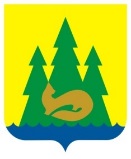 РЕШЕНИЕО внесении изменений в Положение о бюджетном процессе в муниципальном образовании «Муниципальный округ  Якшур-Бодьинский район Удмуртской Республики»  С целью приведения в соответствие с Бюджетным кодексом Российской Федерации  Положения о бюджетном процессе в муниципальном образовании «Муниципальный округ Якшур-Бодьинский район Удмуртской Республики», утвержденного   решением Совета депутатов муниципального образования «Муниципальный округ Якшур-Бодьинский район Удмуртской Республики» от 10 ноября 2021 года № 28/75, руководствуясь статьей 26 Устава муниципального образования «Муниципальный округ Якшур-Бодьинский район Удмуртской Республики», Совет депутатов муниципального образования «Муниципальный округ Якшур-Бодьинский район Удмуртской Республики» РЕШАЕТ:1. Внести изменения в Положение о бюджетном процессе в муниципальном образовании «Муниципальный округ Якшур-Бодьинский район Удмуртской Республики», утвержденное решением Совета депутатов муниципального образования «Муниципальный округ Якшур-Бодьинский район Удмуртской Республики» от 10 ноября 2021 года № 28/75 (далее – Положение):1.1. В пункте 1 статьи 10 Положения:а) подпункт 3 изложить в следующей редакции: «3) перечень главных администраторов доходов бюджета муниципального округа в случаях, предусмотренных статьей 160.1 Бюджетного кодекса Российской Федерации;»;б) подпункт 4 изложить в следующей редакции: «4) перечень главных администраторов источников финансирования дефицита бюджета муниципального округа в случаях, предусмотренных статьей 160.2 Бюджетного кодекса Российской Федерации;»;в) подпункт 10 изложить в следующей редакции: «10) общий объем условно утверждаемых (утвержденных) расходов на первый год планового периода в объеме не менее 2,5 процента общего объема расходов бюджета (без учета расходов бюджета, предусмотренных за счет межбюджетных трансфертов из других бюджетов бюджетной системы Российской Федерации, имеющих целевое назначение), на второй год планового периода в объеме не менее 5 процентов общего объема расходов бюджета (без учета расходов бюджета, предусмотренных за счет межбюджетных трансфертов из других бюджетов бюджетной системы Российской Федерации, имеющих целевое назначение);»;г) подпункты 12, 16 считать утратившими силу.2. Настоящее решение обнародовать на официальном сайте муниципального образования «Муниципальный округ Якшур-Бодьинский район Удмуртской Республики» в информационно-коммуникационной сети «Интернет» и в Вестнике правовых актов муниципального образования «Муниципальный округ Якшур-Бодьинский район Удмуртской Республики».3. Настоящее решение вступает в силу с момента официального опубликования.Председатель Совета депутатовмуниципального образования«Муниципальный округ Якшур-Бодьинский районУдмуртской Республики»                                                         С.В. Поторочин Глава муниципального образования «Муниципальный округ Якшур-Бодьинский районУдмуртской Республики»				                          А.В. Леконцевс. Якшур-Бодья«22» декабря 2022 года№ 1/328РЕШЕНИЕО прогнозе социально-экономического развития муниципального образования «Муниципальный округ Якшур-Бодьинский район Удмуртской Республики» на 2023 год и на плановый период 2024 и 2025 годовЗаслушав информацию о прогнозе социально-экономического развития муниципального образования «Муниципальный округ Якшур-Бодьинский район Удмуртской Республики» на 2023 год и на плановый период 2024 и 2025 годов, в соответствии с Уставом муниципального образования «Муниципальный округ Якшур-Бодьинский район Удмуртской Республики», Совет депутатов муниципального образования «Муниципальный округ Якшур-Бодьинский район Удмуртской Республики» РЕШАЕТ:1. Информацию о прогнозе социально-экономического развития муниципального образования «Муниципальный округ Якшур-Бодьинский район Удмуртской Республики» на 2023 год и на плановый период 2024 и 2025 годов принять к сведению.2. Настоящее решение вступает в силу с момента его подписания.Председатель Совета депутатовмуниципального образования«Муниципальный округ Якшур-Бодьинский районУдмуртской Республики»                                                         С.В. Поторочин с. Якшур-Бодья«22» декабря 2022 года№ 2/329РЕШЕНИЕОб утверждении Прогнозного плана (Программы) приватизации имущества, находящегося в собственности муниципального образования «Муниципальный округ Якшур-Бодьинский район Удмуртской Республики», на 2023 год и плановый период 2024-2025 годов Рассмотрев представленный Администрацией муниципального образования «Муниципальный округ Якшур-Бодьинский район Удмуртской Республики»  проект Прогнозного плана (Программы) приватизации имущества, находящегося в собственности муниципального образования «Муниципальный округ Якшур-Бодьинский район Удмуртской Республики», на 2023 и плановый период 2024-2025 годов, руководствуясь Федеральным законом № 178-ФЗ от 21.12.2001 года «О приватизации государственного и муниципального имущества», в соответствии с постановлением Правительства Российской Федерации № 806 от  26.12.2005 года «Об утверждении Правил разработки прогнозных планов (программ) приватизации государственного и муниципального имущества и внесении изменений в Правила подготовки и принятия решений об условиях приватизации федерального имущества», Положением «О порядке планирования приватизации и приватизации муниципального имущества, находящегося в собственности муниципального образования «Якшур-Бодьинский район»», утвержденным решением Якшур-Бодьинского районного Совета депутатов № 4/337 от 29.10.2010 года, пунктом 30 статьи 26 Устава муниципального образования «Муниципальный округ Якшур-Бодьинский район Удмуртской Республики»,  Совет депутатов муниципального образования «Муниципальный округ Якшур-Бодьинский район Удмуртской Республики» решает:1. Утвердить Прогнозный план (Программу) приватизации имущества, находящегося в собственности муниципального образования «Муниципальный округ Якшур-Бодьинский район Удмуртской Республики», на 2023 год и плановый период 2024-2025 годов (прилагается).2. Опубликовать настоящее решение в средстве массовой информации «Вестник правовых актов муниципального образования «Муниципальный округ Якшур-Бодьинский район Удмуртской Республики» и разместить на официальном сайте муниципального образования «Муниципальный округ Якшур-Бодьинский район Удмуртской Республики» в информационно-коммуникационной сети «Интернет».3. Настоящее решение вступает в силу после его официального опубликования.Председатель Совета депутатовмуниципального образования«Муниципальный округ Якшур-Бодьинский районУдмуртской Республики»                                                         С.В. Поторочин Глава муниципального образования «Муниципальный округЯкшур-Бодьинский район Удмуртской Республики»			                         	      А.В. Леконцевс. Якшур-Бодья«22» декабря 2022 года№ 3/330Приложение к решению Совета депутатов муниципального образования «Муниципальный округ Якшур-Бодьинский район Удмуртской Республики» от «22» декабря 2022 года № 3/330ПРОГНОЗНЫЙ ПЛАН (ПРОГРАММА)приватизации имущества, находящегося в собственности муниципального образования «Муниципальный округ Якшур-Бодьинский район Удмуртской Республики», на 2023 год и плановый период 2024- 2025 годовНастоящая Программа разработана на основании Федерального закона от 21 декабря 2001 года № 178-ФЗ «О приватизации государственного и муниципального имущества», Федерального закона от 22 июля 2008 года № 159-ФЗ «Об особенностях отчуждения недвижимого имущества, находящегося в государственной или в муниципальной собственности и арендуемого субъектами малого и среднего предпринимательства, и о внесении изменений в отдельные законодательные акты Российской Федерации», в соответствии с Правилами разработки прогнозных планов (программ) приватизации государственного и муниципального имущества, утвержденными постановлением Правительства Российской Федерации от 26 декабря 2005 года № 806, и Положением «О порядке планирования приватизации и приватизации муниципального имущества, находящегося в собственности муниципального образования «Якшур-Бодьинский район»», утвержденным решением Якшур-Бодьинского районного Совета депутатов № 4/337 от 29 октября 2010 года, и определяет перечень объектов муниципальной собственности муниципального образования «Муниципальный округ Якшур-Бодьинский район Удмуртской Республики», подлежащих приватизации в 2023 году и в плановом периоде 2024-2025 годов.Раздел 1. ОБЩИЕ ПОЛОЖЕНИЯСтатья 1. Понятие приватизации и основные направления политики органов местного самоуправления в сфере управления муниципальным имуществом:1.1. Под приватизацией муниципального имущества понимается возмездное отчуждение имущества, находящегося в собственности муниципального образования «Муниципальный округ Якшур-Бодьинский район Удмуртской Республики», в собственность физических и (или) юридических лиц. 1.2. Основными направлениями политики органов местного самоуправления в сфере управления имуществом, находящимся в муниципальной собственности, являются:1) приведение в соответствие состава муниципального имущества функциям органов местного самоуправления, определенным статьей 50 Федерального закона от 6 октября 2003 года № 131-ФЗ «Об общих принципах организации местного самоуправления в Российской Федерации»;2) эффективное использование муниципального имущества для удовлетворения социально-бытовых и культурно-просветительских потребностей населения;3) освобождение от неиспользуемого муниципального имущества для снижения бремени затрат муниципальных организаций-балансодержателей на содержание данного имущества;4) получение дополнительных доходов в бюджет от приватизации муниципального имущества.Статья 2. Прогноз влияния приватизации на структурные изменения в экономике муниципального образования «Муниципальный округ Якшур-Бодьинский район Удмуртской Республики»:2.1. Объекты приватизации, включенные в раздел II настоящей Программы, классифицируются следующим образом:- объекты муниципального нежилого фонда, учитываемые ранее на балансах муниципальных предприятий и учреждений, высвобожденные при проведении их оптимизации и подлежащие продаже после передачи в состав муниципальной имущественной казны;-  объекты муниципального нежилого фонда, не отвечающие функциям органов местного самоуправления, входящие в состав муниципальной имущественной казны и приносящие низкий доход в бюджет муниципального образования «Муниципальный округ Якшур-Бодьинский район Удмуртской Республики» из-за необходимости вложения инвестиций в проведение капитального ремонта или реконструкции;- объекты муниципального нежилого фонда, не отвечающие функциям органов местного самоуправления, входящие в состав муниципальной имущественной казны и не включенные в муниципальный залоговый фонд, не возможные (или нецелесообразные) к перепрофилированию, имеющие высокую ликвидность, реализуемые для исполнения доходной части бюджета муниципального образования «Муниципальный округ Якшур-Бодьинский район Удмуртской Республики».2.2. Объекты, подлежащие приватизации, реализуются в существующем техническом состоянии. Для  обеспечения мероприятий для проведения приватизации муниципального имущества в бюджете муниципального образования «Муниципальный округ Якшур-Бодьинский район Удмуртской Республики» заложены средства в размере 20,00 тыс.  рублей.  2.3. Передача в собственность физических и (или) юридических лиц при приватизации указанных в разделе II настоящей Программы объектов муниципальной собственности не повлечет за собой коренных изменений в экономике, но позволит:- уменьшить затраты бюджета муниципального образования «Муниципальный округ Якшур-Бодьинский район Удмуртской Республики» на содержание неиспользуемых или непригодных к использованию объектов муниципального нежилого фонда;- передать имущество в собственность эффективных собственников, заинтересованных в развитии своей деятельности за счет вносимых инвестиций;- получить дополнительные доходы в бюджет муниципального образования «Муниципальный округ Якшур-Бодьинский район Удмуртской Республики».  Статья 3. Прогноз поступления в бюджет муниципального образования «Муниципальный округ Якшур-Бодьинский район Удмуртской Республики» средств от приватизации:	В зависимости от спроса на объекты приватизации, от рыночной стоимости, определенной по результатам оценки, от степени готовности объектов к приватизации, с учетом срока рассрочки оплаты приватизируемого имущества в соответствии с Федеральным законом от 22 июля 2008 года № 159-ФЗ «Об особенностях отчуждения недвижимого имущества, находящегося в государственной или в муниципальной собственности и арендуемого субъектами малого и среднего предпринимательства, и о внесении изменений в отдельные законодательные акты Российской Федерации» предполагаются следующие поступления доходов от приватизации в бюджет муниципального образования «Муниципальный округ Якшур-Бодьинский район Удмуртской Республики»:	1) 2022 год – 568,45 тыс. руб.;            2) 2023 год – 0 тыс. руб.;            3) 2024 год – 0 тыс. руб..Раздел II. ПЕРЕЧЕНЬ МУНИЦИПАЛЬНОГО ИМУЩЕСТВА,ПОДЛЕЖАЩЕГО ПРИВАТИЗАЦИИ В состав приватизируемого муниципального имущества муниципального образования «Муниципальный округ Якшур-Бодьинский район Удмуртской Республики» включается следующее имущество:РЕШЕНИЕО Плане мероприятий по реализации наказов избирателей депутатам Совета депутатов муниципального образования «Муниципальный округ Якшур-Бодьинский район Удмуртской Республики»первого созыва на 2023 годРассмотрев План мероприятий по реализации наказов избирателей депутатам Совета депутатов муниципального образования «Муниципальный округ Якшур-Бодьинский район Удмуртской Республики» первого созыва на 2023 год, представленный Администрацией муниципального образования «Муниципальный округ Якшур-Бодьинский район Удмуртской Республики»,  в соответствии с Федеральным законом от 06.10.2003 года № 131-ФЗ «Об общих принципах организации местного самоуправления в Российской Федерации», Положением о наказах избирателей депутатам  Совета депутатов муниципального образования «Муниципальный округ Якшур-Бодьинский район Удмуртской Республики», утвержденным решением Совета депутатов муниципального образования «Муниципальный округ Якшур-Бодьинский район Удмуртской Республики» от 03.02.2022 года        № 14/152, руководствуясь Уставом муниципального образования «Муниципальный округ Якшур-Бодьинский район Удмуртской Республики», Совет депутатов муниципального образования «Муниципальный округ Якшур-Бодьинский район Удмуртской Республики» РЕШАЕТ:1. План мероприятий по реализации наказов избирателей депутатам Совета депутатов муниципального образования «Муниципальный округ Якшур-Бодьинский район Удмуртской Республики» первого созыва на 2023 год (далее – План мероприятий), представленный Администрацией муниципального образования «Муниципальный округ Якшур-Бодьинский район Удмуртской Республики», принять к сведению.2. Опубликовать настоящее решение в средстве массовой информации «Вестник правовых актов муниципального образования «Муниципальный округ Якшур-Бодьинский район Удмуртской Республики» и разместить на официальном сайте муниципального образования «Муниципальный округ Якшур-Бодьинский район Удмуртской Республики» в информационно-телекоммуникационной сети «Интернет».3. Контроль за исполнением Плана мероприятий возложить на постоянную депутатскую комиссию по экономической политике, развитию предпринимательства и инвестициям и на соответствующих депутатов Совета депутатов муниципального образования «Муниципальный округ Якшур-Бодьинский район Удмуртской Республики» по избирательным округам.4. Настоящее решение вступает в силу после его подписания.Председатель Совета депутатовмуниципального образования«Муниципальный округ Якшур-Бодьинский районУдмуртской Республики»                                                         С.В. Поторочин Глава муниципального образования «Муниципальный округЯкшур-Бодьинский район Удмуртской Республики»			                         	      А.В. Леконцевс. Якшур-Бодья«22» декабря 2022 года№ 4/331План реализации наказов избирателей депутатам Совета депутатов муниципального образования «Муниципальный округ Якшур-Бодьинский район Удмуртской Республики» на 2023 годРЕШЕНИЕОб участии муниципального образования «Муниципальный округ Якшур-Бодьинский район Удмуртской Республики» в 2023 году в ежегодном конкурсном отборе инициативных проектов В соответствии с постановлением Правительства Удмуртской Республики от 21 декабря 2021 года № 689 «О конкурсном отборе и реализации в Удмуртской Республике инициативных проектов, выдвигаемых для получения финансовой поддержки за счет межбюджетных трансфертов из бюджета Удмуртской Республики», руководствуясь Порядком выдвижения, внесения, обсуждения, рассмотрения инициативных проектов, а также проведения их конкурсного отбора для реализации на территории муниципального образования «Муниципальный округ Якшур-Бодьинский район Удмуртской Республики», утвержденным решением Совета депутатов муниципального образования «Муниципальный округ Якшур-Бодьинский район Удмуртской Республики» от 23 декабря 2021 года № 10/132, Уставом муниципального образования «Муниципальный округ Якшур-Бодьинский район Удмуртской Республики», Совет депутатов муниципального образования «Муниципальный округ Якшур-Бодьинский район Удмуртской Республики» РЕШАЕТ:Принять участие в 2023 году в ежегодном конкурсном отборе инициативных проектов со следующими проектами:1) «Благоустройство Кекоранского   кладбища, расположенного по адресу: Удмуртская Республика, Якшур-Бодьинский район, примерно в 160 метрах на северо-запад от улицы Новая села Кекоран»; 2) «Благоустройство сквера» по улице Школьная, 1-в, села Новая Чернушка, Якшур-Бодьинский район, Удмуртская Республика»;3) «Ремонт участка автомобильной дороги протяженностью 270 метров по ул. Юбилейная д. Варавай Якшур-Бодьинского района Удмуртской Республики»;4) «Обустройство детской игровой площадки в д. Иж-Забегалово Якшур-Бодьинского района Удмуртской Республики»; 5) «Ремонт участка автомобильной дороги по улице Холмогорова села Якшур-Бодья Удмуртской Республики»;6) «Обустройство детской спортивной площадки на территории МБОУ Якшур-Бодьинская СОШ»;7) «Обустройство спортивно-игровой площадки в селе Якшур-Бодья»;8) «Устройство модульных ВАКС-кабин» Удмуртская Республика, Якшур-Бодьинский район, примерно 60 м. на юго-восток от с. Якшур-Бодья, ул. Садовая, д.1а»; 9) «Благоустройство территории физкультурно-оздоровительного комплекса с обустройством детской игровой площадки по адресу: с. Старые Зятцы ул. Октябрьская муниципального образования «Муниципальный округ Якшур-Бодьинский район Удмуртской Республики».2. Администрации муниципального образования «Муниципальный округ Якшур-Бодьинский район Удмуртской Республики» определить источники софинансирования отобранных инициативных проектов в 2023 году за счет средств бюджета муниципального образования «Муниципальный округ Якшур-Бодьинский район Удмуртской Республики».3. Опубликовать настоящее решение в средстве массовой информации «Вестник правовых актов муниципального образования «Муниципальный округ Якшур-Бодьинский район Удмуртской Республики»» и разместить на официальном сайте муниципального образования «Муниципальный округ Якшур-Бодьинский район Удмуртской Республики» в информационно-телекоммуникационный сети «Интернет».4. Настоящее решение вступает в силу с момента его подписания.Председатель Совета депутатовмуниципального образования«Муниципальный округ Якшур-Бодьинский районУдмуртской Республики»                                                         С.В. Поторочин Глава муниципального образования «Муниципальный округЯкшур-Бодьинский район Удмуртской Республики»			                         	      А.В. Леконцевс. Якшур-Бодья«22» декабря 2022 года№ 5/332РЕШЕНИЕО бюджете муниципального образования «Муниципальный округ Якшур-Бодьинский район Удмуртской Республики»на 2023 год и на плановый период 2024 и 2025 годовРассмотрев проект бюджета муниципального образования «Муниципальный округ Якшур-Бодьинский район Удмуртской Республики» на 2023 год и на плановый  период 2024 и 2025 годов, в соответствии с Бюджетным кодексом Российской Федерации, Федеральным законом от 6 октября 2003 года № 131-ФЗ «Об общих принципах организации местного самоуправления в Российской Федерации», Положением о бюджетном процессе в муниципальном образовании «Муниципальный округ Якшур-Бодьинский район Удмуртской Республики», утвержденным решением Совета депутатов муниципального образования «Муниципальный округ Якшур-Бодьинский район Удмуртской Республики» от 10 ноября 2021 года № 28/75, руководствуясь пунктом 3 статьи 26, статьей 46 Устава муниципального образования «Муниципальный округ Якшур-Бодьинский район Удмуртской Республики», Совет депутатов муниципального образования «Муниципальный округ Якшур-Бодьинский район Удмуртской Республики» РЕШАЕТ: Раздел 1. Основные характеристики бюджета муниципального образования «Муниципальный округ Якшур-Бодьинский район Удмуртской Республики» на 2023 год и на плановый период 2024 и 2025 годов1. Утвердить основные характеристики бюджета муниципального образования «Муниципальный округ Якшур-Бодьинский район Удмуртской Республики» (далее – бюджет муниципального округа, муниципальный округ cсоответственно) на 2023 год: 1) прогнозируемый общий объем доходов бюджета муниципального округа на 2023 год согласно классификации доходов бюджетов Российской Федерации в сумме 825883,5 тыс. руб., в том числе объем межбюджетных трансфертов, получаемых из бюджетов бюджетной системы Российской Федерации, в сумме 479098,5 тыс. руб., согласно приложению № 1 к настоящему решению; 2) общий объем расходов бюджета муниципального округа  на 2023 год в сумме 825883,5 тыс. руб.; 3) верхний предел муниципального внутреннего долга муниципального округа на 1 января 2024 года в сумме 50 508,0 тыс. руб., в том числе верхний предел долга по муниципальным гарантиям муниципального округа сумме 0,0 тыс. руб.;4) дефицит бюджета муниципального округа в сумме 0,0 тыс. руб.2. Утвердить основные характеристики бюджета муниципального округа на 2024 год и на 2025 год: 1) прогнозируемый общий объем доходов бюджета муниципального округа на 2024 год в сумме 874911,5 тыс. руб., в том числе объем межбюджетных трансфертов, получаемых из бюджетов бюджетной системы Российской Федерации, в сумме 527046,5 тыс. руб., и на 2025 год в сумме 863221,0 тыс. руб., в том числе объем межбюджетных трансфертов, получаемых из бюджетов бюджетной системы Российской Федерации, в сумме 505587,0 тыс. руб., согласно приложению № 1 к настоящему решению;2) общий объем расходов бюджета муниципального округа на 2024 год в сумме 874911,5 тыс. руб., в том числе условно утвержденные расходы в сумме 10076,9 тыс. руб., и на 2025 год в сумме 863221,0 тыс. руб., в том числе условно утвержденные расходы в сумме 33220,0 тыс. руб.; 3) верхний предел муниципального внутреннего долга муниципального округа на 1 января 2025 года в сумме 50 508,0 тыс. руб. и на 1 января 2026 года в сумме 50 508,0 тыс. руб., в том числе верхний предел долга по муниципальным гарантиям муниципального округа в сумме 0,0 тыс. руб.;4) дефицит бюджета муниципального округа  на плановый период  2024 и 2025  годов  в сумме 0,0 тыс. руб. 3. Утвердить расчет по источникам внутреннего финансирования дефицита бюджета муниципального округа на 2023 год и на плановый период 2024 и 2025 годов согласно приложению № 2 к настоящему решению. Раздел 2. Бюджетные ассигнования бюджета муниципального округа1. Утвердить:1) Ведомственную структуру расходов бюджета муниципального округа на 2023 год  и на плановый период 2024 и 2025 годов согласно приложению № 3  к настоящему решению. 2) Распределение бюджетных ассигнований по целевым статьям (муниципальным программам и непрограммным направлениям деятельности), группам (группам и подгруппам) видов расходов классификации расходов бюджета муниципального округа на 2023 год и на плановый период 2024 и 2025 годов согласно приложению № 4  к настоящему решению.Муниципальные программы муниципального округа подлежат приведению в соответствие с настоящим решением не позднее трёх месяцев со дня вступления его в силу. 3) Распределение бюджетных ассигнований по разделам, подразделам, целевым статьям (муниципальным программам и непрограммным направлениям деятельности), группам (группам и подгруппам) видов расходов классификации расходов бюджета муниципального округа на 2023 год и на плановый период 2024 и 2025 годов согласно приложению № 5 к настоящему решению.  2. Субсидии юридическим лицам (за исключением субсидий муниципальным учреждениям муниципального округа), индивидуальным предпринимателям, физическим лицам; субсидии (кроме субсидий на осуществление капитальных вложений в объекты капитального строительства собственности муниципального округа или приобретение объектов недвижимого имущества в собственность муниципального округа) некоммерческим организациям, не являющимся казенными учреждениями; субсидии на осуществление капитальных вложений в объекты капитального строительства собственности муниципального округа и приобретение объектов недвижимого имущества в собственность муниципального округа; бюджетные инвестиции в объекты собственности муниципального округа; субвенции, субсидии, иные межбюджетные трансферты, предусмотренные настоящим решением, предоставляются в порядке, установленном Администрацией муниципального образования «Муниципальный округ Якшур-Бодьинский район Удмуртской Республики» (далее - Администрация муниципального округа).Раздел 3. Бюджетные ассигнования бюджета муниципального округа, направляемые на исполнение публичных нормативных обязательств1. Утвердить распределение бюджетных ассигнований, направляемых на исполнение публичных нормативных обязательств за счёт средств бюджета муниципального округа на 2023 год в сумме 1634,0 тыс. руб., на 2024 год в сумме 1634,0 тыс. руб. и на 2025 год в сумме 1634,0 тыс. руб. согласно приложению № 6 к настоящему решению.2. Установить, что перечень публичных нормативных обязательств и общий объем бюджетных ассигнований, предусмотренных пунктом 1 настоящего раздела, могут изменяться в связи с изменением законодательства.Раздел 4. Особенности использования бюджетных ассигнований на обеспечение деятельности органов местного самоуправления и муниципальных учреждений муниципального округаУстановить, что Администрация муниципального округа, ее структурные органы, наделенные правами юридического лица, не вправе принимать в 2023 году решения, приводящие к увеличению численности муниципальных служащих и работников муниципальных казенных учреждений, а также работников муниципальных бюджетных и автономных учреждений, непосредственно выполняющих муниципальное задание. Установить, что Совет депутатов муниципального образования «Муниципальный округ Якшур-Бодьинский район Удмуртской Республики» и Контрольно-счетный орган муниципального образования «Муниципальный округ Якшур-Бодьинский район Удмуртской Республики» не вправе принимать в 2023 году решения, приводящие к увеличению численности муниципальных служащих. Раздел 5. Особенности использования средств, получаемых  органами местного самоуправления муниципального округа, муниципальными учреждениями муниципального округа1. Установить, что безвозмездные поступления от физических и юридических лиц, международных организаций и правительств иностранных государств, в том числе добровольные пожертвования органам местного самоуправления, казенным учреждениям муниципального округа, поступившие в бюджет муниципального округа, не использованные по состоянию на 1 января 2023 года направляются в 2023 году на увеличение расходов соответствующего органа местного самоуправления, казенного учреждения  муниципального округа с внесением изменений в сводную бюджетную роспись по предложению главных распорядителей средств бюджета муниципального округа без внесения изменений в настоящее решение. 2. При создании казенного учреждения муниципального округа путем изменения типа существующего бюджетного или автономного учреждения муниципального округа, остатки средств от оказания бюджетным учреждением муниципального округа платных услуг и осуществления иной приносящей доход деятельности, или прибыли автономного учреждения после налогообложения, безвозмездные поступления от физических и юридических лиц, международных организаций и правительств иностранных государств, в том числе добровольные пожертвования, на момент изменения типа учреждения подлежат перечислению в доход бюджета муниципального округа. 3. Установить, что не использованные в 2022 году остатки средств, предоставленных бюджетным и автономным учреждениям муниципального округа из бюджета муниципального округа в соответствии с абзацем первым пункта 1 статьи 78.1 Бюджетного кодекса Российской Федерации, используются в 2023 году на те же цели. 4. Установить, что не использованные в 2022 году остатки средств, предоставленных бюджетным и автономным учреждениям муниципального округа из бюджета муниципального округа в соответствии с абзацем вторым пункта 1 статьи 78.1 и пунктом 1 статьи 78.2 Бюджетного кодекса Российской Федерации, и в отношении которых Администрацией муниципального округа, осуществляющей функции и полномочия учредителя указанных учреждений, не принято решение о наличии потребности в направлении их на те же цели в 2023 году, подлежат взысканию в бюджет муниципального округа в порядке, утвержденном Управлением финансов.5. Установить, что:1) Управление финансов на основании пункта 5 статьи 242.23 Бюджетного кодекса Российской Федерации осуществляет казначейское сопровождение в отношении средств, определенных в соответствии со статьей 242.26 Бюджетного кодекса Российской Федерации, в порядке, установленном Администрацией муниципального округа;2) при казначейском сопровождении муниципальных контрактов, контрактов, а также контрактов, договоров, соглашений, заключенных в рамках их исполнения, операции по зачислению и списанию средств осуществляются на казначейских счетах, открытых Управлению финансов в Управлении Федерального казначейства по Удмуртской Республике, и отражаются на лицевых счетах, открытых в установленном порядке в Управлении финансов.6. Положения пункта 5 настоящего раздела не распространяются на: 1) муниципальные контракты (контракты, договоры, соглашения), заключаемые в целях приобретения услуг связи, коммунальных услуг, подписки на печатные и электронные издания, аренды, финансовой аренды (лизинг), услуг по предоставлению кредитов, услуг по проведению государственной экспертизы проектной документации и результатов инженерных изысканий, услуг по бухгалтерскому обслуживанию, осуществления работ по переносу (переустройству, присоединению) принадлежащих юридическим лицам инженерных сетей, коммуникаций, сооружений, осуществления страхования в соответствии со страховым законодательством, проведения мероприятий, направленных на профилактику и устранение последствий распространения коронавирусной инфекции; 2) энергосервисные договоры (контракты); 3) договоры, заключаемые муниципальными учреждениями муниципального округа в соответствии с Федеральным законом от 18 июля 2011 года № 223-ФЗ «О закупках товаров, работ, услуг отдельными видами юридических лиц»; 4) муниципальные контракты (контракты, договоры, соглашения), финансируемые за счет средств дорожного фонда муниципального округа.7. Установить, что бюджетные ассигнования из бюджета муниципального округа на осуществление бюджетных инвестиций в форме капитальных вложений в основные средства предоставляются в соответствии с утвержденным Перечнем расходов капитального характера муниципального округа на 2023 год. 8. Объекты капитального строительства, финансируемые за счет средств бюджета муниципального округа, должны быть обеспечены утвержденными сметами на строительство, реконструкцию, капитальный ремонт, заключениями экспертиз в соответствии с законодательством. 9. Проведение процедур по заключению муниципальных контрактов муниципального округа на выполнение работ, оказание услуг в области капитального строительства, а также предоставление бюджетных инвестиций осуществляются в 2023 году при условии погашения кредиторской задолженности по обязательствам, возникшим и неисполненным в 2022 году по объектам капитального строительства.Раздел 6. Бюджетные ассигнования дорожного фонда муниципального округа1. Утвердить объем бюджетных ассигнований дорожного фонда муниципального округа на 2023 год в сумме 44385,0 тыс. руб., 
на 2024 год в сумме 75976,5 тыс. руб., на 2025 год в сумме 
75976,5 тыс. руб.2. Утвердить распределение бюджетных ассигнований дорожного фонда муниципального округа на 2023 год в сумме 44385,0 тыс. руб., на 2024 год в сумме 75976,5 тыс. руб., на 2025 год в сумме 75976,5 тыс. руб., согласно приложению № 7 к настоящему решению.Раздел 7. Бюджетные ассигнования экологического фонда муниципального округа1. Установить, что часть средств бюджета муниципального округа, подлежащая использованию в целях финансового обеспечения мероприятий, направленных на выявление и оценку объектов накопленного вреда окружающей среде и (или) организацию работ по ликвидации накопленного вреда окружающей среде в случае наличия на территории муниципального округа объектов накопленного вреда окружающей среде, а в случае их отсутствия – на иные мероприятия по предотвращению и (или) снижению негативного воздействия хозяйственной и иной деятельности на окружающую среду, сохранению и восстановлению природной среды, рациональному использованию и воспроизводству природных ресурсов, обеспечению экологической безопасности, образует экологический фонд муниципального округа.2. Плата за негативное воздействие на окружающую среду, административные штрафы за административные правонарушения в области охраны окружающей среды и природопользования,  средства от платежей по искам о возмещении вреда, причиненного окружающей среде вследствие нарушений обязательных требований, а также от платежей, уплачиваемых при добровольном возмещении вреда, причиненного окружающей среде вследствие нарушений обязательных требований, носят целевой характер и могут быть использованы исключительно на цели, предусмотренные пунктом 1 настоящего раздела.3. Использование платы за негативное воздействие на окружающую среду, средств от административных штрафов за административные правонарушения в области охраны окружающей среды и природопользования,  средств от платежей по искам о возмещении вреда, причиненного окружающей среде вследствие нарушений обязательных требований, а также от платежей, уплачиваемых при добровольном возмещении вреда, причиненного окружающей среде вследствие нарушений обязательных требований, зачисленных в бюджет муниципального округа, осуществляется в порядке, установленном бюджетным законодательством Российской Федерации, в соответствии с планом мероприятий, указанных в пункте 1 статьи 16.6, 
пункте 1 статьи 75.1 и пункте 1 статьи 78.2 Федерального закона от 10 января 2002 года № 7-ФЗ «Об охране окружающей среды», утвержденным уполномоченным органом государственной власти Удмуртской Республики по согласованию с уполномоченным Правительством Российской Федерации федеральным органом исполнительной власти.4. Утвердить объем бюджетных ассигнований экологического фонда муниципального округа на 2023 год в сумме 12881,0 тыс. руб., на 2024 год в сумме 12881,0 тыс. руб., на 2025 год в сумме 12881,0 тыс. руб.5. Утвердить распределение бюджетных ассигнований экологического фонда муниципального округа на 2023 год в сумме 12881,0 тыс. руб., на 2024 год в сумме 12881,0 тыс. руб., на 2025 год в сумме 12881,0 тыс. руб.Раздел 8. Субсидии из бюджета муниципального округа юридическим лицам, индивидуальным предпринимателям, физическим лицам 1. Установить, что в соответствии со статьей 78 и пунктами 2 и 4 статьи 78.1 Бюджетного кодекса Российской Федерации главными распорядителями средств бюджета муниципального округа, а также казенными учреждениями муниципального округа, наделенными Администрацией муниципального округа полномочиями по предоставлению субсидий, в пределах предусмотренных настоящим решением бюджетных ассигнований могут предоставляться: - гранты в форме субсидий юридическим лицам (за исключением муниципальных учреждений муниципального округа), индивидуальным предпринимателям, физическим лицам и некоммерческим организациям, не являющимся казенными учреждениями муниципального округа. 2. Субсидии, указанные в пункте 1 настоящего раздела, предоставляются в соответствии с договорами (соглашениями), заключаемыми между главными распорядителями средств бюджета муниципального округа или получателями средств бюджета муниципального округа, наделенными Администрацией муниципального округа полномочиями по предоставлению субсидий, с одной стороны и юридическими лицами, индивидуальными предпринимателями, физическими лицами - производителями товаров, работ, услуг или некоммерческими организациями (не являющимися казенными учреждениями  муниципального округа) с другой стороны.Раздел 9. Муниципальные внутренние заимствования муниципального округа и муниципальные гарантии муниципального округа1. Установить, что Управление финансов вправе вносить изменения в приложения к настоящему решению в части уточнения кодов бюджетной классификации Российской Федерации по доходам, расходам и источникам финансирования дефицита бюджета муниципального округа после принятия соответствующих актов Российской Федерации. 2. Утвердить Программу муниципальных внутренних заимствований муниципального округа на 2023 год и на плановый период 2024 и 2025 годов согласно приложению № 8 к настоящему решению.3. Установить, что Администрация муниципального округа  в 2023 году вправе на основании договора, заключаемого с Управлением Федерального казначейства по Удмуртской Республике, привлекать бюджетные кредиты на пополнение остатков средств на счетах бюджетов субъектов Российской Федерации (местных бюджетов), а также принимать решения о привлечении кредитных ресурсов у банков и других кредитных организаций в пределах утвержденной Программы муниципальных внутренних заимствований муниципального округа на 2023 год и на плановый период 2024 и 2025 годов.4. Утвердить объем расходов на обслуживание муниципального долга муниципального округа в 2023 году в размере 50,5 тыс. руб., в 2024 году в размере 50,5 тыс. руб. и в 2025 году в размере 49,3 тыс. руб.5. Установить, что в 2023 году и в плановом периоде 2024 и 2025 годов бюджетные кредиты из бюджета муниципального округа и муниципальные гарантии не предоставляются.Раздел 10. Организация исполнения бюджета муниципального округа 1. Установить, что в 2023 году организация исполнения бюджета муниципального округа осуществляется в условиях открытия в Управлении Федерального казначейства по Удмуртской Республике лицевого счета Управления финансов по учету средств бюджета муниципального округа. 2. Ведение лицевых счетов главных распорядителей, получателей средств бюджета муниципального округа и главных администраторов источников финансирования дефицита бюджета муниципального округа, а также санкционирование расходов бюджета муниципального округа и оплаты денежных обязательств, подлежащих исполнению за счет бюджетных ассигнований по источникам финансирования дефицита бюджета муниципального округа, осуществляются Управлением финансов. 3. Средства, поступающие во временное распоряжение муниципальных казенных учреждений муниципального округа в соответствии с правовыми актами Российской Федерации и правовыми актами Удмуртской Республики  учитываются на лицевых счетах, открытых им в Управлении Федерального казначейства по Удмуртской Республике в порядке, установленном Управлением Федерального казначейства по Удмуртской Республике. 4. Операции со средствами, указанными в пункте 3 настоящего раздела, осуществляются на лицевых счетах, открытых в Управлении Федерального казначейства по Удмуртской Республике. 5. Операции по зачислению и списанию средств на казначейском счете, указанном в пункте 3 настоящего раздела, отражаются на лицевых счетах, открытых юридическим лицам в Управлении финансов Администрации муниципального образования «Муниципальный округ Якшур-Бодьинский район Удмуртской Республики» (далее – Управление финансов) в порядке, установленном Управлением финансов.6. Операции по перечислению средств, отраженных на лицевых счетах, указанных в пункте 5 настоящего раздела, осуществляются в пределах суммы, необходимой для оплаты обязательств по расходам юридических лиц, источником финансового обеспечения которых являются указанные средства, при соблюдении условий, целей и порядка, установленных нормативными правовыми актами Администрации муниципального округа, при предоставлении таких средств после представления документов, подтверждающих возникновение указанных обязательств.7. Установить, что в 2023 году операции со средствами автономных и бюджетных учреждений муниципального округа осуществляются в условиях открытия лицевых счетов автономных и бюджетных учреждений муниципального округа в Управлении финансов.8. Открытие и ведение лицевых счетов автономных и бюджетных учреждений муниципального округа осуществляется в порядке, установленном Управлением финансов. 9. Операции по поступлению доходов и осуществлению расходов по средствам автономных и бюджетных учреждений муниципального округа, лицевые счета которых открыты в Управлении финансов, осуществляются на счете, открытом Управлению финансов в соответствии с законодательством Российской Федерации. 10. Санкционирование расходов бюджетных и автономных учреждений, источником финансового обеспечения которых являются средства, полученные на финансовое обеспечение выполнения  муниципального задания, в том числе в рамках исполнения муниципального социального заказа на оказание муниципальных услуг в социальной сфере, рассчитанные с учетом нормативных затрат на оказание ими муниципальных услуг физическим и юридическим лицам и нормативных затрат на содержание муниципального имущества, осуществляются с предоставлением подтверждающих документов в Управление финансов в порядке, установленном Администрацией муниципального округа. Раздел 11. Порядок заключения и оплаты  органами местного самоуправления муниципального округа  и муниципальными  учреждениями муниципального округа муниципальных контрактов, контрактов, договоров (соглашений), исполнение которых осуществляется за счет средств бюджета муниципального округа1. Установить, что заключение и оплата органами местного самоуправления муниципального округа, казенными учреждениями муниципального округа муниципальных контрактов, контрактов, договоров (соглашений) (далее – муниципальные контракты (договоры)), исполнение которых осуществляется за счет средств бюджета муниципального округа, производятся в пределах доведенных им по кодам классификации расходов бюджета муниципального округа лимитов бюджетных обязательств с учетом ранее принятых и неисполненных обязательств. 2. Установить, что в соответствии с решениями Администрации муниципального округа допускается заключение муниципальных контрактов, обуславливающих возникновение расходных обязательств муниципального округа на период, превышающий срок действия утвержденных лимитов бюджетных обязательств. 3. Обязательства, вытекающие из муниципальных контрактов (договоров), исполнение которых осуществляется за счет средств бюджета муниципального округа, принятые органами местного самоуправления муниципального округа, казенными учреждениями муниципального округа сверх доведенных им лимитов бюджетных обязательств, не подлежат оплате за счет средств бюджета муниципального округа. 4. Установить, что органы местного самоуправления муниципального округа, казенные учреждения муниципального округа при заключении  муниципальных контрактов (договоров) на поставку товаров, выполнение работ, оказание услуг вправе предусматривать авансовые платежи: 1) в размере до 100 процентов цены муниципального контракта (договора) - по муниципальным контрактам (договорам) поставки дорогостоящих видов медицинских услуг, поставки технически сложного оборудования (по заключению соответствующего главного распорядителя средств бюджета муниципального округа), о предоставлении услуг связи, о подписке на печатные издания и их приобретении, об оказании услуг по профессиональной переподготовке, повышению квалификации и стажировке работников, о приобретении горюче-смазочных материалов, авиа - и железнодорожных билетов, билетов для проезда пригородным транспортом, путевок на санаторно-курортное лечение, а также специальное лечение, путевок на каникулярный отдых детей, подростков и молодежи, об оказании услуг на проведение мероприятий по организации отдыха, оздоровления и занятости детей, подростков и молодежи, об оказании услуг обязательного страхования гражданской ответственности владельцев транспортных средств, об оказании услуг обязательного страхования гражданской ответственности владельца опасного объекта за причинение вреда в результате аварии на опасном объекте, а также при осуществлении закупки товара, работы или услуги на сумму, не превышающую ста тысяч рублей; 2) в размере от 50 до 90 процентов цены муниципального контракта (договора), подлежащего казначейскому сопровождению в случаях, установленных пунктом 6 раздела 5 настоящего решения, но не более лимитов бюджетных обязательств, доведенных до получателей средств бюджета муниципального округа на указанные цели на соответствующий финансовый год. В случае если исполнение муниципального контракта (договора), указанного в подпункте 1 пункта 4 настоящего раздела, осуществляется в 2023 году и последующих годах, и соответствующих лимитов бюджетных обязательств, доведенных до получателя средств бюджета муниципального округа, недостаточно для выплаты авансового платежа в текущем финансовом году, в муниципальном контракте (договоре) предусматривается условие о выплате части такового авансового платежа в оставшемся размере не позднее 1 февраля очередного финансового года без подтверждения поставки товаров (выполнения работ, оказания услуг) в объеме ранее выплаченного авансового платежа; 3) в размере до 50 процентов цены муниципального контракта (договора), но не более лимитов бюджетных обязательств, доведенных до получателей средств бюджета муниципального округа на указанные цели на соответствующий финансовый год, по остальным муниципальным контрактам (договорам), если иное не предусмотрено законодательством Российской Федерации и законодательством Удмуртской Республики. 5. Установить, что в соответствии с частью 65.1 статьи 112 Федерального закона от 5 апреля 2013 года № 44-ФЗ «О контрактной системе в сфере закупок товаров, работ, услуг для обеспечения государственных и муниципальных нужд» допускается по соглашению сторон внесение изменений в заключенные до 1 января 2023 года муниципальные контракты на поставку товаров (выполнение работ, оказание услуг) в части установления условия о выплате аванса или увеличения предусмотренных размеров авансовых платежей до размеров, не превышающих размеры, определенные в соответствии с подпунктом 2 пункта 4 настоящего раздела, с соблюдением требований к размеру обеспечения исполнения муниципального контракта, устанавливаемого в соответствии с частью 6 статьи 96 Федерального закона от 5 апреля 2013 года № 44-ФЗ «О контрактной системе в сфере закупок товаров, работ, услуг для обеспечения государственных и муниципальных нужд» в порядке, установленном Администрацией муниципального округа. 6. Установить, что действие пункта 4 настоящего раздела распространяется на бюджетные и автономные учреждения муниципального округа. Раздел 12. Учет бюджетных обязательств, принятых получателями средств бюджета муниципального округа1. Установить, что в 2023 году бюджетные обязательства, принимаемые получателями средств бюджета муниципального округа в соответствии с муниципальными контрактами, иными договорами, заключенными с физическими, юридическими лицами и индивидуальными предпринимателями, или в соответствии с федеральными законами, законами Удмуртской Республики, иными нормативными правовыми актами, подлежат учету в Управлении финансов по всем кодам бюджетной классификации Российской Федерации в порядке, установленном Управлением финансов.  Раздел 13. Порядок использования бюджетных ассигнований в случае недополучения в бюджет муниципального округа доходов и средств из источников внутреннего финансирования дефицита бюджета муниципального округа1. Установить, что в случае недополучения в бюджет муниципального округа доходов, утвержденных пунктом 1 раздела 1 настоящего решения, а также средств из источников внутреннего финансирования дефицита бюджета муниципального округа, бюджетные ассигнования  в первоочередном порядке направляются на выплату заработной платы работникам организаций бюджетной сферы, на обеспечение гарантированных государством мер социальной поддержки населения и социальных выплат населению муниципального округа, оплату коммунальных услуг, на финансирование расходов на погашение и (или) обслуживание муниципального долга муниципального округа.Раздел 14. Особенности исполнения бюджета муниципального округа1. Установить в соответствии с пунктом 8 статьи 217 Бюджетного кодекса Российской Федерации дополнительными основаниями для внесения в 2023 году изменений в показатели сводной бюджетной росписи бюджета муниципального округа, связанные с особенностями исполнения бюджета муниципального округа и (или) перераспределения бюджетных ассигнований между главными распорядителями средств бюджета муниципального округа, являются:1) перераспределение бюджетных ассигнований в пределах, предусмотренных главным распорядителям средств бюджета муниципального округа на предоставление бюджетным и автономным учреждениям субсидий на финансовое обеспечение выполнения муниципального задания на оказание муниципальных услуг (выполнение работ) и субсидий на иные цели, между разделами, подразделами, целевыми статьями, видами расходов классификации расходов бюджетов бюджетной системы Российской Федерации; 2) перераспределение бюджетных ассигнований, предусмотренных главным распорядителям средств бюджета муниципального округа, в случае изменения типа муниципальных учреждений муниципального округа, в отношении которых указанные главные распорядители средств бюджета муниципального округа осуществляют функции и полномочия учредителя, либо изменения объема муниципального задания, выполняемого муниципальными учреждениями муниципального округа;  3) перераспределение бюджетных ассигнований между подгруппами и элементами вида расходов классификации расходов бюджетов бюджетной системы Российской Федерации в пределах общего объема бюджетных ассигнований, предусмотренных главному распорядителю средств бюджета муниципального округа по соответствующей целевой статье и группе вида расходов классификации расходов бюджетов бюджетной системы Российской Федерации (за исключением случаев, установленных настоящим решением и принимаемыми в соответствии с ним нормативными правовыми актами Администрации муниципального округа);  4) перераспределение бюджетных ассигнований на реализацию централизованных мероприятий и мероприятий муниципальных программ муниципального округа между разделами, подразделами, целевыми статьями, видами расходов классификации расходов бюджетов бюджетной системы Российской Федерации; 5) перераспределение бюджетных ассигнований на предоставление бюджетных инвестиций и на осуществление ремонтных работ, предусмотренных Перечнем расходов капитального характера муниципального округа на 2023 год, в соответствии с нормативными правовыми актами Администрации муниципального округа;6) приведение кодов бюджетной классификации расходов бюджета муниципального округа и источников финансирования дефицита бюджета муниципального округа в соответствие с законодательством Российской Федерации; 7) оплата судебных издержек, связанных с представлением интересов муниципального округа в судебных и иных юридических спорах; выплаты, связанные с исполнением судебных актов, предусматривающих обращение взыскания на средства бюджета муниципального округа, и мировых соглашений; 8) перераспределение бюджетных ассигнований на сумму средств, необходимых для выполнения условий софинансирования, установленных для получения межбюджетных трансфертов, предоставляемых бюджету муниципального округа из федерального бюджета и бюджета Удмуртской Республики в форме субсидий и иных межбюджетных трансфертов, в пределах объема бюджетных ассигнований, предусмотренных главному распорядителю средств бюджета муниципального округа;9) уточнение источников финансирования дефицита бюджета в случае предоставления бюджету муниципального округа из бюджета Удмуртской Республики целевых бюджетных кредитов; 10) перераспределение бюджетных ассигнований между разделами, подразделами, целевыми статьями, группами и подгруппами видов расходов классификации расходов бюджетов бюджетной системы Российской Федерации в пределах общего объема бюджетных ассигнований, предусмотренных главному распорядителю средств бюджета муниципального округа, в случае необходимости уплаты налогов (сборов) в бюджеты бюджетной системы Российской Федерации.11) перераспределение бюджетных ассигнований, предусмотренных на уплату налога на имущество организаций и земельного налога, главными распорядителями средств бюджета муниципального округа, муниципальными учреждениями муниципального округа, в отношении которых указанные главные распорядители средств бюджета муниципального округа осуществляют функции и полномочия учредителя, в связи с увеличением кадастровой стоимости земельных участков и увеличением общего объема остаточной стоимости муниципального имущества муниципального округа, закрепленного на праве оперативного управления, признаваемого основными средствами. Раздел 15. Мораторий на установление новых налоговых льгот1. Ввести мораторий на установление в 2023 году новых налоговых льгот по местным налогам, пониженных ставок по налогам, подлежащим зачислению в бюджет муниципального округа, за исключением налоговых льгот и пониженных ставок по налогам, устанавливаемых в соответствии с изменениями законодательства Российской Федерации о налогах и сборах.Раздел 16. Списание безнадежной ко взысканию задолженности по неналоговым доходам перед бюджетом муниципального округа1. Установить, что в 2023 году в порядке и на условиях, установленных Администрацией муниципального округа, осуществляется списание безнадежной к взысканию задолженности по неналоговым доходам перед бюджетом муниципального округа.Раздел 17. Вступление в силу настоящего решения1. Настоящее решение вступает в силу с 1 января 2023 года. 2. Настоящее решение подлежит официальному опубликованию в срок не позднее 10 дней после его подписания в установленном порядке.Председатель Совета депутатовмуниципального образования«Муниципальный округ Якшур-Бодьинский районУдмуртской Республики»                                                         С.В. Поторочин Глава муниципального образования «Муниципальный округЯкшур-Бодьинский район Удмуртской Республики»			                         	      А.В. Леконцевс. Якшур-Бодья«22» декабря 2022 года№ 6/333РЕШЕНИЕО внесении изменений в решение Совета депутатов муниципального образования «Муниципальный округ Якшур-Бодьинский район Удмуртской Республики» от 26 ноября 2021 года № 5/104 «О налоге на имущество физических лиц на территориимуниципального образования «Муниципальный округ Якшур-Бодьинский район Удмуртской Республики»»В соответствии со статьей 26 Устава муниципального образования «Муниципальный округ Якшур-Бодьинский район Удмуртской Республики», Совет депутатов муниципального образования «Муниципальный округ Якшур-Бодьинский район Удмуртской Республики» РЕШАЕТ:1. Внести в решение Совета депутатов муниципального образования «Муниципальный округ Якшур-Бодьинский район Удмуртской Республики» от 26 ноября 2021 года № 5/104 «О налоге на имущество физических лиц на территории муниципального образования «Муниципальный округ Якшур-Бодьинский район Удмуртской Республики» следующие изменения:а) подпункт 4 пункта 2 изложить в следующей редакции:«4) установить налоговую ставку в размере 2 процента в отношении объектов налогообложения, включенных в перечень, определяемый в соответствии с пунктом 7 статьи 378.2 Налогового кодекса Российской Федерации, в отношении объектов налогообложения, предусмотренных абзацем вторым пункта 10 статьи 378.2 Налогового кодекса Российской Федерации, за исключением объектов недвижимого имущества, предусмотренных в подпунктах «а» и «б» подпункта 4.1 настоящего пункта 2;»;б) подпункт 4.1 пункта 2 изложить в следующей редакции:«4.1) установить налоговую ставку в отношении объектов недвижимого имущества:а) административно-деловых центров и торговых центров (комплексов) и помещений в них (за исключением административно-деловых центров и (или) помещений, находящихся в оперативном управлении государственных органов Удмуртской Республики, государственных учреждений Удмуртской Республики, органов местного самоуправления в Удмуртской Республике и созданных ими муниципальных учреждений);б) нежилых помещений, назначение, разрешенное использование или наименование которых в соответствии со сведениями, содержащимися в Едином государственном реестре недвижимости, или документами технического учета (инвентаризации) объектов недвижимости предусматривает размещение офисов, торговых объектов, объектов общественного питания и бытового обслуживания либо которые фактически используются для размещения офисов, торговых объектов, объектов общественного питания и бытового обслуживания, в следующих размерах: ;»;в) подпункты 4.2, 4.3  пункта 2 признать утратившими силу;г) пункт 3 дополнить пятым абзацем следующего содержания:«- физических лиц, являющихся собственниками административно-деловых центров и торговых центров (комплексов) общей площадью, не превышающей 1000 кв. метров, и помещений в них, в отношении нежилых помещений, назначение, разрешенное использование или наименование которых в соответствии со сведениями, содержащимися в Едином государственном реестре недвижимости, или документами технического учета (инвентаризации) объектов недвижимости предусматривает размещение офисов, торговых объектов, объектов общественного питания и бытового обслуживания либо которые фактически используются для размещения офисов, торговых объектов, объектов общественного питания и бытового обслуживания, расположенных в сельских населенных пунктах с численностью населения менее 3 тысяч человек.».2. Опубликовать настоящее решение в средстве массовой информации «Вестник правовых актов муниципального образования «Муниципальный округ Якшур-Бодьинский район Удмуртской Республики»» и разместить на официальном сайте муниципального образования «Муниципальный округ Якшур-Бодьинский район Удмуртской Республики» в информационно-телекоммуникационной сети «Интернет».3. Настоящее решение вступает в силу с 1 января 2023 года, но не ранее чем по истечении одного месяца со дня его официального опубликования.Председатель Совета депутатовмуниципального образования«Муниципальный округ Якшур-Бодьинский районУдмуртской Республики»                                                         С.В. Поторочин Глава муниципального образования «Муниципальный округЯкшур-Бодьинский район Удмуртской Республики»			                         	      А.В. Леконцевс. Якшур-Бодья«22» декабря 2022 года№ 7/334РЕШЕНИЕО поддержке обращения Совета депутатов муниципального образования «Муниципальный округ Кезский район Удмуртской Республики» в Государственный Совет Удмуртской Республики о внесении изменений в Постановление Правительства Российской Федерации от 30.06.2022 № 1178 «О внесении изменений в некоторые акты Правительства Российской Федерации по вопросам технологического присоединения энергопринимающих устройств потребителей электрической энергии к электрическим сетям и признании утратившими силу отдельных положений некоторых актов Правительства Российской Федерации»Рассмотрев обращение Совета депутатов муниципального образования «Муниципальный округ Кезский район Удмуртской Республики» от 2 декабря 2022 года, в соответствии с Федеральным законом от 6 октября 2003 года             №131-Ф3 «Об общих принципах организации местного самоуправления в Российской Федерации», руководствуясь Уставом муниципального образования «Муниципальный округ Якшур-Бодьинский район Удмуртской Республики», Совет депутатов муниципального образования «Муниципальный округ Якшур-Бодьинский район Удмуртской Республики» РЕШАЕТ:1. Поддержать обращение Совета депутатов муниципального образования «Муниципальный округ Кезский район Удмуртской Республики» в Государственный Совет Удмуртской Республики о внесении изменений в Постановление Правительства Российской Федерации от 30.06.2022 № 1178 «О внесении изменений в некоторые акты Правительства Российской Федерации по вопросам технологического присоединения энергопринимающих устройств потребителей электрической энергии к электрическим сетям и признании утратившими силу отдельных положений некоторых актов Правительства Российской Федерации», принятое решением Совета депутатов муниципального образования «Муниципальный округ Кезский район Удмуртской Республики» от 24.11.2022 года № 274.Председатель Совета депутатовмуниципального образования«Муниципальный округ Якшур-Бодьинский районУдмуртской Республики»                                                         С.В. Поторочин с. Якшур-Бодья«22» декабря 2022 года№ 8/335РЕШЕНИЕО повышении денежного содержания (оплаты труда) Главы муниципального образования, Председателя Совета депутатов, Председателя Контрольно-счетного органа имуниципальных служащихВ  соответствии с Законом Удмуртской Республики от 20 марта 2008 года № 10-РЗ «О муниципальной службе в Удмуртской Республике», руководствуясь Постановлением Правительства УР от 9 декабря 2022 года   № 695 «О повышении денежного содержания (оплаты труда) работников органов государственной власти Удмуртской Республики и органов местного самоуправления в Удмуртской Республике», руководствуясь статьей 26 Устава муниципального образования «Муниципальный округ Якшур-Бодьинский район Удмуртской Республики», Совет депутатов муниципального образования «Муниципальный округ «Якшур-Бодьинский район Удмуртской Республики» РЕШАЕТ :Повысить с 1 декабря 2022 года в 1,04 раза: 1.1. размеры  должностных окладов Главы муниципального образования, Председателя Совета депутатов, Председателя Контрольно-счетного органа,  установленные в соответствии с Положением о денежном содержании и иных выплатах лицам, замещающим муниципальные должности в органах местного самоуправления муниципального образования «Муниципальный округ Якшур-Бодьинский район Удмуртской Республики»,  утвержденным  решением Совета депутатов муниципального образования «Муниципальный округ Якшур-Бодьинский район Удмуртской Республики»  от 31 августа 2022 года № 9/304;1.2.  размеры должностных окладов муниципальных служащих и размеры  ежемесячной  надбавки  за классный  чин  муниципальных  служащих, в  соответствии  с  замещаемыми   ими  должностями  муниципальной  службы, утвержденные  решением  Совета  депутатов муниципального образования «Муниципальный округ  Якшур-Бодьинский  район Удмуртской Республики»  от 26 ноября  2021 года  №  4/103  «Об утверждении    Положения   о  денежном содержании  муниципальных  служащих муниципального образования «Муниципальный округ Якшур-Бодьинский район Удмуртской Республики».2. Опубликовать настоящее решение в средстве массовой информации «Вестник правовых актов муниципального образования «Муниципальный округ Якшур-Бодьинский район Удмуртской Республики» и разместить на официальном сайте муниципального образования «Муниципальный округ Якшур-Бодьинский район Удмуртской Республики» в информационно-телекоммуникационной сети «Интернет».3. Настоящее решение вступает в силу со дня его официального опубликования и распространяет свое действие на правоотношения, возникшие с 01 декабря 2022 года.Председатель Совета депутатовмуниципального образования«Муниципальный округ Якшур-Бодьинский районУдмуртской Республики»                                                         С.В. Поторочин Глава муниципального образования «Муниципальный округ Якшур-Бодьинский район Удмуртской Республики»				                    А.В. Леконцевс. Якшур-Бодья«22» декабря 2022 года№ 9/336РЕШЕНИЕОб утверждении Перспективного плана работы Совета депутатов муниципального образования «Муниципальный округ Якшур-Бодьинский район Удмуртской Республики»на 2023 годРуководствуясь Регламентом Совета депутатов муниципального образования «Муниципальный округ Якшур-Бодьинский район Удмуртской Республики», утверждённым решением Совета депутатов муниципального образования «Муниципальный округ Якшур-Бодьинский район Удмуртской Республики» от 09.12.2021 года № 6/110, статьёй 26 Устава муниципального образования «Муниципальный округ Якшур-Бодьинский район Удмуртской Республики», Совет депутатов муниципального образования «Муниципальный округ Якшур-Бодьинский район Удмуртской Республики» РЕШАЕТ:1. Утвердить прилагаемый Перспективный план работы Совета депутатов муниципального образования «Муниципальный округ Якшур-Бодьинский район Удмуртской Республики» на 2023 год.2. Опубликовать настоящее решение в Вестнике правовых актов муниципального образования «Муниципальный округ Якшур-Бодьинский район Удмуртской Республики» и разместить на официальном сайте муниципального образования «Муниципальный округ Якшур-Бодьинский район Удмуртской Республики» в информационно-телекоммуникационной сети «Интернет».3. Настоящее решение вступает в силу со дня его подписания.Председатель Совета депутатовмуниципального образования«Муниципальный округ Якшур-Бодьинский районУдмуртской Республики»                                                         С.В. Поторочин с. Якшур-Бодья«22» декабря 2022 года№ 10/337Приложение к решению Совета депутатов муниципального образования «Муниципальный округ Якшур-Бодьинский район Удмуртской Республики»от «22» декабря 2022 года № 10/337Перспективный план работы Совета депутатовмуниципального образования «Муниципальный округ Якшур-Бодьинский район Удмуртской Республики» (далее – Совет депутатов) на 2023 годНормотворческая деятельность и вопросы для рассмотрения на сессиях2. Деятельность Президиума Совета депутатов 3. Деятельность постоянных комиссий Совета депутатов Комиссия по бюджету, налогам и финансамКомиссия по экономической политике, развитию предпринимательства и инвестициямКомиссия по культуре и туризму, физической культуре и спорту, охране здоровья и делам ветерановКомиссия по законности, общественному порядку и защите прав гражданКомиссия по образованию, молодежной политике, патриотическому воспитанию и семейной политике5. Депутатские слушания 6. Работа с избирателями, информированность и                                                         гласность в работе Совета депутатовРЕШЕНИЕО признании утратившим силу решения Совета депутатов муниципального образования «Якшур-Бодьинский район» № 9/293 от 28.08.2015 года «Об антинаркотической комиссии муниципального образования «Якшур-Бодьинский район»»	В соответствии с Федеральным законом от 06.10.2003 года № 131-ФЗ «Об общих принципах организации местного самоуправления в Российской Федерации», руководствуясь статьей 26 Устава муниципального образования «Муниципальный округ Якшур-Бодьинский район Удмуртской Республики», Совет депутатов муниципального образования «Муниципальный округ Якшур-Бодьинский район Удмуртской Республики» РЕШАЕТ:1. Признать утратившим силу решение Совета депутатов муниципального образования «Якшур-Бодьинский район» № 9/293 от 28.08.2015 года «Об антинаркотической комиссии муниципального образования «Якшур-Бодьинский район»».2. Настоящее решение вступает в силу после его подписания.Председатель Совета депутатов муниципального образования «Муниципальный округ Якшур-Бодьинский район Удмуртской Республики»                                                         С.В. ПоторочинГлава муниципального образования«Муниципальный округ Якшур-Бодьинский районУдмуртской Республики»                                                           А.В. Леконцевс. Якшур-Бодья«22» декабря 2022 года№ 11/338ИЗВЕЩЕНИЕ О ПРОВЕДЕНИИ СОБРАНИЯ ПО СОГЛАСОВАНИЮ ГРАНИЦ ЗЕМЕЛЬНОГО УЧАСТКА26.01.2023 года,  в 10-00 состоится собрание собственников земельных участков по адресу: УР, с. Якшур-Бодья, ул. Пушиной, д. 99.Повестка собрания: согласование местоположения границ земельного участка с кадастровым номером 18:24:069002:790, расположенного: Респ. Удмуртская р. Якшур Бодьинский п. Лынга ул. Свободы, дом 22, со смежным земельным участком с кадастровым номером 18:24:069002:549, расположенного по адресу: Удмуртская Республика, Якшур Бодьинский район, с. Лынга, ул. Свободы, дом 24, кв. 1. Работы проводятся кадастровым инженером Мадьяровой Т.А. (квалификационный аттестат №18-12-214, адрес: с. Якшур-Бодья, ул. Пушиной, д. 99; udmcomp@rambler.ru; 8(34162)4-14-50).Заказчиком кадастровых работ по подготовке межевого плана является Шутова Л.Ф. (почтовый адрес: УР, Якшур-Бодьинский район, с. Лынга ул. Свободы, дом 22, номер контактного телефона 89508235199).С межевым планом можно ознакомиться по адресу: УР, с. Якшур-Бодья, ул. Пушиной, д. 99, со дня опубликования извещения в течение 30 дней в рабочее время с 9-00 до 17-00, обед с 12-00 до 13-00.  Требование о проведении согласования местоположения границ земельного участка на местности и обоснованные возражения относительно местоположения границ земельного участка принимаются со дня опубликования извещения в течение 30 дней по адресу: УР, с. Якшур-Бодья, ул. Пушиной, д. 99. При проведении согласования границ при себе иметь документ, удостоверяющий личность, правоустанавливающие документы на земельный участок.Извещение27.01.2023 года в 10-00 состоится собрание собственников земельных участков по адресу: УР, г. Ижевск, ул. Кирова, д.142, офис 301 ООО «Меридиан».Повестка собрания: согласование местоположения границ земельного участка с кадастровым номером 18:24:111097:11, расположенного: Удмуртская Республика, Якшур-Бодьинский район, с. Якшур-Бодья, ул. Пушиной, дом 35 со смежным земельным участком с кадастровым номером 18:24:111097:26 (Удмуртская Республика, Якшур-Бодьинский район, с. Якшур-Бодья, ул. Пушиной, дом 37).Заказчиком кадастровых работ является: Сидорова Ольга Николаевна (8912-459-70-48) УР, г.Ижевск, ул. Клубная, д.48, кв.175).Работы проводятся кадастровым инженером Вахрушевой Ольгой Николаевной (УР, г. Ижевск, ул. Кирова, д.142, офис 301, тел. (3412)26-05-08, е-mail: info@meridian18.ru, номер регистрации в государственном реестре лиц, осуществляющих кадастровую деятельность – 2294).С проектом межевого плана земельного участка можно ознакомиться по адресу: УР, г. Ижевск, ул. Кирова,д.142, в 301 офисе ООО «Меридиан».   Требования о проведении согласования местоположения границ земельных участков на местности, обоснованные возражения о местоположении границ земельных участков после ознакомления с проектом межевого плана принимаются со дня опубликования извещения в течение 30 дней  по адресу: 426057, УР, г. Ижевск, ул. Кирова,д.142, офис 301.При проведении согласования местоположения границ при себе необходимо иметь документ, удостоверяющий личность, а также документы о правах на земельный участок (часть 12 статьи 39, часть 2 статьи 40 Федерального закона от 24 июля . N 221-ФЗ "О кадастровой деятельности").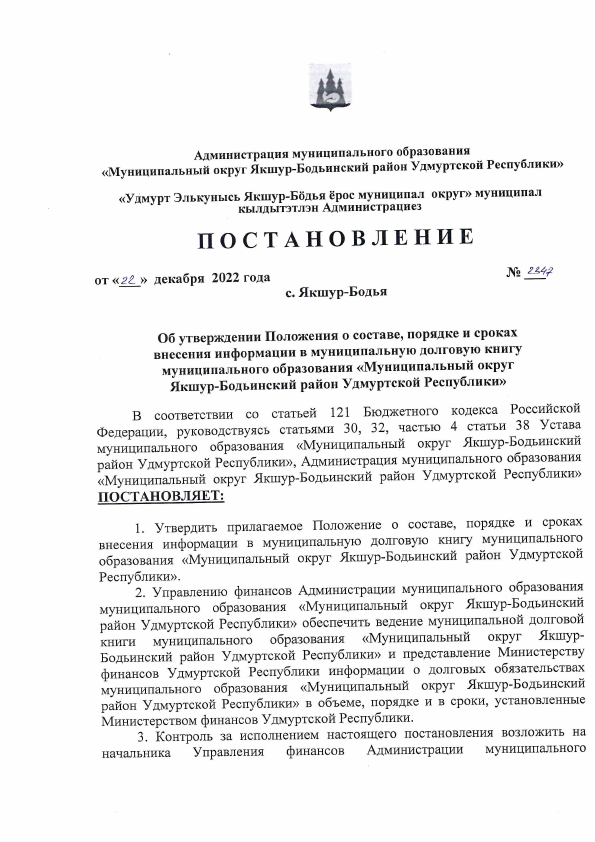 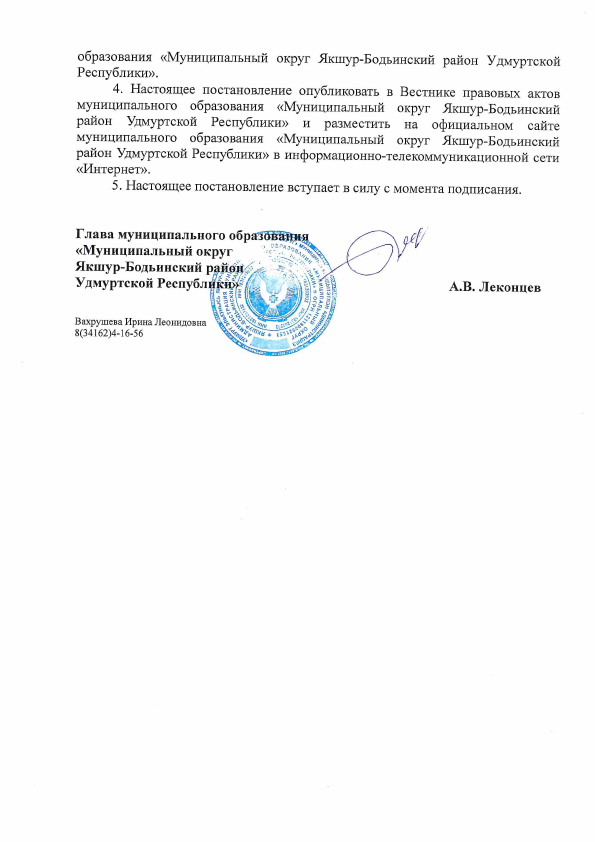 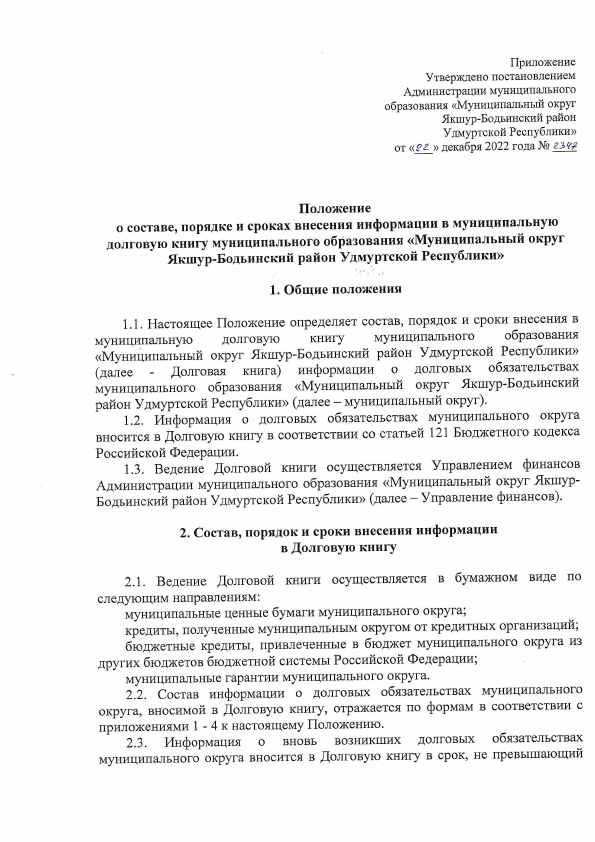 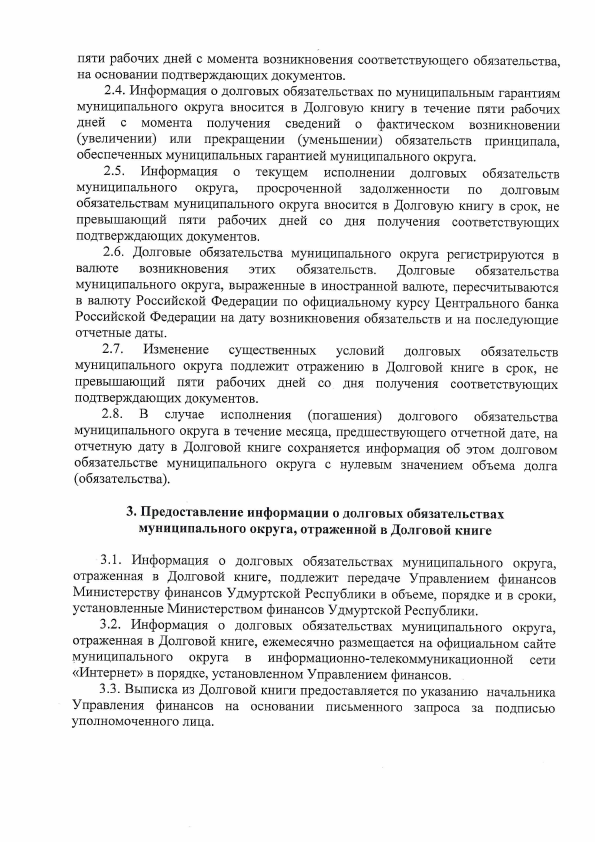 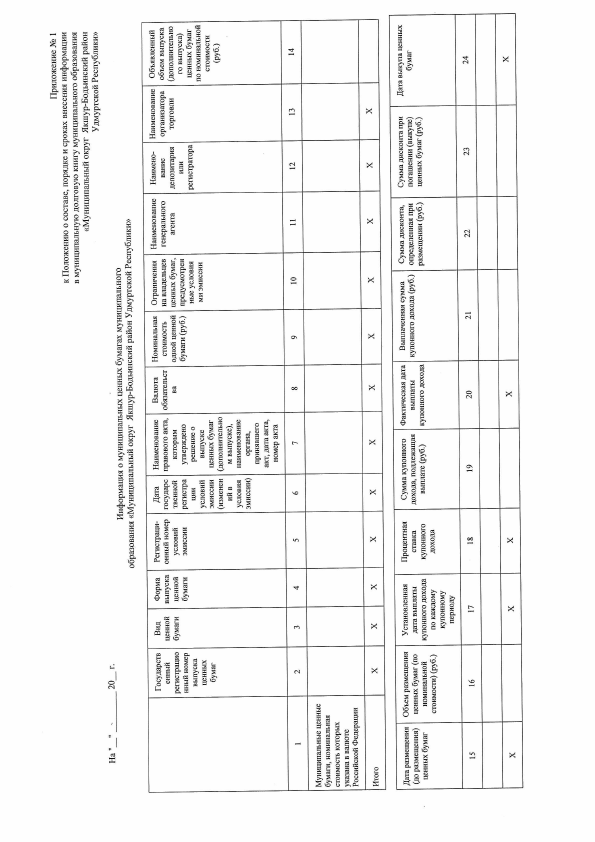 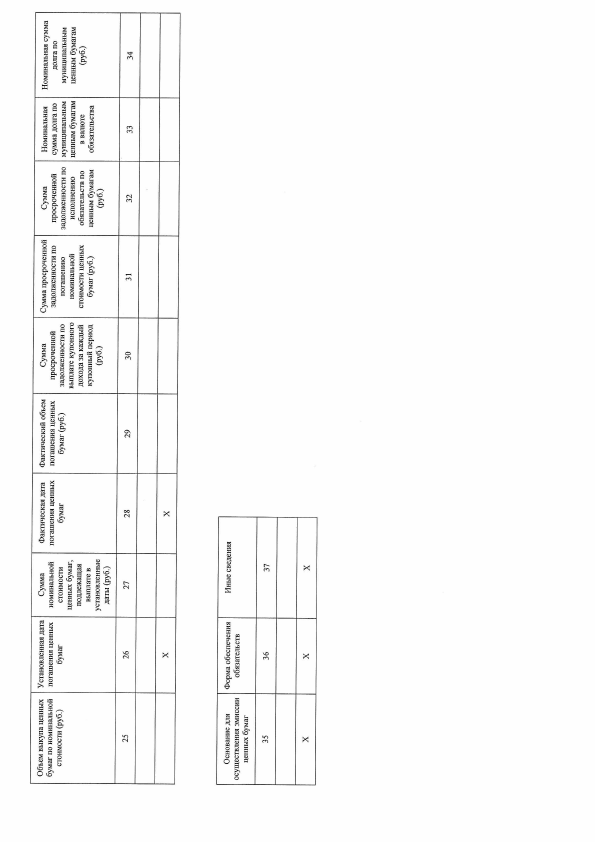 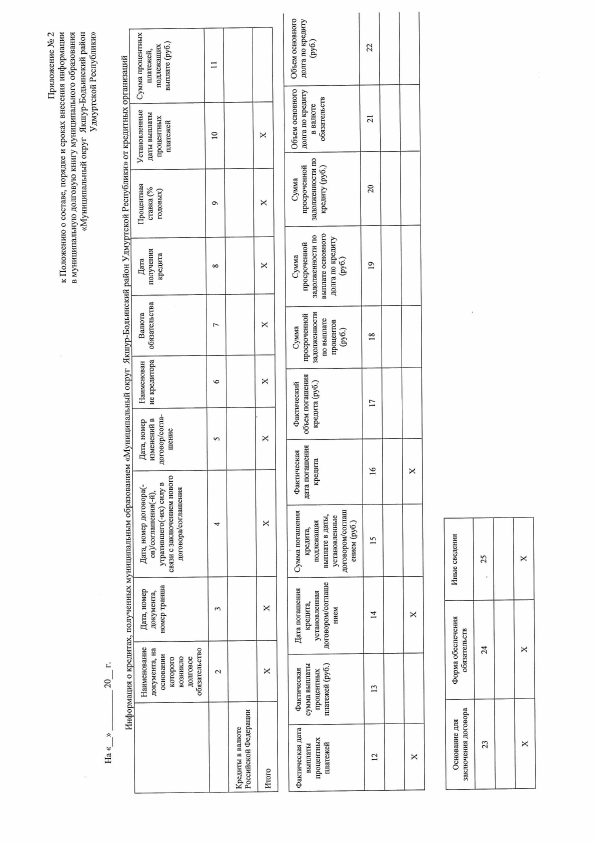 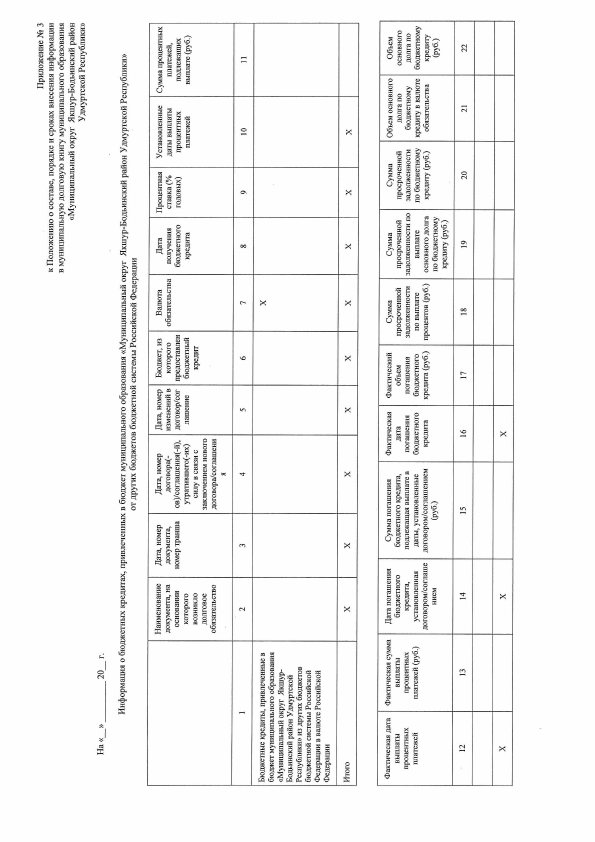 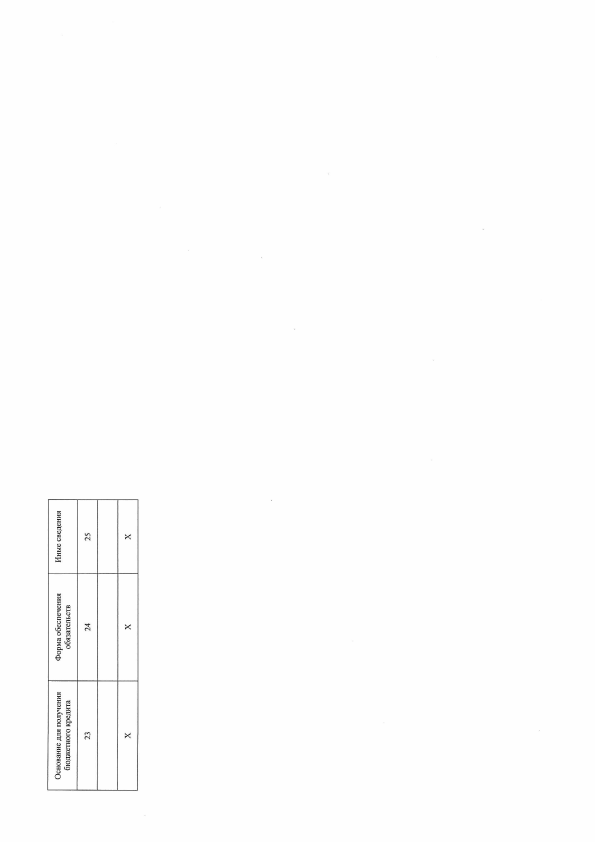 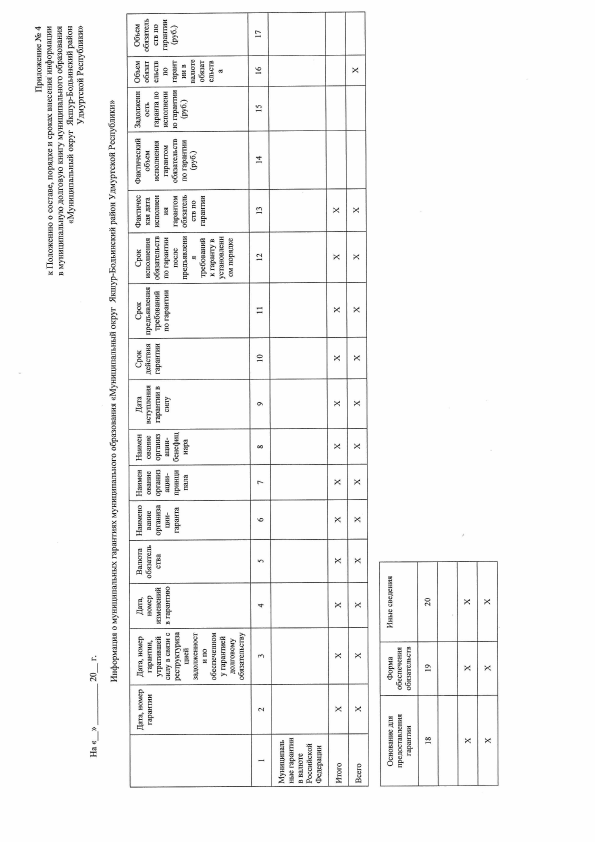 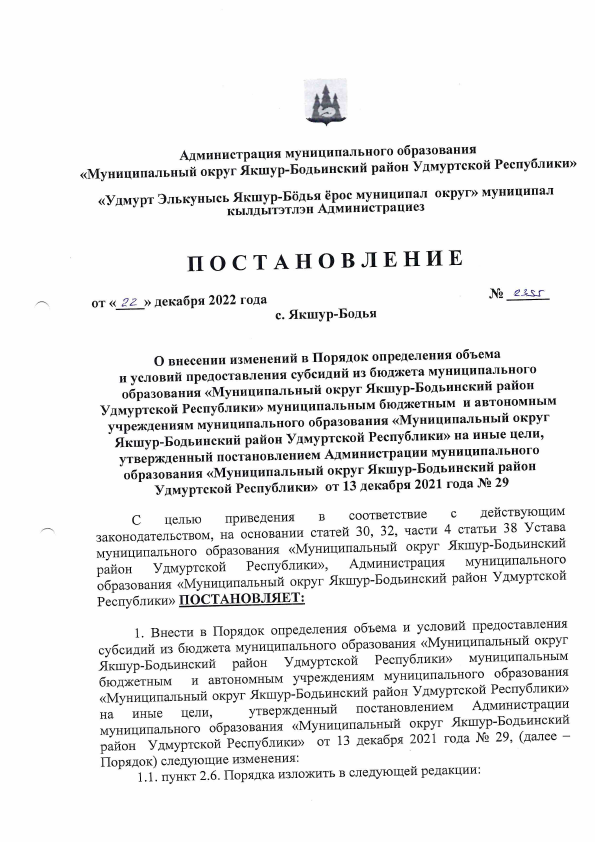 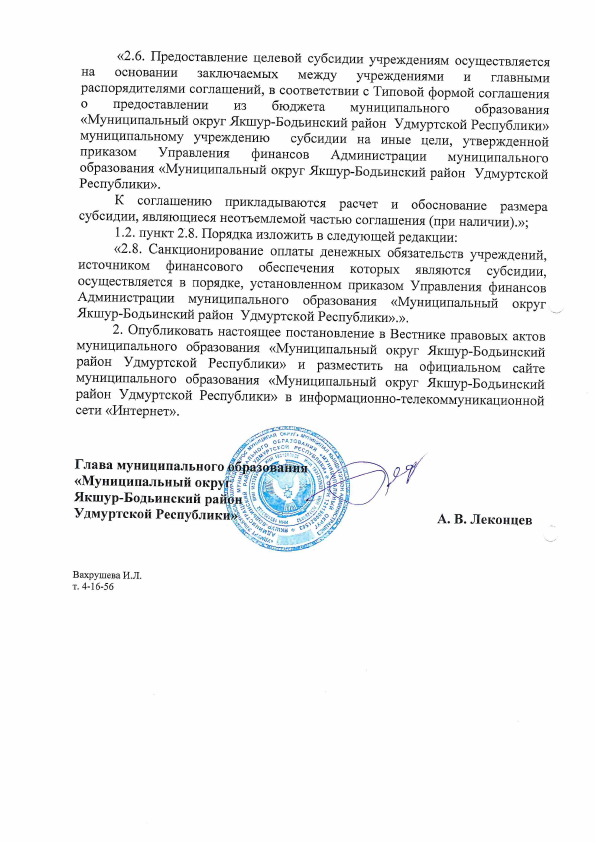 П О С Т А Н О В Л Е Н И Еот «19» декабря 2022 года                                                                № 2324ас. Якшур - БодьяОб утверждении Программы профилактики нарушения обязательных требований в сфере муниципального жилищного контроля в 2023 годуВ соответствии со статьей 44 Федерального закона от 31.07.2020 года  № 248-ФЗ «О государственном контроле (надзоре) и муниципальном контроле в Российской Федерации», руководствуясь постановлением Правительства Российской Федерации от 25.06.2021 года № 990 «Об утверждении Правил разработки и утверждения контрольными (надзорными) органами программы профилактики рисков причинения вреда (ущерба) охраняемым законом ценностям», на основании статей 30, 32, части 4 статьи 38 Устава муниципального образования «Муниципальный округ Якшур-Бодьинский район Удмуртской Республики», Администрация муниципального образования «Муниципальный округ Якшур-Бодьинский район Удмуртской Республики» ПОСТАНОВЛЯЕТ:Утвердить Программу профилактики нарушения обязательных требований в сфере муниципального жилищного контроля в 2023 году согласно приложению к настоящему постановлению.2. Опубликовать настоящее постановление в Вестнике правовых актов муниципального образования «Муниципальный округ Якшур-Бодьинский район Удмуртской Республики» и разместить на официальном сайте муниципального образования «Муниципальный округ Якшур-Бодьинский район Удмуртской Республики» в информационно-телекоммуникационной сети «Интернет» - www.bodia.ru.3. Настоящее постановление вступает в силу с 01.01.2023 года.Глава муниципального образования«Муниципальный округЯкшур-Бодьинский районУдмуртской Республики»                                                           А.В. ЛеконцевИванова Татьяна Николаевна                                                                                                                       8(34162) 4-15-02УТВЕРЖДЕНАпостановлением Администрации муниципального образования «Муниципальный округ 
Якшур-Бодьинский район 
Удмуртской Республики»от 19.12.2022  № 2324аПРОГРАММА профилактики нарушения обязательных требований в сфере муниципального жилищного контроля в 2023 году1. Паспорт программы профилактики нарушений обязательных требований в сфере муниципального жилищного контроля в 2022 году2. Анализ текущего состояния осуществления муниципальногожилищного контроля2.1 Предметом муниципального жилищного контроля является деятельность органа муниципального контроля по организации и проведению проверок соблюдения юридическими лицами, индивидуальными предпринимателями и гражданами обязательных требований, требований, установленных муниципальными правовыми актами, а также по организации и проведению мероприятий по профилактике нарушений указанных требований, мероприятий по контролю, осуществляемых без взаимодействия с юридическими лицами, индивидуальными предпринимателями, в сфере жилищных правоотношений.2.2 Обязательные требования, требования, установленные муниципальными правовыми актами в сфере осуществления муниципального жилищного контроля, регламентированы следующими правовыми актами:- Жилищный кодекс Российской Федерации;- постановление Правительства Российской Федерации от 13.08.2006 
№ 491 «Об утверждении Правил содержания общего имущества в многоквартирном доме и Правил изменения размера платы за содержание жилого помещения в случае оказания услуг и выполнения работ по управлению, содержанию и ремонту общего имущества в многоквартирном доме ненадлежащего качества и (или) с перерывами, превышающими установленную продолжительность»;- постановление Правительства Российской Федерации от 06.05.2011 
№ 354 «О предоставлении коммунальных услуг собственникам и пользователям помещений в многоквартирных домах и жилых домов»;- постановление Правительства Российской Федерации от 03.04.2013 
№ 290 «О минимальном перечне услуг и работ, необходимых для обеспечения надлежащего содержания общего имущества в многоквартирном доме, и порядке их оказания и выполнения»;- постановление Правительства Российской Федерации от 15.05.2013 
№ 416 «О порядке осуществления деятельности по управлению многоквартирными домами»;- постановление Государственного комитета Российской Федерации по строительству и жилищно-коммунальному комплексу от 27.09.2003 № 170 «Об утверждении Правил и норм технической эксплуатации жилищного фонда»;- Положение о муниципальном жилищном контроле на территории муниципального образования «Муниципальный округ Якшур-Бодьинский район Удмуртской Республики», утверждённое решением Совета депутатов муниципального образования «Муниципальный округ Якшур-Бодьинский район Удмуртской Республики» от 09.12.2021  № 16/120.2.3 Объектами муниципального жилищного контроля являются:- деятельность, действия (бездействие) контролируемых лиц, к которым предъявляются обязательные требования в сфере жилищного законодательства, законодательства об энергосбережении и о повышении энергетической эффективности в отношении муниципального жилищного фонда;- результаты деятельности контролируемых лиц, в том числе работы и услуги, к которым предъявляются обязательные требования в сфере жилищного законодательства, законодательства об энергосбережении и о повышении энергетической эффективности в отношении муниципального жилищного фонда;- здания, помещения, сооружения, оборудование, устройства, предметы, материалы и другие объекты, которыми контролируемые лица владеют и (или) пользуются и к которым предъявляются обязательные требования в сфере жилищного законодательства, законодательства об энергосбережении и о повышении энергетической эффективности в отношении муниципального жилищного фонда (далее - производственные объекты).2.4 В качестве контролируемых лиц при осуществлении муниципального жилищного контроля выступают юридические лица и индивидуальные предприниматели, осуществляющие управление многоквартирными домами, в которых имеются жилые помещения муниципальной формы собственности; ресурсоснабжающие организации; граждане, осуществляющие пользование помещениями муниципального жилищного фонда на основании договоров найма жилых помещений.Проведение профилактических мероприятий, направленных на соблюдение подконтрольными субъектами обязательных требований жилищного законодательства, на побуждение подконтрольных субъектов к добросовестности, будет способствовать повышению их ответственности, а также снижению количества совершаемых нарушений. 3. Характеристика проблем, на решение которых направленапрограммаК основным проблемам в жилищной сфере относится нарастающий износ жилищного фонда и инженерных коммуникаций, слабое развитие конкуренции на рынке управляющих организаций, низкое качество услуг, предоставляемых населению, наряду с высокой стоимостью услуг.4. Перечень профилактических мероприятий, сроки (периодичность) их проведения5. Показатели результативности и эффективности программы профилактики нарушения обязательных требований в сфере муниципального жилищного контроляРеализация программы способствует:увеличению доли контролируемых лиц, соблюдающих обязательные требования жилищного законодательства;повышению качества предоставляемых жилищно-коммунальных услуг;развитию системы профилактических мероприятий.П О С Т А Н О В Л Е Н И Еот  «20» декабря 2022 года                                                               № 2335с. Якшур-БодьяО внесении изменений в Положение об оплате труда работников муниципальных  учреждений, подведомственных Управлению народного образования Администрации муниципального образования «Муниципальный округ Якшур-Бодьинский район Удмуртской Республики»В целях обеспечения социальных гарантий работникам муниципальных образовательных организаций, в соответствии с распоряжением Главы Удмуртской Республики от 9 декабря 2022 года № 460-РГ «О повышении оплаты труда работников государственных учреждений Удмуртской Республики в 2022 году», рассмотрев письмо Министерства образования и науки Удмуртской Республики от 9 декабря 2022 года  № 01/01/34эд/10426 «О повышении окладов с 1 декабря 2022 года на 4%», руководствуясь статьями 30, 32, частью 4 статьи 38 Устава муниципального образования «Муниципальный округ Якшур-Бодьинский район Удмуртской Республики», Администрация муниципального образования «Муниципальный округ Якшур-Бодьинский район Удмуртской Республики» ПОСТАНОВЛЯЕТ:1. Внести в Положение об оплате труда работников муниципальных учреждений, подведомственных Управлению народного образования Администрации муниципального образования «Муниципальный округ Якшур-Бодьинский район Удмуртской Республики» (далее – Положение), утвержденное постановлением Администрации муниципального образования «Муниципальный округ Якшур-Бодьинский район Удмуртской Республики» от 31 августа 2022 года № 1666, следующие изменения:	1.1. таблицу пункта 8 Положения  изложить в следующей редакции:1.2. таблицу пункта 10 Положения изложить в следующей редакции:1.3. таблицу пункта 11 Положения изложить в следующей редакции:1.4. таблицу пункта 12 Положения изложить в следующей редакции:1.5. таблицу пункта 13 Положения изложить в следующей редакции:1.6. таблицу пункта 14 Положения изложить в следующей редакции:1.7. таблицу пункта 14.1 Положения изложить в следующей редакции:	1.8. таблицу пункта 66  Положения изложить в следующей редакции:	1.9. пункт 10 приложения № 6 к Положению изложить в следующей редакции:«10. За руководство обособленным структурным подразделением - до 50% должностного оклада.».2. Установить, что реализация настоящего постановления осуществляется в пределах средств, предусмотренных бюджетом муниципального образования «Муниципальный округ Якшур-Бодьинский район Удмуртской Республики» на указанные цели, и средств от приносящей доход деятельности муниципальных бюджетных образовательных организаций и иных бюджетных учреждений, подведомственных Управлению народного образования Администрации муниципального образования «Муниципальный округ Якшур-Бодьинский район Удмуртской Республики».3. Опубликовать настоящее постановление в Вестнике правовых актов  муниципального образования «Муниципальный округ Якшур-Бодьинский район Удмуртской Республики», разместить на официальном сайте муниципального образования «Муниципальный округ Якшур-Бодьинский район Удмуртской Республики» в  информационно-телекоммуникационной сети «Интернет». 4. Настоящее постановление вступает  в силу с момента его официального опубликования и распространяется на правоотношения, возникшие с 1 декабря 2022 года.5. Контроль за исполнением настоящего постановления возложить на начальника Управления народного образования Администрации муниципального образования «Муниципальный округ Якшур-Бодьинский район Удмуртской Республики».Глава муниципального образования«Муниципальный округЯкшур-Бодьинский районУдмуртской Республики»                                                            А.В. ЛеконцевИвшина Наталия Александровна9 (34162) 4-19-86П О С Т А Н О В Л Е Н И Еот  «21»  декабря  2022 года                                                                   № 2345с. Якшур-БодьяО внесении изменений в Положение об оплате труда работников Муниципального бюджетного учреждения «Центр по комплексному обслуживанию муниципальных учреждений Якшур-Бодьинского района»В целях приведения в соответствие с нормами действующего законодательства, в  соответствии с Трудовым кодексом Российской Федерации, на основании распоряжения Главы Удмуртской Республики от   9 декабря 2022 года № 460-РГ «О повышении оплаты труда работников государственных учреждений Удмуртской Республики в 2022 году», согласно статей 30, 32, части 4 статьи 38 Устава муниципального образования «Муниципальный округ Якшур-Бодьинский район Удмуртской республики», Администрация муниципального образования «Муниципальный округ Якшур-Бодьинский район Удмуртской Республики» ПОСТАНОВЛЯЕТ:1. Внести в Положение об оплате труда работников Муниципального бюджетного учреждения «Центр по комплексному обслуживанию муниципальных  учреждений Якшур-Бодьинского района» (далее – Положение), утвержденное постановлением Администрации муниципального образования «Муниципальный округ Якшур-Бодьинский район Удмуртской Республики» от 25 февраля 2022 года № 284, следующие изменения:таблицу 1 пункта 8. Положения изложить в следующей редакции: «                                                                                                                                                                                                                           »;таблицу 2 пункта 8.1. Положения изложить в следующей редакции«                                                                                                                                  »;         1.3. таблицу 3 пункта 9. Положения  изложить в следующей редакции:   «                                                                                                                        ».2. Установить, что реализация настоящего постановления осуществляется в пределах средств, предусмотренных  бюджетом муниципального образования «Муниципальный округ Якшур-Бодьинский район Удмуртской Республики» на очередной финансовый год и плановый период, и средств, полученных от приносящей доход деятельности  Муниципального бюджетного учреждения «Центр по комплексному обслуживанию муниципальных  учреждений  Якшур-Бодьинского района».3. Настоящее постановление вступает в силу с момента официального опубликования и распространяет свое действие на правоотношения, возникшие с 1 декабря 2022 года.          4. Опубликовать настоящее  постановление в Вестнике правовых актов муниципального образования «Муниципальный округ Якшур-Бодьинский район Удмуртской Республики» и разместить на официальном сайте муниципального образования «Муниципальный округ Якшур-Бодьинский район Удмуртской Республики» в информационно-телекоммуникационной  сети «Интернет».Глава муниципального образования «Муниципальный округЯкшур-Бодьинский районУдмуртской Республики»              	                                   А.В. ЛеконцевАртамонов Дмитрий Викторович 8 (3412) 57-05-28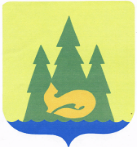 П О С Т А Н О В Л Е Н И Еот «22» декабря 2022 года                                                                  № 2357с. Якшур-Бодья        О внесении изменений в постановление Администрации муниципального образования «Муниципальный округ Якшур-Бодьинский район Удмуртской Республики» от 31.03.2022 года № 553 «О мерах по обеспечению устойчивого развития экономики Якшур-Бодьинского района в условиях санкционных ограничений и запретов» В соответствие с распоряжениями Правительства Удмуртской Республики от 13.10.2022 года № 1128-р «О внесении изменений в распоряжение Правительства Удмуртской Республики от 11 апреля 2022 года № 345-р «О мерах по обеспечению устойчивого развития экономики Удмуртской Республики в условиях санкционных ограничений и запретов»» и от 06.12.2022 года № 1318-р «О внесении изменения в распоряжение Правительства Удмуртской Республики от 11 апреля 2022 года № 345-р «О мерах по обеспечению устойчивого развития экономики Удмуртской Республики в условиях санкционных ограничений и запретов»», со статьями 30, 32, частью 4 статьи 38 Устава Муниципального образования «Муниципальный округ Якшур-Бодьинский район Удмуртской Республики», Администрация муниципального образования «Муниципальный округ Якшур-Бодьинский район Удмуртской Республики» ПОСТАНОВЛЯЕТ:Внести в постановление Администрации муниципального образования «Муниципальный округ Якшур-Бодьинский район Удмуртской Республики» от 31.03.2022 года № 553 «О мерах по обеспечению устойчивого развития экономики Якшур-Бодьинского района в условиях санкционных ограничений и запретов» следующие изменения:1) дополнить пунктами 1.1 - 1.4 следующего содержания:«1.1. Ввести мораторий до 31 декабря 2023 года на повышение размера арендной платы по договорам аренды земельных участков, находящихся в собственности муниципального образования «Муниципальный округ Якшур-Бодьинский район Удмуртской Республики», земельных участков, государственная собственность на которые не разграничена, по которым арендная плата определена в размере рыночной стоимости права аренды земельного участка в случаях, установленных постановлением Правительства Удмуртской Республики от 6 ноября 2007 года № 172 «О порядке определения размера арендной платы за земельные участки, находящиеся в собственности Удмуртской Республики, и земельные участки, государственная собственность на которые не разграничена, предоставленные в аренду без торгов».1.2. Установить на 2022 год льготную арендную плату по договорам аренды земельных участков, находящихся в собственности муниципального образования «Муниципальный округ Якшур-Бодьинский район Удмуртской Республики», договорам аренды земельных участков, государственная собственность на которые не разграничена, с видом разрешенного использования 6.8 «Связь» (в соответствии с Классификатором видов разрешенного использования земельных участков, утвержденным приказом Росреестра от 10 ноября 2020 года № П/0412) в размере 50 процентов от годовой арендной платы для юридических лиц, осуществляющих один или несколько основных видов экономической деятельности с кодами ОКВЭД:подкласс 61.2 «Деятельность в области связи на базе беспроводных технологий» (включая группу 61.20, подгруппы: 61.20.1 - 61.20.5);подкласс 61.1 «Деятельность в области связи на базе проводных технологий» (включая группу 61.10, подгруппы 61.10.1 - 61.10.9).1.3. Установить на 2022 год льготную арендную плату по договорам аренды земельных участков, находящихся в собственности муниципального образования «Муниципальный округ Якшур-Бодьинский район Удмуртской Республики», земельных участков, государственная собственность на которые не разграничена, в размере 50 процентов от годовой арендной платы для юридических лиц, осуществляющих основной вид экономической деятельности с кодом ОКВЭД подкласс 25.4 «Производство оружия и боеприпасов» (включая группу 25.40).1.4. Установить льготную арендную плату по договорам аренды земельных участков, находящихся в собственности муниципального образования «Муниципальный округ Якшур-Бодьинский район Удмуртской Республики», земельных участков, государственная собственность на которые не разграничена, предоставленных в целях осуществления деятельности по производству продукции, необходимой для обеспечения импортозамещения в условиях введенных ограничительных мер со стороны иностранных государств и международных организаций, перечень которой утверждается Правительством Удмуртской Республики, в размере 50 процентов от годовой арендной платы на следующих условиях:1) арендаторы по договорам аренды - российские юридические лица или индивидуальные предприниматели, осуществляющие свою деятельность на территории муниципального образования «Муниципальный округ Якшур-Бодьинский район Удмуртской Республики», состоящие на учете в налоговых органах на территории Удмуртской Республики;2) льготная арендная плата устанавливается на срок 1 год с даты заключения договоров аренды земельных участков, указанных в абзаце первом настоящего пункта.»;2) в пункте 3:а) подпункт 1 изложить в следующей редакции;«1) уведомление в течение 14 календарных дней со дня вступления в силу настоящего постановления:арендаторов земельных участков, указанных в пунктах 1.2 - 1.3, 2 настоящего постановления, о возможности заключения дополнительных соглашений к договорам аренды земельных участков, находящихся в собственности муниципального образования «Муниципальный округ Якшур-Бодьинский район Удмуртской Республики»;арендаторов недвижимого имущества, указанных в пункте 2 настоящего постановления, о возможности заключения дополнительных соглашений к договорам аренды недвижимого имущества;»;б) в подпункте 2 слова «в пункте 2» заменить словами «в пунктах 1.2 - 1.3, 2».2. Установить, что положения пунктов 1.1 – 1.3 постановления Администрации муниципального образования «Муниципальный округ Якшур-Бодьинский район Удмуртской Республики» от 31.03.2022 года № 553 «О мерах по обеспечению устойчивого развития экономики Якшур-Бодьинского района в условиях санкционных ограничений и запретов» в редакции настоящего постановления применяются к договорам аренды земельных участков, находящихся в собственности муниципального образования «Муниципальный округ Якшур-Бодьинский район Удмуртской Республики», земельных участков, государственная собственность на которые не разграничена, заключенным до дня вступления в силу настоящего постановления.3. Установить, что положения пункта 1.4 постановления Администрации муниципального образования «Муниципальный округ Якшур-Бодьинский район Удмуртской Республики» от 31.03.2022 года № 553 «О мерах по обеспечению устойчивого развития экономики Якшур-Бодьинского района в условиях санкционных ограничений и запретов» в редакции настоящего постановления применяются к договорам аренды земельных участков, находящихся в собственности муниципального образования «Муниципальный округ Якшур-Бодьинский район Удмуртской Республики», земельных участков, государственная собственность на которые не разграничена, заключенным после вступления в силу настоящего постановления, и не позднее 31 декабря 2022 года.Глава муниципального образования«Муниципальный округ Якшур-Бодьинский районУдмуртской Республики»                                                              А.В. ЛеконцевМихайлова Марина Ивановна     								                           414-14-66П О С Т А Н О В Л Е Н И Еот  «26» декабря  2022 года                                                               №  2363  с. Якшур-БодьяО внесении изменений в Положение об оплате труда работников Якшур-Бодьинского муниципального автономного учреждения «Информационно-культурный центр»В соответствии постановлением Правительства Удмуртской Республики  от 23 декабря 2022 года  № 758 «О внесении изменений в  постановление  Правительства Удмуртской Республики  от 29 июля 2013 года № 337 «Об утверждении Положения об оплате труда работников бюджетных, казенных учреждений культуры, подведомственных  Министерству культуры и туризма Удмуртской Республики»», со статьями 30, 32, частью 4 статьи 38 Устава муниципального образования «Муниципальный округ Якшур-Бодьинский район Удмуртской Республики», Администрация муниципального образования «Муниципальный округ Якшур-Бодьинский район Удмуртской Республики» ПОСТАНОВЛЯЕТ:1. Внести в Положение  об оплате труда работников Якшур-Бодьинского муниципального автономного учреждения «Информационно-культурный центр» (далее - Положение), утвержденное постановлением Администрации муниципального образования «Якшур-Бодьинский район» от 30 сентября 2013 года № 1862, следующие изменения:1) в пункте 36 Положения слова «в размере  17 303 рубля» заменить на слова «в размере 17 996 рублей»; 2) Приложения 1, 2, 3, 4 к Положению изложить в новой редакции согласно приложений 1, 2, 3, 4  к настоящему постановлению;3) изложить таблицу в Приложении 5 к Положению в следующей редакции:«».                                                                        2. Установить, что реализация настоящего постановления осуществляется в пределах средств, предусмотренных в бюджете муниципального образования «Муниципальный округ Якшур-Бодьинский район Удмуртской Республики» на соответствующий финансовый год и плановый период, и средств от приносящей доход деятельности Якшур-Бодьинского муниципального автономного учреждения «Информационно-культурный центр».3. Настоящее постановление вступает в силу со дня официального опубликования и распространяет свое действие на правоотношения, возникшие с 1 декабря 2022 года. Глава муниципального образования«Муниципальный округ Якшур-Бодьинский район Удмуртской Республики»                                                         А.В. Леконцев       Н.Б.Дорофеева4-11-59Приложение 1к  постановлению Администрации МО  «Муниципальный округ Якшур-Бодьинский  районУдмуртской Республики»№ 2363 от «26»  декабря  2022 года«Приложение 1к Положению об оплате труда работников Якшур-Бодьинского муниципального автономного учреждения «Информационно-культурный центр»Размеры должностных окладов работников МАУ ИКЦ, установленные на основе отнесения занимаемых ими должностей к профессиональным квалификационным группам должностей работников культуры, искусства и кинематографии, утвержденным приказом Министерства здравоохранения и социального развития Российской Федерации от 31 августа 2007 года № 570 «Об утверждении профессиональных квалификационных групп должностей работников культуры, искусства и кинематографии»:*-указан должностной оклад, при отсутствии должностного категорирования. В зависимости от категорирования работнику устанавливаются надбавки, согласно пункта 14 настоящего Положения.».                Приложение 2к  постановлению Администрации МО «Муниципальный округ Якшур-Бодьинский  районУдмуртской Республики»№ 2363 от «26» декабря 2022 года                                           «Приложение 2к Положению об оплате труда работников Якшур-Бодьинского  муниципального автономного учреждения «Информационно-культурный центр»Должностные оклады работников МАУ ИКЦ, не отнесенные к профессиональным квалификационным группам по должностям работников учреждений культуры и искусства, утвержденным приказом Минздравсоцразвития Российской Федерации от 31 августа 2007 года № 570 и не отнесенные к профессиональным квалификационным группам общеотраслевых должностей руководителей, специалистов и служащих, утвержденным приказом Минздравсоцразвития Российской Федерации от 29 мая 2008 года № 247н:».Приложение 3к  постановлению Администрации МО «Муниципальный округ Якшур-Бодьинский  районУдмуртской Республики»№ 2363 от «26» декабря 2022 года«Приложение 3к Положению об оплате труда работников Якшур-Бодьинского муниципального автономного учреждения «Информационно-культурный центр»Размеры должностных окладов работников МАУ ИКЦ, занимающих общеотраслевые должности служащих, установленные на основе отнесения занимаемых ими должностей к профессиональным квалификационным группам, утвержденным приказом Министерства здравоохранения и социального развития Российской Федерации от 29 мая 2008 года № 247н «Об утверждении профессиональных квалификационных групп общеотраслевых должностей руководителей, специалистов и служащих»».Приложение 4к  постановлению Администрации МО «Муниципальный округ Якшур-Бодьинский  районУдмуртской Республики»№ 2363 от «26» декабря 2022 года«Приложение 4к Положению об оплате труда работников Якшур-Бодьинского муниципального автономного учреждения «Информационно-культурный центр»Размеры окладов профессий рабочих МАУ ИКЦ, установленные на основе отнесения занимаемых ими должностей к профессиональным квалификационным группам, утвержденным приказом Министерства здравоохранения и социального развития Российской Федерации от 14 марта 2008 года № 121н «Об утверждении профессиональных квалификационных групп профессий рабочих культуры, искусства и кинематографии»:».П О С Т А Н О В Л Е Н И Еот «27»  декабря 2022 года                                                                  № 2373с. Якшур-БодьяО внесении изменений в Положение об оплате труда работников  Муниципального бюджетного  учреждения дополнительного образования  «Якшур-Бодьинская детская школа искусств» 	В целях обеспечения социальных гарантий работников Муниципального бюджетного учреждения дополнительного образования «Якшур-Бодьинская детская школа искусств», в соответствии с постановлением Правительства Удмуртской Республики от 23 декабря 2022 года № 758 «О внесении изменений в некоторые постановления Правительства Удмуртской Республики»,    руководствуясь статьями  30, 32, частью 4 статьи 38 Устава муниципального образования «Муниципальный округ Якшур-Бодьинский район Удмуртской Республики», Администрация муниципального образования «Муниципальный округ Якшур-Бодьинский район Удмуртской Республики»,  ПОСТАНОВЛЯЕТ:	1. Внести в Положение об оплате труда работников Муниципального бюджетного учреждения дополнительного образования «Якшур-Бодьинская детская школа искусств» (далее – Положение), утвержденное постановлением Администрации муниципального образования «Муниципальный округ Якшур-Бодьинский район Удмуртской Республики» от 7 ноября 2022 года № 2067, следующие изменения:	1) таблицу 1 пункта 8 Положения изложить в следующей редакции:«  	                                            Таблица 1												»;	2) таблицу 2 пункта 10 Положения изложить в следующей редакции:«                                                                                                          Таблица 2											 »;	3) таблицу 3 пункта 11 Положения изложить в следующей редакции:«Таблица 3												         »;4) таблицу 4 пункта 12 Положения изложить в следующей редакции:«Таблица 4 »;	5) таблицу 6 пункта 41 Положения считать таблицей 5;6) таблицу 5 пункта 41 Положения изложить в следующей редакции:«      Таблица 5													       ».	2. Установить, что реализация настоящего постановления осуществляется в пределах средств, предусмотренных  в бюджете муниципального образования «Муниципальный округ Якшур-Бодьинский район Удмуртской Республики» на соответствующий финансовый год и на плановый период, и средств от приносящей доход деятельности  Муниципального бюджетного учреждения дополнительного образования «Якшур-Бодьинская детская школа искусств».3. Опубликовать настоящее постановление в Вестнике правовых актов муниципального образования «Муниципальный округ Якшур-Бодьинский район Удмуртской Республики» и разместить на официальном сайте муниципального образования «Муниципальный округ Якшур-Бодьинский район Удмуртской Республики» в информационно-телекоммуникационной сети «Интернет».4. Настоящее постановление вступает в силу с момента его официального опубликования и распространяет своё действие на правоотношения, возникшие  с 1 декабря 2022 года.Глава муниципального образования«Муниципальный округЯкшур-Бодьинский районУдмуртской Республики»					                А.В.Леконцев                                               		Медведева Татьяна Павловна8 (34162) 4-17-71П О С Т А Н О В Л Е Н И Еот « 28 »  декабря 2022 года                                                            № 2391с. Якшур-БодьяОб утверждении Положения об оплате труда работников муниципального казенного учреждения «Централизованная бухгалтерия по обслуживанию муниципальных учреждений Якшур-Бодьинского района»  В соответствии со статьей 144 Трудового кодекса Российской Федерации, Федеральным законом от 6 октября 2003 года № 131-ФЗ «Об общих принципах организации местного самоуправления в Российской Федерации», на основании постановления Правительства Удмуртской Республики от 15 февраля 2010 года № 36 «Об утверждении Положения об оплате труда работников бюджетных, казенных учреждений Удмуртской Республики – централизованных бухгалтерий», руководствуясь статьями 30, 32 и части 4 статьи 38 Устава муниципального образования «Муниципальный округ Якшур-Бодьинский район Удмуртской Республики», Администрация муниципального образования «Муниципальный округ Якшур-Бодьинский район Удмуртской Республики» ПОСТАНОВЛЯЕТ:      1. Утвердить прилагаемое Положение об оплате труда работников муниципального казенного учреждения «Централизованная бухгалтерия по обслуживанию муниципальных учреждений Якшур-Бодьинского района».       2. Признать утратившим пункт 1:1) Постановления Администрации муниципального образования «Якшур-Бодьинский район» от 28 апреля 2021 года № 531  «Об утверждении Положения об оплате труда работников муниципального казенного учреждения «Централизованная бухгалтерия по обслуживанию органов местного самоуправления муниципального образования «Якшур-Бодьинский район»».      3. Установить, что реализация настоящего постановления осуществляется за счет средств бюджета муниципального образования  «Муниципальный округ Якшур-Бодьинский район Удмуртской Республики», предусмотренных на указанные цели.      4. Настоящее постановление вступает в силу со дня его подписания и подлежит опубликованию в Вестнике правовых актов муниципального образования «Муниципальный округ Якшур-Бодьинский район Удмуртской Республики» и размещению на официальном сайте муниципального образования «Муниципальный округ Якшур-Бодьинский район Удмуртской Республики» в информационно-телекоммуникационной сети «Интернет».      5. Действие настоящего постановления распространяется на правоотношения, возникшие с 1 декабря 2022 года.Глава муниципального образования«Муниципальный округЯкшур-Бодьинский районУдмуртской Республики»                                                            А.В. ЛеконцевХабибуллин Альберт Равильевич27-18-90Утвержденопостановлением Администрации муниципального образования«Муниципальный округ Якшур-Бодьинский район Удмуртской Республики» от «28»  декабря 2022 года  № 2391ПОЛОЖЕНИЕ об оплате труда работников муниципального казенного учреждения «Централизованная бухгалтерия по обслуживанию муниципальных учреждений Якшур-Бодьинского района»Общие положенияНастоящее Положение определяет размеры и условия оплаты труда работников муниципального казенного учреждения «Централизованная бухгалтерия по обслуживанию муниципальных учреждений Якшур-Бодьинского района» (далее – Учреждение).Оплата труда работникам Учреждения производится за счет средств бюджета муниципального образования «Муниципальный округ Якшур-Бодьинский район Удмуртской Республики» за переданные функции по ведению бюджетного (бухгалтерского) учета, составлению бюджетной (бухгалтерской), налоговой отчетности, отчетности в государственные внебюджетные фонды, по осуществлению, контролю, экспертизе и управлению в сфере закупок для обеспечения муниципальных нужд.Фонд оплаты труда работников Учреждения формируется на календарный год исходя из объема бюджетных ассигнований на обеспечение выполнения функций Учреждения и соответствующих лимитов бюджетных обязательств в части оплаты труда работников Учреждения, включая в себя средства на выплату работникам должностных окладов, компенсационных, стимулирующих и иных выплат в соответствии с действующим законодательством.Условия оплаты труда работников Учреждения, включая размеры должностного оклада, компенсационные, стимулирующие и иные выплаты  устанавливаются в соответствии с действующим законодательством, настоящим Положением, локальными актами Учреждения и являются обязательными для включения в трудовой договор (дополнительное соглашение). Система оплаты трудаЗаработная плата работников  Учреждения, занимающих должности служащих (за исключением руководителя Учреждения, заместителя руководителя Учреждения, главного бухгалтера Учреждения), состоит из должностных окладов, выплат компенсационного и стимулирующего характера.Размеры должностных окладов работников Учреждения устанавливаются на основе отнесения занимаемых ими должностей служащих к профессиональным квалификационным группам, утвержденным приказом Министерства здравоохранения и социального развития Российской Федерации от 29 мая 2008 года № 247н «Об утверждении профессиональных квалификационных групп общеотраслевых должностей руководителей, специалистов и служащих»:Таблица № 1Должностные оклады работников Учреждения, не включенных в профессиональные квалификационные группы, утвержденные приказами Министерства здравоохранения и социального развития Российской Федерации, устанавливаются руководителем Учреждения в зависимости от групп по оплате труда руководителей, определяемой в соответствии с Приложением № 2 к настоящему Положению, в следующих размерах:Таблица № 2 Работникам Учреждения производятся выплаты компенсационного характера, предусмотренные разделом 4 настоящего Положения.Конкретные размеры выплат компенсационного характера (за исключением доплат за совмещение профессий (должностей), выплат по районному коэффициенту) устанавливаются локальным нормативным актом Учреждения, принимаемым в соответствии с законодательством, в пределах фонда оплаты труда Учреждения, сформированного в порядке, установленном настоящим Положением. Работникам Учреждения производятся выплаты стимулирующего характера, предусмотренные разделом 5 настоящего Положения.Размеры, периодичность, порядок и условия выплаты премий по итогам работы устанавливаются в соответствии с условиями премирования, предусмотренными в разделе 6 настоящего Положения. Выплаты стимулирующего характера работникам Учреждения осуществляются в пределах фонда оплаты труда учреждения, сформированного в порядке, установленном настоящим Положением, а также за счет экономии фонда оплаты труда.   Оплата труда руководителя Учреждения, заместителя руководителя Учреждения и главного бухгалтера Учреждения Заработная плата руководителя Учреждения, заместителя руководителя  Учреждения, главного бухгалтера Учреждения состоит из должностного оклада, выплат компенсационного и стимулирующего характера.Должностной оклад, перечень выплат компенсационного и стимулирующего характера руководителю Учреждения устанавливаются трудовым договором, заключаемым с учредителем. 3.2. Должностной оклад руководителя Учреждения устанавливается в зависимости от групп по оплате труда руководителей, определяемой в соответствии с Приложением № 2 к настоящему Положению: Таблица № 3 Должностные оклады заместителя руководителя Учреждения, главного бухгалтера Учреждения устанавливаются на 10 процентов ниже должностного оклада руководителя Учреждения.С учетом условий труда руководителю Учреждения, заместителю руководителя Учреждения и главному бухгалтеру Учреждения производятся выплаты компенсационного характера, предусмотренные разделом 4 настоящего Положения  и устанавливаются:- руководителю Учреждения - учредителем;- заместителю руководителя Учреждения, главному бухгалтеру Учреждения - руководителем Учреждения по согласованию с учредителем.3.5. Руководителю Учреждения по решению учредителя устанавливаются следующие выплаты стимулирующего характера:     1) ежемесячная надбавка за выслугу лет в следующих размерах:Таблица № 4Стаж работы, дающий право на выплату ежемесячной надбавки за выслугу лет, устанавливается в соответствии с приложением № 1 к настоящему Положению;2) премии по итогам работы (за месяц, квартал, год), единовременные премии.Размер и условия выплаты премий по итогам работы руководителю Учреждения устанавливаются учредителем Учреждения с учетом результатов деятельности Учреждения в соответствии с критериями оценки и целевыми показателями эффективности работы Учреждения, индивидуальных показателей работы руководителя Учреждения, характеризующих исполнение его должностных обязанностей.Выплаты стимулирующего характера руководителю Учреждения производятся по решению учредителя за счет фонда оплаты труда Учреждения, сформированного в порядке, установленном настоящим Положением.3.6. Условия оплаты труда руководителю Учреждения устанавливаются с учетом обеспечения непревышения установленного учредителем предельного уровня соотношения среднемесячной заработной платы руководителя Учреждения и среднемесячной заработной платы работников Учреждения (без учета заработной платы руководителя Учреждения, заместителя руководителя Учреждения, главного бухгалтера Учреждения) в случае выполнения всех показателей эффективности работы Учреждения и работы его руководителя, а также получения выплат стимулирующего характера в максимальном размере.Заместителю руководителя Учреждения и главному бухгалтеру Учреждения производятся выплаты стимулирующего характера, предусмотренные разделом 5 настоящего Положения, которые устанавливаются руководителем Учреждения.3.8. Условия оплаты труда заместителю руководителя Учреждения, главному бухгалтеру Учреждения устанавливаются с учетом обеспечения непревышения установленного учредителем предельного уровня соотношения среднемесячной заработной платы заместителей руководителя Учреждения, главного бухгалтера Учреждения и среднемесячной заработной платы работников Учреждения (без учета заработной платы руководителя Учреждения, заместителя руководителя Учреждения, главного бухгалтера Учреждения) в случае выполнения всех показателей эффективности работы учреждения и работы заместителя руководителя Учреждения, главного бухгалтера Учреждения соответственно, а также получения ими выплат стимулирующего характера в максимальном размере.Виды и порядок выплат компенсационного характера4.1. Выплаты служащим, занятым на работах с вредными и (или) опасными условиями труда.   Доплата работникам Учреждения, занятым на работах с вредными и (или) опасными условиями труда, устанавливается по результатам специальной оценки условий труда. Минимальный размер доплаты работникам, занятым на работах с вредными и (или) опасными условиями труда, составляет 4 процента должностного оклада. При обеспечении безопасных условий труда, подтвержденных результатами специальной оценки условий труда или заключением государственной экспертизы условий труда, доплата за работу с вредными и (или) опасными условиями труда не устанавливается.4.2. Выплаты за работу в условиях, отклоняющихся от нормальных (при выполнении работ различной квалификации, совмещении профессий (должностей), сверхурочной работе, выходные и нерабочие праздничные дни и при выполнении работ в других условиях, отклоняющихся от нормальных), в размерах и порядке, установленных трудовым законодательством.При совмещении профессий (должностей), расширении зон обслуживания,  увеличении  объема  работы  или  исполнении  обязанностей  временно отсутствующего работника без освобождения от работы с учетом объема фактически выполняемой работы, определенной трудовым договором работнику производится доплата, которая не может превышать 50 процентов должностного оклада временно отсутствующего работника. Размер доплаты  работнику  устанавливается  дополнительным соглашением сторон  трудового договора с учетом содержания и (или) объема дополнительной работы в процентах к должностным окладам или в абсолютных размерах. Выполнение работ при совмещении профессий (должностей) и исполнении  обязанностей  временно  отсутствующего  работника  без  освобождения  от основной работы может осуществляться по одной должности (вакансии).4.3. Выплаты по районному коэффициенту в размере и порядке, определенном законодательством Российской Федерации.Виды и порядок выплат стимулирующего характера5.1. С целью стимулирования к качественному результату труда и поощрения   служащих   за   выполненную   работу  работникам Учреждения  могут устанавливаться следующие стимулирующие выплаты:1) ежемесячная надбавка к должностному окладу за выслугу лет в следующих размерах:работникам Учреждения, занимающим должности категории «руководители», «специалисты»:										Таблица № 5работникам Учреждения, занимающим должности «другие служащие»:                                                                                             Таблица № 6Стаж работы, дающий право на выплату ежемесячной надбавки к должностному окладу за выслугу лет, устанавливается в соответствии с приложением №1 к настоящему Положению;2) премии по итогам работы (за месяц, квартал, год), единовременные премии при наличии экономии фонда оплаты труда.  Стимулирующие выплаты работникам Учреждения  осуществляются в пределах фонда оплаты труда Учреждения, сформированного в порядке, установленном настоящим Положением.Условия премирования6.1.   Работникам Учреждения устанавливается премия по итогам работы за месяц в размере  до 50 процентов должностного оклада пропорционально отработанному времени за качественное выполнение служащими своих должностных обязанностей, соблюдение внутреннего трудового распорядка Учреждения, отсутствие замечаний по работе. Премия по итогам работы за месяц сверх установленного размера выплачивается в пределах фонда оплаты труда за выполнение следующих видов работ:- обеспечение результативности, адресности и целевого характера использования бюджетных средств в соответствии с утвержденными  бюджетными ассигнованиями и лимитами бюджетных обязательств;- ведение реестра расходных обязательств, подлежащих исполнению в пределах утвержденных лимитов бюджетных обязательств и бюджетных ассигнований;- осуществление планирования соответствующих расходов бюджета, составление обоснования бюджетных ассигнований;- составление и ведение бюджетной росписи, распределение бюджетных ассигнований, лимитов бюджетных обязательств по подведомственным распорядителям и получателям бюджетных средств и исполнение бюджета;- внесение предложений по формированию и изменению лимитов бюджетных обязательств;- внесение предложений по формированию и изменению сводной бюджетной росписи;- обеспечение соблюдения получателями межбюджетных субсидий, субвенций и иных межбюджетных трансфертов, имеющих целевое назначение, а также иных субсидий и бюджетных инвестиций, определенных Бюджетным кодексом РФ, условий, целей и порядка, установленных при их предоставлении;- осуществление начисления, учета и контроля за правильностью исчисления, полноты и своевременности  осуществления платежей в бюджет, пеней и штрафов по ним;- осуществление операций по взысканию задолженности по платежам в бюджет, пеней и штрафов;- осуществление операций по возврату излишне уплаченных (взысканных) платежей в бюджет,  пеней и штрафов, а также процентов за несвоевременное осуществление такого возврата и процентов, начисленных на излишне взысканные суммы, и представление поручений в орган Федерального казначейства для осуществления возврата в порядке, установленном Министерством финансов Российской Федерации;- осуществление операций по зачету (уточнению) платежей в бюджеты бюджетной системы Российской Федерации и представление уведомлений в орган Федерального казначейства;- формирование и представление главному администратору доходов бюджета сведений и бюджетной отчетности, необходимых для осуществления полномочий соответствующего главного администратора доходов бюджета;- подготовка докладов, служебных записок, писем, содержащих аналитическую информацию по отдельным вопросам выполнения задач и функций Учреждения;- своевременное исполнение писем, запросов, обращений граждан и юридических лиц;- участие в подготовке и проведении совещаний;- отсутствие жалоб от граждан и юридических лиц;- своевременное начисление заработной платы;- своевременное и качественное представление бухгалтерской, налоговой и статистической отчетности;- своевременное устранение нарушений в работе автоматизированных информационных систем;- обеспечение бесперебойного функционирования автоматизированных информационных систем;- подготовка и предоставление информации о бюджетных ассигнованиях для подготовки конкурсной документации на приобретение товаров, оказания работ, услуг;- соблюдение сроков исполнения указаний и поручений руководителя;- выполнение особо сложных и важных поручений руководителя.6.3. Размер премии по итогам работы за месяц устанавливается в процентном отношении к должностному окладу. Максимальный размер премии по итогам работы за месяц не может превышать 130 процентов должностного оклада. 6.4. При наличии экономии фонда оплаты труда Учреждения, размер премии по итогам работы за квартал, год, единовременной премии к профессиональным праздникам, за высокие достижения в труде, выполнение особо важных заданий может быть установлен до 100 процентов должностного оклада. 6.5. Работникам Учреждения размер премии может быть уменьшен до 100 процентов в следующих случаях:- наличие дисциплинарных взысканий: в виде замечания – 5 процентов; в виде выговора  – 100 процентов, при наличии иных дисциплинарных взысканий или привлечении к дисциплинарному взысканию в виде замечания более 2 раз за месяц премия не назначается;- нарушение правил внутреннего трудового распорядка  - 100 процентов;- некачественное и несвоевременное выполнение заданий и поручений - 50 процентов;- неисполнение обязанностей, предусмотренных должностной инструкцией - 30 процентов.6.6. Премирование осуществляется на основании приказа руководителя Учреждения по итогам работы за месяц, квартал, год, к профессиональным  праздникам, за высокие достижения в труде, выполнение особо важных заданий. Основанием для снижения размера премии являются докладные записки заместителя руководителя Учреждения, главного бухгалтера Учреждения и руководителей групп. Премирование руководителя Учреждения осуществляется на основании распоряжения учредителя.6.7 Общая сумма премий в год, выплачиваемых руководителю Учреждения и работникам Учреждения, максимальными размерами не ограничивается.	При этом премия по итогам года может быть выплачена руководителю Учреждения и работникам Учреждения не ранее чем через шесть месяцев со дня приема на работу и пропорционально отработанному времени.	В случае приема на работу в порядке перевода из учреждений, подведомственных органам местного самоуправления муниципального образования «Муниципальный округ Якшур-Бодьинский район Удмуртской Республики», органов местного самоуправления муниципальных образований – сельских поселений, работа руководителя Учреждения, заместителя руководителя Учреждения, главного бухгалтера Учреждения и работников Учреждения  в указанных учреждениях и органах включаются в период работы для выплаты премии по итогам года.7. Формирование фонда оплаты труда7.1. При формировании фонда оплаты труда Учреждения предусматриваются средства для выплаты руководителю Учреждения, заместителю руководителя Учреждения, главному бухгалтеру Учреждения, работникам Учреждения (в расчете на год):- должностного оклада – в размере 12 должностных окладов;- ежемесячной надбавки за выслугу лет – в размере 3 должностных окладов;- премии по  итогам работы – в размере 6 должностных окладов.7.2. Фонд оплаты труда Учреждения формируется с учетом размера районного коэффициента, определенного соответствующими нормативными правовыми актами Российской Федерации.8. Заключительные положения8.1. При индексации (повышении) должностных окладов их размер подлежит округлению до целого рубля в сторону увеличения.С целью оказания поддержки в трудных жизненных ситуациях руководителю Учреждения, заместителю руководителя Учреждения, главному бухгалтеру Учреждения, работникам Учреждения  может выплачиваться материальная помощь в случаях, установленных локальными нормативными актами Учреждения, размер которой определяется индивидуально в каждом конкретном случае.Выплата материальной помощи служащим осуществляется один раз в течение календарного года по заявлению служащего Учреждения на основании приказа руководителя Учреждения в пределах фонда оплаты труда Учреждения, сформированного в порядке, установленном настоящим Положением.Выплата материальной помощи руководителю Учреждения  производится на основании распоряжения учредителя.Расчетный среднемесячный уровень заработной платы работников Учреждения не должен превышать расчетный среднемесячный уровень оплаты труда муниципальных служащих органов местного самоуправления муниципального образования «Муниципальный округ Якшур-Бодьинский район Удмуртской Республики» и работников, замещающих должности, не являющиеся должностями муниципальной службы, учредителя, в случае исполнения Учреждением муниципальных функций, наделения Учреждения в случаях, предусмотренных федеральными законами, законами Удмуртской Республики, решениями органов местного самоуправления муниципального образования «Муниципальный округ Якшур-Бодьинский район Удмуртской Республики» полномочиями по осуществлению муниципальных функций, возложенных на учредителя, а также при обеспечении деятельности учредителя (административно-хозяйственное, информационно-техническое и кадровое обеспечение, делопроизводство, бухгалтерский учет и отчетность).Приложение № 1 к Положению  об оплате труда работников муниципального казенного учреждения«Централизованная бухгалтерия по обслуживанию муниципальных учрежденийЯкшур-Бодьинского района»Положениеоб исчислении стажа работы для выплаты ежемесячной надбавки за выслугу лет работников, занимающих должности служащих (в том числе руководителя Учреждения, заместителя руководителя Учреждения, главного бухгалтера Учреждения) муниципального казенного учреждения «Централизованная бухгалтерия по обслуживанию муниципальных учреждений Якшур-Бодьинского района» (далее - Учреждение)1. Исчисление стажа работы, дающего право на получениеежемесячной надбавки за выслугу лет1.1. В общий стаж работы, дающий право работникам на получение ежемесячной надбавки за выслугу лет, включаются:- время работы в централизованных бухгалтериях;- время работы в государственных органах Удмуртской Республики на должностях государственной гражданской службы и в органах местного самоуправления в Удмуртской Республике на должностях муниципальной службы, должностях, не являющихся должностями муниципальной службы;- время работы в других организациях, учреждениях и на предприятиях на должностях, знания и опыт работы на которых необходим для выполнения должностных обязанностей по занимаемой должности в централизованной бухгалтерии.1.2. В общий стаж работы руководителя Учреждения, дающий право на установление ежемесячной надбавки за выслугу лет, включаются:- время работы в государственных органах Удмуртской Республики на должностях государственной гражданской службы и в органах местного самоуправления в Удмуртской Республике на должностях муниципальной службы;- время работы в организациях, учреждениях и на предприятиях, связанной с ведением бухгалтерского учета, составлением бухгалтерской (финансовой) отчетности либо аудиторской деятельностью (в том числе на должностях категории «Руководитель»).2. Порядок установления стажа работы, дающего правона установление ежемесячной надбавки за выслугу лет2.1. Стаж работы, дающий право на установление ежемесячной надбавки за выслугу лет, устанавливается при приеме на работу и исчисляется в календарном порядке (годах, месяцах, днях).2.2. Стаж работы, дающий право на установление ежемесячной надбавки за выслугу лет, в дальнейшем определяется комиссией по установлению стажа работы. В состав комиссии по установлению стажа работы входят работники, выполняющие кадровую, бухгалтерскую работу, а также иные работники.2.3. Состав комиссии утверждается руководителем Учреждения. Состав комиссии по установлению стажа руководителю Учреждения утверждается учредителем.2.4. Источником информации для определения стажа работы, дающего право на получение ежемесячной надбавки за выслугу лет, является трудовая книжка, а также основная информация о трудовой деятельности и трудовом стаже каждого работника, сформированная в электронном виде.3. Порядок начисления и выплаты ежемесячной надбавкиза выслугу лет3.1. Ежемесячная надбавка за выслугу лет начисляется исходя из должностного оклада без учета доплат и надбавок.3.2. Ежемесячная надбавка за выслугу лет выплачивается со дня возникновения права на эту надбавку.3.3. Назначение ежемесячной надбавки за выслугу лет производится на основании приказа руководителя Учреждения по представлению комиссии по установлению стажа работы.3.4. Назначение ежемесячной надбавки за выслугу лет руководителю Учреждения осуществляется распоряжением учредителя на основании протокола комиссии по установлению стажа руководителю Учреждения.4. Порядок контроля и ответственность за соблюдениеустановленного порядка начисления ежемесячной надбавкиза выслугу лет4.1. Ответственность за своевременный пересмотр у работников Учреждения размера ежемесячной надбавки за выслугу лет возлагается на служащего, выполняющего кадровую работу.4.2. Споры, возникающие по вопросам установления стажа для начисления ежемесячной надбавки за выслугу лет или по вопросам определения размеров этой надбавки, рассматриваются в порядке, установленном трудовым законодательством.Приложение № 2 к Положению  об оплате труда работников муниципального казенного учреждения«Централизованная бухгалтерия по обслуживанию муниципальных учрежденийЯкшур-Бодьинского района»Показатели и порядок отнесения муниципального казенного учреждения «Централизованная бухгалтерия по обслуживанию муниципальных учреждений Якшур-Бодьинского района» (далее –Учреждение) к группам по оплате труда руководителейОтнесение Учреждения к группам по оплате труда руководителей производится по объемным показателям его деятельности.2. К объемным показателям деятельности Учреждения относятся показатели, характеризующие масштаб руководства Учреждения.3. Объем деятельности Учреждения при определении группы по оплате труда руководителя оценивается в баллах по следующим показателям:Таблица № 14. Отнесение Учреждения к группам по оплате труда руководителей производится исходя из суммы баллов, определенных на основании показателей, установленных пунктом 3 настоящего Приложения:Таблица № 2 Группа по оплате труда определяется учредителем Учреждения один раз в год на основании соответствующих документов, подтверждающих наличие указанных объемов работы Учреждения по состоянию на 1 января текущего года.П О С Т А Н О В Л Е Н И Еот « 28 » декабря 2022 года                                                               № 2395с. Якшур-БодьяОб установлении стоимости услуг автотранспорта за 1 час работы по муниципальным учреждениям, подведомственным Управлению народного образования Администрации муниципального образования «Муниципальный округ Якшур-Бодьинский район Удмуртской Республики», на 2023, 2024, 2025 годы На основании решения Совета депутатов муниципального образования «Якшур-Бодьинский район» от 04.12.2020 года № 7/403 «Об утверждении Положения о порядке принятия решений об установлении цен (тарифов) на услуги (работы), предоставляемые (выполняемые) муниципальными предприятиями и учреждениями муниципального образования «Якшур-Бодьинский район», протокола заседания комиссии по регулированию цен (тарифов) Администрации муниципального образования «Муниципальный округ Якшур-Бодьинский район Удмуртской Республики» № 6 от 23 декабря 2022 года и на основании статей 30, 32 и части 4 статьи 38 Устава муниципального образования «Муниципальный округ Якшур-Бодьинский район Удмуртской Республики», Администрация муниципального образования «Муниципальный округ Якшур-Бодьинский район Удмуртской Республики» ПОСТАНОВЛЯЕТ:1. Установить стоимость услуг автотранспорта за 1 час работы по муниципальным учреждениям, подведомственным Управлению народного образования Администрации муниципального образования «Муниципальный округ Якшур-Бодьинский район Удмуртской Республики», на 2023, 2024, 2025 годы согласно приложения к настоящему постановлению.2. Считать утратившим силу пункт 1 постановления Администрации муниципального образования «Якшур-Бодьинский район» от 22 ноября 2021 года № 1495 «Об установлении стоимости услуг автотранспорта за 1 час работы по муниципальным учреждениям, подведомственным Управлению народного образования Администрации муниципального образования «Якшур-Бодьинский район», на 2022, 2023, 2024 годы».3. Настоящее постановление вступает в силу с момента его официального опубликования, но не ранее 01 января 2023 года.Глава муниципального образования«Муниципальный округЯкшур-Бодьинский районУдмуртской Республики»                                                            А.В. ЛеконцевХабибуллин Альберт Равильевич27-18-90Приложение к постановлениюАдминистрации муниципальногообразования «Муниципальный округЯкшур-Бодьинский район Удмуртской Республики»от « 28 » декабря 2022 года № 2395Стоимость услуг автотранспорта за 1 час работыпо муниципальным учреждениям, подведомственным Управлению народного образования Администрации муниципального образования «Муниципальный округ Якшур-Бодьинский район Удмуртской Республики», на 2023, 2024, 2025 годыХабибуллин Альберт Равильевич27-18-90П О С Т А Н О В Л Е Н И Еот  « 28 » декабря 2022 года                                                               № 2396с. Якшур-БодьяО родительской плате за присмотр и уход за детьми в муниципальных образовательных организациях Якшур-Бодьинского района, осуществляющих образовательную деятельность по образовательным программам дошкольного образованияВ целях упорядочения платы за присмотр и уход за детьми в муниципальных образовательных организациях Якшур-Бодьинского района, осуществляющих образовательную деятельность по образовательным программам дошкольного образования, в соответствии с частями 2 и 3 статьи 65 Федерального закона «Об образовании в Российской Федерации» № 273-ФЗ от 29 декабря 2012 года, со статьей 6 Закона Удмуртской Республики «Об адресной социальной защите населения в Удмуртской Республике» № 89-РЗ от 23 декабря 2004 года, со статьей 3 Закона Удмуртской Республики «О мерах по социальной поддержке  многодетных семей» № 13-РЗ от 5 мая 2006 года, Постановлением Правительства Удмуртской Республики «О реализации Закона Удмуртской Республики от 5 мая 2006 года № 13-РЗ «О мерах по социальной поддержке многодетных семей»» от 20 ноября 2006 года № 127, протокола заседания комиссии по регулированию цен (тарифов) Администрации муниципального образования «Муниципальный округ Якшур-Бодьинский район Удмуртской Республики» № 6 от 23 декабря 2022 года и на основании статей 30, 32 и части 4 статьи 38 Устава муниципального образования «Муниципальный округ Якшур-Бодьинский район Удмуртской Республики», Администрация муниципального образования «Муниципальный округ Якшур-Бодьинский район Удмуртской Республики» ПОСТАНОВЛЯЕТ:1. Установить размер платы за присмотр и уход за детьми в муниципальных образовательных организациях Якшур-Бодьинского района, осуществляющих образовательную деятельность по образовательным программам дошкольного образования:2. Снизить на 50 % установленный в пункте 1 настоящего постановления размер платы за присмотр и уход за детьми в муниципальных образовательных организациях Якшур-Бодьинского района, осуществляющих образовательную деятельность по образовательным программам дошкольного образования, многодетным семьям со среднедушевым доходом, размер которого не превышает величину прожиточного минимума в Удмуртской Республике.3. Родительская плата за присмотр и уход за детьми в муниципальных образовательных организациях Якшур-Бодьинского района, осуществляющих образовательную деятельность по образовательным программам дошкольного образования, не взимается:3.1. если оба или один из родителей являются инвалидами первой или второй групп и не имеют других доходов, кроме пенсии;3.2. с родителей детей, у которых по медицинскому заключению выявлены недостатки в физическом (глухие, слепые, с тяжелыми нарушениями речи и опорно-двигательного аппарата) или умственном развитии;3.3. за присмотр и уход за детьми-инвалидами;3.4. за присмотр и уход за детьми-сиротами и  детьми, оставшимися без попечения родителей;3.5. за присмотр и уход за детьми с туберкулезной интоксикацией.4. Считать утратившими силу пункты 1, 2, 3 постановления Администрации муниципального образования «Якшур-Бодьинский район» от 22 ноября 2021 года № 1494 «О родительской плате за присмотр и уход за детьми в муниципальных образовательных организациях Якшур-Бодьинского района, осуществляющих образовательную деятельность по образовательным программам дошкольного образования».5. Настоящее постановление вступает в силу с момента его официального опубликования, но не ранее 01 января 2023 года.Глава муниципального образования«Муниципальный округЯкшур-Бодьинский районУдмуртской Республики»                                                            А.В. ЛеконцевХабибуллин Альберт Равильевич27-18-90П О С Т А Н О В Л Е Н И Еот  « 28 » декабря 2022 года                                                               № 2397с. Якшур-БодьяОб установлении стоимости одного часа услуги проката лыж и коньковпо Муниципальному бюджетному учреждению дополнительного образования «Якшур-Бодьинская спортивная школа»на 2023, 2024, 2025 годы На основании решения Совета депутатов муниципального образования «Якшур-Бодьинский район» от 04.12.2020 года № 7/403 «Об утверждении Положения о порядке принятия решений об установлении цен (тарифов) на услуги (работы), предоставляемые (выполняемые) муниципальными предприятиями и учреждениями муниципального образования «Якшур-Бодьинский район», протокола заседания комиссии по регулированию цен (тарифов) Администрации муниципального образования «Муниципальный округ Якшур-Бодьинский район Удмуртской Республики» № 6 от 23 декабря 2022 года и на основании статей 30, 32 и части 4 статьи 38 Устава муниципального образования «Муниципальный округ Якшур-Бодьинский район Удмуртской Республики», Администрация муниципального образования «Муниципальный округ Якшур-Бодьинский район Удмуртской Республики» ПОСТАНОВЛЯЕТ:1. Установить стоимость одного часа услуги проката лыж и коньков по Муниципальному бюджетному учреждению дополнительного образования «Якшур-Бодьинская спортивная школа» на 2023, 2024, 2025 годы согласно приложения к настоящему постановлению.2. Считать утратившим силу пункт 1 постановления Администрации муниципального образования «Якшур-Бодьинский район» от 22 ноября 2021 года № 1492 «Об установлении стоимости услуг автотранспорта за 1 час работы по муниципальным учреждениям, подведомственным Управлению народного образования Администрации муниципального образования «Якшур-Бодьинский район», на 2022, 2023, 2024 годы».3. Настоящее постановление вступает в силу с момента его официального опубликования, но не ранее 01 января 2023 года.Глава муниципального образования«Муниципальный округЯкшур-Бодьинский районУдмуртской Республики»                                                            А.В. ЛеконцевХабибуллин Альберт Равильевич27-18-90Приложение к постановлениюАдминистрации муниципальногообразования «Муниципальный округЯкшур-Бодьинский район Удмуртской Республики»от « 28 » декабря 2022 года № 2397Стоимость одного часа услуги проката лыж и коньковпо Муниципальному бюджетному учреждению дополнительного образования «Якшур-Бодьинская спортивная школа»на 2023, 2024, 2025 годыСтоимость одного часа услуги проката лыж:- для взрослых – 70 рублей 00 копеек;- для детей – 50 рублей 00 копеек;- для семей из 3-х человек (два взрослых и ребенок) – 150 рублей 00 копеек;- коллективное катание (5 человек и более) – 50 рублей 00 копеек с каждого человека.Стоимость одного часа услуги проката коньков:- для взрослых – 70 рублей 00 копеек;- для детей – 50 рублей 00 копеек;- для семей из 3-х человек (два взрослых и ребенок) – 150 рублей 00 копеек;- коллективное катание (5 человек и более) – 50 рублей 00 копеек с каждого человека;- со своими коньками:	- для взрослых – 30 рублей 00 копеек;	- для детей:		- в выходные и праздничные дни – 30 рублей 00 копеек;		- в будни бесплатно.Хабибуллин Альберт Равильевич27-18-90П О С Т А Н О В Л Е Н И Еот «28»  декабря 2022 года                                                               № 2398с. Якшур-БодьяО реализации на территории муниципального образования «Муниципальный округ Якшур-Бодьинский район Удмуртской Республики» отбора проектов инициативного бюджетирования, выдвигаемых лицами с инвалидностьюВ целях содействия решению вопросов местного значения, вовлечения лиц с инвалидностью в процессы инициативного бюджетирования, руководствуясь Федеральным законом от 6 октября 2003 года № 131-ФЗ «Об общих принципах организации местного самоуправления в Российской Федерации», а также на основании статей 30, 32, части 4 статьи 38 Устава муниципального образования «Муниципальный округ Якшур-Бодьинский район Удмуртской Республики» Администрация муниципального образования «Муниципальный округ Якшур-Бодьинский район Удмуртской Республики»  ПОСТАНОВЛЯЕТ:  1. Начиная с 2023 года ежегодно осуществлять отбор проектов инициативного бюджетирования, выдвигаемых лицами с инвалидностью  на территории муниципального образования «Муниципальный округ Якшур-Бодьинский район Удмуртской Республики». 2. Утвердить Порядок проведения отбора проектов инициативного бюджетирования, выдвигаемых лицами с инвалидностью на территории муниципального образования «Муниципальный округ Якшур-Бодьинский район Удмуртской Республики» (Приложение 1). 3. Создать муниципальную экспертную комиссию по проведению отбора проектов инициативного бюджетирования, выдвигаемых лицами с инвалидностью.4. Утвердить Положение о муниципальной экспертной комиссии по проведению отбора проектов инициативного бюджетирования, выдвигаемых лицами с инвалидностью (Приложение 2).5. Контроль за исполнением настоящего постановления возложить на Протопопову Ольгу Витальевну, заместителя главы Администрации муниципального образования «Муниципальный округ Якшур-Бодьинский район Удмуртской Республики».Глава муниципального образования «Муниципальный округ Якшур-Бодьинский районУдмуртской Республики»                                                            А.В. ЛеконцевКорепанов Александр Вениаминович8-34162-4-14-66                                                                                                                      Приложение 1 к постановлению Администрации муниципального образования «Муниципальный округ Якшур-Бодьинский район Удмуртской Республики»№ 2398 от «28»  декабря 2022 г. Порядокпроведения отбора проектов инициативного бюджетирования, выдвигаемых лицами с инвалидностью на территории муниципального образования «Муниципальный округ Якшур-Бодьинский район Удмуртской Республики»1.	ОБЩИЕ ПОЛОЖЕНИЯ1.1. Настоящий Порядок устанавливает правила организации и проведения отбора проектов инициативного бюджетирования, выдвигаемых лицами с инвалидностью, реализация которых планируется на территории муниципального образования «Муниципальный округ Якшур-Бодьинский район Удмуртской Республики» (далее соответственно – Отбор, проекты, муниципальное образование), в соответствии с Общими условиями участия и порядком проведения отбора проектов инициативного бюджетирования, выдвигаемых лицами с инвалидностью, установленными Правительством Удмуртской Республики.1.2. Организатором Отбора проектов на территории муниципального образования является Администрация муниципального образования (далее – организатор).1.3. В Отборе могут принять участие проекты, реализация которых планируется на территории муниципального образования.1.4. Отбор проводится в целях расширения возможностей участия лиц с инвалидностью в реализации творческих, информационных проектов, в мероприятиях по развитию муниципальных объектов общественной инфраструктуры.1.5. Задачи организации и проведения Отбора:вовлечение лиц с инвалидностью в решение вопросов местного значения;открытие новых направлений эффективной социализации и повышение уровня активности лиц с инвалидностью в общественной жизни современного общества.1.6. Основные понятия, используемые в настоящем Порядке:1.6.1. Автор идеи – житель муниципального образования, который подал заявку на участие в отборе, содержащую идею проекта по форме, согласно Приложению 1 к настоящему Порядку.1.6.2. Команда участников – группа лиц, из числа жителей муниципального образования (далее – члены команды участников), сформированная по инициативе автора идеи и включающая лиц с инвалидностью при выполнении следующих условий: общая численность не более 10 человек, команда участников может состоять из 1 человека;не менее половины членов команды участников имеют подтвержденную в установленном порядке инвалидность либо являются родителями (законными представителями) ребенка-инвалида, либо опекунами (попечителями) граждан, имеющих инвалидность;не менее трех четвертей членов команды участников участвовали в информационно-образовательных мероприятиях, указанных в пункте 1.6.4. настоящего Порядка;зарегистрированная организатором в реестре членов команд участников согласно Приложению 3 к настоящему Порядку и готовая к совместной разработке проекта.1.6.3. Проектная сессия – торжественное мероприятие, организуемое Администрацией муниципального образования и муниципальной экспертной комиссией, в ходе которого команды участников презентуют проекты и определяют путем открытого голосования проекты-победители.1.6.4. Информационно-образовательные мероприятия – специально проводимые организатором мероприятия с привлечением экспертов, специалистов-педагогов в целях проведения теоретических и практических занятий для команд участников по передаче знаний в области инициативного бюджетирования, проектной работы, развитию межгруппового взаимодействия. Информационно-образовательные мероприятия проводятся по разработанному организатором графику.1.6.5. Образовательные мероприятия – специально проводимые организатором мероприятия, направленные на создание условий для совместной работы членов команд участников над проектами. 1.6.6. Реестр членов команд участников – список членов команд участников, формируемый Администрацией муниципального образования при регистрации идей проектов на основе заявок на участие в Отборе.1.6.7. Реестр поданных идей – перечень идей проектов, формируемый Администрацией муниципального образования при регистрации идей проектов на основе заявок на участие в Отборе по форме, согласно Приложения 2 к настоящему Порядку.1.6.8. Реестр проектов – перечень проектов, утвержденных муниципальной экспертной комиссией в муниципальном образовании по результатам голосования членов команд участников на проектной сессии для подготовки и подачи заявки и документов для получения иных межбюджетных трансфертов из бюджета Удмуртской Республики бюджетам муниципальных образований в Удмуртской Республике на софинансирование проектов (далее – иной трансферт, иные трансферты).1.6.9. Муниципальная экспертная комиссия – коллегиальный орган, созданный Администрацией муниципального образования и состоящий из представителей органов местного самоуправления муниципального образования, представителей местных отделений региональных общероссийских организаций инвалидов Удмуртской Республики (при наличии их в муниципальном образовании), представителей социально ориентированных некоммерческих организаций (далее – СОНКО), общественных и иных организаций.1.6.10. Партнеры проекта – индивидуальные предприниматели, юридические и физические лица, заинтересованные в участии в реализации проектов.1.6.11. Экспертиза проектов – проверка, осуществляемая муниципальной экспертной комиссией, целью которой является определение соответствия, проектов критериям Отбора, перечисленным в пп. а-к п. 4.2. настоящего Порядка.1.7. Отбор проектов реализуется в формате проектной сессии, участниками которой являются команды участников.1.8. К Отбору допускаются проекты, непосредственно связанные с социализацией и повышением уровня активности лиц с инвалидностью в общественной жизни, направленные на решение вопросов местного значения муниципальных образований в Удмуртской Республике, установленных статьей 16 Федерального закона от 6 октября 2003 года № 131-ФЗ «Об общих принципах организации местного самоуправления в Российской Федерации»:1) по строительству и реконструкции, не требующие получения разрешения на строительство, техническому перевооружению, капитальному ремонту, ремонту объектов инфраструктуры, приобретению оборудования, материалов и техники;2) по обработке данных, размещению информации, деятельности порталов в информационно-телекоммуникационной сети «Интернет», функционированию WЕВ-порталов, в том числе созданию, переформатированию сервисов, сайтов, мобильных приложений для жителей муниципальных образований;3) по организации и проведению мероприятий, направленных на создание условий для массовых, групповых и индивидуальных занятий жителей, направленных на:повышение качества библиотечного обслуживания населения;создание условий для организации досуга, массового отдыха и проведения культурно-массовых мероприятий;организацию мероприятий образовательного характера;сохранение, использование и популяризацию объектов культурного наследия (памятников истории и культуры);создание условий для развития местного традиционного народного художественного творчества, участие в сохранении, возрождении и развитии народных художественных промыслов;обеспечение условий для развития физической культуры, спорта, организацию проведения официальных физкультурно-оздоровительных и спортивных мероприятий;организацию мероприятий по охране окружающей среды.2. ОРГАНИЗАЦИЯ ОТБОРА ПРОЕКТОВ 2.1. Организатор выполняет следующие функции:-	осуществляет распространение методических и информационных материалов, а также образцов документов, необходимых для участия в Отборе;- составляет график проведения информационно-образовательных мероприятий, сбора идей и проведения Отбора проектов и включает его в состав информационных материалов;- проводит информационно-образовательные мероприятия в целях информирования, вовлечения участников и стимулирования выдвижения идей;- ведет регистрацию поданных идей в реестре поданных идей;- ведет регистрацию команд участников и их членов в реестре членов команд участников;-	осуществляет привлечение Партнеров к участию в Отборе;-	обеспечивает участие своих представителей в мероприятиях, связанных с проведением экспертизы проектов;-	осуществляет подготовку технической и иной документации по проектам, отобранным для реализации, необходимой для получения иных трансфертов;-	обеспечивает равные возможности для лиц с инвалидностью по участию в выдвижении идей проектов и Отборе проектов;-	создает условия для голосования участников проектной сессии в муниципальном образовании, совместно с муниципальной экспертной комиссией формирует рейтинг проектов;-	организует подготовку заявки и документов на получение иных трансфертов;-	осуществляет учет и хранение документов, поступающих в ходе подготовки и реализации Отбора.2.2. Организатор осуществляет мониторинг реализации проектов, прошедших Отбор и получивших софинансирование из бюджета Удмуртской Республики, информирует участников, жителей и Партнеров о ходе их реализации, в том числе через средства массовой информации и интернет-ресурсы муниципального образования, а также осуществляет подготовку и проведение мероприятий, посвященных открытию объектов, предусмотренных проектами.2.3. Команды участников (члены команд участников):-	участвуют в информационно-образовательных мероприятиях и в проектной сессии, выдвигают идеи и прорабатывают содержание проектов;-	разрабатывают демонстрационные материалы – презентацию и иную документацию для обоснования проектов;-	принимают участие в голосовании по отбору проектов.3. ИНФОРМИРОВАНИЕ ОБ ОТБОРЕ3.1. Администрация муниципального образования организует и проводит информационную кампанию по информированию жителей, включая лиц с инвалидностью, Партнеров о начале выдвижения идей, подготовки и Отбора проектов, обеспечивая распространение информационных материалов через официальный сайт муниципального образования в информационно-телекоммуникационной сети Интернет.3.2. Информирование жителей муниципального образования, включая лиц с инвалидностью, может осуществляться через средства массовой информации, в социальных сетях, на интернет-сайтах специализированных организаций через СОНКО и иными доступными средствами. Размещение информационных материалов в общественных местах осуществляется только с согласия собственников соответствующих объектов.4. ПОРЯДОК ПРОВЕДЕНИЯ ОТБОРАОтбор проходит в 3 этапа:4.1. На первом этапе Администрация муниципального образования организует сбор заявок на участие в информационно-образовательном мероприятии и составляет предварительный (примерный) список участников.4.2. На втором этапе Администрация муниципального образования организует информационно-образовательное мероприятие.В течение 14 календарных дней после окончания информационно-образовательного мероприятия Администрация муниципального образования организует прием идей проектов и проводит регистрацию участников в реестре членов команд участников согласно Приложению  3 к настоящему Порядку. Сформированные команды участников приглашаются в дальнейшем на образовательные мероприятия для совместной работы над проектами.Муниципальная экспертная комиссия проводит экспертизу проектов. Целью экспертизы является определение соответствия проектов основным положениям Отбора по следующим критериям:а) проект соответствует полномочиям органов местного самоуправления по решению вопросов местного значения;б) существующие объекты, включая земельные участки, на которые направлен проект, находятся в собственности муниципального образования;в) проект не противоречит утвержденным правилам благоустройства, планам развития территории муниципального образования;г) проект включает планируемые мероприятия по содержанию и обслуживанию создаваемых, ремонтируемых и реконструируемых объектов;д) проект соответствует одной из типологий Отбора, указанных в п. 1.8. настоящего Порядка;е) реализация проекта не влечет негативного воздействия на окружающую среду;ж) проект является инклюзивным и разработан путем осознанного волеизъявления команды участников, его реализация целесообразна для улучшения социальной защиты и социальной поддержки людей с инвалидностью;з) реализация проекта не противоречит и не дублирует мероприятия и проекты, предусмотренные органами социальной защиты Удмуртской Республики, иными уполномоченными органами или общественными организациями в целях социальной поддержки и социальной защиты инвалидов;и) реализация проекта не предусматривает осуществление мероприятий, включенных в государственные и муниципальные программы Удмуртской Республики;к) для проектов, предусматривающих мероприятия по строительству и реконструкции объектов социальной инфраструктуры, учитываются установленные законодательством требования, в том числе в части обеспечения условий доступности объектов для инвалидов.По результатам экспертизы проектов формируются замечания, предложения и рекомендации по доработке по каждому из рассматриваемых проектов, согласно Форме № 1 к настоящему Порядку.В случае выявления обстоятельств, препятствующих реализации проекта, муниципальная экспертная комиссия уведомляют об указанных обстоятельствах команду участников в течение трех рабочих со дня проведения заседания муниципальной экспертной комиссии по проведению экспертизы проектов.В течение  пяти рабочих дней со дня получения уведомления с указанием обстоятельств, препятствующих реализации проектов, команда участников вправе предложить другой проект, отвечающий условиям Отбора.4.3. На третьем этапе Администрация муниципального образования организует проектную сессию, в ходе которой проходит презентация проектов, соответствующих критериям Отбора, перечисленным в пп. а-к п. 4.2. настоящего Порядка, и их Отбор путем голосования членов команд участников.Муниципальная экспертная комиссия организует голосование членов команд участников за представленные на проектной сессии проекты. Каждый член команды участников имеет 2 голоса. Член команды участников обязан отдать оба голоса за разные проекты, при этом один из голосов член команды участников отдает за проект своей команды. Муниципальная экспертная комиссия совместно с членами команд участников осуществляет подсчет голосов по каждому вынесенному на голосование проекту, на основе результатов голосования формирует и утверждает рейтинг. Муниципальная экспертная комиссия составляет и утверждает реестр проектов для подготовки и подачи заявки и документов для получения иных трансфертов из бюджета Удмуртской Республики, согласно Форме № 2 к настоящему Порядку.4.4. Муниципальная экспертная комиссия совместно с командами участников осуществляет содействие Администрации муниципального образования в подготовке заявок и документов для получения иных трансфертов из бюджетов Удмуртской Республики, а также контроль предоставления Администрацией муниципального образования данных заявок и документов.4.5. Администрация муниципального образования размещает информацию о результатах Отбора проектов на своем официальном сайте в информационно-телекоммуникационной сети Интернет.4.6. Администрация муниципального образования организует разработку технической документации, включая изыскательские, проектные, экспертные работы, необходимые для оценки стоимости и технической реализации проектов. Расходы, связанные с реализацией Отбора, финансируются из бюджета муниципального образования.4.7. Для реализации проектов, отобранных по результатам голосования представителей команд участников, Администрация муниципального образования вправе обратиться в Министерство финансов Удмуртской Республики для получения иных трансфертов из бюджета Удмуртской Республики. 4.8. Условия предоставления иных трансфертов из бюджета Удмуртской Республики:-	Администрация муниципального образования обеспечивает финансирование каждого реализуемого на территории муниципального образования проекта в размере не менее 15% от стоимости каждого проекта;-	размер иного трансферта из бюджета Удмуртской Республики, запрашиваемого для реализации одного проекта, не должен превышать 1 000 тыс. рублей;-	срок реализации проектов до 31 декабря года, в котором завершается проведение Отбора;- выполнены требования по составу заявки и документов на предоставление иных трансфертов из бюджета Удмуртской Республики, установленные Правительством Удмуртской Республики.4.9. Реализация проектов, в том числе за счет средств иных трансфертов из бюджета Удмуртской Республики, осуществляется Администрацией муниципального образования в соответствии с решением о бюджете и (или) сводной бюджетной росписью бюджета муниципального образования о размере бюджетных ассигнований, предусмотренных за счет бюджета муниципального образования на реализацию проекта до 31 декабря года, в котором проведен Отбор.Приложение 1к Порядку проведенияотбора проектов инициативного бюджетирования, выдвигаемых лицами с инвалидностью на территории муниципального образования «Муниципальный округ Якшур-Бодьинский район Удмуртской Республики»Заявка на участие в Отборе _________________ (муниципальное образование) в 20_____ годуПриложение 2к Порядку проведенияотбора проектов инициативного бюджетирования, выдвигаемых лицами с инвалидностью на территории муниципального образования «Муниципальный округ Якшур-Бодьинский район Удмуртской Республики»Реестр поданных идейПриложение 3к Порядку проведенияотбора проектов инициативного бюджетирования, выдвигаемых лицами с инвалидностью на территории муниципального образования «Муниципальный округ Якшур-Бодьинский район Удмуртской Республики»Реестр членов команд участниковФорма № 1к Порядку проведенияотбора проектов инициативного бюджетирования, выдвигаемых лицами с инвалидностью на территории муниципального образования «Муниципальный округ Якшур-Бодьинский район Удмуртской Республики»Протокол № __заседания муниципальной экспертной комиссии по проведению экспертизы проектов инициативного бюджетирования, выдвигаемых лицами с инвалидностьюПредседательствовал: председатель муниципальной экспертной комиссии _____________Присутствовали:Члены комиссии: _____________________________________________________________Из ___ членов комиссии присутствовали ___ членов комиссии, кворум имеется, работа комиссии правомочна.Повестка дня:Проведение экспертизы проектов инициативного бюджетирования, разработанных лицами с инвалидностью на территории муниципального образования «Муниципальный округ Якшур-Бодьинский район Удмуртской Республики» (Докладчик _________).Формирование замечаний, предложений и рекомендаций по доработке проектов инициативного бюджетирования, разработанных лицами с инвалидностью на территории муниципального образования  «Муниципальный округ «Якшур-Бодьинский район Удмуртской Республики» (Докладчик _________).Выступили: _______________________________.Муниципальная экспертная комиссия решила:Организатору довести до команд  участников замечания, предложения и рекомендации, сформированные муниципальной экспертной комиссией и специалистами Администрации муниципального образования  «Муниципальный округ  Якшур-Бодьинский район Удмуртской Республики» (по результатам экспертизы проектов (Приложение №1)).Рекомендовать командам участников рассмотренных проектов приступить к формированию материалов для участия в проектных сессиях с учетом доработки проектов по замечаниям, предложениям и рекомендациям, сформированным муниципальной экспертной комиссией и специалистами Администрации муниципального образования «Муниципальный округ Якшур-Бодьинский район Удмуртской Республики».Муниципальной экспертной комиссии и организатору оказать командам участников содействие в части доработки проектов для участия в проектных сессиях.(Итоги голосования: ЗА -  _______________________                                          ПРОТИВ - __________________                                          ВОЗДЕРЖАЛИСЬ - ___________).Протокол вел:Члены муниципальной экспертной комиссии:  _______________                                                                                _______________                                                                                _______________                                                                                _______________                                                                                _______________ Приложение 1к проекту протокола № __ заседания муниципальной экспертной комиссии по проведению экспертизы проектов инициативного бюджетирования, выдвигаемых лицами с инвалидностьюРегистрационный номер __________________Лист экспертизы проекта инициативного бюджетирования, участвующего в Отборе в муниципальном образовании «Муниципальный округ Якшур-Бодьинский район Удмуртской Республики»(заполняется для каждого проекта)Дата проведения экспертизы____ __________ 20___ г.Наименование проекта ______________________________________________________________________________________________________________________________________________________________________Председатель муниципальной экспертной комиссии_______________ / ___________________Секретарь муниципальной экспертной комиссии_______________ / ___________________Форма № 2к Порядку проведенияотбора проектов инициативного бюджетирования, выдвигаемых лицами с инвалидностью на территории муниципального образования «Муниципальный округ Якшур-Бодьинский район Удмуртской Республики»Протокол № __заседания муниципальной экспертной комиссии по проведению отбора проектов инициативного бюджетирования, выдвигаемых лицами с инвалидностьюПредседательствовал: председатель муниципальной экспертной комиссии _____________Присутствовали:Члены комиссии: _____________________________________________________________Из ___ членов комиссии присутствовали ___ членов комиссии, кворум имеется, работа комиссии правомочна.Повестка дня:1. Рассмотрение и утверждение рейтинга проектов инициативного бюджетирования, выдвигаемых лицами с инвалидностью на территории муниципального образования «Муниципальный округ Якшур-Бодьинский район Удмуртской Республики», на основе результатов голосования членов команд участников (Докладчик _________).2. Формирование и утверждение реестра проектов для подготовки и подачи заявки и перечня документов для получения иных трансфертов из бюджета Удмуртской Республики на софинансирование проектов.Выступили: _______________________________.Муниципальная экспертная комиссия решила:1. Утвердить рейтинг проектов инициативного бюджетирования, выдвигаемых лицами с инвалидностью на территории муниципального образования, по результатам голосования членов команд участников, согласно Приложению 1.2. Утвердить реестр проектов инициативного бюджетирования, выдвигаемых лицами с инвалидностью и отобранных на проектной сессии, для подготовки и подачи заявки и перечня документов для получения иных трансфертов из бюджета Удмуртской Республики на софинансирование проектов, согласно Приложению 2.(Итоги голосования: ЗА - ______________________                                   ПРОТИВ - _________________                                   ВОЗДЕРЖАЛИСЬ - __________).Протокол вел:Члены муниципальной экспертной комиссии:  _______________                                                                                _______________                                                                                _______________                                                                                _______________                                                                                _______________ Приложение 1к проекту протокола № __ заседания муниципальной экспертной комиссии по проведению отбора проектов инициативного бюджетирования, выдвигаемых лицами с инвалидностьюРейтинг проектов инициативного бюджетирования, выдвигаемых лицами с инвалидностью, по результатам голосования членов команд участников муниципального образования «Муниципальный округ Якшур-Бодьинский район Удмуртской Республики»______________ 20___ г.Приняли участие в голосовании всего: _____________Члены команд участников ____________________________         ______________                     ФИО                                              подпись______________________________     _______________                     ФИО                                             подписьМуниципальная экспертная комиссия ______________________________     _______________                       ФИО                                          подпись______________________________   _______________                       ФИО                                       	подписьПредседатель муниципальной экспертной комиссии_________________________	_______    _______________  	             ФИО                                 	       подписьПриложение 2к проекту протокола № __ заседания муниципальной экспертной комиссии по проведению отбора проектов инициативного бюджетирования, выдвигаемых лицами с инвалидностьюРеестр проектов инициативного бюджетирования, выдвигаемых лицами с инвалидностью и отобранных на проектной сессии муниципального образования «Муниципальный округ Якшур-Бодьинский район Удмуртской Республики»
______________ 20___ г.Муниципальная экспертная комиссия  ______________________________   _______________                          ФИО                	             подпись______________________________    _______________                          ФИО                	             подпись______________________________    _______________                          ФИО                	             подписьПредседатель комиссии_____________________________	__   _______________  	                ФИО                                 	подписьПриложение  2 к постановлению Администрации муниципального образования «Муниципальный округ Якшур-Бодьинский район Удмуртской Республики»№ 2398 от «28» декабря 2022 г. 
Положениео муниципальной экспертной комиссии по проведению отбора проектов инициативного бюджетирования, выдвигаемых лицами с инвалидностью1.	ОБЩИЕ ПОЛОЖЕНИЯ1.1. Настоящее положение о муниципальной экспертной комиссии по проведению отбора проектов инициативного бюджетирования, выдвигаемых лицами с инвалидностью (далее соответственно – Комиссия, проекты) определяет основные задачи, функции, полномочия и порядок работы Комиссии.1.2. В своей деятельности Комиссия руководствуется законодательством Российской Федерации, законодательством Удмуртской Республики, нормативными правовыми актами органов местного самоуправления муниципального образования «Муниципальный округ Якшур-Бодьинский район Удмуртской Республики» , а также настоящим Положением.1.3. Основной задачей Комиссии является проведение отбора проектов инициативного бюджетирования, выдвигаемых лицами с инвалидностью на территории муниципального образования  «Муниципальный округ Якшур-Бодьинский район Удмуртской Республики».1.4. Комиссия создается Администрацией муниципального образования «Муниципальный округ  Якшур-Бодьинский район Удмуртской Республики».1.5. Состав Комиссии утверждается постановлением Администрации муниципального образования «Муниципальный округ Якшур-Бодьинский район Удмуртской Республики».1.6. Руководство Комиссией осуществляет председатель комиссии, а в его отсутствие – заместитель председателя комиссии.1.7. В состав Комиссии включаются:- Глава муниципального образования или заместитель главы Администрации муниципального образования «Муниципальный округ Якшур-Бодьинский район Удмуртской Республики»;- руководители территориальных органов Администрации муниципального образования «Муниципальный округ Якшур-Бодьинский район Удмуртской Республики»;- депутаты представительного органа муниципального образования «Муниципальный округ  Якшур-Бодьинский район Удмуртской Республики»; - представители управлений и отделов Администрации муниципального образования «Муниципальный округ Якшур-Бодьинский район Удмуртской Республики» (далее – муниципальное образование), курирующие вопросы, соответствующие типологии проектов;- представители местных отделений региональных общероссийских организаций инвалидов Удмуртской Республики (при наличии в муниципальном образовании);- представители социально ориентированных некоммерческих организаций (далее – СОНКО), медицинских и образовательных организаций, оказывающих социальные услуги и работы в отношении лиц с инвалидностью;- специалисты в области строительства и архитектуры;- представители предприятий и организаций, представители общественных организаций муниципального образования.1.8. Решения Комиссии оформляются протоколом заседания, который подписывается всеми присутствующими на заседании членами Комиссии и председателем Комиссии. Не допускается заполнение протокола заседания Комиссии карандашом и внесение в него исправлений. Протокол заседания Комиссии ведет секретарь комиссии.2. ФУНКЦИИ КОМИССИИ2.1. Комиссия для выполнения возложенных на нее задач выполняет следующие функции:-	принимает проекты от команд участников;-	ведёт журнал учёта проектов;-	ведет учет и хранение представленных на отбор документов;- ведет протоколы заседаний Комиссии;- проводит экспертизу проектов;- разъясняет командам участников замечания, предложения и рекомендации по доработке проектов, при их наличии;-	организует отбор проектов в соответствии с утвержденным Порядком;-	по результатам отбора формирует рейтинг проектов инициативного бюджетирования, выдвигаемых лицами с инвалидностью, по результатам голосования членов команд участников и реестр проектов инициативного бюджетирования, выдвигаемых лицами с инвалидностью и отобранных на проектной сессии.3. ПОЛНОМОЧИЯ КОМИССИИ3.1. Для организации своей деятельности Комиссия вправе:- запрашивать у должностных лиц  и руководителей структурных подразделений Администрации муниципального образования материалы и заключения, необходимые для получения всесторонней и достоверной информации о проектах, планируемых к рассмотрению;- привлекать к своей деятельности экспертов и специалистов в той или иной области знаний, представителей СОНКО муниципального образования (по согласованию).4. ПОРЯДОК РАБОТЫ КОМИССИИ4.1. Комиссия осуществляет свою деятельность в соответствии с настоящим Положением о Комиссии.4.2. Состав Комиссии определяется в соответствии с пунктом 1.7. настоящего Положения о Комиссии.4.3. Заседание Комиссии правомочно, если на нем присутствует более 50 процентов от общего числа ее членов. Каждый член Комиссии имеет один голос.4.4. Решения Комиссии принимаются простым большинством голосов ее членов, принявших участие в заседании. При равенстве голосов голос председателя Комиссии является решающим.4.5. Комиссия проводит экспертизу проектов. По результатам проведения экспертизы проектов составляется протокол, содержащий замечания, предложения и рекомендации по доработке представленных проектов.4.6. Комиссия рассматривает представленные проекты, формирует рейтинг проектов на основе голосования членов команд участников.4.7. По результатам отбора проектов Комиссией составляется протокол, которым утверждаются рейтинг и реестр проектов, подлежащих реализации на территории муниципального образования.П О С Т А Н О В Л Е Н И Еот «28»  декабря   2022 года                                                               № 2401с. Якшур-БодьяОб утверждении Положения о комиссии по соблюдению требований к служебному поведению муниципальных служащих Администрации муниципального образования «Муниципальный округ Якшур-Бодьинский район Удмуртской Республики» и урегулированию конфликта интересов В соответствии с Указом Президента Российской Федерации от 19.09.2017 № 431 «О внесении изменений в некоторые акты Президента Российской Федерации в целях усиления контроля за соблюдением законодательства о противодействии коррупции», согласно статей 30, 32, части 4 статьи 38 Устава муниципального образования «Муниципальный округ Якшур-Бодьинский район Удмуртской Республики», Администрация муниципального образования «Муниципальный округ Якшур-Бодьинский район Удмуртской Республики» ПОСТАНОВЛЯЕТ:1. Утвердить прилагаемое Положение о комиссии по соблюдению требований к служебному поведению муниципальных служащих Администрации муниципального образования «Муниципальный округ Якшур-Бодьинский район Удмуртской Республики» и урегулированию конфликта интересов.2. Признать утратившими силу: - постановление Администрации муниципального образования «Якшур-Бодьинский район» от 15.11.2017 года № 1683 «Об утверждении  Положения о комиссии по соблюдению требований к служебному поведению муниципальных служащих Администрации муниципального образования «Якшур-Бодьинский район» и урегулированию конфликта интересов в новой редакции»;-постановление Администрации муниципального образования «Лынгинское» от 01.10.2019 года № 91 «Об утверждении  Положения о комиссии по соблюдению требований к служебному поведению муниципальных служащих Администрации муниципального образования «Лынгинское» и урегулированию конфликта»;-постановление Администрации муниципального образования «Кекоранское» от 24.07.2020 года № 52-1 «Об утверждении  Положения о комиссии по соблюдению требований к служебному поведению муниципальных служащих Администрации муниципального образования «Кекоранское» и урегулированию конфликта»;-постановление Администрации муниципального образования «Чернушинское» от 08.02.2016 года № 4  «Об утверждении  Положения о комиссии по соблюдению требований к служебному поведению муниципальных служащих Администрации муниципального образования «Чернушинское» и урегулированию конфликта»;-постановление Администрации муниципального образования «Чуровское» 14.11.2013 № 81 «Об утверждении  Положения о комиссии по соблюдению требований к служебному поведению муниципальных служащих Администрации муниципального образования «Чуровское» и урегулированию конфликта»;-постановление  Администрации муниципального образования «Большеошворцинское»  от 16.08.2012 года  № 40 «Об утверждении Положения о комиссии по урегулированию конфликта интересов на муниципальной службе»;-постановление Администрации муниципального образования «Большеошворцинское»  от 15.10. 2014 года № 41 «Об утверждении Положения о комиссии по соблюдению требований к служебному поведению муниципальных служащих Администрации муниципального образования «Большеошворцинское» и урегулированию конфликта интересов»;-постановление Администрации  муниципального образования «Варавайское»  от 31.07.2020 года № 76  «О внесении изменений и дополнений в постановление «Об утверждении Положения о комиссии по урегулированию конфликта интересов на муниципальной службе в Администрации муниципального образования «Варавайское».3. Опубликовать настоящее постановление в Вестнике правовых актов муниципального образования «Муниципальный округ Якшур-Бодьинский район Удмуртской Республики» и разместить на официальном сайте муниципального образования «Муниципальный округ Якшур-Бодьинский район Удмуртской Республики»  в информационно-телекоммуникационой сети «Интернет».Глава муниципального образования «Муниципальный округ Якшур-Бодьинский районУдмуртской Республики»                                                             А.В.ЛеконцевБендер Ирина Александровна(34162) 4-16-97Приложение Утверждено постановлением Администрации муниципального образования  «Муниципальный округ Якшур-Бодьинский район Удмуртской Республики»от «__» декабря 2022 года №____Положение о комиссии по соблюдению требований к служебному поведению муниципальных служащих Администрации муниципального образования «Муниципальный округ Якшур-Бодьинский район Удмуртской Республики» и урегулированию конфликта интересов1. Настоящим Положением определяется порядок формирования и деятельности комиссии по соблюдению требований к служебному поведению муниципальных служащих Администрации  муниципального образования  «Муниципальный округ Якшур-Бодьинский район Удмуртской Республики» и урегулировании конфликта интересов (далее - Комиссия), образуемой в соответствии с Федеральным законом от 25 декабря 2008 года № 273-ФЗ «О противодействии коррупции».2. Комиссия в своей деятельности руководствуется Конституцией Российской Федерации, федеральными конституционными законами, федеральными законами, актами Президента Российской Федерации и Правительства Российской Федерации, Конституцией Удмуртской Республики, законами Удмуртской Республики, актами Главы Удмуртской Республики и Правительства Удмуртской Республики, правовыми актами органов местного самоуправления муниципального образования «Муниципальный округ Якшур-Бодьинский район Удмуртской Республики», настоящим Положением.3. Основными задачами Комиссии являются:а) обеспечение соблюдения муниципальными служащими Администрации муниципального образования  «Муниципальный округ Якшур-Бодьинский район Удмуртской Республики» (далее - муниципальные служащие) ограничений и запретов, требований о предотвращении или урегулировании конфликта интересов, а также в обеспечении ими обязанностей, установленных Федеральным законом от 25 декабря 2008 года № 273-ФЗ «О противодействии коррупции», другими федеральными законами (далее - соблюдение требований к служебному поведению и (или) требований об урегулировании конфликта интересов);б) осуществление в Администрации муниципального образования  «Муниципальный округ Якшур-Бодьинский район Удмуртской Республики» (далее – Администрация района) мер по предупреждению коррупции.4. Комиссия рассматривает вопросы, связанные с соблюдением требований к служебному поведению и (или) требований об урегулировании конфликта интересов, в отношении муниципальных служащих, замещающих должности муниципальной службы в Администрации района.5. Комиссия образуется постановлением Администрации района.В состав Комиссии входят председатель Комиссии, его заместитель, назначаемый из числа членов Комиссии, замещающих должности муниципальной  службы в Администрации района, секретарь и члены Комиссии. Все члены Комиссии при принятии решений обладают равными правами. В отсутствие председателя Комиссии его обязанности исполняет заместитель председателя Комиссии.6. В состав Комиссии входят:-первый заместитель главы Администрации района (председатель Комиссии), руководитель аппарата (заместитель председателя), начальник Управления муниципальной службы и делопроизводства Администрации района (секретарь Комиссии), начальник Управления правового обеспечения и взаимодействия с органами местного самоуправления Администрации района, руководители других структурных подразделений Администрации района;-представитель (представители) научных организаций и образовательных учреждений среднего, высшего и дополнительного профессионального образования, деятельность которых связана с муниципальной  службой.7. Глава муниципального образования «Муниципальный округ Якшур-Бодьинский район Удмуртской Республики» может принять решение о включении в состав Комиссии:-представителя Общественной палаты муниципального образования «Муниципальный округ Якшур-Бодьинский район Удмуртской Республики», образованной в соответствии с решением Совета депутатов муниципального образования «Муниципальный округ Якшур-Бодьинский район Удмуртской Республики»;-представителя общественной организации ветеранов, действующей в установленном порядке в Администрации района;-представителя профсоюзной организации, действующей в установленном порядке в Администрации района.7.1 Лица, указанные в абзаце втором пункта 6, абзаце втором пункта 7 настоящего Положения включаются в состав комиссии в установленном порядке на основании запроса Администрации района. Согласование кандидатуры на включение в состав Комиссии осуществляется в 10 -дневный срок со дня получения запроса.8. Число членов Комиссии, не замещающих должности муниципальной службы в Администрации района, должно составлять не менее одной четверти от общего числа членов Комиссии.9. Состав Комиссии формируется таким образом, чтобы исключить возможность возникновения конфликта интересов, который мог бы повлиять на принимаемые Комиссией решения.10. В заседаниях Комиссии с правом совещательного голоса участвуют:а) непосредственный руководитель муниципального служащего, в отношении которого Комиссией рассматривается вопрос о соблюдении требований к служебному поведению и (или) требований об урегулировании конфликта интересов, и определяемые председателем Комиссии два муниципальных служащих, замещающих в Администрации района должности муниципальной службы, аналогичные должности, замещаемой муниципальным служащим, в отношении которого Комиссией рассматривается этот вопрос;б) другие муниципальные служащие, замещающие должности муниципальной службы в Администрации района; специалисты, которые могут дать пояснения по вопросам муниципальной службы и вопросам, рассматриваемым Комиссией; должностные лица исполнительных органов государственной власти Удмуртской Республики, государственных органов Удмуртской Республики, других органов местного самоуправления; представители заинтересованных организаций; представитель муниципального служащего, в отношении которого Комиссией рассматривается вопрос о соблюдении требований к служебному поведению и (или) требований об урегулировании конфликта интересов, - по решению председателя Комиссии, принимаемому в каждом конкретном случае отдельно не менее чем за три рабочих дня до дня заседания Комиссии на основании ходатайства муниципального служащего, в отношении которого Комиссией рассматривается этот вопрос, или любого члена Комиссии.11. Заседание Комиссии считается правомочным, если на нем присутствует не менее двух третей от общего числа членов Комиссии. Проведение заседаний с участием только членов Комиссии, замещающих должности муниципальной службы в Администрации района, недопустимо.12. При возникновении прямой или косвенной личной заинтересованности члена Комиссии, которая может привести к конфликту интересов при рассмотрении вопроса, включенного в повестку дня заседания Комиссии, он обязан до начала заседания заявить об этом. В таком случае соответствующий член Комиссии не принимает участия в рассмотрении указанного вопроса.13. Основанием для проведения заседания Комиссии являются:а) представление Главой муниципального образования «Муниципальный округ Якшур-Бодьинский район Удмуртской Республики» в соответствии с пунктом 23 Положения о проверке достоверности и полноты сведений, представляемых гражданами, претендующими на замещение должностей муниципальной службы Удмуртской Республики, муниципальными  служащими Удмуртской Республики, и соблюдения муниципальными служащими Удмуртской Республики  требований к служебному поведению, утверждаемого Главой Удмуртской Республики (далее- Положение), материалов проверки, свидетельствующих:о представлении муниципальным служащим недостоверных или неполных сведений о доходах, об имуществе и обязательствах имущественного характера, предусмотренных пунктом 1 названного Положения;о несоблюдении муниципальным служащим требований о предотвращении или урегулировании конфликта интересов и (или) требований к служебному поведению;б) поступившее в подразделение кадровой службы Администрации района по профилактике коррупционных и иных правонарушений либо должностному лицу кадровой службы Администрации района, ответственному за работу по профилактике коррупционных и иных правонарушений, в порядке, установленном нормативным правовым актом Администрации района:обращение гражданина, замещавшего в Администрации района должность муниципальной службы, включенную в перечень должностей, утвержденный решением Совета депутатов муниципального образования «Муниципальный округ Якшур-Бодьинский район Удмуртской Республики», о даче согласия на замещение должности в коммерческой или некоммерческой организации либо на выполнение работы на условиях гражданско-правового договора в коммерческой или некоммерческой организации, если отдельные функции по муниципальному управлению этой организацией входили в его должностные (служебные) обязанности, до истечения двух лет со дня увольнения с муниципальной службы;заявление муниципального служащего о невозможности по объективным причинам представить сведения о доходах, об имуществе и обязательствах имущественного характера своих супруги (супруга) и несовершеннолетних детей;заявление муниципального служащего о невозможности выполнить требования Федерального закона от 7 мая 2013 года № 79-ФЗ «О запрете отдельным категориям лиц открывать и иметь счета (вклады), хранить наличные денежные средства и ценности в иностранных банках, расположенных за пределами территории Российской Федерации, владеть и (или) пользоваться иностранными финансовыми инструментами» (далее - Федеральный закон «О запрете отдельным категориям лиц открывать и иметь счета (вклады), хранить наличные денежные средства и ценности в иностранных банках, расположенных за пределами территории Российской Федерации, владеть и (или) пользоваться иностранными финансовыми инструментами») в связи с арестом, запретом распоряжения, наложенными компетентными органами иностранного государства в соответствии с законодательством данного иностранного государства, на территории которого находятся счета (вклады), осуществляется хранение наличных денежных средств и ценностей в иностранном банке и (или) имеются иностранные финансовые инструменты, или в связи с иными обстоятельствами, не зависящими от его воли или воли его супруги (супруга) и несовершеннолетних детей;уведомление муниципального служащего о возникновении личной заинтересованности при исполнении должностных обязанностей, которая приводит или может привести к конфликту интересов;в) представление представителя нанимателя (работодателя) или любого члена Комиссии, касающееся обеспечения соблюдения муниципальным служащим требований к служебному поведению и (или) требований об урегулировании конфликта интересов либо осуществления в Администрации района мер по предупреждению коррупции;г) представление представителем нанимателя (работодателем) материалов проверки, свидетельствующих о представлении муниципальным служащим недостоверных и (или) неполных сведений, предусмотренных частью 1 статьи 3 Федерального закона от 3 декабря 2012 года № 230-ФЗ «О контроле за соответствием расходов лиц, замещающих государственные должности, и иных лиц их доходам» (далее - Федеральный закон «О контроле за соответствием расходов лиц, замещающих государственные должности, и иных лиц их доходам»);д) поступившее в соответствии с частью 4 статьи 12 Федерального закона от 25 декабря 2008 года № 273-ФЗ «О противодействии коррупции» и статьей 64.1 Трудового кодекса Российской Федерации в Администрацию района уведомление коммерческой или некоммерческой организации о заключении с гражданином, замещавшим должность муниципальной службы в Администрации района, трудового или гражданско-правового договора на выполнение работ (оказание услуг), если отдельные функции муниципального управления данной организацией входили в его должностные (служебные) обязанности, исполняемые во время замещения должности в Администрации района, при условии, что указанному гражданину комиссией ранее было отказано во вступлении в трудовые и гражданско-правовые отношения с данной организацией или что вопрос о даче согласия такому гражданину на замещение им должности в коммерческой или некоммерческой организации либо на выполнение им работы на условиях гражданско-правового договора в коммерческой или некоммерческой организации комиссией не рассматривался.14. Комиссия не рассматривает сообщения о преступлениях и административных правонарушениях, а также анонимные обращения, не проводит проверки по фактам нарушения служебной дисциплины.15. Обращение, указанное в абзаце втором подпункта «б» пункта 13 настоящего Положения, подается гражданином, замещавшим должность муниципальной службы в Администрации района, в Общий отдел. В обращении указываются: фамилия, имя, отчество гражданина, дата его рождения, адрес места жительства, замещаемые должности в течение последних двух лет до дня увольнения с муниципальной службы, наименование, местонахождение коммерческой или некоммерческой организации, характер ее деятельности, должностные (служебные) обязанности, исполняемые гражданином во время замещения им должности муниципальной службы, функции по муниципальному управлению в отношении коммерческой или некоммерческой организации, вид договора (трудовой или гражданско-правовой), предполагаемый срок его действия, сумма оплаты за выполнение (оказание) по договору работ (услуг). В Общем отделе осуществляется рассмотрение обращения, по результатам которого подготавливается мотивированное заключение по существу обращения с учетом требований статьи 12 Федерального закона от 25 декабря 2008 года № 273-ФЗ «О противодействии коррупции». 16. Обращение, указанное в абзаце втором подпункта «б» пункта 13 настоящего Положения, может быть подано муниципальным служащим, планирующим свое увольнение с муниципальной службы, и подлежит рассмотрению Комиссией в соответствии с настоящим Положением.17. Уведомление, указанное в подпункте «д» пункта 13 настоящего Положения, рассматривается Общим отделом Администрации района, который осуществляет подготовку мотивированного заключения о соблюдении гражданином, замещавшим должность муниципальной службы в Администрации района, требований статьи 12 Федерального закона от 25 декабря 2008 года № 273-ФЗ «О противодействии коррупции». 17.1. Уведомление, указанное в абзаце пятом подпункта «б» пункта 13 настоящего Положения, рассматривается Общим отделом Администрации района, которое осуществляет подготовку мотивированного заключения по результатам рассмотрения уведомления.17.2. При подготовке мотивированного заключения по результатам рассмотрения обращения, указанного в абзаце втором подпункта «б» пункта 13 настоящего Положения, или уведомлений, указанных в абзаце пятом подпункта «б» и подпункте «д» пункта 13 настоящего Положения, должностные лица Общего отдела имеют право проводить собеседование с муниципальным служащим, представившим обращение или уведомление, получать от него письменные пояснения, а Глава муниципального образования «Муниципальный округ Якшур-Бодьинский район Удмуртской Республики» или должностное лицо Администрации района, специально на то уполномоченное, может направлять в установленном порядке запросы в государственные органы, органы местного самоуправления и заинтересованные организации, использовать государственную информационную систему в области противодействия коррупции «Посейдон», в том числе для направления запросов. Обращение или уведомление, а также заключение и другие материалы в течение семи рабочих дней со дня поступления обращения или уведомления представляются председателю Комиссии. В случае направления запросов обращение или уведомление, а также заключение и другие материалы представляются председателю Комиссии в течение 45 дней со дня поступления обращения или уведомления. Указанный срок может быть продлен, но не более чем на 30 дней.17.3 Мотивированные заключения, предусмотренные пунктами 15, 17 и 17.1, 17.2 настоящего Положения, должны содержать:а) информацию, изложенную в обращениях или уведомлениях, указанных в абзацах втором и пятом подпункта «б» и подпункте «д» пункта 13 настоящего Положения;б) информацию, полученную от государственных органов, органов местного самоуправления и заинтересованных организаций на основании запросов;в) мотивированный вывод по результатам предварительного рассмотрения обращений и уведомлений, указанных в абзацах втором и пятом подпункта «б» и подпункте «д» пункта 13 настоящего Положения, а также рекомендации для принятия одного из решений в соответствии с пунктами 26, 27.2, 30 настоящего Положения или иного решения.18. Председатель Комиссии при поступлении к нему информации, содержащей основания для проведения заседания Комиссии:а) в 10-дневный срок назначает дату заседания Комиссии. При этом дата заседания Комиссии не может быть назначена позднее 20 дней со дня поступления указанной информации, за исключением случаев, предусмотренных пунктами 19 и 20 настоящего Положения;б) организует ознакомление муниципального служащего, в отношении которого Комиссией рассматривается вопрос о соблюдении требований к служебному поведению и (или) требований об урегулировании конфликта интересов, его представителя, членов Комиссии и других лиц, участвующих в заседании Комиссии, с поступившей информацией и с результатами ее проверки;в) рассматривает ходатайства о приглашении на заседание Комиссии лиц, указанных в подпункте «б» пункта 10 настоящего Положения, принимает решение об их удовлетворении (об отказе в удовлетворении) и о рассмотрении (об отказе в рассмотрении) в ходе заседания Комиссии дополнительных материалов.19. Заседание Комиссии по рассмотрению заявлений, указанных в абзацах третьем и четвертом подпункта «б» пункта 13 настоящего Положения, как правило, проводится не позднее одного месяца со дня истечения срока, установленного для представления сведений о доходах, об имуществе и обязательствах имущественного характера.20. Уведомление, указанное в подпункте «д» пункта 13 настоящего Положения, как правило, рассматривается на очередном (плановом) заседании Комиссии.21. Заседание Комиссии проводится, как правило, в присутствии муниципального служащего, в отношении которого рассматривается вопрос о соблюдении требований к служебному поведению и (или) требований об урегулировании конфликта интересов, или гражданина, замещавшего должность муниципальной службы в Администрации района. О намерении лично присутствовать на заседании Комиссии муниципальный служащий или гражданин указывает в обращении, заявлении или уведомлении, представляемых в соответствии с подпунктом «б» пункта 13 настоящего Положения.21.1. Заседания Комиссии могут проводиться в отсутствие муниципального служащего или гражданина в случае:а) если в обращении, заявлении или уведомлении, предусмотренных подпунктом «б» пункта 13 настоящего Положения, не содержится указания о намерении муниципального служащего или гражданина лично присутствовать на заседании Комиссии;б) если муниципальный служащий или гражданин, намеревающиеся лично присутствовать на заседании Комиссии и надлежащим образом извещенные о времени и месте его проведения, не явились на заседание Комиссии.22. На заседании Комиссии заслушиваются пояснения муниципального служащего или гражданина, замещавшего должность муниципальной службы в Администрации района (с их согласия), и иных лиц, рассматриваются материалы по существу вынесенных на данное заседание вопросов, а также дополнительные материалы.23. Члены Комиссии и лица, участвовавшие в ее заседании, не вправе разглашать сведения, ставшие им известными в ходе работы Комиссии.24. По итогам рассмотрения вопроса, указанного в абзаце втором подпункта «а» пункта 13 настоящего Положения, Комиссия принимает одно из следующих решений:а) установить, что сведения о доходах, об имуществе и обязательствах имущественного характера, представленные муниципальным служащим, в соответствии с пунктом 1 Положения о проверке достоверности и полноты сведений, представляемых гражданами, претендующими на замещение должностей муниципальной службы в Удмуртской Республике, и муниципальными служащими в Удмуртской Республике, и соблюдения муниципальными служащими в Удмуртской Республике требований к служебному поведению, утверждаемого Главой УР, являются достоверными и полными;б) установить, что сведения о доходах, об имуществе и обязательствах имущественного характера, представленные муниципальным служащим, являются недостоверными и (или) неполными. В этом случае Комиссия рекомендует представителю нанимателя (работодателю) муниципального служащего применить к муниципальному служащему конкретную меру ответственности.25. По итогам рассмотрения вопроса, указанного в абзаце третьем подпункта «а» пункта 13 настоящего Положения, Комиссия принимает одно из следующих решений:а) установить, что муниципальный служащий соблюдал требования к служебному поведению и (или) требования об урегулировании конфликта интересов;б) установить, что муниципальный служащий не соблюдал требования к служебному поведению и (или) требования об урегулировании конфликта интересов. В этом случае Комиссия рекомендует Главе муниципального образования «Муниципальный округ Якшур-Бодьинский район Удмуртской Республики» указать муниципальному служащему на недопустимость нарушения требований к служебному поведению и (или) требований об урегулировании конфликта интересов либо применить к муниципальному  служащему конкретную меру ответственности.26. По итогам рассмотрения вопроса, указанного в абзаце втором подпункта «б» пункта 13 настоящего Положения, Комиссия принимает одно из следующих решений:а) дать гражданину согласие на замещение должности в коммерческой или некоммерческой организации либо на выполнение работы на условиях гражданско-правового договора в коммерческой или некоммерческой организации, если отдельные функции по муниципальному управлению этой организацией входили в его должностные (служебные) обязанности;б) отказать гражданину в замещении должности в коммерческой или некоммерческой организации либо в выполнении работы на условиях гражданско-правового договора в коммерческой или некоммерческой организации, если отдельные функции по муниципальному управлению этой организацией входили в его должностные (служебные) обязанности, и мотивировать свой отказ.27. По итогам рассмотрения вопроса, указанного в абзаце третьем подпункта «б» пункта 13 настоящего Положения, Комиссия принимает одно из следующих решений:а) признать, что причина непредставления муниципальным служащим сведений о доходах, об имуществе и обязательствах имущественного характера своих супруги (супруга) и несовершеннолетних детей является объективной и уважительной;б) признать, что причина непредставления муниципальным служащим сведений о доходах, об имуществе и обязательствах имущественного характера своих супруги (супруга) и несовершеннолетних детей не является уважительной. В этом случае Комиссия рекомендует муниципальному служащему принять меры по представлению указанных сведений;в) признать, что причина непредставления муниципальным служащим сведений о доходах, об имуществе и обязательствах имущественного характера своих супруги (супруга) и несовершеннолетних детей необъективна и является способом уклонения от представления указанных сведений. В этом случае Комиссия рекомендует представителю нанимателя (работодателю) муниципального служащего применить к муниципальному служащему конкретную меру ответственности.27.1. По итогам рассмотрения вопроса, указанного в абзаце четвертом подпункта «б» пункта 13 настоящего Положения, Комиссия принимает одно из следующих решений:а) признать, что обстоятельства, препятствующие выполнению требований Федерального закона от 7 мая 2013 года № 79-ФЗ «О запрете отдельным категориям лиц открывать и иметь счета (вклады), хранить наличные денежные средства и ценности в иностранных банках, расположенных за пределами территории Российской Федерации, владеть и (или) пользоваться иностранными финансовыми инструментами», являются объективными и уважительными;б) признать, что обстоятельства, препятствующие выполнению требований Федерального закона «О запрете отдельным категориям лиц открывать и иметь счета (вклады), хранить наличные денежные средства и ценности в иностранных банках, расположенных за пределами территории Российской Федерации, владеть и (или) пользоваться иностранными финансовыми инструментами», не являются объективными и уважительными. В этом случае Комиссия рекомендует представителю нанимателя (работодателя) применить к муниципальному служащему конкретную меру ответственности.27.2. По итогам рассмотрения вопроса, указанного в абзаце пятом подпункта «б» пункта 13 настоящего Положения, Комиссия принимает одно из следующих решений:а) признать, что при исполнении муниципальным служащим должностных обязанностей конфликт интересов отсутствует;б) признать, что при исполнении муниципальным служащим должностных обязанностей личная заинтересованность приводит или может привести к конфликту интересов. В этом случае Комиссия рекомендует муниципальному служащему и (или) представителю нанимателя (работодателя) принять меры по урегулированию конфликта интересов или по недопущению его возникновения;в) признать, что муниципальный служащий не соблюдал требования об урегулировании конфликта интересов. В этом случае Комиссия рекомендует представителя нанимателя (работодателя) применить к муниципальному служащему конкретную меру ответственности.28. По итогам рассмотрения вопроса, указанного в подпункте «г» пункта 13 настоящего Положения, Комиссия принимает одно из следующих решений:а) признать, что сведения, представленные муниципальным служащим в соответствии с частью 1 статьи 3 Федерального закона от 7 мая 2013 года № 79-ФЗ «О контроле за соответствием расходов лиц, замещающих государственные должности, и иных лиц их доходам», являются достоверными и (или) полными;б) признать, что сведения, представленные муниципальным служащим в соответствии с частью 1 статьи 3 Федерального закона от 7 мая 2013 года № 79-ФЗ «О контроле за соответствием расходов лиц, замещающих государственные должности, и иных лиц их доходам», являются недостоверными и (или) неполными. В этом случае Комиссия рекомендует представителю нанимателя (работодателю) применить к муниципальному служащему конкретную меру ответственности и (или) направить материалы, полученные в результате осуществления контроля за расходами, в органы прокуратуры и (или) иные государственные органы в соответствии с их компетенцией.29. По итогам рассмотрения вопросов, указанных в подпунктах «а», «б»,  «г», «д»  пункта 13 настоящего Положения, и при наличии к тому оснований Комиссия может принять иное, чем это предусмотрено пунктами 24 - 27, 27.1, 27.2, 28, 30 настоящего Положения. Основания и мотивы принятия такого решения должны быть отражены в протоколе заседания Комиссии.30. По итогам рассмотрения вопроса, указанного в подпункте «д» пункта 13 настоящего Положения, Комиссия принимает в отношении гражданина, замещавшего должность муниципальной службы в Администрации района, одно из следующих решений:а) дать согласие на замещение им должности в коммерческой или некоммерческой организации либо на выполнение работы на условиях гражданско-правового договора в коммерческой или некоммерческой организации, если отдельные функции по муниципальному управлению этой организацией входили в его должностные (служебные) обязанности;б) установить, что замещение им на условиях трудового договора должности в коммерческой или некоммерческой организации и (или) выполнение в коммерческой или некоммерческой организации работ (оказание услуг) нарушают требования статьи 12 Федерального закона от 25 декабря 2008 года № 273-ФЗ «О противодействии коррупции». В этом случае Комиссия рекомендует представителю нанимателя (работодателю) проинформировать об указанных обстоятельствах органы прокуратуры и уведомившую организацию.31. По итогам рассмотрения вопроса, предусмотренного подпунктом «в» пункта 13 настоящего Положения, Комиссия принимает соответствующее решение.32. Для исполнения решений Комиссии могут быть подготовлены проекты муниципальных  правовых актов, которые в установленном порядке представляются на рассмотрение представителю нанимателя (работодателю).33. Решения Комиссии по вопросам, указанным в пункте 13 настоящего Положения, принимаются тайным голосованием (если Комиссия не примет иное решение) простым большинством голосов присутствующих на заседании членов Комиссии.34. Решения Комиссии оформляются протоколами, которые подписывают члены Комиссии, принимавшие участие в ее заседании. Решение Комиссии, за исключением решения, принимаемого по итогам рассмотрения вопроса, указанного в абзаце втором подпункта «б» пункта 13 настоящего Положения, для представителя нанимателя (работодателя) носят рекомендательный характер. Решение, принимаемое по итогам рассмотрения вопроса, указанного в  абзаце втором подпункта «б» пункта 13 настоящего Положения, носит обязательный характер.35. В протоколе заседания Комиссии указываются:а) дата заседания Комиссии, фамилии, имена, отчества членов Комиссии и других лиц, присутствующих на заседании;б) формулировка каждого из рассматриваемых на заседании Комиссии вопросов с указанием фамилии, имени, отчества, должности муниципального служащего, в отношении которого рассматривается вопрос о соблюдении требований к служебному поведению и (или) требований об урегулировании конфликта интересов;в) предъявляемые к муниципальному служащему претензии, материалы, на которых они основываются;г) содержание пояснений муниципального служащего и других лиц по существу предъявляемых претензий;д) фамилии, имена, отчества выступавших на заседании лиц и краткое изложение их выступлений;е) источник информации, содержащей основания для проведения заседания Комиссии, дата поступления информации в Администрацию района;ж) другие сведения;з) результаты голосования;и) решение и обоснование его принятия.36. Член Комиссии, несогласный с ее решением, вправе в письменной форме изложить свое мнение, которое подлежит обязательному приобщению к протоколу заседания Комиссии и с которым должен быть ознакомлен муниципальный служащий.37. Копии протокола заседания Комиссии в 7-дневный срок со дня заседания направляются представителю нанимателя (работодателю) муниципального служащего, полностью или в виде выписок из него - муниципальному служащему, а также по решению Комиссии - иным заинтересованным лицам.38. Выписка из решения комиссии, заверенная подписью секретаря комиссии и печатью муниципального органа, вручается гражданину, замещавшему должность муниципальной службы в муниципальном органе, в отношении которого рассматривался вопрос, указанный в абзаце втором подпункта «б» пункта 13 настоящего Положения, под подпись или направляется заказным письмом с уведомлением по указанному им в обращении адресу не позднее одного рабочего дня, следующего за днем проведения соответствующего заседания комиссии.39. Представитель нанимателя (работодатель) обязан рассмотреть протокол заседания Комиссии и вправе учесть в пределах своей компетенции содержащиеся в нем рекомендации при принятии решения о применении к муниципальному служащему мер ответственности, предусмотренных нормативными правовыми актами Российской Федерации, а также по иным вопросам организации противодействия коррупции. О рассмотрении рекомендаций Комиссии и принятом решении представитель нанимателя (работодатель) в письменной форме уведомляет Комиссию в месячный срок со дня поступления к нему протокола заседания Комиссии. Решение представителя нанимателя (работодателя) оглашается на ближайшем заседании Комиссии и принимается к сведению без обсуждения.40. В случае установления Комиссией признаков дисциплинарного проступка в действиях (бездействии) муниципального служащего информация об этом представляется представителю нанимателя (работодателю) муниципального служащего для решения вопроса о применении к муниципальному служащему мер ответственности, предусмотренных нормативными правовыми актами Российской Федерации.41. В случае установления Комиссией факта совершения муниципальным служащим действия (факта бездействия), содержащего признаки административного правонарушения или состава преступления, председатель Комиссии обязан передать информацию о совершении указанного действия (бездействии) и подтверждающие такой факт документы в правоохранительные органы  в 3-дневный срок, а при необходимости - немедленно.42. Копия протокола заседания Комиссии или выписка из него приобщается к личному делу муниципального служащего, в отношении которого рассматривался вопрос о соблюдении требований к служебному поведению и (или) требований об урегулировании конфликта интересов.43. Выписка из решения Комиссии, заверенная подписью секретаря Комиссии и печатью Администрации района, вручается гражданину, замещавшему должность муниципальной  службы в Администрации района, в отношении которого рассматривался вопрос, указанный в абзаце втором подпункта «б» пункта 13 настоящего Положения, под роспись или направляется заказным письмом с уведомлением по указанному им в обращении адресу не позднее одного рабочего дня, следующего за днем проведения соответствующего заседания Комиссии.44. Организационно-техническое и документационное обеспечение деятельности Комиссии, а также информирование членов Комиссии о вопросах, включенных в повестку дня, о дате, времени и месте проведения заседания, ознакомление членов Комиссии с материалами, представляемыми для обсуждения на заседании Комиссии, осуществляются Общим отделом Администрации района._________________________________________________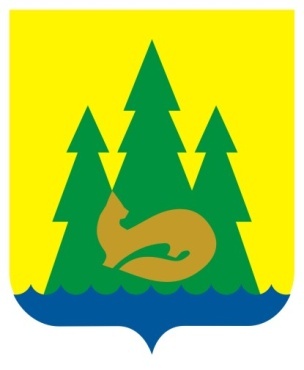 ВЕСТНИКправовыхАктовмуниципального образования«Муниципальный округЯкшур-Бодьинский районУдмуртской Республики»2022 год28 декабря№ 36ВЕСТНИКправовыхАктовмуниципального образования«Муниципальный округЯкшур-Бодьинский районУдмуртской Республики»1Решение Совета депутатов муниципального образования «Муниципальный округ Якшур-Бодьинский район Удмуртской Республики» от 22 декабря 2022 года № 1/328 «О внесении изменений в Положение о бюджетном процессе в муниципальном образовании «Муниципальный округ Якшур-Бодьинский район Удмуртской Республики». 5-62Решение Совета депутатов муниципального образования «Муниципальный округ Якшур-Бодьинский район Удмуртской Республики» от 22 декабря 2022 года № 2/329 «О прогнозе социально-экономического развития муниципального образования «Муниципальный округ Якшур-Бодьинский район Удмуртской Республики» на 2023 год и на плановый период 2024 и 2025 годов»73Решение Совета депутатов муниципального образования «Муниципальный округ Якшур-Бодьинский район Удмуртской Республики» от 22 декабря 2022 года № 3/330 «Об утверждении Прогнозного плана (Программы) приватизации имущества, находящегося в собственности муниципального образования «Муниципальный округ Якшур-Бодьинский район Удмуртской Республики», на 2023 год и плановый период 2024-2025 годов»8-124Решение Совета депутатов муниципального образования «Муниципальный округ Якшур-Бодьинский район Удмуртской Республики» от 22 декабря 2022 года № 4/331 «О Плане мероприятий по реализации наказов избирателей депутатам Совета депутатов муниципального образования «Муниципальный округ Якшур-Бодьинский район Удмуртской Республики» первого созыва на 2023 год»13-225Решение Совета депутатов муниципального образования «Муниципальный округ Якшур-Бодьинский район Удмуртской Республики» от 22 декабря 2022 года № 5/332 «Об участии муниципального образования «Муниципальный округ Якшур-Бодьинский район Удмуртской Республики» в 2023 году в ежегодном конкурсном отборе инициативных проектов»23-246Решение Совета депутатов муниципального образования «Муниципальный округ Якшур-Бодьинский район Удмуртской Республики» от 22 декабря 2022 года № 6/333 «О бюджете муниципального образования «Муниципальный округ Якшур-Бодьинский район Удмуртской Республики» на 2023 год и на плановый период 2024 и 2025 годов»25-827Решение Совета депутатов муниципального образования «Муниципальный округ Якшур-Бодьинский район Удмуртской Республики» от 22 декабря 2022 года № 7/334 «О внесении изменений в решение Совета депутатов муниципального образования «Муниципальный округ Якшур-Бодьинский район Удмуртской Республики» от 26 ноября 2021 года № 5/104 «О налоге на имущество физических лиц на территории муниципального образования «Муниципальный округ Якшур-Бодьинский район Удмуртской Республики»83-848Решение Совета депутатов муниципального образования «Муниципальный округ Якшур-Бодьинский район Удмуртской Республики» от 22 декабря 2022 года № 8/335 «О поддержке обращения Совета депутатов муниципального образования «Муниципальный округ Кезский район Удмуртской Республики» в Государственный Совет Удмуртской Республики о внесении изменений в Постановление Правительства Российской Федерации от 30.06.2022 № 1178 «О внесении изменений в некоторые акты Правительства Российской Федерации по вопросам технологического присоединения энергопринимающих устройств потребителей электрической энергии к электрическим сетям и признании утратившими силу отдельных положений некоторых актов Правительства Российской Федерации»859Решение Совета депутатов муниципального образования «Муниципальный округ Якшур-Бодьинский район Удмуртской Республики» от 22 декабря 2022 года № 9/336 «О повышении денежного содержания (оплаты труда) Главы муниципального образования, Председателя Совета депутатов, Председателя Контрольно-счетного органа и муниципальных служащих»86-8710Решение Совета депутатов муниципального образования «Муниципальный округ Якшур-Бодьинский район Удмуртской Республики» от 22 декабря 2022 года № 10/337 «Об утверждении Перспективного плана работы Совета депутатов муниципального образования «Муниципальный округ Якшур-Бодьинский район Удмуртской Республики» на 2023 год»88-9811Решение Совета депутатов муниципального образования «Муниципальный округ Якшур-Бодьинский район Удмуртской Республики» от 22 декабря 2022 года № 11/338 «О признании утратившим силу решения Совета депутатов муниципального образования «Якшур-Бодьинский район» № 9/293 от 28.08.2015 года «Об антинаркотической комиссии муниципального образования «Якшур-Бодьинский район»9912ИЗВЕЩЕНИЕ О ПРОВЕДЕНИИ СОБРАНИЯ ПО СОГЛАСОВАНИЮ ГРАНИЦ ЗЕМЕЛЬНОГО УЧАСТКА10013Извещение10114Постановление Администрации муниципального образования «Муниципальный округ Якшур-Бодьинский район Удмуртской Республики» от 22 декабря 2022 года № 2347 «Об утверждении Положения о составе, порядке и сроках внесения информации в муниципальную долговую книгу муниципального образования «Муниципальный округ Якшур-Бодьинский район Удмуртской Республики»102-11115Постановление Администрации муниципального образования «Муниципальный округ Якшур-Бодьинский район Удмуртской Республики» от 22 декабря 2022 года № 2355 «О внесении изменений в Порядок определения объема и условий предоставления субсидий из бюджета муниципального образования «Муниципальный округ Якшур-Бодьинский район Удмуртской Республики» муниципальным бюджетным и автономным учреждениям муниципального образования «Муниципальный округ Якшур-Бодьинский район Удмуртской Республики» на иные цели, утвержденный Постановлением Администрации муниципального образования «Муниципальный округ Якшур-Бодьинский район Удмуртской Республики» от 13 декабря 2021 года № 29»112-11316Постановление Администрации муниципального образования «Муниципальный округ Якшур-Бодьинский район Удмуртской Республики» от 19 декабря 2022 года № 2324а «Об утверждении Программы профилактики нарушения обязательных требований в сфере муниципального жилищного контроля в 2023 году»114-11817Постановление Администрации муниципального образования «Муниципальный округ Якшур-Бодьинский район Удмуртской Республики» от 20 декабря 2022 года № 2335 «О внесении изменений в Положение об оплате труда работников муниципальных  учреждений, подведомственных Управлению народного образования Администрации муниципального образования «Муниципальный округ Якшур-Бодьинский район Удмуртской Республики».119-12319Постановление Администрации муниципального образования «Муниципальный округ Якшур-Бодьинский район Удмуртской Республики» от 21 декабря 2022 года № 2345 «О внесении изменений в Положение об оплате труда работников Муниципального бюджетного учреждения «Центр по комплексному обслуживанию муниципальных учреждений Якшур-Бодьинского района»124-12620Постановление Администрации муниципального образования «Муниципальный округ Якшур-Бодьинский район Удмуртской Республики» от 22 декабря 2022 года № 2357 «О внесении изменений в постановление Администрации муниципального образования «Муниципальный округ Якшур-Бодьинский район Удмуртской Республики» от 31.03.2022 года № 553 «О мерах по обеспечению устойчивого развития экономики Якшур-Бодьинского района в условиях санкционных ограничений и запретов».127-12921Постановление Администрации муниципального образования «Муниципальный округ Якшур-Бодьинский район Удмуртской Республики» от 26 декабря 2022 года № 2363 «О внесении изменений в Положение об оплате труда работников Якшур-Бодьинского муниципального автономного учреждения «Информационно-культурный центр».130-14422Постановление Администрации муниципального образования «Муниципальный округ Якшур-Бодьинский район Удмуртской Республики» от 27 декабря №2373 «О внесении изменений в Положение об оплате труда работников Муниципального бюджетного учреждения дополнительного образования «Якшур-Бодьинская детская школа искусств».145-14723Постановление Администрации муниципального образования «Муниципальный округ Якшур-Бодьинский район Удмуртской Республики» от 28 декабря 2022 года № 2391 «Об утверждении Положения об оплате труда работников муниципального казенного учреждения «Централизованная бухгалтерия по обслуживанию муниципальных учреждений Якшур-Бодьинского района».148-16324Постановление Администрации муниципального образования «Муниципальный округ Якшур-Бодьинский район Удмуртской Республики» от 28 декабря 2022 года № 2395 «Об установлении стоимости услуг автотранспорта за 1 час работы по муниципальным учреждениям, подведомственным Управлению народного образования Администрации муниципального образования «Муниципальный округ Якшур-Бодьинский район Удмуртской Республики», на 2023, 2024, 2025 годы».164-16625Постановление Администрации муниципального образования «Муниципальный округ Якшур-Бодьинский район Удмуртской Республики» от 28 декабря 2022 года № 2396 «О родительской плате за присмотр и уход за детьми в муниципальных образовательных организациях Якшур-Бодьинского района, осуществляющих образовательную деятельность по образовательным программам дошкольного образования».167-16826Постановление Администрации муниципального образования «Муниципальный округ Якшур-Бодьинский район Удмуртской Республики» от 28 декабря 2022 года № 2397 «Об установлении стоимости одного часа услуги проката лыж и коньков по Муниципальному бюджетному учреждению дополнительного образования «Якшур-Бодьинская спортивная школа» на 2023, 2024, 2025 годы.169-17127Постановление Администрации муниципального образования «Муниципальный округ Якшур-Бодьинский район Удмуртской Республики» от 28 декабря 2022 года № 2398 «О реализации на территории муниципального образования «Муниципальный округ Якшур-Бодьинский район Удмуртской Республики» отбора проектов инициативного бюджетирования, выдвигаемых лицами с инвалидностью».172-19528Постановление Администрации муниципального образования «Муниципальный округ Якшур-Бодьинский район Удмуртской Республики» от 28 декабря 2022 года № 2401 «Об утверждении Положения о комиссии по соблюдению требований к служебному поведению муниципальных служащих Администрации муниципального образования «Муниципальный округ Якшур-Бодьинский район Удмуртской Республики» и урегулированию конфликта интересов».196-210Совет депутатов муниципального образования «Муниципальный округ Якшур-Бодьинский район Удмуртской Республики»«Удмурт Элькунысь Якшур-Бӧдья ёрос муниципал округ» муниципал кылдытэтысь депутатъёслэн КенешсыСовет депутатов муниципального образования «Муниципальный округ Якшур-Бодьинский район Удмуртской Республики»«Удмурт Элькунысь Якшур-Бӧдья ёрос муниципал округ» муниципал кылдытэтысь депутатъёслэн КенешсыСовет депутатов муниципального образования «Муниципальный округ Якшур-Бодьинский район Удмуртской Республики»«Удмурт Элькунысь Якшур-Бӧдья ёрос муниципал округ» муниципал кылдытэтысь депутатъёслэн Кенешсы№ п/пНаименование объектаМестонахождение и краткая характеристика объектаПлощадь, кв.м.Площадь закрепленного земельного участка, кв.м% износа1234562023 год 2023 год 2023 год 2023 год 2023 год 2023 год 1Здание Удмуртская Республика Якшур-Бодьинский район, д. Нижний Пислеглуд, ул. Заречная, 5а (нежилое здание, кирпичное, 1987 год постройки) кадастровый номер 18:24:077002:318, кадастровая стоимость  176017,71 руб.36,81475802КормоцехУР, Якшур-Бодьинский район, д. Якшур, ул. Заречная, 38, кадастровый номер 18:24:112002:932 (нежилое  здание,  балансовая стоимость – 1,0 руб.),3Скважина №947УР, Якшур-Бодьинский район, д. Якшур, ул. Заречная, 43, кадастровый номер 18:24:112002:937 (балансовая стоимость – 1,0 руб.)167м. глубина750304ГаражУР, Якшур-Бодьинский район, с. Старые Зятцы, ул. Советская,6, кадастровый номер 18:24:099001:916, Балансовая стоимость 78489,00 руб.5Объект незавершенного строительстваУР, Якшур-Бодьинский район, д. Алгазы, ул. Новая, д. 4, кадастровый номер 18:24:025002:2032024 год 2024 год 2024 год 2024 год 2024 год 2024 год 1Объекты, пригодные для приватизации отсутствуют Объекты, пригодные для приватизации отсутствуют Объекты, пригодные для приватизации отсутствуют Объекты, пригодные для приватизации отсутствуют Объекты, пригодные для приватизации отсутствуют 2025 год2025 год2025 год2025 год2025 год2025 год1Объекты, пригодные для приватизации отсутствуют Объекты, пригодные для приватизации отсутствуют Объекты, пригодные для приватизации отсутствуют Объекты, пригодные для приватизации отсутствуют Объекты, пригодные для приватизации отсутствуют Совет депутатов муниципального образования «Муниципальный округ Якшур-Бодьинский район Удмуртской Республики»«Удмурт Элькунысь Якшур-Бӧдья ёрос муниципал округ» муниципал кылдытэтысь депутатъёслэн Кенешсы п/пФ.И.О. депутатов Территория реализации наказа (избирательный округ и населенный пункт)Содержание наказа (планируемые мероприятия в рамках реализации наказа)Сроки исполнения (реализации) наказаПредлагаемые исполнители  наказаИсточники финансированияПредварительный объем финансирования(тыс. руб.) Округ №1 «Центральный»Округ №1 «Центральный»Округ №1 «Центральный»Округ №1 «Центральный»Округ №1 «Центральный»Округ №1 «Центральный»Округ №1 «Центральный»Округ №1 «Центральный»Округ № 2 «Лесной»Округ № 2 «Лесной»Округ № 2 «Лесной»Округ № 2 «Лесной»Округ № 2 «Лесной»Округ № 2 «Лесной»Округ № 2 «Лесной»Округ № 2 «Лесной»8Щепин Александр ВсеволодовичОкруг № 2 «Лесной» с. Якшур-БодьяУстройство уличного освещения автомобильной дороги от федеральной трассы до перекрестка ул. Сосновая и ул. Цветочная  2023 годАдминистрация района, депутатБюджет УРОкруг № 3 «Авангардный»Округ № 3 «Авангардный»Округ № 3 «Авангардный»Округ № 3 «Авангардный»Округ № 3 «Авангардный»Округ № 3 «Авангардный»Округ № 3 «Авангардный»Округ № 3 «Авангардный»9Колупаева Ольга Аркадьевна.Округ № 3 «Авангардный»с. Якшур-БодьяРемонт дороги по                                ул. Промышленная 2023 годАдминистрация районаБюджет районаЧастично выполнен в 2022 году 10Колупаева Ольга Аркадьевна.Округ № 3 «Авангардный»с. Якшур-БодьяРемонт дороги-проезда от ул. Промышленной до ул. Труда2023 годАдминистрация района,Бюджет района11Колупаева Ольга Аркадьевна.Округ № 3 «Авангардный» с. Якшур-БодьяCодействие ремонту дороги на ул. Курченко перед магазином «Баско» 2023 годИП КараваевСредстваИП Караваев12Колупаева Ольга Аркадьевна.Округ № 3 «Авангардный»с. Якшур-БодьяРемонт тротуаров по ул. Пушиной от моста со стороны школы до пер. Гребенщикова 2023 годМинтранс УР,Администрация районаБюджет УР, бюджет района14Колупаева Ольга Аркадьевна.Округ № 3 «Авангардный»с. Якшур-БодьяОграждение детской площадки на ул. Вятская 2023 годАдминистрация районаКонкурс проектов партии «ЕДИНАЯ РОССИЯ»Округ № 4 «Ленинский»Округ № 4 «Ленинский»Округ № 4 «Ленинский»Округ № 4 «Ленинский»Округ № 4 «Ленинский»Округ № 4 «Ленинский»Округ № 4 «Ленинский»Округ № 4 «Ленинский»17Бакакин Юрий НиколаевичОкруг № 4 «Ленинский»с. Якшур-БодьяРемонт дороги ул. Советская         2023 годАдминистрация района, жители улицыИнициативное бюджетирование, бюджет УР, бюджет района22Бакакин Юрий НиколаевичОкруг № 4 «Ленинский»с. Якшур-БодьяУстройство уличного освещения по ул. Ключевая от д.36 до д.28 2023 годАдминистрация района,Бюджет районаЧастично выполнено в 2022 году Округ № 5 «Микрорайонный»Округ № 5 «Микрорайонный»Округ № 5 «Микрорайонный»Округ № 5 «Микрорайонный»Округ № 5 «Микрорайонный»Округ № 5 «Микрорайонный»Округ № 5 «Микрорайонный»Округ № 5 «Микрорайонный»28Поздеева Юлия СергеевнаОкруг № 5 «Микрорайонный»с. Якшур-БодьяРемонт дороги  ул. Матросова2023 годАдминистрация района, жители улицыСамообложение граждан, бюджет УР 29Поздеева Юлия СергеевнаОкруг № 5«Микрорайонный»с. Якшур-БодьяУстройство уличного освещения  ул. Дружба 2023 годАдминистрация районаБюджет района30Поздеева Юлия СергеевнаОкруг № 5«Микрорайонный»		с. Якшур-БодьяУстройство  искусственной дорожной неровности  по ул. Выборная,  напротив дома № 1 (перед поворотом)2023 годАдминистрация районаБюджет районаГИБДД не согласовали31Поздеева Юлия СергеевнаОкруг № 5«Микрорайонный»		с. Якшур-БодьяУстановка дополнительного оборудования на детской площадке в микрорайоне «Северный» 2023 годАдминистрация районаКонкурс проектов партии «ЕДИНАЯ РОССИЯ»Частично выполнено в 2022 году32Поздеева Юлия СергеевнаОкруг № 5 «Микрорайонный»с. Якшур-БодьяУличное освещение перехода через лесной участок в восточном конце ул. Луговая в сторону ул. Советская  2023 годАдминистрация районаБюджет района33Поздеева Юлия СергеевнаОкруг № 5 «Микрорайонный»  с. Якшур-БодьяУличное освещение перехода через лесной участок в западном конце ул.Луговая в сторону ул. Свобода  2023 годАдминистрация районаБюджет районаОкруг № 6 «Западный»Округ № 6 «Западный»Округ № 6 «Западный»Округ № 6 «Западный»Округ № 6 «Западный»Округ № 6 «Западный»Округ № 6 «Западный»Округ № 6 «Западный»35Поторочин Сергей ВалерьяновичНиколенко Павел АлександровичОкруг № 6 «Западный»с. Якшур-БодьяСтроительство тротуара по ул.Полевая и ул.Мира до детского сада №12023 годАдминистрация района, жители улицБюджет района, трудовое участие жителей улиц38Поторочин Сергей Валерьянович Николенко Павел АлександровичОкруг № 6 «Западный»с. Якшур-БодьяРемонт дороги ул. Весенняя       2023 годАдминистрация района, жители улицИнициативное бюджетирование, бюджет УР, бюджет района40Поторочин Сергей Валерьянович Николенко Павел АлександровичОкруг № 6 «Западный»с. Якшур-БодьяСодействие установке искусственной дорожной неровности на автодороге сообщением Якшур-Бодья – Красногорское у перекрестка  ул. Кирова с  ул. Выборная  2023 годДепутат, Администрация района, Миндортранс УРБюджет УРГИБДД не согласовали41Поторочин Сергей Валерьянович Николенко Павел АлександровичОкруг № 6 «Западный»с. Якшур-БодьяУстановка искусственной дорожной неровности у д. 1 ул. Выборная  2023 годДепутат, Администрация района, Миндортранс УРБюджет УРГИБДД не согласовали42Поторочин Сергей Валерьянович Николенко Павел АлександровичОкруг № 6 «Западный»с. Якшур-БодьяСодействие установке дорожного павильона с южной стороны автодороги сообщением Якшур-Бодья – Красногорское у перекрестка  с ул. Выборная2023 годДепутат,Администрация района,Миндортранс УРБюджет УР43Поторочин Сергей Валерьянович Николенко Павел АлександровичОкруг № 6 «Западный»с. Якшур-БодьяОбустройство лесопарковой территории в микрорайоне «Школьный»2023 годАдминистрация района,Проектное финансированиеОкруг № 7  «Пушкаревский»Округ № 7  «Пушкаревский»Округ № 7  «Пушкаревский»Округ № 7  «Пушкаревский»Округ № 7  «Пушкаревский»Округ № 7  «Пушкаревский»Округ № 7  «Пушкаревский»Округ № 7  «Пушкаревский»44Арсибеков Эдуард Витальевич Ивонин Артем ВладимировичОкруг № 7  «Пушкаревский»д. Б.ОшворцыСодействие капитальному ремонту дороги от д. Б.Ошворцы до автодороги сообщением Якшур-Бодья – Шаркан2023 годМиндортранс УР Бюджет УР45Арсибеков Эдуард Витальевич Ивонин Артем ВладимировичОкруг № 7  «Пушкаревский»д. Б.ОшворцыРемонт пешеходного моста к памятнику войнам, погибшим в годы Великой Отечественной войны 1941-1945 годов в                     д. Б.Ошворцы2023 годАдминистрация районаКонкурс проектов партии «ЕДИНАЯ РОССИЯ»200 т.р.58Арсибеков Эдуард ВитальевичИвонин Артем ВладимировичОкруг № 7  "Пушкаревский»д. ПушкариСодействие асфальтированию автодороги улицы Полевая 2023 годАдминистрация районаБюджет УРОкруг № 8 «Мукшинский»Округ № 8 «Мукшинский»Округ № 8 «Мукшинский»Округ № 8 «Мукшинский»Округ № 8 «Мукшинский»Округ № 8 «Мукшинский»Округ № 8 «Мукшинский»Округ № 8 «Мукшинский»65Иванова Эвелина АркадьевнаОкруг № 8 «Мукшинский» д. КыкваОбустройство спортивной площадки2023 годАдминистрация района, жители деревниПроектное бюджетирование66Иванова Эвелина АркадьевнаОкруг № 8 «Мукшинский» д. КыкваУстройство уличного освещения по улице Советская2023 годАдминистрация районаБюджет района68Иванова Эвелина АркадьевнаОкруг № 8 «Мукшинский» д. УрсоУстройство уличного освещения2023 годАдминистрация районаБюджет района69Иванова Эвелина АркадьевнаОкруг № 8 «Мукшинский» д. ДмитриевкаУстройство уличного освещения 2023 годАдминистрация районаБюджет района72Иванова Эвелина АркадьевнаОкруг № 8 «Мукшинский»д. МукшиУстройство пешеходных тротуаров на переходе к ул. Молодежная2023 годАдминистрация района, жители улицыБюджет района, трудовое участие населения73Иванова Эвелина АркадьевнаОкруг № 8 «Мукшинский»д. МукшиУстройство уличного освещения перехода к ул. Молодежная  2023 годАдминистрация районаБюджет района74Иванова Эвелина АркадьевнаОкруг № 8 «Мукшинский»                       д. МукшиБлагоустройство родников2023 годАдминистрация района, жители деревеньПроектное бюджетированиеОкруг № 9  «Селычинский»Округ № 9  «Селычинский»Округ № 9  «Селычинский»Округ № 9  «Селычинский»Округ № 9  «Селычинский»Округ № 9  «Селычинский»Округ № 9  «Селычинский»Округ № 9  «Селычинский»76Николаев Василий АркадьевичОкруг № 9  «Селычинский»д. Ст.ВожойкаРемонт дороги ул. Солнечная2023 годАдминистрация района,Бюджет района, самообложение77Николаев Василий АркадьевичОкруг № 9  «Селычинский» д. Н. ВожойкаРемонт дороги ул. Центральная  2023 годАдминистрация районаБюджет района, самообложение78Николаев Василий АркадьевичОкруг № 9  «Селычинский» с. Канифольный, с. СолнечныйСодействовать установке остановочных павильонов для пассажиров общественного транспорта 2023 годМиндортранс УР,Упрдор «Прикамье»Бюджет УР79Николаев Василий АркадьевичОкруг № 9  «Селычинский»С. Селычка, с. СолнечныйУстройство тротуаров 2023 годАдминистрация района, жители улицБюджет района, трудовое участие населенияОкруг № 10 «Чернушинский»Округ № 10 «Чернушинский»Округ № 10 «Чернушинский»Округ № 10 «Чернушинский»Округ № 10 «Чернушинский»Округ № 10 «Чернушинский»Округ № 10 «Чернушинский»Округ № 10 «Чернушинский»Округ № 11 «Лынгинский»Округ № 11 «Лынгинский»Округ № 11 «Лынгинский»Округ № 11 «Лынгинский»Округ № 11 «Лынгинский»Округ № 11 «Лынгинский»Округ № 11 «Лынгинский»Округ № 11 «Лынгинский»83Артамонов Дмитрий ВикторовичОкруг № 11 «Лынгинский» с.Лынга Содействие ремонту региональной автодороги от поворота с федеральной автодороги до с. Лынга   2023 годМиндортранс УРБюджет УР84Артамонов Дмитрий ВикторовичОкруг № 11 «Лынгинский»Выйти с законодательной инициативой по изъятию и передаче заброшенных домов и земельных участков в государственную или муниципальную собственность.2023 год85Артамонов Дмитрий ВикторовичОкруг № 11 «Лынгинский»с. ЛынгаУстройство уличного освещения2023 годАдминистрация районаБюджет района87Артамонов Дмитрий ВикторовичОкруг № 11 «Лынгинский»с. ЛынгаСодействие ремонту моста через р. Лоза в с. Лынга с обустройством пешеходного тротуара2023 годАдминистрация районаБюджет УРОкруг № 12 «Якшурский»Округ № 12 «Якшурский»Округ № 12 «Якшурский»Округ № 12 «Якшурский»Округ № 12 «Якшурский»Округ № 12 «Якшурский»Округ № 12 «Якшурский»Округ № 12 «Якшурский»90Медведев Андрей Иванович, Первак Александр ВладимировичОкруг № 12 «Якшурский» д. Н.ПислеглудСодействие изготовлению проектно-сметной документации по строительству водопровода в новом жилом массиве в д. Н.Пислеглуд2023 годАдминистрация районаБюджет района91Медведев Андрей Иванович, Первак Александр ВладимировичОкруг № 12 «Якшурский»  д. Н.ПислеглудРемонт дорог ул. Комсомольская, Майская, пер. Дружный (подъем от ул. Молодежная до ул. Полевой2023 годАдминистрация района, жители улицСамообложение граждан, бюджет УРул. Полевая - в 2025 год92Медведев Андрей Иванович, Первак Александр ВладимировичОкруг № 12 «Якшурский» д. ЯкшурУстройство уличного освещения 2023 годАдминистрация районБюджет района93Медведев Андрей Иванович, Первак Александр ВладимировичОкруг № 12 «Якшурский»            д. ЯкшурРемонт дорог по улицам Азина, Заречная 2023 годАдминистрация района, жители улицСамообложение граждан, бюджет УРЧастично выполнено в 2022 годуОкруг № 13 «Кекоранский»Округ № 13 «Кекоранский»Округ № 13 «Кекоранский»Округ № 13 «Кекоранский»Округ № 13 «Кекоранский»Округ № 13 «Кекоранский»Округ № 13 «Кекоранский»Округ № 13 «Кекоранский»94Лубнина Светлана ВикторовнаОкруг № 13 «Кекоранский» с. КекоранРемонт дорог на улицах Заречная,  Молодежная 2023 годыАдминистрация района, жители улицСамообложение граждан, бюджет УР95Лубнина Светлана ВикторовнаОкруг № 13 «Кекоранский»с. КекоранУстройство уличного освещения на улицах Заречная2023 годАдминистрация районаБюджет районаЧастично сделано в 2022 году 96Лубнина Светлана ВикторовнаОкруг № 13 «Кекоранский» с. КекоранСодействовать разбору неиспользуемого здания магазина РАЙПО 2023 год101Лубнина Светлана ВикторовнаОкруг № 13 «Кекоранский» д. ПорваУстройство уличного освещения по ул. Садовая 2023 годАдминистрация районаБюджет района102Лубнина Светлана ВикторовнаОкруг № 13 «Кекоранский» д. ПорваОбустройство родника 2023 годАдминистрация районаПроектное бюджетирование103Лубнина Светлана ВикторовнаОкруг № 13 «Кекоранский» д.СюровайРемонт дороги на ул. Италмас 2023 годАдминистрация районаСамообложение граждан, бюджет УРЧастично сделано в 2022 году104Лубнина Светлана ВикторовнаОкруг № 13 «Кекоранский» д. СюровайЗамена пожарного резервуара 2023 годАдминистрация районаБюджет УР, бюджет района106Лубнина Светлана ВикторовнаОкруг № 13 «Кекоранский» д. СюровайСодействие установке нового остановочного павильона 2023 годМиндортранс УРБюджет УРЧастично сделано в 2022 году108Лубнина Светлана ВикторовнаОкруг № 13 «Кекоранский» д. СюровайСодействие установке вышки сотовой связи  2023 годОператоры сотовой связиСредства операторов связи109Лубнина Светлана ВикторовнаОкруг № 13 «Кекоранский»Содействие установке искусственной дорожной неровности на пешеходном переходе д. Богородское автодороги Ижевск-Красногорское2023 годМиндортранс УРБюджет УР111Лубнина Светлана ВикторовнаОкруг № 13 «Кекоранский» д. БогородскоеОбустройство родника 2023 годАдминистрация районаПроектное бюджетирование112Лубнина Светлана ВикторовнаОкруг № 13 «Кекоранский» д. ПислеглудСодействие капитальному ремонт автодороги дороги от региональной дороги Ижевск-Красногорское до д. Пислеглуд2023 годМиндортранс УРБюджет УРОкруг № 14  «Старозятцинский»Округ № 14  «Старозятцинский»Округ № 14  «Старозятцинский»Округ № 14  «Старозятцинский»Округ № 14  «Старозятцинский»Округ № 14  «Старозятцинский»Округ № 14  «Старозятцинский»Округ № 14  «Старозятцинский»114Белов Андрей ВалерьевичОкруг № 14  «Старозятцинский с. Старые ЗятцыРемонт дорог в по улицам Юбилейная, Мира, Площадь Свободы, Кировская, Гагарина, Ломоносова2023 годАдминистрация района, жители улицСамообложение граждан, бюджет УР115Белов Андрей ВалерьевичОкруг № 14  «Старозятцинский с. Старые ЗятцыУстройство пешеходных тротуаров по ул. Свободы 2023 годАдминистрация района, жители улицыБюджет района, трудовое участие населенияЧастично сделано в 2022 годуОкруг № 15 «Варавайский»Округ № 15 «Варавайский»Округ № 15 «Варавайский»Округ № 15 «Варавайский»Округ № 15 «Варавайский»Округ № 15 «Варавайский»Округ № 15 «Варавайский»Округ № 15 «Варавайский»116Ефремов Владимир ГеоргиевичОкруг № 15 «Варавайский» д. ВаравайУстройство уличного освещения между ул. Уйвайская  и ул. Поселковая  2023 годАдминистрация районаБюджет района118Ефремов Владимир ГеоргиевичОкруг № 15 «Варавайский»Содействие ремонту  региональной дороги на участке от  д. Зеглуд  до ул. Советская д. Варавай (включительно)2023 годМиндортранс УРБюджет УР119Ефремов Владимир Георгиевич«Варавайский» д. ЗеглудРемонт дороги ул. Поселковая 2023 годАдминистрация района, жители улицыСамообложение граждан, бюджет УР120Ефремов Владимир ГеоргиевичОкруг № 15 «Варавайский» д. ЗеглудУстройство пешеходного тротуара в центре деревни2023 годАдминистрация района, жители улицБюджет района124Ефремов Владимир ГеоргиевичОкруг № 15 «Варавайский»Ремонт автомобильной межпоселковой дороги от с. Старые Зятцы до д. Кузьминцы 2023 годАдминистрация района	Бюджет районаОкруг № 16 «Мирный»Округ № 16 «Мирный»Округ № 16 «Мирный»Округ № 16 «Мирный»Округ № 16 «Мирный»Округ № 16 «Мирный»Округ № 16 «Мирный»Округ № 16 «Мирный»125Белашов Юрий Алексеевич                                                   Округ № 16  «Мирный»с. ЧурУстройство уличного освещения ул. Мира 2023 годАдминистрация районаБюджет района126Белашов Юрий Алексеевич                                                   Округ № 16  «Мирный»С. ЧурРемонт дороги ул. Чапаева2023 годАдминистрация района, жители улицыСамообложение граждан, бюджет УР 127Белашов Юрий Алексеевич                                                   Округ № 16 «Мирный»ст. УгловаяРемонт улиц ст. Угловая2023 годАдминистрация районаБюджет района128Белашов Юрий Алексеевич                                                   Округ № 16  «Мирный» с. ЧурУстановка противопожарных резервуаров2023 годАдминистрация районаБюджет УР,Бюджет районаЧастично выполнено в 2022 году129Белашов Юрий Алексеевич                                                   Округ № 16  «Мирный»   ст. УгловаяСодействие в обеспечении стабильной сотовой связи и сети Интернет на ст. Угловая 2023 годМинсвязи УРБюджет УРОкруг № 17 «Чуровской»Округ № 17 «Чуровской»Округ № 17 «Чуровской»Округ № 17 «Чуровской»Округ № 17 «Чуровской»Округ № 17 «Чуровской»Округ № 17 «Чуровской»Округ № 17 «Чуровской»130Добровольская Елена ВладимировнаОкруг № 17«Чуровской» д. М. Итча, Б. Итча, Вожьяк,  с. ЧурУстройство уличного освещения  в деревнях М. Итча, Вожьяк, в с. Чур. по улицам Ленина, М. Горького, Подлесная, Березовая, у детской площадки2023 годАдминистрация районаБюджет районаВ д. Б. Итча , ул. З. Космо-демьянская, Советская, Полевая сделано в 2022 году131Добровольская Елена ВладимировнаОкруг № 17«Чуровской»с. ЧурРемонт улиц  Лесная, Луговая, Полевая, Лесничество, Подлесная, Березовая2023 годАдминистрация районаСамообложение гражданБюджет УР 132Добровольская Елена ВладимировнаОкруг № 17«Чуровской»с. ЧурУстановка противопожарных резервуаров2023 годАдминистрация районаБюджет УРБюджет районаВ д. М. Итча установлен в 2022 году133Добровольская Елена ВладимировнаОкруг № 17«Чуровской» д. М. Итча, д. ВожьякСодействие строительству остановочных павильонов2023 годМиндортранс УРБюджет УРВ д. М. Итча сделано в 2022 году134Добровольская Елена ВладимировнаОкруг № 17«Чуровской»  д. М. ИтчаСтроительство детской спортивной площадки 2023 годАдминистрация районаСамообложение гражданБюджет УР135Добровольская Елена ВладимировнаОкруг № 17«Чуровской»с. ЧурРемонт улиц М. Горького, Лермонтова, З. Космодемьянской, Советской2023 годАдминистрация районаСамообложение гражданБюджет УРСовет депутатов муниципального образования «Муниципальный округ Якшур-Бодьинский район Удмуртской Республики»«Удмурт Элькунысь Якшур-Бӧдья ёрос муниципал округ» муниципал кылдытэтысь депутатъёслэн КенешсыСовет депутатов муниципального образования «Муниципальный округ Якшур-Бодьинский район Удмуртской Республики»«Удмурт Элькунысь Якшур-Бӧдья ёрос муниципал округ» муниципал кылдытэтысь депутатъёслэн КенешсыПриложение №1к решению Совета депутатовмуниципального образования "Муниципальный округЯкшур-Бодьинский район  Удмуртской Республики"от "22" декабря 2022 года № 6/333Приложение №1к решению Совета депутатовмуниципального образования "Муниципальный округЯкшур-Бодьинский район  Удмуртской Республики"от "22" декабря 2022 года № 6/333Приложение №1к решению Совета депутатовмуниципального образования "Муниципальный округЯкшур-Бодьинский район  Удмуртской Республики"от "22" декабря 2022 года № 6/333Приложение №1к решению Совета депутатовмуниципального образования "Муниципальный округЯкшур-Бодьинский район  Удмуртской Республики"от "22" декабря 2022 года № 6/333Приложение №1к решению Совета депутатовмуниципального образования "Муниципальный округЯкшур-Бодьинский район  Удмуртской Республики"от "22" декабря 2022 года № 6/333Приложение №1к решению Совета депутатовмуниципального образования "Муниципальный округЯкшур-Бодьинский район  Удмуртской Республики"от "22" декабря 2022 года № 6/333Приложение №1к решению Совета депутатовмуниципального образования "Муниципальный округЯкшур-Бодьинский район  Удмуртской Республики"от "22" декабря 2022 года № 6/333Приложение №1к решению Совета депутатовмуниципального образования "Муниципальный округЯкшур-Бодьинский район  Удмуртской Республики"от "22" декабря 2022 года № 6/333Приложение №1к решению Совета депутатовмуниципального образования "Муниципальный округЯкшур-Бодьинский район  Удмуртской Республики"от "22" декабря 2022 года № 6/333Приложение №1к решению Совета депутатовмуниципального образования "Муниципальный округЯкшур-Бодьинский район  Удмуртской Республики"от "22" декабря 2022 года № 6/333Приложение №1к решению Совета депутатовмуниципального образования "Муниципальный округЯкшур-Бодьинский район  Удмуртской Республики"от "22" декабря 2022 года № 6/333Приложение №1к решению Совета депутатовмуниципального образования "Муниципальный округЯкшур-Бодьинский район  Удмуртской Республики"от "22" декабря 2022 года № 6/333Приложение №1к решению Совета депутатовмуниципального образования "Муниципальный округЯкшур-Бодьинский район  Удмуртской Республики"от "22" декабря 2022 года № 6/333Приложение №1к решению Совета депутатовмуниципального образования "Муниципальный округЯкшур-Бодьинский район  Удмуртской Республики"от "22" декабря 2022 года № 6/333Приложение №1к решению Совета депутатовмуниципального образования "Муниципальный округЯкшур-Бодьинский район  Удмуртской Республики"от "22" декабря 2022 года № 6/333Приложение №1к решению Совета депутатовмуниципального образования "Муниципальный округЯкшур-Бодьинский район  Удмуртской Республики"от "22" декабря 2022 года № 6/333Приложение №1к решению Совета депутатовмуниципального образования "Муниципальный округЯкшур-Бодьинский район  Удмуртской Республики"от "22" декабря 2022 года № 6/333Приложение №1к решению Совета депутатовмуниципального образования "Муниципальный округЯкшур-Бодьинский район  Удмуртской Республики"от "22" декабря 2022 года № 6/333Приложение №1к решению Совета депутатовмуниципального образования "Муниципальный округЯкшур-Бодьинский район  Удмуртской Республики"от "22" декабря 2022 года № 6/333Приложение №1к решению Совета депутатовмуниципального образования "Муниципальный округЯкшур-Бодьинский район  Удмуртской Республики"от "22" декабря 2022 года № 6/333Прогнозируемый общий объем  доходов бюджета  муниципального  образования "Муниципальный округ Якшур-Бодьинский район Удмуртской Республики" на 2023 год и плановый период 2024 и 2025 годовПрогнозируемый общий объем  доходов бюджета  муниципального  образования "Муниципальный округ Якшур-Бодьинский район Удмуртской Республики" на 2023 год и плановый период 2024 и 2025 годовПрогнозируемый общий объем  доходов бюджета  муниципального  образования "Муниципальный округ Якшур-Бодьинский район Удмуртской Республики" на 2023 год и плановый период 2024 и 2025 годовПрогнозируемый общий объем  доходов бюджета  муниципального  образования "Муниципальный округ Якшур-Бодьинский район Удмуртской Республики" на 2023 год и плановый период 2024 и 2025 годовПрогнозируемый общий объем  доходов бюджета  муниципального  образования "Муниципальный округ Якшур-Бодьинский район Удмуртской Республики" на 2023 год и плановый период 2024 и 2025 годов тыс. руб.Код бюджетной классификации Российской ФедерацииНаименование доходовСуммаСуммаСуммаКод бюджетной классификации Российской ФедерацииНаименование доходов2023 год2024 год2025 год1 00 00000 00 0000 000НАЛОГОВЫЕ И НЕНАЛОГОВЫЕ ДОХОДЫ346785,0347865,0357634,01 01 00000 00 0000 000НАЛОГИ НА ПРИБЫЛЬ, ДОХОДЫ234812,0244204,0253973,01 01 02000 01 0000 110Налог на доходы физических лиц 234812,0244204,0253973,01 03 00000 00 0000 000НАЛОГИ НА ТОВАРЫ (РАБОТЫ, УСЛУГИ), РЕАЛИЗУЕМЫЕ НА ТЕРРИТОРИИ РОССИЙСКОЙ ФЕДЕРАЦИИ32153,032153,032153,01 03 02000 01 0000 110Акцизы по подакцизным товарам (продукции), производимым на территории Российской Федерации32153,032153,032153,01 05 00000 00 0000 000НАЛОГИ НА СОВОКУПНЫЙ ДОХОД5164,05164,05164,01 05 01000 01 0000 110Налог, взимаемый в связи с применением упрощенной системы налогообложения820,0820,0820,01 05 03010 01 0000 110Единый сельскохозяйственный налог675,0675,0675,01 05 04020 02 0000 110Налог, взымаемый в связи с применением патентной системы налогообложения, зачисляемый в бюджеты муниципальных районов3669,03669,03669,01 06 00000 00 0000 000НАЛОГИ НА ИМУЩЕСТВО        21 112,0            21 112,0          21 112,0   1 06 01030 14 0000 110Налог на имущество физических лиц, взимаемый по ставкам, применяемым к объектам налогообложения, расположенным в границах муниципальных округов            4 961,0                4 961,0              4 961,0   1 06 06033 14 0000 110Земельный налог с организаций, обладающих земельным участком, расположенным в границах муниципальных округов          11 301,0              11 301,0            11 301,0   1 06 06043 14 0000 110Земельный налог с физических лиц, обладающих земельным участком, расположенным в границах муниципальных округов            4 850,0                4 850,0              4 850,0   1 07 00000 00 0000 000НАЛОГИ, СБОРЫ И РЕГУЛЯРНЫЕ ПЛАТЕЖИ ЗА ПОЛЬЗОВАНИЕ ПРИРОДНЫМИ РЕСУРСАМИ          5 551,0              4 898,0             4 898,0   1 07 01020 01 0000 110Налог на добычу общераспространенных полезных ископаемых            5 551,0                4 898,0              4 898,0   1 08 00000 00 0000 000ГОСУДАРСТВЕННАЯ ПОШЛИНА          2 821,0              1 400,0             1 400,0   1 08 03010 01 1000 110Государственная пошлина по делам, рассматриваемым в судах общей юрисдикции, мировыми судьями (за исключением Верховного Суда Российской Федерации) (сумма платежа (перерасчеты, недоимка и задолженность по соответствующему платежу, в том числе по отмененному)            2 821,0                1 400,0              1 400,0   1 11 00000 00 0000 000ДОХОДЫ ОТ ИСПОЛЬЗОВАНИЯ ИМУЩЕСТВА, НАХОДЯЩЕГОСЯ В ГОСУДАРСТВЕННОЙ И МУНИЦИПАЛЬНОЙ СОБСТВЕННОСТИ        20 708,0            19 003,0          19 003,0   1 11 05012 14 0000 120Доходы, получаемые в виде арендной платы за земельные участки, государственная собственность на которые не разграничена и которые расположены в границах муниципальных округов поселений и межселенных территорий муниципальных районов, а также средства от продажи права на заключение договоров аренды указанных земельных участков          20 207,0              18 499,0            18 499,0   1 11 05024 14 0000 120Доходы, получаемые в виде арендной платы, а также средства от продажи права на заключение договоров аренды за земли, находящиеся в собственности муниципальных округов (за исключением земельных участков муниципальных бюджетных и автономных учреждений)                 67,0                     70,0                   70,0   1 11 05034 14 0000 120Доходы от сдачи в аренду имущества, находящегося в оперативном управлении органов управления сельских поселений и созданных ими учреждений (за исключением имущества муниципальных бюджетных и автономных учреждений)               241,0                   241,0                 241,0   1 11 05074 14 0000 120Доходы от сдачи в аренду имущества, составляющего казну муниципальных округов (за исключением земельных участков)                 37,0                     37,0                   37,0   1 11 09044 14 0000 120Прочие поступления от использования имущества, находящегося в собственности муниципальных округов (за исключением имущества муниципальных бюджетных и автономных учреждений, а также имущества муниципальных унитарных предприятий, в том числе казенных)               156,0                   156,0                 156,0   1 12 00000 00 0000 000ПЛАТЕЖИ ПРИ ПОЛЬЗОВАНИИ ПРИРОДНЫМИ РЕСУРСАМИ        12 881,0            12 881,0          12 881,0   1 12 01000 01 0000 120Плата за негативное воздействие на окружающую среду           12 881,0              12 881,0            12 881,0   1 13 00000 00 0000 000ДОХОДЫ ОТ ОКАЗАНИЯ ПЛАТНЫХ УСЛУГ(РАБОТ) И КОМПЕНСАЦИИ ЗАТРАТ ГОСУДАРСТВА                50,0                    50,0                  50,0   1 14 00000 00 0000 000ДОХОДЫ ОТ ПРОДАЖИ МАТЕРИАЛЬНЫХ И НЕМАТЕРИАЛЬНЫХ АКТИВОВ          5 000,0              5 000,0             5 000,0   1 14 02040 14 0000 410Доходы от реализации иного имущества, находящегося в собственности  муниципальных округов (за исключением имущества муниципальных бюджетных и автономных учреждений, а также имущества муниципальных унитарных предприятий, в том числе казенных), в части реализации основных средств по указанному имуществу               568,5   0,00,01 14 06012 14 0000 430Доходы от продажи земельных участков, государственная собственность на которые не разграничена и которые расположены в границах муниципальных округов             4 231,5                4 800,0              4 800,0   1 14 06312 14 0000 430Плата за увеличение площади земельных участков, находящихся в частной собственности, в результате перераспределения таких земельных участков и земель (или) земельных участков, государственная собственность на которые не разграничена и которые расположены в границах муниципальных округов               200,0                   200,0                 200,0   1 16 00000 00 0000 000ШТРАФЫ, САНКЦИИ, ВОЗМЕЩЕНИЕ УЩЕРБА          2 000,0              2 000,0             2 000,0   1 17 00000 00 0000 000ПРОЧИЕ НЕНАЛОГОВЫЕ ДОХОДЫ          4 533,0   0,00,01 17 14000 00 0000 150Средства самообложения граждан          3 162,0   0,00,01 17  14020 14 0000 150Средства самообложения граждан, зачисляемые в бюджеты муниципальных округов            3 162,0   0,00,01 17 15000 00 0000 150Инициативные платежи          1 371,0   0,00,01 17 15020 14 0000 150Инициативные платежи, зачисляемые в бюджеты муниципальных округов            1 371,0   0,00,02 00 00000 00 0000 000БЕЗВОЗМЕЗДНЫЕ ПОСТУПЛЕНИЯ     479 098,5         527 046,5        505 587,0   2 02 00000 00 0000 000Безвозмездные поступления от других бюджетов бюджетной системы Российской Федерации     479 098,5         527 046,5        505 587,0   2 02 10000 04 0000 150Дотации бюджетам муниципальных округов         55 211,4            55 211,4          55 211,4   2 02 15001 14 0000 150Дотации бюджетам муниципальных округов на выравнивание бюджетной обеспеченности из субъекта Российской Федерации          53 889,0              53 889,0            53 889,0   2  02 15002 14 0000 150Дотации бюджетам муниципальных округов на поддержку мер по обеспечению сбалансированности бюджетов            1 322,4                1 322,4              1 322,4   2 02 20000 14 0000 150Субсидии бюджетам муниципальных округов         37 547,5            81 446,2          59 928,9   2 02 20299 14 0000 150Субсидии бюджетам муниципальных округов на обеспечение мероприятий по переселению граждан из аварийного жилищного фонда, в том числе переселению граждан из аварийного жилищного фонда с учетом необходимости развития малоэтажного жилищного строительства, за счет средств, поступивших от государственной корпорации - Фонда содействия реформированию жилищно-коммунального хозяйства            8 418,1              16 836,1   0,02 02 25190 140000 150Субсидии бюджетам муниципальных округов на реализацию мероприятий по модернизации библиотек в части комплектования книжных фондов библиотек муниципальных образований                                                            71,1                  71,1   0,02 02 25304 14 0000 150  Субсидии бюджетам на организацию бесплатного горячего питания обучающихся, получающих начальное общее образование в государственных и муниципальных образовательных организациях          16 604,7              15 895,6            15 286,7   2 02 25393 14 0000 150Субсидии бюджетам муниципальных округов на финансовое обеспечение дорожной деятельности в рамках реализации национального проекта "Безопасные и качественные автомобильные дороги"0,0           41 500,0            41 500,0   2 02 25467 14 0000 150Субсидии бюджетам муниципальных округов на обеспечения развития и укрепления материально-технической базы домов культуры в населенных пунктах с числом жителей до 50 тысяч человек0,00,0683,22 02 25519 14 0000 150Субсидия бюджетам муниципальных округов на поддержку отрасли культуры0,0             4 684,4   0,02 02 25555 14 0000 150Субсидии бюджетам муниципальных округов на реализацию программ формирования современной городской среды                 28,3                     31,4                   31,4    2 02 29999 14 0000 150 Прочие субсидии бюджетам муниципальных округов на выполнение передаваемых полномочий субъектов Российской Федерации          12 425,3                2 427,6              2 427,6   2 02 30024 00 0000 150 Субвенции бюджетам муниципальных округов     386 339,6         390 388,9        390 446,7   2 02 30024 14 0000 150 Субвенции бюджетам муниципальных округов на выполнение передаваемых полномочий субъектов Российской Федерации        382 109,4            386 021,7          385 934,6   2 02 30029 14 0000 150  Субвенции бюджетам муниципальных округов на компенсацию части платы, взимаемой с родителей (законных представителей) за присмотр и уход за детьми, посещающими образовательные организации, реализующие образовательные программы дошкольного образования            1 139,7                1 139,7              1 139,7   2 02 35118 14 0000 150Субвенции бюджетам муниципальных округов на осуществление первичного воинского учета на территориях, где отсутствуют военные комиссариаты            1 646,7                1 706,3              1 768,2   2 02 35120 14 0000 150Субвенция бюджетам  муниципальных округов на осуществление  полномочий по составлению (изменению) списков кандидатов в присяжные заседатели федеральных судов общей юрисдикции в Удмуртской Республике                   7,0                       4,6                   31,3   2 02 35930 14 0000 150 Субвенции бюджетам муниципальных округов на государственную регистрацию актов гражданского состояния            1 436,8                1 516,6              1 572,9   ИТОГО ДОХОДОВ     825 883,5         874 911,5        863 221,0   ДЕФИЦИТ (ПРОФИЦИТ)                   0,0   0,0                  0,0   БАЛАНС     825 883,5         874 911,5        863 221,0   Приложение № 2к решению Совета депутатовмуниципального образования "Муниципальный округ Якшур-Бодьинский район" Удмуртской Республикиот "22" декабря 2022 года  № 6/333Приложение № 2к решению Совета депутатовмуниципального образования "Муниципальный округ Якшур-Бодьинский район" Удмуртской Республикиот "22" декабря 2022 года  № 6/333Приложение № 2к решению Совета депутатовмуниципального образования "Муниципальный округ Якшур-Бодьинский район" Удмуртской Республикиот "22" декабря 2022 года  № 6/333Приложение № 2к решению Совета депутатовмуниципального образования "Муниципальный округ Якшур-Бодьинский район" Удмуртской Республикиот "22" декабря 2022 года  № 6/333Приложение № 2к решению Совета депутатовмуниципального образования "Муниципальный округ Якшур-Бодьинский район" Удмуртской Республикиот "22" декабря 2022 года  № 6/333Приложение № 2к решению Совета депутатовмуниципального образования "Муниципальный округ Якшур-Бодьинский район" Удмуртской Республикиот "22" декабря 2022 года  № 6/333Приложение № 2к решению Совета депутатовмуниципального образования "Муниципальный округ Якшур-Бодьинский район" Удмуртской Республикиот "22" декабря 2022 года  № 6/333Приложение № 2к решению Совета депутатовмуниципального образования "Муниципальный округ Якшур-Бодьинский район" Удмуртской Республикиот "22" декабря 2022 года  № 6/333Приложение № 2к решению Совета депутатовмуниципального образования "Муниципальный округ Якшур-Бодьинский район" Удмуртской Республикиот "22" декабря 2022 года  № 6/333Приложение № 2к решению Совета депутатовмуниципального образования "Муниципальный округ Якшур-Бодьинский район" Удмуртской Республикиот "22" декабря 2022 года  № 6/333Приложение № 2к решению Совета депутатовмуниципального образования "Муниципальный округ Якшур-Бодьинский район" Удмуртской Республикиот "22" декабря 2022 года  № 6/333Приложение № 2к решению Совета депутатовмуниципального образования "Муниципальный округ Якшур-Бодьинский район" Удмуртской Республикиот "22" декабря 2022 года  № 6/333Приложение № 2к решению Совета депутатовмуниципального образования "Муниципальный округ Якшур-Бодьинский район" Удмуртской Республикиот "22" декабря 2022 года  № 6/333Приложение № 2к решению Совета депутатовмуниципального образования "Муниципальный округ Якшур-Бодьинский район" Удмуртской Республикиот "22" декабря 2022 года  № 6/333Приложение № 2к решению Совета депутатовмуниципального образования "Муниципальный округ Якшур-Бодьинский район" Удмуртской Республикиот "22" декабря 2022 года  № 6/333Приложение № 2к решению Совета депутатовмуниципального образования "Муниципальный округ Якшур-Бодьинский район" Удмуртской Республикиот "22" декабря 2022 года  № 6/333Приложение № 2к решению Совета депутатовмуниципального образования "Муниципальный округ Якшур-Бодьинский район" Удмуртской Республикиот "22" декабря 2022 года  № 6/333Приложение № 2к решению Совета депутатовмуниципального образования "Муниципальный округ Якшур-Бодьинский район" Удмуртской Республикиот "22" декабря 2022 года  № 6/333Приложение № 2к решению Совета депутатовмуниципального образования "Муниципальный округ Якшур-Бодьинский район" Удмуртской Республикиот "22" декабря 2022 года  № 6/333Приложение № 2к решению Совета депутатовмуниципального образования "Муниципальный округ Якшур-Бодьинский район" Удмуртской Республикиот "22" декабря 2022 года  № 6/333Источники внутреннего финансирования дефицита бюджета муниципального образования "Муниципальный округ Якшур-Бодьинский район Удмуртской Республики" на 2023 год и на плановый период 2024 и 2025 годовИсточники внутреннего финансирования дефицита бюджета муниципального образования "Муниципальный округ Якшур-Бодьинский район Удмуртской Республики" на 2023 год и на плановый период 2024 и 2025 годовИсточники внутреннего финансирования дефицита бюджета муниципального образования "Муниципальный округ Якшур-Бодьинский район Удмуртской Республики" на 2023 год и на плановый период 2024 и 2025 годовИсточники внутреннего финансирования дефицита бюджета муниципального образования "Муниципальный округ Якшур-Бодьинский район Удмуртской Республики" на 2023 год и на плановый период 2024 и 2025 годовИсточники внутреннего финансирования дефицита бюджета муниципального образования "Муниципальный округ Якшур-Бодьинский район Удмуртской Республики" на 2023 год и на плановый период 2024 и 2025 годовтыс.руб.КодНаименование источниковСуммаСуммаСуммаКодНаименование источников2023 год2024 год2025 год01 00 00 00 14 0000 000Источники внутреннего финансирования дефицитов бюджетов0,00,00,001 02 00 00 00 0000 000Кредиты кредитных организаций  в валюте Российской Федерации0,00,00,001 02 00 00 00 0000 700Привлечение кредитов от кредитных организаций  в валюте Российской Федерации0,00,012627,001 02 00 00 14 0000 710Привлечение кредитов от кредитных организаций бюджетами муниципальных округов в валюте Российской Федерации0,00,012627,0 01 02 00 00 00 0000 800Погашение  кредитов, предоставленных кредитными организациями в валюте Российской Федерации0,00,00,001 02 00 00 14 0000 810Погашение  кредитов, предоставленных кредитными организациями бюджетами  муниципальных округов в валюте Российской Федерации0,00,00,001 03 00 00 00 0000 000Бюджетные кредиты от других бюджетов бюджетной системы Российской Федерации0,00,00,001 03 01 00 00 0000 700Привлечение кредитов из других бюджетов бюджетной системы Российской Федерации  в валюте Российской Федерации0,00,00,001 03 01 00 14 0000 710Привлечение кредитов из других бюджетов бюджетной системы Российской Федерации бюджетами муниципальных округов в валюте Российской Федерации0,00,00,001 03 01 00 00 0000 800Погашение бюджетных кредитов, полученных от других бюджетов бюджетной системы Российской Федерации в валюте Российской Федерации0,00,0-12627,001 03 01 00 14 0000 810Погашение бюджетами  муниципальных округов кредитов от других бюджетов бюджетной системы Российской Федерации в валюте Российской Федерации0,00,0-12627,001 05 00 00  00 0000 000Изменение остатков средств на счетах по учету средств бюджетов0,00,00,001 05 02 00  00 0000 500Увеличение прочих остатков денежных средств бюджетов0,00,00,001 05 02 01  14 0000 510Увеличение прочих остатков денежных средств бюджетов муниципальных округов0,00,00,001 05 02 00  00 0000 600Уменьшение прочих остатков средств бюджетов0,00,00,001 05 02 01  14 0000 610Уменьшение прочих остатков денежных средств бюджетов муниципальных округов0,00,00,0Приложение № 3Приложение № 3Приложение № 3Приложение № 3Приложение № 3к решению Совета депутатовк решению Совета депутатовк решению Совета депутатовк решению Совета депутатовк решению Совета депутатовк решению Совета депутатовк решению Совета депутатовмуниципального образования "Муниципальный округмуниципального образования "Муниципальный округмуниципального образования "Муниципальный округмуниципального образования "Муниципальный округмуниципального образования "Муниципальный округмуниципального образования "Муниципальный округмуниципального образования "Муниципальный округмуниципального образования "Муниципальный округЯкшур-Бодьинский район Удмуртской Республики"Якшур-Бодьинский район Удмуртской Республики"Якшур-Бодьинский район Удмуртской Республики"Якшур-Бодьинский район Удмуртской Республики"Якшур-Бодьинский район Удмуртской Республики"от "22" декабря 2022 года  № 6/333от "22" декабря 2022 года  № 6/333от "22" декабря 2022 года  № 6/333от "22" декабря 2022 года  № 6/333от "22" декабря 2022 года  № 6/333от "22" декабря 2022 года  № 6/333от "22" декабря 2022 года  № 6/333от "22" декабря 2022 года  № 6/333Ведомственная структура расходов бюджета муниципального образования  "Муниципальный округ Якшур-Бодьинский район Удмуртской Республики"  на 2023 год и на плановый период 2024 и 2025 годовВедомственная структура расходов бюджета муниципального образования  "Муниципальный округ Якшур-Бодьинский район Удмуртской Республики"  на 2023 год и на плановый период 2024 и 2025 годовВедомственная структура расходов бюджета муниципального образования  "Муниципальный округ Якшур-Бодьинский район Удмуртской Республики"  на 2023 год и на плановый период 2024 и 2025 годовВедомственная структура расходов бюджета муниципального образования  "Муниципальный округ Якшур-Бодьинский район Удмуртской Республики"  на 2023 год и на плановый период 2024 и 2025 годовВедомственная структура расходов бюджета муниципального образования  "Муниципальный округ Якшур-Бодьинский район Удмуртской Республики"  на 2023 год и на плановый период 2024 и 2025 годовВедомственная структура расходов бюджета муниципального образования  "Муниципальный округ Якшур-Бодьинский район Удмуртской Республики"  на 2023 год и на плановый период 2024 и 2025 годовВедомственная структура расходов бюджета муниципального образования  "Муниципальный округ Якшур-Бодьинский район Удмуртской Республики"  на 2023 год и на плановый период 2024 и 2025 годовВедомственная структура расходов бюджета муниципального образования  "Муниципальный округ Якшур-Бодьинский район Удмуртской Республики"  на 2023 год и на плановый период 2024 и 2025 годовтыс.руб.тыс.руб.тыс.руб.тыс.руб.тыс.руб.тыс.руб.тыс.руб.тыс.руб.Наименование расходовГлаваРаздел, подразделЦелевая статьяВид расходовСумма на 2023 годСумма на 2024 годСумма на 2025 год  Администрация муниципального образования "Муниципальный округ Якшур-Бодьинский район Удмуртской Республики"79300000000000000000297 326,7325 839,8289 777,5    ОБЩЕГОСУДАРСТВЕННЫЕ ВОПРОСЫ79301000000000000000112 553,5111 666,295 308,8      Функционирование высшего должностного лица субъекта Российской Федерации и муниципального образования793010200000000000002 078,32 078,32 078,3793010299000600000002 078,32 078,32 078,3          Глава муниципального образования793010299000600100002 078,32 078,32 078,3            Фонд оплаты труда государственных (муниципальных) органов793010299000600101211 596,31 596,31 596,3            Взносы по обязательному социальному страхованию на выплаты денежного содержания и иные выплаты работникам государственных (муниципальных) органов79301029900060010129482,0482,0482,0      Функционирование Правительства Российской Федерации, высших исполнительных органов государственной власти субъектов Российской Федерации, местных администраций7930104000000000000044 182,644 216,644 274,6        Подпрограмма "Социальная поддержка семьи и детей"79301040410000000000449,8449,8449,8          Осуществление деятельности специалиста 8-РЗ79301040410007860000449,8449,8449,8            Фонд оплаты труда государственных (муниципальных) органов79301040410007860121345,5345,5345,5            Взносы по обязательному социальному страхованию на выплаты денежного содержания и иные выплаты работникам государственных (муниципальных) органов79301040410007860129104,3104,3104,37930104091006000000040 720,040 640,040 640,0          Центральный аппарат7930104091006003000040 720,040 640,040 640,0            Фонд оплаты труда государственных (муниципальных) органов7930104091006003012130 361,030 361,030 361,0            Взносы по обязательному социальному страхованию на выплаты денежного содержания и иные выплаты работникам государственных (муниципальных) органов793010409100600301299 169,09 169,09 169,0            Закупка товаров, работ, услуг в сфере информационно-коммуникационных технологий79301040910060030242750,0750,0750,0            Прочая закупка товаров, работ и услуг79301040910060030244350,0350,0350,0            Уплата иных платежей7930104091006003085390,010,010,0        Подпрограмма "Архивное дело"79301040950000000000583,2617,4619,1          Осуществление отдельных государственных полномочий в области архивного дела79301040950004360000583,2617,4619,1            Фонд оплаты труда государственных (муниципальных) органов79301040950004360121450,0475,0471,5            Взносы по обязательному социальному страхованию на выплаты денежного содержания и иные выплаты работникам государственных (муниципальных) органов79301040950004360129133,2142,4147,679301040950060000000992,8992,8992,8          Центральный аппарат79301040950060030000992,8992,8992,8            Расходы на выплаты персоналу государственных (муниципальных) органов79301040950060030120791,8791,8791,8            Субсидии бюджетным учреждениям на финансовое обеспечение государственного (муниципального) задания на оказание государственных (муниципальных) услуг (выполнение работ)79301040950060030611201,0201,0201,0793010409600500000001 436,81 516,61 572,9          Государственная регистрация актов гражданского состояния793010409600593000001 436,81 516,61 572,9            Фонд оплаты труда государственных (муниципальных) органов793010409600593001211 055,01 085,01 140,0            Взносы по обязательному социальному страхованию на выплаты денежного содержания и иные выплаты работникам государственных (муниципальных) органов79301040960059300129320,0327,0345,0            Закупка товаров, работ, услуг в сфере информационно-коммуникационных технологий793010409600593002427,740,521,9            Прочая закупка товаров, работ и услуг7930104096005930024454,164,166,0      Судебная система793010500000000000007,04,631,3793010509100500000007,04,631,3          Расходы на осуществление полномочий по составлению (изменению) списков кандидатов в присяжные заседатели федеральных судов общей юрисдикции в Российской Федерации793010509100512000007,04,631,3            Прочая закупка товаров, работ и услуг793010509100512002447,04,631,3      Резервные фонды79301110000000000000100,050,050,079301119900060000000100,050,050,0          Резервный фонд79301119900060080000100,050,050,0            Резервные средства79301119900060080870100,050,050,0      Другие общегосударственные вопросы7930113000000000000066 185,665 316,748 874,6793011306100600000001 750,01 750,01 639,9          Мероприятия в сфере гражданской обороны, защиты населения и территорий от чрезвычайных ситуаций793011306100619000001 750,01 750,01 639,9            Субсидии бюджетным учреждениям на иные цели793011306100619006121 750,01 750,01 639,97930113063006000000012,012,012,0          Гармонизация межэтнических отношений и участие в профилактике экстремизма7930113063006193000012,012,012,0            Субсидии автономным учреждениям на иные цели7930113063006193062212,012,012,0        Подпрограмма "Организация муниципального управления"7930113091000000000010,00,00,0          Субвенция на реализацию Закона Удмуртской Республики от 17 сентября 2007 года № 53-РЗ «Об административных комиссиях в Удмуртской Республике»7930113091000451000010,00,00,0            Прочая закупка товаров, работ и услуг7930113091000451024410,00,00,07930113091006000000043 178,942 414,826 082,8          Содержание подведомственных учреждений7930113091006090000043 132,942 368,826 036,8            Субсидии бюджетным учреждениям на финансовое обеспечение государственного (муниципального) задания на оказание государственных (муниципальных) услуг (выполнение работ)7930113091006090061143 132,942 368,826 036,8          Реализация льгот гражданам, имеющим звание "Почетный гражданин муниципального образования"7930113091006173000022,022,022,0            Публичные нормативные выплаты гражданам несоциального характера7930113091006173033022,022,022,0          Выплаты лицам, занесенным на доску почета муниципального округа7930113091006174000014,014,014,0            Публичные нормативные выплаты гражданам несоциального характера7930113091006174033014,014,014,0          Исполнение прочих обязательств муниципального образования7930113091006270000010,010,010,0            Прочая закупка товаров, работ и услуг7930113091006270024410,010,010,07930113092006000000055,055,055,0          Мероприятия по повышению квалификации и обучению персонала7930113092006016000055,055,055,0            Закупка товаров, работ, услуг в сфере информационно-коммуникационных технологий7930113092006016024250,050,050,0            Прочая закупка товаров, работ и услуг793011309200601602445,05,05,0793011309300600000002,02,02,0          Мероприятия в сфере охраны труда793011309300627400002,02,02,0            Прочая закупка товаров, работ и услуг793011309300627402442,02,02,07930113094005000000089,20,00,0          Субсидии бюджетам муниципальных округов на проведение комплексных работ7930113094005511000089,20,00,0            Прочая закупка товаров, работ и услуг7930113094005511024489,20,00,079301130940060000000389,0389,0389,0          Оценка недвижимости, признание прав и регулирование отношений в сфере управления государственной и муниципальной собственностью7930113094006009000025,025,025,0            Прочая закупка товаров, работ и услуг7930113094006009024425,025,025,0          Проведение прочих мероприятий, связанных с регулированием отношений по муниципальной собственности7930113094006018000076,076,076,0            Прочая закупка товаров, работ и услуг7930113094006018024476,076,076,0          Мероприятия по землеустройству и землепользованию79301130940062010000288,0288,0288,0            Прочая закупка товаров, работ и услуг79301130940062010244288,0288,0288,079301130940S500000005,60,00,0          Проведение комплексных кадастровых работ79301130940S551100005,60,00,0            Прочая закупка товаров, работ и услуг79301130940S551102445,60,00,079301130980060000000270,0270,0270,0          Мероприятия в области информатизация муниципального образования79301130980062750000270,0270,0270,0            Закупка товаров, работ, услуг в сфере информационно-коммуникационных технологий79301130980062750242270,0270,0270,07930113990006000000020 423,920 423,920 423,9          Обеспечение деятельности централизованных бухгалтерий и прочих учреждений7930113990006012000020 423,920 423,920 423,9            Фонд оплаты труда учреждений7930113990006012011115 454,015 454,015 454,0            Взносы по обязательному социальному страхованию на выплаты по оплате труда работников и иные выплаты работникам учреждений793011399000601201194 667,04 667,04 667,0            Закупка товаров, работ, услуг в сфере информационно-коммуникационных технологий7930113990006012024263,763,763,7            Прочая закупка товаров, работ и услуг79301139900060120244239,2239,2239,2    НАЦИОНАЛЬНАЯ ОБОРОНА793020000000000000001 646,71 706,31 768,2      Мобилизационная и вневойсковая подготовка793020300000000000001 646,71 706,31 768,2793020399000500000001 646,71 706,31 768,2          Осуществление первичного воинского учёта на территориях, где отсутствуют военные комиссариаты793020399000511800001 646,71 706,31 768,2            Фонд оплаты труда государственных (муниципальных) органов793020399000511801211 220,71 282,91 322,9            Взносы по обязательному социальному страхованию на выплаты денежного содержания и иные выплаты работникам государственных (муниципальных) органов79302039900051180129360,0376,4398,3            Закупка товаров, работ, услуг в сфере информационно-коммуникационных технологий7930203990005118024217,017,017,0            Прочая закупка товаров, работ и услуг7930203990005118024449,030,030,0    НАЦИОНАЛЬНАЯ БЕЗОПАСНОСТЬ И ПРАВООХРАНИТЕЛЬНАЯ ДЕЯТЕЛЬНОСТЬ793030000000000000001 517,01 380,41 355,3      Гражданская оборона79303090000000000000462,0462,0462,079303090610060000000462,0462,0462,0          Мероприятия в сфере гражданской обороны, защиты населения и территорий от чрезвычайных ситуаций79303090610061900000462,0462,0462,0            Прочая закупка товаров, работ и услуг79303090610061900244462,0462,0462,0      Защита населения и территории от чрезвычайных ситуаций природного и техногенного характера, пожарная безопасность79303100000000000000955,0818,4815,079303100610060000000955,0818,4815,0          Обеспечение первичных мер пожарной безопасности79303100610061910000955,0818,4815,0            Иные выплаты, за исключением фонда оплаты труда государственных (муниципальных) органов, лицам, привлекаемым согласно законодательству для выполнения отдельных полномочий7930310061006191012344,044,044,0            Прочая закупка товаров, работ и услуг79303100610061910244727,0727,0727,0            Субсидии бюджетным учреждениям на иные цели79303100610061910612184,047,444,0      Другие вопросы в области национальной безопасности и правоохранительной деятельности79303140000000000000100,0100,078,379303140620060000000100,0100,078,3          Профилактика правонарушений79303140620061920000100,0100,078,3            Иные выплаты, за исключением фонда оплаты труда государственных (муниципальных) органов, лицам, привлекаемым согласно законодательству для выполнения отдельных полномочий793031406200619201235,05,05,0            Субсидии автономным учреждениям на иные цели7930314062006192062295,095,073,3    НАЦИОНАЛЬНАЯ ЭКОНОМИКА7930400000000000000045 833,077 424,577 263,9      Сельское хозяйство и рыболовство79304050000000000000230,0230,090,079304050510060000000230,0230,090,0          Мероприятия по проведению конкурсов, смотров, семинаров и совещаний в области сельского хозяйства79304050510061800000220,0220,080,0            Премии и гранты79304050510061800350140,0140,00,0            Субсидии автономным учреждениям на иные цели7930405051006180062280,080,080,0          Мероприятия в области сельского хозяйства7930405051006181000010,010,010,0            Субсидии на возмещение недополученных доходов и (или) возмещение фактически понесенных затрат в связи с производством (реализацией) товаров, выполнением работ, оказанием услуг7930405051006181081110,010,010,0      Транспорт793040800000000000003,03,03,0793040807500600000003,03,03,0          Организация регулярных перевозок по регулируемым тарифам в целях возмещения расходов, связанных с обеспечением равной доступности услуг общественного транспорта отдельным категориям граждан, имеющим право на получение мер социальной поддержки (проезд по социальным проездным билетам) за счет средств муниципального бюджета793040807500625400003,03,03,0            Субсидии на возмещение недополученных доходов и (или) возмещение фактически понесенных затрат в связи с производством (реализацией) товаров, выполнением работ, оказанием услуг793040807500625408113,03,03,0      Дорожное хозяйство (дорожные фонды)7930409000000000000044 385,075 976,575 976,5        Подпрограмма "Развитие транспортной системы (организация транспортного обслуживания населения, развитие дорожного хозяйства)"7930409075000000000012 232,02 323,52 323,5          Комплекс работ по содержанию автомобильных дорог, приобретение дорожной техники793040907500013800002 232,02 323,52 323,5            Прочая закупка товаров, работ и услуг793040907500013802442 232,02 323,52 323,5          Развитие сети автомобильных дорог Удмуртской Республики7930409075000465000010 000,00,00,0            Прочая закупка товаров, работ и услуг7930409075000465024410 000,00,00,07930409075006000000032 053,032 153,032 153,0          Капитальный ремонт, ремонт и содержание автомобильных дорог общего пользования местного значения7930409075006251000032 023,032 123,032 123,0            Прочая закупка товаров, работ и услуг7930409075006251024428 823,028 923,028 923,0            Закупка энергетических ресурсов793040907500625102473 200,03 200,03 200,0          Школьные маршруты7930409075006252000030,030,030,0            Прочая закупка товаров, работ и услуг7930409075006252024430,030,030,0793040907500S0000000100,00,00,0          Развитие сети автомобильных дорог Удмуртской Республики (местный бюджет)793040907500S4650000100,00,00,0            Прочая закупка товаров, работ и услуг793040907500S4650244100,00,00,07930409075R1500000000,041 500,041 500,0          Обеспечение дорожной деятельности в рамках реализации национального проекта "Безопасные и качественные автомобильные дороги"7930409075R1539300000,041 500,041 500,0            Прочая закупка товаров, работ и услуг7930409075R1539302440,041 500,041 500,0      Другие вопросы в области национальной экономики793041200000000000001 215,01 215,01 194,479304120520060000000100,0100,0100,0          Мероприятия по поддержке и развитию малого и среднего предпринимательства7930412052006182000090,090,090,0            Субсидии на возмещение недополученных доходов и (или) возмещение фактически понесенных затрат в связи с производством (реализацией) товаров, выполнением работ, оказанием услуг7930412052006182081190,090,090,0          Мероприятия по проведению конкурсов, смотров, семинаров и совещаний по поддержке и развитию малого и среднего предпринимательства7930412052006183000010,010,010,0            Субсидии автономным учреждениям на иные цели7930412052006183062210,010,010,07930412054006000000010,010,010,0          Создание условий для устойчивого экономического развития7930412054006184000010,010,010,0            Прочая закупка товаров, работ и услуг7930412054006184024410,010,010,0793041208000600000001 055,01 055,01 055,0          Внедрение энергоменеджмента793041208000626000001 055,01 055,01 055,0            Прочая закупка товаров, работ и услуг793041208000626002441 055,01 055,01 055,0793041208000S000000050,050,029,4          Реализация энергоэффективных технических мероприятий в организациях, финансируемых за счёт средств бюджета муниципального образования793041208000S577000050,050,029,4            Прочая закупка товаров, работ и услуг793041208000S577024450,050,029,4    Жилищно-коммунальное хозяйство7930500000000000000022 335,825 377,24 768,4      Жилищное хозяйство793050100000000000008 759,117 185,0332,079305010720060000000332,0332,0332,0          Ремонт муниципального жилья79305010720062110000250,0250,0250,0            Закупка товаров, работ, услуг в целях капитального ремонта государственного (муниципального) имущества79305010720062110243180,0180,0180,0            Прочая закупка товаров, работ и услуг7930501072006211024470,070,070,0          Обеспечение капитального ремонта муниципального жилья7930501072006212000082,082,082,0            Прочая закупка товаров, работ и услуг7930501072006212024482,082,082,07930501072F3600000008 418,116 836,10,0          Субсидия на обеспечение мероприятий по переселению граждан из аварийного жилищного фонда, в т.ч. граждан из аварийного жилого фонда с учетом необходимости развития малоэтажного жилищного строительства7930501072F3674830008 418,116 836,10,0            Бюджетные инвестиции на приобретение объектов недвижимого имущества в государственную (муниципальную) собственность7930501072F3674834128 418,116 836,10,07930501072F3S00000009,016,90,0          Софинансирование на обеспечение мероприятий по переселению граждан из аварийного жилищного фонда, в т.ч. граждан из аварийного жилого фонда с учетом необходимости развития малоэтажного жилищного строительства7930501072F3S74830009,016,90,0            Бюджетные инвестиции на приобретение объектов недвижимого имущества в государственную (муниципальную) собственность7930501072F3S74834129,016,90,0      Коммунальное хозяйство793050200000000000007 032,31 644,6957,2793050207300600000006 985,01 250,0830,0          Разработка программ, схем в области коммунального хозяйства7930502073006220000050,050,050,0            Прочая закупка товаров, работ и услуг7930502073006220024450,050,050,0          Капитальный ремонт, ремонт, техперевооружение, диагностика объектов коммунальной инфраструктуры79305020730062220000500,0500,080,0            Закупка товаров, работ, услуг в целях капитального ремонта государственного (муниципального) имущества79305020730062220243200,0200,040,0            Прочая закупка товаров, работ и услуг79305020730062220244300,0300,040,0          Прочие мероприятия в области коммунального хозяйства793050207300622500006 435,0700,0700,0            Прочая закупка товаров, работ и услуг793050207300622502446 435,0700,0700,0793050207300S000000047,3394,6127,2          Софинансирование бюджетам муниципальных районов на проведение капитального ремонта объектов муниципальной собственности793050207300S083000037,399,664,2            Закупка товаров, работ, услуг в целях капитального ремонта государственного (муниципального) имущества793050207300S083024337,399,664,2          Расходы на мероприятия в области поддержки и развития коммунального хозяйства793050207300S144000010,0295,063,0            Закупка товаров, работ, услуг в целях капитального ремонта государственного (муниципального) имущества793050207300S144024310,0295,063,0      Благоустройство793050300000000000006 432,66 435,83 367,4793050307400600000005 564,05 564,02 564,0          На реализацию проектов развития общественной инфраструктуры, основанных на местных инициативах79305030740060210000290,0290,0290,0            Субсидии автономным учреждениям на иные цели79305030740060210622290,0290,0290,0          Благоустройство территории7930503074006231000064,064,064,0            Субсидии бюджетным учреждениям на иные цели7930503074006231061264,064,064,0          Организация ритуальных услуг и содержание мест захоронения79305030740062320000140,0140,0140,0            Прочая закупка товаров, работ и услуг79305030740062320244140,0140,0140,0          Прочие мероприятия по благоустройству793050307400623300002 070,02 070,02 070,0            Прочая закупка товаров, работ и услуг793050307400623302442 070,02 070,02 070,0          Расходы на приобретение тротуарной плитки793050307400623340003 000,03 000,00,0            Прочая закупка товаров, работ и услуг793050307400623342443 000,03 000,00,07930503130F25000000028,631,831,8          Реализация программ формирования современной городской среды7930503130F25555000028,631,831,8            Прочая закупка товаров, работ и услуг7930503130F25555024428,631,831,8793050399000S0000000840,0840,0771,6          Софинансирование мероприятий по реализации проектов инициативного бюджетирования793050399000S8810000840,0840,0771,6            Прочая закупка товаров, работ и услуг793050399000S8810244840,0840,0771,6      Другие вопросы в области жилищно-коммунального хозяйства79305050000000000000111,8111,8111,8        Непрограммные направления деятельности79305059900000000000111,8111,8111,8          Осуществление переданных отдельных государственных полномочий Удмуртской Республики по государственному жилищному надзору и лицензионному контролю79305059900006200000111,8111,8111,8            Фонд оплаты труда государственных (муниципальных) органов7930505990000620012183,583,583,5            Взносы по обязательному социальному страхованию на выплаты денежного содержания и иные выплаты работникам государственных (муниципальных) органов7930505990000620012925,325,325,3            Прочая закупка товаров, работ и услуг793050599000062002443,03,03,0    ОХРАНА ОКРУЖАЮЩЕЙ СРЕДЫ7930600000000000000012 881,012 881,012 881,0      Другие вопросы в области охраны окружающей среды7930605000000000000012 881,012 881,012 881,07930605074006000000012 881,012 881,012 881,0          Мероприятия по охране окружающей среды7930605074006240000012 881,012 881,012 881,0            Прочая закупка товаров, работ и услуг7930605074006240024412 881,012 881,012 881,0    ОБРАЗОВАНИЕ7930700000000000000015 582,315 582,214 650,5      Дополнительное образование детей7930703000000000000015 288,315 288,214 356,57930703013006000000015 288,315 288,214 356,5          Содержание подведомственных учреждений7930703013006090000035,335,235,3            Субсидии бюджетным учреждениям на финансовое обеспечение государственного (муниципального) задания на оказание государственных (муниципальных) услуг (выполнение работ)7930703013006090061135,335,235,3          Организация обучения по программам дополнительного образования детей различной направленности (музыка, театр, хореография, изобразительное и декоративно-прикладное искусство, программы общеэстетического развития)7930703013006130000015 253,015 253,014 321,2            Субсидии бюджетным учреждениям на финансовое обеспечение государственного (муниципального) задания на оказание государственных (муниципальных) услуг (выполнение работ)7930703013006130061115 253,015 253,014 321,2      Молодежная политика79307070000000000000294,0294,0294,079307070140060000000254,0254,0254,0          Мероприятия в области молодежной политики79307070140061410000234,0234,0234,0            Субсидии автономным учреждениям на иные цели79307070140061410622234,0234,0234,0          Организация отдыха, оздоровления и занятости детей, подростков и молодёжи7930707014006142000020,020,020,0            Субсидии автономным учреждениям на иные цели7930707014006142062220,020,020,0793070701400S000000035,035,035,0          Расходы на организацию отдыха, оздоровления и занятости детей, подростков и молодежи в Удмуртской Республике793070701400S523000035,035,035,0            Прочая закупка товаров, работ и услуг793070701400S523024435,035,035,0793070714000600000005,05,05,0          Расходы на реализацию муниципальной программы муниципального образования "Муниципальный округ Якшур-Бодьинский район Удмуртской Республики" "Гражданско-патриотическое воспитание"793070714000645400005,05,05,0            Прочая закупка товаров, работ и услуг793070714000645402445,05,05,0    КУЛЬТУРА, КИНЕМАТОГРАФИЯ7930800000000000000071 670,776 355,178 373,5      Культура7930801000000000000071 670,776 355,178 373,57930801030006000000071 544,671 544,677 082,1          Содержание подведомственных учреждений79308010300060900000600,0600,0600,0            Субсидии автономным учреждениям на иные цели79308010300060900622600,0600,0600,0          Расходы на оказание муниципальных услуг (работ) в области культуры и искусства7930801030006160000070 914,670 914,676 452,1            Субсидии автономным учреждениям на финансовое обеспечение государственного (муниципального) задания на оказание государственных (муниципальных) услуг (выполнение работ)7930801030006160062170 914,670 914,676 452,1          Иные закупки товаров, работ и услуг для обеспечения государственных (муниципальных) нужд7930801030006166000030,030,030,0            Субсидии автономным учреждениям на иные цели7930801030006166062230,030,030,0793080103000L00000000,00,0683,2          На обеспечение развития и укрепления материально-технической базы муниципальных домов культуры793080103000L46700000,00,0683,2            Субсидии автономным учреждениям на иные цели793080103000L46706220,00,0683,2793080103000S000000025,025,0593,2          Софинансирование капитальные вложения в объекты государственной (муниципальной) собственности793080103000S082000010,010,010,0            Бюджетные инвестиции в объекты капитального строительства государственной (муниципальной) собственности793080103000S082041410,010,010,0          На обеспечение развития и укрепления материально-технической базы муниципальных домов культуры793080103000S467000015,015,0583,2            Субсидии автономным учреждениям на иные цели793080103000S467062215,015,0583,27930801030A1500000000,04 684,40,0          Расходы на поддержку отрасли культуры7930801030A1551900000,04 684,40,0            Субсидии автономным учреждениям на иные цели7930801030A1551906220,04 684,40,0793080103103R000000071,171,10,0          Модернизация библиотек в части комплектования книжных фондов библиотек муниципальных образований в Удмуртской Республике793080103103R519000071,171,10,0            Субсидии автономным учреждениям на иные цели793080103103R519062271,171,10,07930801990006000000010,010,010,0          Прочие расходы7930801990006099000010,010,010,0            Субсидии автономным учреждениям на иные цели7930801990006099062210,010,010,0793080199000S000000020,020,05,0          Реализация молодежного инициативного бюджетирования793080199000S955000020,020,05,0            Субсидии автономным учреждениям на иные цели793080199000S955062220,020,05,0    ЗДРАВООХРАНЕНИЕ7930900000000000000074,074,015,0      Другие вопросы в области здравоохранения7930909000000000000074,074,015,07930909023006000000064,064,05,0          Комплексные меры противодействия злоупотреблению наркотиками и их незаконному обороту7930909023006152000064,064,05,0            Субсидии автономным учреждениям на иные цели7930909023006152062264,064,05,0793090912004600000005,05,05,0          Расходы на реализацию мероприятий муниципальной программы "Укрепление общественного здоровья"793090912004629000005,05,05,0            Субсидии автономным учреждениям на иные цели793090912004629006225,05,05,0793090912005600000005,05,05,0          Расходы на реализацию мероприятий муниципальной программы "Укрепление общественного здоровья"793090912005629000005,05,05,0            Субсидии автономным учреждениям на иные цели793090912005629006225,05,05,0    СОЦИАЛЬНАЯ ПОЛИТИКА793100000000000000002 712,92 712,92 712,9      Пенсионное обеспечение793100100000000000001 505,31 505,31 505,3793100109100600000001 505,31 505,31 505,3          Доплаты к пенсиям муниципальных служащих793100109100617100001 505,31 505,31 505,3            Иные пенсии, социальные доплаты к пенсиям793100109100617103121 505,31 505,31 505,3      Социальное обеспечение населения79310030000000000000662,0662,0662,0        Подпрограмма "Предоставления субсидий и льгот по оплате жилищно-коммунальных услуг"79310030440000000000662,0662,0662,0          Предоставление мер дополнительной социальной поддержки граждан по оплате коммунальных услуг в виде уменьшения размера платы за коммунальную услугу по отоплению в связи с ограничением роста платы граждан за коммунальные услуги79310030440006800000662,0662,0662,0            Субсидии на возмещение недополученных доходов и (или) возмещение фактически понесенных затрат в связи с производством (реализацией) товаров, выполнением работ, оказанием услуг79310030440006800811662,0662,0662,0      Охрана семьи и детства7931004000000000000095,695,695,6        Подпрограмма "Социальная поддержка семьи и детей"7931004041000000000095,695,695,6          Расходы на обеспечение осуществления передаваемых полномочий в соответствии с Законом Удмуртской Республики от 14 марта 2013 года № 8-РЗ «Об обеспечении жилыми помещениями детей-сирот и детей, оставшихся без попечения родителей, а также лиц из числа детей-сирот и детей, оставшихся без попечения родителей»7931004041000566000095,695,695,6            Приобретение товаров, работ, услуг в пользу граждан в целях их социального обеспечения7931004041000566032395,695,695,6      Другие вопросы в области социальной политики79310060000000000000450,0450,0450,07931006041006000000053,053,053,0          Мероприятия в области социальной политики7931006041006170000053,053,053,0            Пособия, компенсации и иные социальные выплаты гражданам, кроме публичных нормативных обязательств7931006041006170032118,018,018,0            Субсидии автономным учреждениям на иные цели7931006041006170062235,035,035,079310060420060000000372,0372,0372,0          Мероприятия в области социальной политики79310060420061700000372,0372,0372,0            Иные выплаты, за исключением фонда оплаты труда государственных (муниципальных) органов, лицам, привлекаемым согласно законодательству для выполнения отдельных полномочий79310060420061700123144,0144,0144,0            Субсидии автономным учреждениям на иные цели79310060420061700622228,0228,0228,07931006045006000000025,025,025,0          Адаптация спортивных объектов, учреждений культуры, административных зданий с целью доступности для инвалидов7931006045006177000025,025,025,0            Субсидии автономным учреждениям на иные цели7931006045006177062225,025,025,0    ФИЗИЧЕСКАЯ КУЛЬТУРА И СПОРТ7931100000000000000010 519,8680,0680,0      Физическая культура7931101000000000000010,010,010,0793110102100S000000010,010,010,0          Софинансирование расходов на капитальные вложения в объекты государственной (муниципальной) собственности793110102100S082000010,010,010,0            Бюджетные инвестиции в объекты капитального строительства государственной (муниципальной) собственности793110102100S082041410,010,010,0      Массовый спорт7931102000000000000010 509,8670,0670,07931102021006000000010 509,8670,0670,0          Создание условий для развития физической культуры и спорта7931102021006150000010 509,8670,0670,0            Прочая закупка товаров, работ и услуг7931102021006150024410 509,8670,0670,0  Управление народного образования Администрации муниципального образования "Муниципальный округ Якшур-Бодьинский район Удмуртской Республики"79400000000000000000520 283,3531 589,3531 350,8    ОБЩЕГОСУДАРСТВЕННЫЕ ВОПРОСЫ79401000000000000000428,3428,3428,3      Функционирование Правительства Российской Федерации, высших исполнительных органов государственной власти субъектов Российской Федерации, местных администраций79401040000000000000428,3428,3428,3        Подпрограмма "Социальная поддержка семьи и детей"79401040410000000000428,3428,3428,3          Создание и организация деятельности комиссий по делам несовершенолетних и защите их прав79401040410004350000428,3428,3428,3            Фонд оплаты труда государственных (муниципальных) органов79401040410004350121316,0316,0316,0            Взносы по обязательному социальному страхованию на выплаты денежного содержания и иные выплаты работникам государственных (муниципальных) органов7940104041000435012995,395,395,3            Прочая закупка товаров, работ и услуг7940104041000435024417,017,017,0    НАЦИОНАЛЬНАЯ БЕЗОПАСНОСТЬ И ПРАВООХРАНИТЕЛЬНАЯ ДЕЯТЕЛЬНОСТЬ7940300000000000000046,046,046,0      Другие вопросы в области национальной безопасности и правоохранительной деятельности7940314000000000000046,046,046,07940314062006000000046,046,046,0          Профилактика правонарушений7940314062006192000046,046,046,0            Субсидии бюджетным учреждениям на иные цели7940314062006192061246,046,046,0    ОБРАЗОВАНИЕ79407000000000000000513 823,9525 125,4524 886,9      Дошкольное образование7940701000000000000090 911,894 792,694 792,6        Подпрограмма "Развитие дошкольного образования"7940701011000000000073 476,877 357,677 357,6          Обеспечение государственных гарантий реализации прав на получение общедоступного и бесплатного дошкольного образования в муниципальных дошкольных образовательных организациях7940701011000547000073 476,877 357,677 357,6            Субсидии бюджетным учреждениям на финансовое обеспечение государственного (муниципального) задания на оказание государственных (муниципальных) услуг (выполнение работ)7940701011000547061173 476,877 357,677 357,67940701011006000000017 435,017 435,017 435,0          Содержание подведомственных учреждений79407010110060900000335,0335,0335,0            Субсидии бюджетным учреждениям на финансовое обеспечение государственного (муниципального) задания на оказание государственных (муниципальных) услуг (выполнение работ)79407010110060900611335,0335,0335,0          Оказание муниципальных услуг по предоставлению общедоступного и бесплатного дошкольного образования, осуществления присмотра и ухода за детьми7940701011006110000017 100,017 100,017 100,0            Субсидии бюджетным учреждениям на финансовое обеспечение государственного (муниципального) задания на оказание государственных (муниципальных) услуг (выполнение работ)7940701011006110061117 100,017 100,017 100,0      Общее образование79407020000000000000378 536,3388 868,2388 392,3        Подпрограмма "Развитие общего образования"79407020120000000000301 663,4301 666,3301 577,5          Обеспечение государственных гарантий реализации прав на получение общедоступного и бесплатного дошкольного, начального общего, основного общего, среднего общего образования в муниципальных общеобразовательных организациях, обеспечение дополнительного образования детей в муниципальных общеобразовательных организациях79407020120004310000301 663,4301 666,3301 577,5            Субсидии бюджетным учреждениям на финансовое обеспечение государственного (муниципального) задания на оказание государственных (муниципальных) услуг (выполнение работ)79407020120004310611301 663,4301 666,3301 577,57940702012006000000060 019,671 061,271 286,1          Содержание подведомственных учреждений794070201200609000001 920,01 920,01 920,0            Субсидии бюджетным учреждениям на финансовое обеспечение государственного (муниципального) задания на оказание государственных (муниципальных) услуг (выполнение работ)794070201200609006111 920,01 920,01 920,0          Софинансирование мероприятий по обеспечению питанием учащихся образовательных учреждений7940702012006104000046,046,046,0            Субсидии бюджетным учреждениям на иные цели7940702012006104061246,046,046,0          Расходы на реализацию мероприятий программы "Развитие образования и воспитания" (организация питания детей с ОВЗ)79407020120061060000700,0700,0700,0            Субсидии бюджетным учреждениям на иные цели79407020120061060612700,0700,0700,0          Расходы на оказание муниципальных услуги «Предоставление общедоступного и бесплатного начального общего, основного общего, среднего (полного) общего образования в общеобразовательных учреждениях»7940702012006120000057 290,668 332,268 557,1            Субсидии бюджетным учреждениям на финансовое обеспечение государственного (муниципального) задания на оказание государственных (муниципальных) услуг (выполнение работ)7940702012006120061157 290,668 332,268 557,1          Расходы на реализацию мероприятий по созданию в общеобразовательных организациях, расположенных в сельской местности, условий для занятий физической культурой и спортом7940702012006129000063,063,063,0            Субсидии бюджетным учреждениям на иные цели7940702012006129061263,063,063,0794070201200R000000016 687,715 975,115 363,1          Расходы на организацию бесплатного горячего питания обучающихся, получающих начальное общее образование в государственных и муниципальных образовательных организациях794070201200R304000016 687,715 975,115 363,1            Субсидии бюджетным учреждениям на иные цели794070201200R304061216 687,715 975,115 363,1794070201200S00000007,07,07,0          Расходы на организацию бесплатного горячего питания обучающихся, получающих начальное общее образование в государственных и муниципальных образовательных организациях (за счёт средств бюджета Удмуртской Республики сверх установленного уровня софинансирования)794070201200S30400007,07,07,0            Субсидии бюджетным учреждениям на иные цели794070201200S30406127,07,07,07940702012E2500000008,68,68,6          Субсидии бюджетам муниципальных районов на создание в общеобразовательных организациях, расположенных в сельской местности, условий для занятий физической культурой и спортом7940702012E2509700008,68,68,6            Субсидии бюджетным учреждениям на иные цели7940702012E2509706128,68,68,6794070299000S0000000150,0150,0150,0          Реализация молодежного инициативного бюджетирования794070299000S9550000150,0150,0150,0            Субсидии бюджетным учреждениям на иные цели794070299000S9550612150,0150,0150,0      Дополнительное образование детей7940703000000000000038 522,736 522,736 522,77940703013006000000038 522,736 522,736 522,7          Содержание подведомственных учреждений794070301300609000002 816,72 816,72 816,7            Субсидии бюджетным учреждениям на финансовое обеспечение государственного (муниципального) задания на оказание государственных (муниципальных) услуг (выполнение работ)794070301300609006112 816,72 816,72 816,7          Реализация дополнительных образовательных программ7940703013006131000033 606,033 606,033 606,0            Субсидии бюджетным учреждениям на финансовое обеспечение государственного (муниципального) задания на оказание государственных (муниципальных) услуг (выполнение работ)7940703013006131061133 606,033 606,033 606,0          Реализация дополнительных образовательных программ в рамках системы персонифицированного финансирования дополнительного образования детей794070301300613200002 100,0100,0100,0            Субсидии автономным учреждениям на иные цели794070301300613206222 100,0100,0100,0      Молодежная политика79407070000000000000109,5109,5109,57940707014006000000067,067,067,0          Организация отдыха, оздоровления и занятости детей, подростков и молодёжи7940707014006142000067,067,067,0            Пособия, компенсации и иные социальные выплаты гражданам, кроме публичных нормативных обязательств7940707014006142032140,040,040,0            Субсидии бюджетным учреждениям на иные цели7940707014006142061210,010,010,0            Субсидии на возмещение недополученных доходов и (или) возмещение фактически понесенных затрат в связи с производством (реализацией) товаров, выполнением работ, оказанием услуг7940707014006142081117,017,017,0794070701400S000000042,542,542,5          Расходы на организацию отдыха, оздоровления и занятости детей, подростков и молодежи в Удмуртской Республике794070701400S523000037,537,537,5            Пособия, компенсации и иные социальные выплаты гражданам, кроме публичных нормативных обязательств794070701400S523032122,022,022,0            Субсидии бюджетным учреждениям на иные цели794070701400S52306123,03,03,0            Субсидии автономным учреждениям на иные цели794070701400S523062212,512,512,5          Расходы на организацию отдыха, оздоровления и занятости детей, подростков и молодежи в Удмуртской Республике794070701400S52310005,05,05,0            Субсидии бюджетным учреждениям на иные цели794070701400S52316125,05,05,0      Другие вопросы в области образования794070900000000000005 743,64 832,45 069,8794070901500600000004 943,64 732,44 969,8          Центральный аппарат794070901500600300004 017,04 135,84 343,2            Фонд оплаты труда государственных (муниципальных) органов794070901500600301213 069,93 161,13 320,4            Взносы по обязательному социальному страхованию на выплаты денежного содержания и иные выплаты работникам государственных (муниципальных) органов79407090150060030129927,1954,71 002,8            Прочая закупка товаров, работ и услуг7940709015006003024420,020,020,0          Обеспечение деятельности централизованных бухгалтерий и прочих учреждений79407090150060120000255,6255,6255,6            Прочая закупка товаров, работ и услуг79407090150060120244255,6255,6255,6          Организация мероприятий по организации безопасного функционирования деятельности образовательных организаций79407090150061010000374,074,074,0            Субсидии бюджетным учреждениям на иные цели79407090150061010612374,074,074,0          Организация мероприятий по преоборудованию и переоснащению пищеблоков и буфетных комнат образовательных организаций79407090150061020000192,0162,0192,0            Субсидии бюджетным учреждениям на иные цели79407090150061020612192,0162,0192,0          Организация мероприятий по развитию информатизации учреждений, реализующих основную образовательную программу дошкольного образования79407090150061030000105,0105,0105,0            Субсидии бюджетным учреждениям на иные цели79407090150061030612105,0105,0105,079407099900060000000800,0100,0100,0          Содержание подведомственных учреждений79407099900060900000800,0100,0100,0            Субсидии бюджетным учреждениям на иные цели79407099900060900612800,0100,0100,0    ЗДРАВООХРАНЕНИЕ7940900000000000000054,054,054,0      Другие вопросы в области здравоохранения7940909000000000000054,054,054,07940909023006000000054,054,054,0          Комплексные меры противодействия злоупотреблению наркотиками и их незаконному обороту7940909023006152000054,054,054,0            Субсидии бюджетным учреждениям на иные цели7940909023006152061254,054,054,0    СОЦИАЛЬНАЯ ПОЛИТИКА794100000000000000005 931,15 935,65 935,6      Пенсионное обеспечение7941001000000000000030,930,930,97941001015006000000030,930,930,9          Доплаты к пенсиям муниципальных служащих7941001015006171000030,930,930,9            Иные пенсии, социальные доплаты к пенсиям7941001015006171031230,930,930,9      Охрана семьи и детства794100400000000000005 900,25 904,75 904,7        Подпрограмма "Развитие дошкольного образования"794100401100000000001 237,11 237,11 237,1          Компенсация части платы, взимаемой с родителей (законных представителей) за присмотр и уход за детьми в муниципальных образовательных организациях, находящихся на территории Удмуртской Республики, реализующих образовательную программу дошкольного образования794100401100042400001 139,71 139,71 139,7            Пособия, компенсации и иные социальные выплаты гражданам, кроме публичных нормативных обязательств794100401100042403211 139,71 139,71 139,7          Расходы по предоставлению мер социальной поддержки по освобождению родителей (законных представителей), если один или оба из которых являются инвалидами первой или второй группы и не имеют других доходов, кроме пенсии, от платы за присмотр и уход за детьми в муниципальных образовательных организациях, находящихся на территории Удмуртской Республики, реализующих образовательную программу дошкольного образования7941004011000448000045,445,445,4            Субсидии бюджетным учреждениям на иные цели7941004011000448061245,445,445,4          Расходы по присмотру и уходу за детьми-инвалидами, детьми-сиротами и детьми, оставшимися без попечения родителей, а также за детьми с туберкулёзной интоксикацией, обучающимися в муниципальных образовательных организациях, находящихся на территории Удмуртской Республики, реализующих образовательную программу дошкольного образования7941004011000712000052,052,052,0            Субсидии бюджетным учреждениям на иные цели7941004011000712061252,052,052,0794100401100S00000003,03,03,0          На расходы по присмотру и уходу за детьми-инвалидами, детьми-сиротами и детьми, оставшимися без попечения родителей, а также за детьми с туберкулёзной интоксикацией, обучающимися в муниципальных образовательных организациях, находящихся на территории Удмуртской Республики, реализующих образовательную программу дошкольного образования (мб)794100401100S71200003,03,03,0            Субсидии бюджетным учреждениям на иные цели794100401100S71206123,03,03,0        Подпрограмма "Развитие общего образования"7941004012000000000097,597,597,5          Расходы по предоставлению мер социальной поддержки по освобождению родителей (законных представителей)Расходы по предоставлению мер социальной поддержки по освобождению родителей (законных представителей), если один или оба из которых являются инвалидами первой или второй группы и не имеют других доходов, кроме пенсии, от платы за присмотр и уход за детьми в муниципальных образовательных организациях, находящихся на территории Удмуртской Республики, реализующих образовательную программу дошкольного образования7941004012000448000045,445,445,4            Субсидии бюджетным учреждениям на иные цели7941004012000448061245,445,445,4          Расходы по присмотру и уходу за детьми-инвалидами, детьми-сиротами и детьми, оставшимися без попечения родителей, а также за детьми с туберкулёзной интоксикацией, обучающимися в муниципальных образовательных организациях, находящихся на территории Удмуртской Республики, реализующих образовательную программу дошкольного образования7941004012000712000052,152,152,1            Субсидии бюджетным учреждениям на иные цели7941004012000712061252,152,152,1794100401200S000000025,025,025,0          Расходы на реализацию мероприятий по обеспечению питанием детей дошкольного и школьного возраста в Удмуртской Республике794100401200S696000025,025,025,0            Субсидии бюджетным учреждениям на иные цели794100401200S696061225,025,025,0        Федеральный проект "Финансовая поддержка семей при рождении детей".7941004041P1000000004 537,64 542,14 542,1          Предоставление мер социальной поддержки многодетным семьям7941004041P1043430004 537,64 542,14 542,1            Субсидии бюджетным учреждениям на иные цели7941004041P1043436124 537,64 542,14 542,1  Совет депутатов муниципального образования "Муниципальный округ Якшур-Бодьинский район Удмуртской Республики"796000000000000000001 516,51 551,71 612,7    ОБЩЕГОСУДАРСТВЕННЫЕ ВОПРОСЫ796010000000000000001 516,51 551,71 612,7      Функционирование законодательных (представительных) органов государственной власти и представительных органов муниципальных образований796010300000000000001 371,51 406,71 467,7796010399000600000001 371,51 406,71 467,7          Центральный аппарат796010399000600300001 201,41 236,61 297,6            Фонд оплаты труда государственных (муниципальных) органов79601039900060030121907,4934,4981,2            Взносы по обязательному социальному страхованию на выплаты денежного содержания и иные выплаты работникам государственных (муниципальных) органов79601039900060030129274,0282,2296,4            Прочая закупка товаров, работ и услуг7960103990006003024410,010,010,0            Уплата иных платежей7960103990006003085310,010,010,0          Депутаты представительного органа муниципального образования79601039900060040000170,1170,1170,1            Иные выплаты, за исключением фонда оплаты труда государственных (муниципальных) органов, лицам, привлекаемым согласно законодательству для выполнения отдельных полномочий79601039900060040123170,1170,1170,1      Другие общегосударственные вопросы79601130000000000000145,0145,0145,079601139900060000000145,0145,0145,0          Исполнение прочих обязательств муниципального образования79601139900062700000145,0145,0145,0            Уплата иных платежей79601139900062700853145,0145,0145,0  Контрольно-счетный орган муниципального образования "Муниципальный округ Якшур-Бодьинский район Удмуртской Республики"79900000000000000000906,4933,2980,1    ОБЩЕГОСУДАРСТВЕННЫЕ ВОПРОСЫ79901000000000000000906,4933,2980,1      Обеспечение деятельности финансовых, налоговых и таможенных органов и органов финансового (финансово-бюджетного) надзора79901060000000000000906,4933,2980,179901069900060000000906,4933,2980,1          контрольно-счетный орган муниципального образования79901069900060050000906,4933,2980,1            Фонд оплаты труда государственных (муниципальных) органов79901069900060050121693,1713,7749,7            Взносы по обязательному социальному страхованию на выплаты денежного содержания и иные выплаты работникам государственных (муниципальных) органов79901069900060050129209,3215,5226,4            Прочая закупка товаров, работ и услуг799010699000600502444,04,04,0  Управление финансов Администрации муниципального образования "Муниципальный округ Якшур-Бодьинский район Удмуртской Республики"800000000000000000005 850,614 997,539 499,9    ОБЩЕГОСУДАРСТВЕННЫЕ ВОПРОСЫ800010000000000000005 738,34 808,36 168,8      Обеспечение деятельности финансовых, налоговых и таможенных органов и органов финансового (финансово-бюджетного) надзора800010600000000000005 723,34 793,36 153,8800010611100600000005 723,34 793,36 153,8          Центральный аппарат800010611100600300005 723,34 793,36 153,8            Фонд оплаты труда государственных (муниципальных) органов800010611100600301214 053,23 338,94 383,9            Взносы по обязательному социальному страхованию на выплаты денежного содержания и иные выплаты работникам государственных (муниципальных) органов800010611100600301291 224,11 008,41 323,9            Закупка товаров, работ, услуг в сфере информационно-коммуникационных технологий80001061110060030242306,0306,0306,0            Прочая закупка товаров, работ и услуг80001061110060030244135,0135,0135,0            Уплата иных платежей800010611100600308535,05,05,0      Другие общегосударственные вопросы8000113000000000000015,015,015,08000113112006000000015,015,015,0          Мероприятия по повышению квалификации и обучению персонала8000113112006016000015,015,015,0            Прочая закупка товаров, работ и услуг8000113112006016024415,015,015,0    СОЦИАЛЬНАЯ ПОЛИТИКА8001000000000000000061,861,861,8      Пенсионное обеспечение8001001000000000000061,861,861,88001001111006000000061,861,861,8          Доплаты к пенсиям муниципальных служащих8001001111006171000061,861,861,8            Иные пенсии, социальные доплаты к пенсиям8001001111006171031261,861,861,8    ОБСЛУЖИВАНИЕ ГОСУДАРСТВЕННОГО (МУНИЦИПАЛЬНОГО) ДОЛГА8001300000000000000050,550,549,3      Обслуживание государственного (муниципального) внутреннего долга8001301000000000000050,550,549,38001301111006000000050,550,549,3          Процентные платежи по муниципальному долгу8001301111006007000050,550,549,3            Обслуживание муниципального долга8001301111006007073050,550,549,3    Условно  утверждённые расходы800990000000000000000,010 076,933 220,0      Условно  утверждённые расходы800999900000000000000,010 076,933 220,0800999911100600000000,010 076,933 220,0          Условно-утвержденные расходы800999911100635000000,010 076,933 220,0            Условно утвержденные расходы800999911100635009990,010 076,933 220,0Всего расходов:   Всего расходов:   Всего расходов:   Всего расходов:   Всего расходов:   825 883,5874 911,5863 221,0Приложение № 5Приложение № 5Приложение № 5Приложение № 5Приложение № 5Приложение № 5Приложение № 5к решению Совета депутатовк решению Совета депутатовк решению Совета депутатовк решению Совета депутатовк решению Совета депутатовк решению Совета депутатовк решению Совета депутатовмуниципального образования "Муниципальный округмуниципального образования "Муниципальный округмуниципального образования "Муниципальный округмуниципального образования "Муниципальный округмуниципального образования "Муниципальный округмуниципального образования "Муниципальный округмуниципального образования "Муниципальный округЯкшур-Бодьинский район Удмуртской Республики"Якшур-Бодьинский район Удмуртской Республики"Якшур-Бодьинский район Удмуртской Республики"Якшур-Бодьинский район Удмуртской Республики"Якшур-Бодьинский район Удмуртской Республики"Якшур-Бодьинский район Удмуртской Республики"Якшур-Бодьинский район Удмуртской Республики"от "22" декабря 2022 года  № 6/333от "22" декабря 2022 года  № 6/333от "22" декабря 2022 года  № 6/333от "22" декабря 2022 года  № 6/333от "22" декабря 2022 года  № 6/333от "22" декабря 2022 года  № 6/333от "22" декабря 2022 года  № 6/333Распределение  бюджетных ассигнований по разделам, подразделам,  целевым статьям (муниципальным программам и непрограммным направлениям деятельности), группам (группам и подгруппам) видов расходов классификации расходов бюджета муниципального образования "Муниципальный округ Якшур-Бодьинский район Удмуртской Республики" на 2023 год и на плановый период 2024 и 2025 годов      Распределение  бюджетных ассигнований по разделам, подразделам,  целевым статьям (муниципальным программам и непрограммным направлениям деятельности), группам (группам и подгруппам) видов расходов классификации расходов бюджета муниципального образования "Муниципальный округ Якшур-Бодьинский район Удмуртской Республики" на 2023 год и на плановый период 2024 и 2025 годов      Распределение  бюджетных ассигнований по разделам, подразделам,  целевым статьям (муниципальным программам и непрограммным направлениям деятельности), группам (группам и подгруппам) видов расходов классификации расходов бюджета муниципального образования "Муниципальный округ Якшур-Бодьинский район Удмуртской Республики" на 2023 год и на плановый период 2024 и 2025 годов      Распределение  бюджетных ассигнований по разделам, подразделам,  целевым статьям (муниципальным программам и непрограммным направлениям деятельности), группам (группам и подгруппам) видов расходов классификации расходов бюджета муниципального образования "Муниципальный округ Якшур-Бодьинский район Удмуртской Республики" на 2023 год и на плановый период 2024 и 2025 годов      Распределение  бюджетных ассигнований по разделам, подразделам,  целевым статьям (муниципальным программам и непрограммным направлениям деятельности), группам (группам и подгруппам) видов расходов классификации расходов бюджета муниципального образования "Муниципальный округ Якшур-Бодьинский район Удмуртской Республики" на 2023 год и на плановый период 2024 и 2025 годов      Распределение  бюджетных ассигнований по разделам, подразделам,  целевым статьям (муниципальным программам и непрограммным направлениям деятельности), группам (группам и подгруппам) видов расходов классификации расходов бюджета муниципального образования "Муниципальный округ Якшур-Бодьинский район Удмуртской Республики" на 2023 год и на плановый период 2024 и 2025 годов      Распределение  бюджетных ассигнований по разделам, подразделам,  целевым статьям (муниципальным программам и непрограммным направлениям деятельности), группам (группам и подгруппам) видов расходов классификации расходов бюджета муниципального образования "Муниципальный округ Якшур-Бодьинский район Удмуртской Республики" на 2023 год и на плановый период 2024 и 2025 годов      тыс.руб.тыс.руб.тыс.руб.тыс.руб.тыс.руб.тыс.руб.тыс.руб.Наименование расходовРаздел, подразделЦелевая статьяВид расходовСумма на 2023 годСумма на 2024 годСумма на 2025 год  ОБЩЕГОСУДАРСТВЕННЫЕ ВОПРОСЫ01000000000000000121 143,0119 387,7104 498,7    Функционирование высшего должностного лица субъекта Российской Федерации и муниципального образования010200000000000002 078,32 078,32 078,3010299000600000002 078,32 078,32 078,3        Глава муниципального образования010299000600100002 078,32 078,32 078,3          Фонд оплаты труда государственных (муниципальных) органов010299000600101211 596,31 596,31 596,3          Взносы по обязательному социальному страхованию на выплаты денежного содержания и иные выплаты работникам государственных (муниципальных) органов01029900060010129482,0482,0482,0    Функционирование законодательных (представительных) органов государственной власти и представительных органов муниципальных образований010300000000000001 371,51 406,71 467,7010399000600000001 371,51 406,71 467,7        Центральный аппарат010399000600300001 201,41 236,61 297,6          Фонд оплаты труда государственных (муниципальных) органов01039900060030121907,4934,4981,2          Взносы по обязательному социальному страхованию на выплаты денежного содержания и иные выплаты работникам государственных (муниципальных) органов01039900060030129274,0282,2296,4          Прочая закупка товаров, работ и услуг0103990006003024410,010,010,0          Уплата иных платежей0103990006003085310,010,010,0        Депутаты представительного органа муниципального образования01039900060040000170,1170,1170,1          Иные выплаты, за исключением фонда оплаты труда государственных (муниципальных) органов, лицам, привлекаемым согласно законодательству для выполнения отдельных полномочий01039900060040123170,1170,1170,1    Функционирование Правительства Российской Федерации, высших исполнительных органов государственной власти субъектов Российской Федерации, местных администраций0104000000000000044 610,944 644,944 702,9      Подпрограмма "Социальная поддержка семьи и детей"01040410000000000878,1878,1878,1        Создание и организация деятельности комиссий по делам несовершеннолетних и защите их прав01040410004350000428,3428,3428,3          Фонд оплаты труда государственных (муниципальных) органов01040410004350121316,0316,0316,0          Взносы по обязательному социальному страхованию на выплаты денежного содержания и иные выплаты работникам государственных (муниципальных) органов0104041000435012995,395,395,3          Прочая закупка товаров, работ и услуг0104041000435024417,017,017,0        Осуществление деятельности специалиста 8-РЗ01040410007860000449,8449,8449,8          Фонд оплаты труда государственных (муниципальных) органов01040410007860121345,5345,5345,5          Взносы по обязательному социальному страхованию на выплаты денежного содержания и иные выплаты работникам государственных (муниципальных) органов01040410007860129104,3104,3104,30104091006000000040 720,040 640,040 640,0        Центральный аппарат0104091006003000040 720,040 640,040 640,0          Фонд оплаты труда государственных (муниципальных) органов0104091006003012130 361,030 361,030 361,0          Взносы по обязательному социальному страхованию на выплаты денежного содержания и иные выплаты работникам государственных (муниципальных) органов010409100600301299 169,09 169,09 169,0          Закупка товаров, работ, услуг в сфере информационно-коммуникационных технологий01040910060030242750,0750,0750,0          Прочая закупка товаров, работ и услуг01040910060030244350,0350,0350,0          Уплата иных платежей0104091006003085390,010,010,0      Подпрограмма "Архивное дело"01040950000000000583,2617,4619,1        Осуществление отдельных государственных полномочий в области архивного дела01040950004360000583,2617,4619,1          Фонд оплаты труда государственных (муниципальных) органов01040950004360121450,0475,0471,5          Взносы по обязательному социальному страхованию на выплаты денежного содержания и иные выплаты работникам государственных (муниципальных) органов01040950004360129133,2142,4147,601040950060000000992,8992,8992,8        Центральный аппарат01040950060030000992,8992,8992,8          Расходы на выплаты персоналу государственных (муниципальных) органов01040950060030120791,8791,8791,8          Субсидии бюджетным учреждениям на финансовое обеспечение государственного (муниципального) задания на оказание государственных (муниципальных) услуг (выполнение работ)01040950060030611201,0201,0201,0010409600500000001 436,81 516,61 572,9        Государственная регистрация актов гражданского состояния010409600593000001 436,81 516,61 572,9          Фонд оплаты труда государственных (муниципальных) органов010409600593001211 055,01 085,01 140,0          Взносы по обязательному социальному страхованию на выплаты денежного содержания и иные выплаты работникам государственных (муниципальных) органов01040960059300129320,0327,0345,0          Закупка товаров, работ, услуг в сфере информационно-коммуникационных технологий010409600593002427,740,521,9          Прочая закупка товаров, работ и услуг0104096005930024454,164,166,0    Судебная система010500000000000007,04,631,3010509100500000007,04,631,3        Расходы на осуществление полномочий по составлению (изменению) списков кандидатов в присяжные заседатели федеральных судов общей юрисдикции в Российской Федерации010509100512000007,04,631,3          Прочая закупка товаров, работ и услуг010509100512002447,04,631,3    Обеспечение деятельности финансовых, налоговых и таможенных органов и органов финансового (финансово-бюджетного) надзора010600000000000006 629,75 726,57 133,9010611100600000005 723,34 793,36 153,8        Центральный аппарат010611100600300005 723,34 793,36 153,8          Фонд оплаты труда государственных (муниципальных) органов010611100600301214 053,23 338,94 383,9          Взносы по обязательному социальному страхованию на выплаты денежного содержания и иные выплаты работникам государственных (муниципальных) органов010611100600301291 224,11 008,41 323,9          Закупка товаров, работ, услуг в сфере информационно-коммуникационных технологий01061110060030242306,0306,0306,0          Прочая закупка товаров, работ и услуг01061110060030244135,0135,0135,0          Уплата иных платежей010611100600308535,05,05,001069900060000000906,4933,2980,1        контрольно-счетный орган муниципального образования01069900060050000906,4933,2980,1          Фонд оплаты труда государственных (муниципальных) органов01069900060050121693,1713,7749,7          Взносы по обязательному социальному страхованию на выплаты денежного содержания и иные выплаты работникам государственных (муниципальных) органов01069900060050129209,3215,5226,4          Прочая закупка товаров, работ и услуг010699000600502444,04,04,0    Резервные фонды01110000000000000100,050,050,001119900060000000100,050,050,0        Резервный фонд01119900060080000100,050,050,0          Резервные средства01119900060080870100,050,050,0    Другие общегосударственные вопросы0113000000000000066 345,665 476,749 034,6011306100600000001 750,01 750,01 639,9        Мероприятия в сфере гражданской обороны, защиты населения и территорий от чрезвычайных ситуаций011306100619000001 750,01 750,01 639,9          Субсидии бюджетным учреждениям на иные цели011306100619006121 750,01 750,01 639,90113063006000000012,012,012,0        Гармонизация межэтнических отношений и участие в профилактике экстремизма0113063006193000012,012,012,0          Субсидии автономным учреждениям на иные цели0113063006193062212,012,012,0      Подпрограмма "Организация муниципального управления"0113091000000000010,00,00,0        Субвенция на реализацию Закона Удмуртской Республики от 17 сентября 2007 года № 53-РЗ «Об административных комиссиях в Удмуртской Республике»0113091000451000010,00,00,0          Прочая закупка товаров, работ и услуг0113091000451024410,00,00,00113091006000000043 178,942 414,826 082,8        Содержание подведомственных учреждений0113091006090000043 132,942 368,826 036,8          Субсидии бюджетным учреждениям на финансовое обеспечение государственного (муниципального) задания на оказание государственных (муниципальных) услуг (выполнение работ)0113091006090061143 132,942 368,826 036,8        Реализация льгот гражданам, имеющим звание "Почетный гражданин муниципального образования"0113091006173000022,022,022,0          Публичные нормативные выплаты гражданам несоциального характера0113091006173033022,022,022,0        Выплаты лицам, занесенным на доску почета муниципального округа0113091006174000014,014,014,0          Публичные нормативные выплаты гражданам несоциального характера0113091006174033014,014,014,0        Исполнение прочих обязательств муниципального образования0113091006270000010,010,010,0          Прочая закупка товаров, работ и услуг0113091006270024410,010,010,00113092006000000055,055,055,0        Мероприятия по повышению квалификации и обучению персонала0113092006016000055,055,055,0          Закупка товаров, работ, услуг в сфере информационно-коммуникационных технологий0113092006016024250,050,050,0          Прочая закупка товаров, работ и услуг011309200601602445,05,05,0011309300600000002,02,02,0        Мероприятия в сфере охраны труда011309300627400002,02,02,0          Прочая закупка товаров, работ и услуг011309300627402442,02,02,00113094005000000089,20,00,0        Субсидии бюджетам муниципальных округов на проведение комплексных работ0113094005511000089,20,00,0          Прочая закупка товаров, работ и услуг0113094005511024489,20,00,001130940060000000389,0389,0389,0        Оценка недвижимости, признание прав и регулирование отношений в сфере управления государственной и муниципальной собственностью0113094006009000025,025,025,0          Прочая закупка товаров, работ и услуг0113094006009024425,025,025,0        Проведение прочих мероприятий, связанных с регулированием отношений по муниципальной собственности0113094006018000076,076,076,0          Прочая закупка товаров, работ и услуг0113094006018024476,076,076,0        Мероприятия по землеустройству и землепользованию01130940062010000288,0288,0288,0          Прочая закупка товаров, работ и услуг01130940062010244288,0288,0288,001130940S500000005,60,00,0        Проведение комплексных кадастровых работ01130940S551100005,60,00,0          Прочая закупка товаров, работ и услуг01130940S551102445,60,00,001130980060000000270,0270,0270,0        Мероприятия в области информатизация муниципального образования01130980062750000270,0270,0270,0          Закупка товаров, работ, услуг в сфере информационно-коммуникационных технологий01130980062750242270,0270,0270,00113112006000000015,015,015,0        Мероприятия по повышению квалификации и обучению персонала0113112006016000015,015,015,0          Прочая закупка товаров, работ и услуг0113112006016024415,015,015,00113990006000000020 568,920 568,920 568,9        Обеспечение деятельности централизованных бухгалтерий и прочих учреждений0113990006012000020 423,920 423,920 423,9          Фонд оплаты труда учреждений0113990006012011115 454,015 454,015 454,0          Взносы по обязательному социальному страхованию на выплаты по оплате труда работников и иные выплаты работникам учреждений011399000601201194 667,04 667,04 667,0          Закупка товаров, работ, услуг в сфере информационно-коммуникационных технологий0113990006012024263,763,763,7          Прочая закупка товаров, работ и услуг01139900060120244239,2239,2239,2        Исполнение прочих обязательств муниципального образования01139900062700000145,0145,0145,0          Уплата иных платежей01139900062700853145,0145,0145,0  НАЦИОНАЛЬНАЯ ОБОРОНА020000000000000001 646,71 706,31 768,2    Мобилизационная и вневойсковая подготовка020300000000000001 646,71 706,31 768,2020399000500000001 646,71 706,31 768,2        Осуществление первичного воинского учёта на территориях, где отсутствуют военные комиссариаты020399000511800001 646,71 706,31 768,2          Фонд оплаты труда государственных (муниципальных) органов020399000511801211 220,71 282,91 322,9          Взносы по обязательному социальному страхованию на выплаты денежного содержания и иные выплаты работникам государственных (муниципальных) органов02039900051180129360,0376,4398,3          Закупка товаров, работ, услуг в сфере информационно-коммуникационных технологий0203990005118024217,017,017,0          Прочая закупка товаров, работ и услуг0203990005118024449,030,030,0  НАЦИОНАЛЬНАЯ БЕЗОПАСНОСТЬ И ПРАВООХРАНИТЕЛЬНАЯ ДЕЯТЕЛЬНОСТЬ030000000000000001 563,01 426,41 401,3    Гражданская оборона03090000000000000462,0462,0462,003090610060000000462,0462,0462,0        Мероприятия в сфере гражданской обороны, защиты населения и территорий от чрезвычайных ситуаций03090610061900000462,0462,0462,0          Прочая закупка товаров, работ и услуг03090610061900244462,0462,0462,0    Защита населения и территории от чрезвычайных ситуаций природного и техногенного характера, пожарная безопасность03100000000000000955,0818,4815,003100610060000000955,0818,4815,0        Обеспечение первичных мер пожарной безопасности03100610061910000955,0818,4815,0          Иные выплаты, за исключением фонда оплаты труда государственных (муниципальных) органов, лицам, привлекаемым согласно законодательству для выполнения отдельных полномочий0310061006191012344,044,044,0          Прочая закупка товаров, работ и услуг03100610061910244727,0727,0727,0          Субсидии бюджетным учреждениям на иные цели03100610061910612184,047,444,0    Другие вопросы в области национальной безопасности и правоохранительной деятельности03140000000000000146,0146,0124,303140620060000000146,0146,0124,3        Профилактика правонарушений03140620061920000146,0146,0124,3          Иные выплаты, за исключением фонда оплаты труда государственных (муниципальных) органов, лицам, привлекаемым согласно законодательству для выполнения отдельных полномочий031406200619201235,05,05,0          Субсидии бюджетным учреждениям на иные цели0314062006192061246,046,046,0          Субсидии автономным учреждениям на иные цели0314062006192062295,095,073,3  НАЦИОНАЛЬНАЯ ЭКОНОМИКА0400000000000000045 833,077 424,577 263,9    Сельское хозяйство и рыболовство04050000000000000230,0230,090,004050510060000000230,0230,090,0        Мероприятия по проведению конкурсов, смотров, семинаров и совещаний в области сельского хозяйства04050510061800000220,0220,080,0          Премии и гранты04050510061800350140,0140,00,0          Субсидии автономным учреждениям на иные цели0405051006180062280,080,080,0        Мероприятия в области сельского хозяйства0405051006181000010,010,010,0          Субсидии на возмещение недополученных доходов и (или) возмещение фактически понесенных затрат в связи с производством (реализацией) товаров, выполнением работ, оказанием услуг0405051006181081110,010,010,0    Транспорт040800000000000003,03,03,0040807500600000003,03,03,0        Организация регулярных перевозок по регулируемым тарифам в целях возмещения расходов, связанных с обеспечением равной доступности услуг общественного транспорта отдельным категориям граждан, имеющим право на получение мер социальной поддержки (проезд по социальным проездным билетам) за счет средств муниципального бюджета040807500625400003,03,03,0          Субсидии на возмещение недополученных доходов и (или) возмещение фактически понесенных затрат в связи с производством (реализацией) товаров, выполнением работ, оказанием услуг040807500625408113,03,03,0    Дорожное хозяйство (дорожные фонды)0409000000000000044 385,075 976,575 976,5      Подпрограмма "Развитие транспортной системы (организация транспортного обслуживания населения, развитие дорожного хозяйства)"0409075000000000012 232,02 323,52 323,5        Комплекс работ по содержанию автомобильных дорог, приобретение дорожной техники040907500013800002 232,02 323,52 323,5          Прочая закупка товаров, работ и услуг040907500013802442 232,02 323,52 323,5        Развитие сети автомобильных дорог Удмуртской Республики0409075000465000010 000,00,00,0          Прочая закупка товаров, работ и услуг0409075000465024410 000,00,00,00409075006000000032 053,032 153,032 153,0        Капитальный ремонт, ремонт и содержание автомобильных дорог общего пользования местного значения0409075006251000032 023,032 123,032 123,0          Прочая закупка товаров, работ и услуг0409075006251024428 823,028 923,028 923,0          Закупка энергетических ресурсов040907500625102473 200,03 200,03 200,0        Школьные маршруты0409075006252000030,030,030,0          Прочая закупка товаров, работ и услуг0409075006252024430,030,030,0040907500S0000000100,00,00,0        Развитие сети автомобильных дорог Удмуртской Республики (местный бюджет)040907500S4650000100,00,00,0          Прочая закупка товаров, работ и услуг040907500S4650244100,00,00,00409075R1500000000,041 500,041 500,0        Обеспечение дорожной деятельности в рамках реализации национального проекта "Безопасные и качественные автомобильные дороги"0409075R1539300000,041 500,041 500,0          Прочая закупка товаров, работ и услуг0409075R1539302440,041 500,041 500,0    Другие вопросы в области национальной экономики041200000000000001 215,01 215,01 194,404120520060000000100,0100,0100,0        Мероприятия по поддержке и развитию малого и среднего предпринимательства0412052006182000090,090,090,0          Субсидии на возмещение недополученных доходов и (или) возмещение фактически понесенных затрат в связи с производством (реализацией) товаров, выполнением работ, оказанием услуг0412052006182081190,090,090,0        Мероприятия по проведению конкурсов, смотров, семинаров и совещаний по поддержке и развитию малого и среднего предпринимательства0412052006183000010,010,010,0          Субсидии автономным учреждениям на иные цели0412052006183062210,010,010,00412054006000000010,010,010,0        Создание условий для устойчивого экономического развития0412054006184000010,010,010,0          Прочая закупка товаров, работ и услуг0412054006184024410,010,010,0041208000600000001 055,01 055,01 055,0        Внедрение энергоменеджмента041208000626000001 055,01 055,01 055,0          Прочая закупка товаров, работ и услуг041208000626002441 055,01 055,01 055,0041208000S000000050,050,029,4        Реализация энергоэффективных технических мероприятий в организациях, финансируемых за счёт средств бюджета муниципального образования041208000S577000050,050,029,4          Прочая закупка товаров, работ и услуг041208000S577024450,050,029,4  Жилищно-коммунальное хозяйство0500000000000000022 335,825 377,24 768,4    Жилищное хозяйство050100000000000008 759,117 185,0332,005010720060000000332,0332,0332,0        Ремонт муниципального жилья05010720062110000250,0250,0250,0          Закупка товаров, работ, услуг в целях капитального ремонта государственного (муниципального) имущества05010720062110243180,0180,0180,0          Прочая закупка товаров, работ и услуг0501072006211024470,070,070,0        Обеспечение капитального ремонта муниципального жилья0501072006212000082,082,082,0          Прочая закупка товаров, работ и услуг0501072006212024482,082,082,00501072F3600000008 418,116 836,10,0        Субсидия на обеспечение мероприятий по переселению граждан из аварийного жилищного фонда, в тю.ч. граждан из аварийного жилого фонда с учетом необходимости развития малоэтажного жилищного строительства0501072F3674830008 418,116 836,10,0          Бюджетные инвестиции на приобретение объектов недвижимого имущества в государственную (муниципальную) собственность0501072F3674834128 418,116 836,10,00501072F3S00000009,016,90,0        Софинансирование на обеспечение мероприятий по переселению граждан из аварийного жилищного фонда, в тю.ч. граждан из аварийного жилого фонда с учетом необходимости развития малоэтажного жилищного строительства0501072F3S74830009,016,90,0          Бюджетные инвестиции на приобретение объектов недвижимого имущества в государственную (муниципальную) собственность0501072F3S74834129,016,90,0    Коммунальное хозяйство050200000000000007 032,31 644,6957,2050207300600000006 985,01 250,0830,0        Разработка программ, схем в области коммунального хозяйства0502073006220000050,050,050,0          Прочая закупка товаров, работ и услуг0502073006220024450,050,050,0        Капитальный ремонт, ремонт, техперевооружение, диагностика объектов коммунальной инфраструктуры05020730062220000500,0500,080,0          Закупка товаров, работ, услуг в целях капитального ремонта государственного (муниципального) имущества05020730062220243200,0200,040,0          Прочая закупка товаров, работ и услуг05020730062220244300,0300,040,0        Прочие мероприятия в области коммунального хозяйства050207300622500006 435,0700,0700,0          Прочая закупка товаров, работ и услуг050207300622502446 435,0700,0700,0050207300S000000047,3394,6127,2        Софинансирование бюджетам муниципальных районов на проведение капитального ремонта объектов муниципальной собственности050207300S083000037,399,664,2          Закупка товаров, работ, услуг в целях капитального ремонта государственного (муниципального) имущества050207300S083024337,399,664,2        Расходы на мероприятия в области поддержки и развития коммунального хозяйства050207300S144000010,0295,063,0          Закупка товаров, работ, услуг в целях капитального ремонта государственного (муниципального) имущества050207300S144024310,0295,063,0    Благоустройство050300000000000006 432,66 435,83 367,4050307400600000005 564,05 564,02 564,0        На реализацию проектов развития общественной инфраструктуры, основанных на местных инициативах05030740060210000290,0290,0290,0          Субсидии автономным учреждениям на иные цели05030740060210622290,0290,0290,0        Благоустройство территории0503074006231000064,064,064,0          Субсидии бюджетным учреждениям на иные цели0503074006231061264,064,064,0        Организация ритуальных услуг и содержание мест захоронения05030740062320000140,0140,0140,0          Прочая закупка товаров, работ и услуг05030740062320244140,0140,0140,0        Прочие мероприятия по благоустройству050307400623300002 070,02 070,02 070,0          Прочая закупка товаров, работ и услуг050307400623302442 070,02 070,02 070,0        Расходы на приобретение тротуарной плитки050307400623340003 000,03 000,00,0          Прочая закупка товаров, работ и услуг050307400623342443 000,03 000,00,00503130F25000000028,631,831,8        Реализация программ формирования современной городской среды0503130F25555000028,631,831,8          Прочая закупка товаров, работ и услуг0503130F25555024428,631,831,8050399000S0000000840,0840,0771,6        Софинансирование мероприятий по реализации проектов инициативного бюджетирования050399000S8810000840,0840,0771,6          Прочая закупка товаров, работ и услуг050399000S8810244840,0840,0771,6    Другие вопросы в области жилищно-коммунального хозяйства05050000000000000111,8111,8111,8      Непрограммные направления деятельности05059900000000000111,8111,8111,8        Осуществление переданных отдельных государственных полномочий Удмуртской Республики по государственному жилищному надзору и лицензионному контролю05059900006200000111,8111,8111,8          Фонд оплаты труда государственных (муниципальных) органов0505990000620012183,583,583,5          Взносы по обязательному социальному страхованию на выплаты денежного содержания и иные выплаты работникам государственных (муниципальных) органов0505990000620012925,325,325,3          Прочая закупка товаров, работ и услуг050599000062002443,03,03,0  ОХРАНА ОКРУЖАЮЩЕЙ СРЕДЫ0600000000000000012 881,012 881,012 881,0    Другие вопросы в области охраны окружающей среды0605000000000000012 881,012 881,012 881,00605074006000000012 881,012 881,012 881,0        Мероприятия по охране окружающей среды0605074006240000012 881,012 881,012 881,0          Прочая закупка товаров, работ и услуг0605074006240024412 881,012 881,012 881,0  ОБРАЗОВАНИЕ07000000000000000529 406,2540 707,6539 537,4    Дошкольное образование0701000000000000090 911,894 792,694 792,6      Подпрограмма "Развитие дошкольного образования"0701011000000000073 476,877 357,677 357,6        Обеспечение государственных гарантий реализации прав на получение общедоступного и бесплатного дошкольного образования в муниципальных дошкольных образовательных организациях0701011000547000073 476,877 357,677 357,6          Субсидии бюджетным учреждениям на финансовое обеспечение государственного (муниципального) задания на оказание государственных (муниципальных) услуг (выполнение работ)0701011000547061173 476,877 357,677 357,60701011006000000017 435,017 435,017 435,0        Содержание подведомственных учреждений07010110060900000335,0335,0335,0          Субсидии бюджетным учреждениям на финансовое обеспечение государственного (муниципального) задания на оказание государственных (муниципальных) услуг (выполнение работ)07010110060900611335,0335,0335,0        Оказание муниципальных услуг по предоставлению общедоступного и бесплатного дошкольного образования, осуществления присмотра и ухода за детьми0701011006110000017 100,017 100,017 100,0          Субсидии бюджетным учреждениям на финансовое обеспечение государственного (муниципального) задания на оказание государственных (муниципальных) услуг (выполнение работ)0701011006110061117 100,017 100,017 100,0    Общее образование07020000000000000378 536,3388 868,2388 392,3      Подпрограмма "Развитие общего образования"07020120000000000301 663,4301 666,3301 577,5        Обеспечение государственных гарантий реализации прав на получение общедоступного и бесплатного дошкольного, начального общего, основного общего, среднего общего образования в муниципальных общеобразовательных организациях, обеспечение дополнительного образования детей в муниципальных общеобразовательных организациях07020120004310000301 663,4301 666,3301 577,5          Субсидии бюджетным учреждениям на финансовое обеспечение государственного (муниципального) задания на оказание государственных (муниципальных) услуг (выполнение работ)07020120004310611301 663,4301 666,3301 577,50702012006000000060 019,671 061,271 286,1        Содержание подведомственных учреждений070201200609000001 920,01 920,01 920,0          Субсидии бюджетным учреждениям на финансовое обеспечение государственного (муниципального) задания на оказание государственных (муниципальных) услуг (выполнение работ)070201200609006111 920,01 920,01 920,0        Софинансирование мероприятий по обеспечению питанием учащихся образовательных учреждений0702012006104000046,046,046,0          Субсидии бюджетным учреждениям на иные цели0702012006104061246,046,046,0        Расходы на реализацию мероприятий программы "Развитие образования и воспитания" (организация питания детей с ОВЗ)07020120061060000700,0700,0700,0          Субсидии бюджетным учреждениям на иные цели07020120061060612700,0700,0700,0        Расходы на оказание муниципальных услуги «Предоставление общедоступного и бесплатного начального общего, основного общего, среднего (полного) общего образования в общеобразовательных учреждениях»0702012006120000057 290,668 332,268 557,1          Субсидии бюджетным учреждениям на финансовое обеспечение государственного (муниципального) задания на оказание государственных (муниципальных) услуг (выполнение работ)0702012006120061157 290,668 332,268 557,1        Расходы на реализацию мероприятий по созданию в общеобразовательных организациях, расположенных в сельской местности, условий для занятий физической культурой и спортом0702012006129000063,063,063,0          Субсидии бюджетным учреждениям на иные цели0702012006129061263,063,063,0070201200R000000016 687,715 975,115 363,1        Расходы на организацию бесплатного горячего питания обучающихся, получающих начальное общее образование в государственных и муниципальных образовательных организациях070201200R304000016 687,715 975,115 363,1          Субсидии бюджетным учреждениям на иные цели070201200R304061216 687,715 975,115 363,1070201200S00000007,07,07,0        Расходы на организацию бесплатного горячего питания обучающихся, получающих начальное общее образование в государственных и муниципальных образовательных организациях (за счёт средств бюджета Удмуртской Республики сверх установленного уровня софинансирования)070201200S30400007,07,07,0          Субсидии бюджетным учреждениям на иные цели070201200S30406127,07,07,00702012E2500000008,68,68,6        Субсидии бюджетам муниципальных районов на создание в общеобразовательных организациях, расположенных в сельской местности, условий для занятий физической культурой и спортом0702012E2509700008,68,68,6          Субсидии бюджетным учреждениям на иные цели0702012E2509706128,68,68,6070299000S0000000150,0150,0150,0        Реализация молодежного инициативного бюджетирования070299000S9550000150,0150,0150,0          Субсидии бюджетным учреждениям на иные цели070299000S9550612150,0150,0150,0    Дополнительное образование детей0703000000000000053 811,051 810,950 879,20703013006000000053 811,051 810,950 879,2        Содержание подведомственных учреждений070301300609000002 852,02 851,92 852,0          Субсидии бюджетным учреждениям на финансовое обеспечение государственного (муниципального) задания на оказание государственных (муниципальных) услуг (выполнение работ)070301300609006112 852,02 851,92 852,0        Организация обучения по программам дополнительного образования детей различной направленности (музыка, театр, хореография, изобразительное и декоративно-прикладное искусство, программы общеэстетического развития)0703013006130000015 253,015 253,014 321,2          Субсидии бюджетным учреждениям на финансовое обеспечение государственного (муниципального) задания на оказание государственных (муниципальных) услуг (выполнение работ)0703013006130061115 253,015 253,014 321,2        Реализация дополнительных образовательных программ0703013006131000033 606,033 606,033 606,0          Субсидии бюджетным учреждениям на финансовое обеспечение государственного (муниципального) задания на оказание государственных (муниципальных) услуг (выполнение работ)0703013006131061133 606,033 606,033 606,0        Реализация дополнительных образовательных программ в рамках системы персонифицированного финансирования дополнительного образования детей070301300613200002 100,0100,0100,0          Субсидии автономным учреждениям на иные цели070301300613206222 100,0100,0100,0    Молодежная политика07070000000000000403,5403,5403,507070140060000000321,0321,0321,0        Мероприятия в области молодежной политики07070140061410000234,0234,0234,0          Субсидии автономным учреждениям на иные цели07070140061410622234,0234,0234,0        Организация отдыха, оздоровления и занятости детей, подростков и молодёжи0707014006142000087,087,087,0          Пособия, компенсации и иные социальные выплаты гражданам, кроме публичных нормативных обязательств0707014006142032140,040,040,0          Субсидии бюджетным учреждениям на иные цели0707014006142061210,010,010,0          Субсидии автономным учреждениям на иные цели0707014006142062220,020,020,0          Субсидии на возмещение недополученных доходов и (или) возмещение фактически понесенных затрат в связи с производством (реализацией) товаров, выполнением работ, оказанием услуг0707014006142081117,017,017,0070701400S000000077,577,577,5        Расходы на организацию отдыха, оздоровления и занятости детей, подростков и молодежи в Удмуртской Республике070701400S523000072,572,572,5          Прочая закупка товаров, работ и услуг070701400S523024435,035,035,0          Пособия, компенсации и иные социальные выплаты гражданам, кроме публичных нормативных обязательств070701400S523032122,022,022,0          Субсидии бюджетным учреждениям на иные цели070701400S52306123,03,03,0          Субсидии автономным учреждениям на иные цели070701400S523062212,512,512,5        Расходы на организацию отдыха, оздоровления и занятости детей, подростков и молодежи в Удмуртской Республике070701400S52310005,05,05,0          Субсидии бюджетным учреждениям на иные цели070701400S52316125,05,05,0070714000600000005,05,05,0        Расходы на реализацию муниципальной программы муниципального образования "Муниципальный округ Якшур-Бодьинский район Удмуртской Республики" "Гражданско-патриотическое воспитание"070714000645400005,05,05,0          Прочая закупка товаров, работ и услуг070714000645402445,05,05,0    Другие вопросы в области образования070900000000000005 743,64 832,45 069,8070901500600000004 943,64 732,44 969,8        Центральный аппарат070901500600300004 017,04 135,84 343,2          Фонд оплаты труда государственных (муниципальных) органов070901500600301213 069,93 161,13 320,4          Взносы по обязательному социальному страхованию на выплаты денежного содержания и иные выплаты работникам государственных (муниципальных) органов07090150060030129927,1954,71 002,8          Прочая закупка товаров, работ и услуг0709015006003024420,020,020,0        Обеспечение деятельности централизованных бухгалтерий и прочих учреждений07090150060120000255,6255,6255,6          Прочая закупка товаров, работ и услуг07090150060120244255,6255,6255,6        Организация мероприятий по организации безопасного функционирования деятельности образовательных организаций07090150061010000374,074,074,0          Субсидии бюджетным учреждениям на иные цели07090150061010612374,074,074,0        Организация мероприятий по переоборудованию и переоснащению пищеблоков и буфетных комнат образовательных организаций07090150061020000192,0162,0192,0          Субсидии бюджетным учреждениям на иные цели07090150061020612192,0162,0192,0        Организация мероприятий по развитию информатизации учреждений, реализующих основную образовательную программу дошкольного образования07090150061030000105,0105,0105,0          Субсидии бюджетным учреждениям на иные цели07090150061030612105,0105,0105,007099900060000000800,0100,0100,0        Содержание подведомственных учреждений07099900060900000800,0100,0100,0          Субсидии бюджетным учреждениям на иные цели07099900060900612800,0100,0100,0  КУЛЬТУРА, КИНЕМАТОГРАФИЯ0800000000000000071 670,776 355,178 373,5    Культура0801000000000000071 670,776 355,178 373,50801030006000000071 544,671 544,677 082,1        Содержание подведомственных учреждений08010300060900000600,0600,0600,0          Субсидии автономным учреждениям на иные цели08010300060900622600,0600,0600,0        Расходы на оказание муниципальных услуг (работ) в области культуры и искусства0801030006160000070 914,670 914,676 452,1          Субсидии автономным учреждениям на финансовое обеспечение государственного (муниципального) задания на оказание государственных (муниципальных) услуг (выполнение работ)0801030006160062170 914,670 914,676 452,1        Иные закупки товаров, работ и услуг для обеспечения государственных (муниципальных) нужд0801030006166000030,030,030,0          Субсидии автономным учреждениям на иные цели0801030006166062230,030,030,0080103000L00000000,00,0683,2        На обеспечение развития и укрепления материально-технической базы муниципальных домов культуры080103000L46700000,00,0683,2          Субсидии автономным учреждениям на иные цели080103000L46706220,00,0683,2080103000S000000025,025,0593,2        Софинансирование капитальные вложения в объекты государственной (муниципальной) собственности080103000S082000010,010,010,0          Бюджетные инвестиции в объекты капитального строительства государственной (муниципальной) собственности080103000S082041410,010,010,0        На обеспечение развития и укрепления материально-технической базы муниципальных домов культуры080103000S467000015,015,0583,2          Субсидии автономным учреждениям на иные цели080103000S467062215,015,0583,20801030A1500000000,04 684,40,0        Расходы на поддержку отрасли культуры0801030A1551900000,04 684,40,0          Субсидии автономным учреждениям на иные цели0801030A1551906220,04 684,40,0080103103R000000071,171,10,0        Модернизация библиотек в части комплектования книжных фондов библиотек муниципальных образований в Удмуртской Республике080103103R519000071,171,10,0          Субсидии автономным учреждениям на иные цели080103103R519062271,171,10,00801990006000000010,010,010,0        Прочие расходы0801990006099000010,010,010,0          Субсидии автономным учреждениям на иные цели0801990006099062210,010,010,0080199000S000000020,020,05,0        Реализация молодежного инициативного бюджетирования080199000S955000020,020,05,0          Субсидии автономным учреждениям на иные цели080199000S955062220,020,05,0  ЗДРАВООХРАНЕНИЕ09000000000000000128,0128,069,0    Другие вопросы в области здравоохранения09090000000000000128,0128,069,009090230060000000118,0118,059,0        Комплексные меры противодействия злоупотреблению наркотиками и их незаконному обороту09090230061520000118,0118,059,0          Субсидии бюджетным учреждениям на иные цели0909023006152061254,054,054,0          Субсидии автономным учреждениям на иные цели0909023006152062264,064,05,0090912004600000005,05,05,0        Расходы на реализацию мероприятий муниципальной программы "Укрепление общественного здоровья"090912004629000005,05,05,0          Субсидии автономным учреждениям на иные цели090912004629006225,05,05,0090912005600000005,05,05,0        Расходы на реализацию мероприятий муниципальной программы "Укрепление общественного здоровья"090912005629000005,05,05,0          Субсидии автономным учреждениям на иные цели090912005629006225,05,05,0  СОЦИАЛЬНАЯ ПОЛИТИКА100000000000000008 705,88 710,38 710,3    Пенсионное обеспечение100100000000000001 598,01 598,01 598,01001015006000000030,930,930,9        Доплаты к пенсиям муниципальных служащих1001015006171000030,930,930,9          Иные пенсии, социальные доплаты к пенсиям1001015006171031230,930,930,9100109100600000001 505,31 505,31 505,3        Доплаты к пенсиям муниципальных служащих100109100617100001 505,31 505,31 505,3          Иные пенсии, социальные доплаты к пенсиям100109100617103121 505,31 505,31 505,31001111006000000061,861,861,8        Доплаты к пенсиям муниципальных служащих1001111006171000061,861,861,8          Иные пенсии, социальные доплаты к пенсиям1001111006171031261,861,861,8    Социальное обеспечение населения10030000000000000662,0662,0662,0      Подпрограмма "Предоставления субсидий и льгот по оплате жилищно-коммунальных услуг"10030440000000000662,0662,0662,0        Предоставление мер дополнительной социальной поддержки граждан по оплате коммунальных услуг в виде уменьшения размера платы за коммунальную услугу по отоплению в связи с ограничением роста платы граждан за коммунальные услуги10030440006800000662,0662,0662,0          Субсидии на возмещение недополученных доходов и (или) возмещение фактически понесенных затрат в связи с производством (реализацией) товаров, выполнением работ, оказанием услуг10030440006800811662,0662,0662,0    Охрана семьи и детства100400000000000005 995,86 000,36 000,3      Подпрограмма "Развитие дошкольного образования"100401100000000001 237,11 237,11 237,1        Компенсация части платы, взимаемой с родителей (законных представителей) за присмотр и уход за детьми в муниципальных образовательных организациях, находящихся на территории Удмуртской Республики, реализующих образовательную программу дошкольного образования100401100042400001 139,71 139,71 139,7          Пособия, компенсации и иные социальные выплаты гражданам, кроме публичных нормативных обязательств100401100042403211 139,71 139,71 139,7        Расходы по предоставлению мер социальной поддержки по освобождению родителей (законных представителей), если один или оба из которых являются инвалидами первой или второй группы и не имеют других доходов, кроме пенсии, от платы за присмотр и уход за детьми в муниципальных образовательных организациях, находящихся на территории Удмуртской Республики, реализующих образовательную программу дошкольного образования1004011000448000045,445,445,4          Субсидии бюджетным учреждениям на иные цели1004011000448061245,445,445,4        Расходы по присмотру и уходу за детьми-инвалидами, детьми-сиротами и детьми, оставшимися без попечения родителей, а также за детьми с туберкулёзной интоксикацией, обучающимися в муниципальных образовательных организациях, находящихся на территории Удмуртской Республики, реализующих реализующих образовательную программу дошкольного образования1004011000712000052,052,052,0          Субсидии бюджетным учреждениям на иные цели1004011000712061252,052,052,0100401100S00000003,03,03,0        На расходы по присмотру и уходу за детьми-инвалидами, детьми-сиротами и детьми, оставшимися без попечения родителей, а также за детьми с туберкулёзной интоксикацией, обучающимися в муниципальных образовательных организациях, находящихся на территории Удмуртской Республики, реализующих образовательную программу дошкольного образования (мб)100401100S71200003,03,03,0          Субсидии бюджетным учреждениям на иные цели100401100S71206123,03,03,0      Подпрограмма "Развитие общего образования"1004012000000000097,597,597,5        Расходы по предоставлению мер социальной поддержки по освобождению родителей (законных представителей)Расходы по предоставлению мер социальной поддержки по освобождению родителей (законных представителей), если один или оба из которых являются инвалидами первой или второй группы и не имеют других доходов, кроме пенсии, от платы за присмотр и уход за детьми в муниципальных образовательных организациях, находящихся на территории Удмуртской Республики, реализующих образовательную программу дошкольного образования1004012000448000045,445,445,4          Субсидии бюджетным учреждениям на иные цели1004012000448061245,445,445,4        Расходы по присмотру и уходу за детьми-инвалидами, детьми-сиротами и детьми, оставшимися без попечения родителей, а также за детьми с туберкулёзной интоксикацией, обучающимися в муниципальных образовательных организациях, находящихся на территории Удмуртской Республики, реализующих образовательную программу дошкольного образования1004012000712000052,152,152,1          Субсидии бюджетным учреждениям на иные цели1004012000712061252,152,152,1100401200S000000025,025,025,0        Расходы на реализацию мероприятий по обеспечению питанием детей дошкольного и школьного возраста в Удмуртской Республике100401200S696000025,025,025,0          Субсидии бюджетным учреждениям на иные цели100401200S696061225,025,025,0      Подпрограмма "Социальная поддержка семьи и детей"1004041000000000095,695,695,6        Расходы на обеспечение осуществления передаваемых полномочий в соответствии с Законом Удмуртской Республики от 14 марта 2013 года № 8-РЗ «Об обеспечении жилыми помещениями детей-сирот и детей, оставшихся без попечения родителей, а также лиц из числа детей-сирот и детей, оставшихся без попечения родителей»1004041000566000095,695,695,6          Приобретение товаров, работ, услуг в пользу граждан в целях их социального обеспечения1004041000566032395,695,695,6      Федеральный проект "Финансовая поддержка семей при рождении детей".1004041P1000000004 537,64 542,14 542,1        Предоставление мер социальной поддержки многодетным семьям1004041P1043430004 537,64 542,14 542,1          Субсидии бюджетным учреждениям на иные цели1004041P1043436124 537,64 542,14 542,1    Другие вопросы в области социальной политики10060000000000000450,0450,0450,01006041006000000053,053,053,0        Мероприятия в области социальной политики1006041006170000053,053,053,0          Пособия, компенсации и иные социальные выплаты гражданам, кроме публичных нормативных обязательств1006041006170032118,018,018,0          Субсидии автономным учреждениям на иные цели1006041006170062235,035,035,010060420060000000372,0372,0372,0        Мероприятия в области социальной политики10060420061700000372,0372,0372,0          Иные выплаты, за исключением фонда оплаты труда государственных (муниципальных) органов, лицам, привлекаемым согласно законодательству для выполнения отдельных полномочий10060420061700123144,0144,0144,0          Субсидии автономным учреждениям на иные цели10060420061700622228,0228,0228,01006045006000000025,025,025,0        Адаптация спортивных объектов, учреждений культуры, административных зданий с целью доступности для инвалидов1006045006177000025,025,025,0          Субсидии автономным учреждениям на иные цели1006045006177062225,025,025,0  ФИЗИЧЕСКАЯ КУЛЬТУРА И СПОРТ1100000000000000010 519,8680,0680,0    Физическая культура1101000000000000010,010,010,0110102100S000000010,010,010,0        Софинансирование расходов на капитальные вложения в объекты государственной (муниципальной) собственности110102100S082000010,010,010,0          Бюджетные инвестиции в объекты капитального строительства государственной (муниципальной) собственности110102100S082041410,010,010,0    Массовый спорт1102000000000000010 509,8670,0670,01102021006000000010 509,8670,0670,0        Создание условий для развития физической культуры и спорта1102021006150000010 509,8670,0670,0          Прочая закупка товаров, работ и услуг1102021006150024410 509,8670,0670,0  ОБСЛУЖИВАНИЕ ГОСУДАРСТВЕННОГО (МУНИЦИПАЛЬНОГО) ДОЛГА1300000000000000050,550,549,3    Обслуживание государственного (муниципального) внутреннего долга1301000000000000050,550,549,31301111006000000050,550,549,3        Процентные платежи по муниципальному долгу1301111006007000050,550,549,3          Обслуживание муниципального долга1301111006007073050,550,549,3  Условно  утверждённые расходы990000000000000000,010 076,933 220,0    Условно  утверждённые расходы999900000000000000,010 076,933 220,0999911100600000000,010 076,933 220,0        Условно-утвержденные расходы999911100635000000,010 076,933 220,0          Условно утвержденные расходы999911100635009990,010 076,933 220,0Всего расходов:   Всего расходов:   Всего расходов:   Всего расходов:   825 883,5874 911,5863 221,0Приложение № 6к решению Совета депутатов   муниципального образования«Муниципальный   округ Якшур-Бодьинский район Удмуртской Республики» от "22" декабря  2022 года  № 6/333Приложение № 6к решению Совета депутатов   муниципального образования«Муниципальный   округ Якшур-Бодьинский район Удмуртской Республики» от "22" декабря  2022 года  № 6/333Приложение № 6к решению Совета депутатов   муниципального образования«Муниципальный   округ Якшур-Бодьинский район Удмуртской Республики» от "22" декабря  2022 года  № 6/333Приложение № 6к решению Совета депутатов   муниципального образования«Муниципальный   округ Якшур-Бодьинский район Удмуртской Республики» от "22" декабря  2022 года  № 6/333Распределение бюджетных ассигнований, направляемых на исполнение публичных нормативных обязательств за счет средств бюджета муниципального образования "Муниципальный округ Якшур-Бодьинский район Удмуртской Республики" на 2023 год и на плановый период 2024 и 2025 годовРаспределение бюджетных ассигнований, направляемых на исполнение публичных нормативных обязательств за счет средств бюджета муниципального образования "Муниципальный округ Якшур-Бодьинский район Удмуртской Республики" на 2023 год и на плановый период 2024 и 2025 годовРаспределение бюджетных ассигнований, направляемых на исполнение публичных нормативных обязательств за счет средств бюджета муниципального образования "Муниципальный округ Якшур-Бодьинский район Удмуртской Республики" на 2023 год и на плановый период 2024 и 2025 годовРаспределение бюджетных ассигнований, направляемых на исполнение публичных нормативных обязательств за счет средств бюджета муниципального образования "Муниципальный округ Якшур-Бодьинский район Удмуртской Республики" на 2023 год и на плановый период 2024 и 2025 годовтыс. руб.Наименование показателяСумма Сумма Сумма Наименование показателя2023 год2024 год2025 годДоплаты к пенсиям муниципальных служащих муниципального образования "Муниципальный округ Якшур-Бодьинский район Удмуртской Республики" 1598,01598,01598,0Расходы на ежегодное пособие Почетным гражданам муниципального образования "Муниципальный округ Якшур-Бодьинский район Удмуртской Республики" 14,014,014,0Расходы на выплаты к поощрениям (наградам) муниципального образования "Муниципальный округ Якшур-Бодьинский район Удмуртской Республики"22,022,022,0ИТОГО1634,01634,01634,0Приложение № 7Приложение № 7Приложение № 7Приложение № 7Приложение № 7к решению Совета депутатов муниципального образования "Муниципальный округ Якшур-Бодьинский район Удмуртской Республики"к решению Совета депутатов муниципального образования "Муниципальный округ Якшур-Бодьинский район Удмуртской Республики"к решению Совета депутатов муниципального образования "Муниципальный округ Якшур-Бодьинский район Удмуртской Республики"от "22" декабря 2022 года № 6/333от "22" декабря 2022 года № 6/333от "22" декабря 2022 года № 6/333Распределение бюджетных ассигнований дорожного фонда муниципального образования "Муниципальный округ Якшур-Бодьинский район Удмуртской Республики" на 2023 год и на плановый период 2024 и 2025 годовРаспределение бюджетных ассигнований дорожного фонда муниципального образования "Муниципальный округ Якшур-Бодьинский район Удмуртской Республики" на 2023 год и на плановый период 2024 и 2025 годовРаспределение бюджетных ассигнований дорожного фонда муниципального образования "Муниципальный округ Якшур-Бодьинский район Удмуртской Республики" на 2023 год и на плановый период 2024 и 2025 годовРаспределение бюджетных ассигнований дорожного фонда муниципального образования "Муниципальный округ Якшур-Бодьинский район Удмуртской Республики" на 2023 год и на плановый период 2024 и 2025 годовРаспределение бюджетных ассигнований дорожного фонда муниципального образования "Муниципальный округ Якшур-Бодьинский район Удмуртской Республики" на 2023 год и на плановый период 2024 и 2025 годовтыс.руб.тыс.руб.тыс.руб.№ п/пНаименование показателяСумма Сумма Сумма № п/пНаименование показателя2023 год2024 год2025 годИсточники образования1Акцизы32 153,0  32 153,0  32 153,0  2Иные доходы бюджета муниципального образования "Муниципальный округ Якшур-Бодьинский район Удмуртской Республики"0,0  0,0  0,0  3Средства из бюджета УР 12 232,0  43 823,5  43 823,5  Итого доходов44 385,0  75 976,5  75 976,5  Расходы1Содержание сети автомобильных дорог общего пользования муниципального значения и искусственных сооружений на них 34 285,0  34 476,5  34 476,5  2Капитальный ремонт и ремонт автомобильных дорог общего пользования муниципального значения , в том числе:0,0  41 500,0  41 500,0  2.1средств бюджета УР0,0  41 500,0  41 500,0  2.2софинансирование из бюджета муниципального образования "Муниципальный округ Якшур-Бодьинский район Удмуртской Республики" на мероприятия по капитальному ремонту, ремонту и содержанию автомобильных дорог общего пользования 0,0  0,0  0,0  3Строительство и реконструкция автомобильных дорог общего пользования муниципального значения, в том числе:10 100,0  0,0  0,0  3.1средств бюджета УР10 000,0  0,0  0,0  3.2софинансирование из бюджета муниципального образования "Муниципальный округ Якшур-Бодьинский район Удмуртской Республики" на проведение мероприятий по строительству и (или) реконструкции объектов инфраструктуры 100,0  0,0  0,0  Итого расходов44 385,0  75 976,5  75 976,5   Приложение № 8к решению Совета депутатов муниципального образования "Муниципальный округ Якшур-Бодьинский район Удмуртской Республики" к решению Совета депутатов муниципального образования "Муниципальный округ Якшур-Бодьинский район Удмуртской Республики" к решению Совета депутатов муниципального образования "Муниципальный округ Якшур-Бодьинский район Удмуртской Республики" к решению Совета депутатов муниципального образования "Муниципальный округ Якшур-Бодьинский район Удмуртской Республики" от "22" декабря 2022 года № 6/333от "22" декабря 2022 года № 6/333от "22" декабря 2022 года № 6/333Программа муниципальных внутренних заимствований муниципального образования "Муниципальный округ Якшур-Бодьинский район Удмуртской Республики"Программа муниципальных внутренних заимствований муниципального образования "Муниципальный округ Якшур-Бодьинский район Удмуртской Республики"Программа муниципальных внутренних заимствований муниципального образования "Муниципальный округ Якшур-Бодьинский район Удмуртской Республики"Программа муниципальных внутренних заимствований муниципального образования "Муниципальный округ Якшур-Бодьинский район Удмуртской Республики"Программа муниципальных внутренних заимствований муниципального образования "Муниципальный округ Якшур-Бодьинский район Удмуртской Республики"Программа муниципальных внутренних заимствований муниципального образования "Муниципальный округ Якшур-Бодьинский район Удмуртской Республики"Программа муниципальных внутренних заимствований муниципального образования "Муниципальный округ Якшур-Бодьинский район Удмуртской Республики"Программа муниципальных внутренних заимствований муниципального образования "Муниципальный округ Якшур-Бодьинский район Удмуртской Республики"Программа муниципальных внутренних заимствований муниципального образования "Муниципальный округ Якшур-Бодьинский район Удмуртской Республики"Программа муниципальных внутренних заимствований муниципального образования "Муниципальный округ Якшур-Бодьинский район Удмуртской Республики"Программа муниципальных внутренних заимствований муниципального образования "Муниципальный округ Якшур-Бодьинский район Удмуртской Республики"на 2023 год и на плановый период 2024 и 2025 годовна 2023 год и на плановый период 2024 и 2025 годовна 2023 год и на плановый период 2024 и 2025 годовна 2023 год и на плановый период 2024 и 2025 годовна 2023 год и на плановый период 2024 и 2025 годовна 2023 год и на плановый период 2024 и 2025 годовна 2023 год и на плановый период 2024 и 2025 годовна 2023 год и на плановый период 2024 и 2025 годовна 2023 год и на плановый период 2024 и 2025 годовна 2023 год и на плановый период 2024 и 2025 годовна 2023 год и на плановый период 2024 и 2025 годовтыс.руб.№ п/пНаименованиеОбъем привлечения средств в бюджет муниципального образования "Муниципальный округ Якшур-Бодьинский район Удмуртской Республики"  в 2023 годуОбъем привлечения средств в бюджет муниципального образования "Муниципальный округ Якшур-Бодьинский район Удмуртской Республики"  в 2023 годуОбъем погашения муниципальных долговых обязательств   муниципального образования "Муниципальный округ Якшур-Бодьинский район Удмуртской Республики" в 2023 годуОбъем привлечения средств в бюджет муниципального образования "Муниципальный округ Якшур-Бодьинский район Удмуртской Республики" в 2024 годуОбъем привлечения средств в бюджет муниципального образования "Муниципальный округ Якшур-Бодьинский район Удмуртской Республики" в 2024 годуОбъем погашения муниципальных долговых обязательств   муниципального образования "Муниципальный округ Якшур-Бодьинский район Удмуртской Республики" в 2024 годуОбъем привлечения средств в бюджет муниципального образования "Муниципальный округ Якшур-Бодьинский район Удмуртской Республики"  в 2025 годуОбъем привлечения средств в бюджет муниципального образования "Муниципальный округ Якшур-Бодьинский район Удмуртской Республики"  в 2025 годуОбъем погашения муниципальных долговых обязательств  муниципального образования "Муниципальный округ Якшур-Бодьинский район Удмуртской Республики" в 2025 году№ п/пНаименованиеСумма Предельный срок погашения долговых обязательствОбъем погашения муниципальных долговых обязательств   муниципального образования "Муниципальный округ Якшур-Бодьинский район Удмуртской Республики" в 2023 годуСумма Предельный срок погашения долговых обязательствОбъем погашения муниципальных долговых обязательств   муниципального образования "Муниципальный округ Якшур-Бодьинский район Удмуртской Республики" в 2024 годуСумма Предельный срок погашения долговых обязательствОбъем погашения муниципальных долговых обязательств  муниципального образования "Муниципальный округ Якшур-Бодьинский район Удмуртской Республики" в 2025 году№ п/пНаименованиеСумма Предельный срок погашения долговых обязательствОбъем погашения муниципальных долговых обязательств   муниципального образования "Муниципальный округ Якшур-Бодьинский район Удмуртской Республики" в 2023 годуСумма Предельный срок погашения долговых обязательствОбъем погашения муниципальных долговых обязательств   муниципального образования "Муниципальный округ Якшур-Бодьинский район Удмуртской Республики" в 2024 годуСумма Предельный срок погашения долговых обязательствОбъем погашения муниципальных долговых обязательств  муниципального образования "Муниципальный округ Якшур-Бодьинский район Удмуртской Республики" в 2025 году1Кредиты, полученные от кредитных организаций0,00,00,00,012 627,00,02Кредиты, полученные от других бюджетов бюджетной системы Российской Федерации бюджетами городских округов в валюте Российской Федерации, в том числе:0,00,00,00,00,012 627,02.1 для погашения долговых обязательств муниципального образования "Муниципальный округ Якшур-Бодьинский район Удмуртской Республики" ввиде обязательств по кредиту, полученному из бюджета Удмуртской Республики0,00,00,00,00,00,02.2 для погашения долговых обязательств муниципального образования "Муниципальный округ Якшур-Бодьинский район Удмуртской Республики" ввиде обязательств по кредиту, полученному из бюджета Удмуртской Республики0,00,00,00,00,012 627,0Всего0,0х0,00,0х0,012 627,0х12 627,0Совет депутатов муниципального образования «Муниципальный округ Якшур-Бодьинский район Удмуртской Республики»«Удмурт Элькунысь Якшур-Бӧдья ёрос муниципал округ» муниципал кылдытэтысь депутатъёслэн КенешсыКадастровая стоимость объекта налогообложенияСтавка налогаДо 20 млн. рублей (включительно)0,5 процентаСвыше 20 млн. рублей до 30 млн. рублей (включительно)1,0 процентаСвыше 30 млн. рублей2,0 процентаСовет депутатов муниципального образования «Муниципальный округ Якшур-Бодьинский район Удмуртской Республики»«Удмурт Элькунысь Якшур-Бӧдья ёрос муниципал округ» муниципал кылдытэтысь депутатъёслэн КенешсыСовет депутатов муниципального образования «Муниципальный округ Якшур-Бодьинский район Удмуртской Республики»«Удмурт Элькунысь Якшур-Бӧдья ёрос муниципал округ» муниципал кылдытэтысь депутатъёслэн КенешсыСовет депутатов муниципального образования «Муниципальный округ Якшур-Бодьинский район Удмуртской Республики»«Удмурт Элькунысь Якшур-Бӧдья ёрос муниципал округ» муниципал кылдытэтысь депутатъёслэн Кенешсы№п/пНазвание рассматриваемых вопросовОтветственныеза подготовку вопросаСрок рассмотрения1Внесение изменений в Устав МО «Муниципальный округ Якшур-Бодьинский район УР»Поторочин С.В. – председатель Совета депутатовВ течение года2Внесение изменений в нормативные правовые акты МО «Муниципальный округ Якшур-Бодьинский район УР»	Субъекты нормотворческой инициативыВ течение года3О награждении Почетной грамотой Совета депутатов МО «Муниципальный округ Якшур-Бодьинский район УР»Поторочин С.В. – председатель Совета депутатовВ течение года16 сессия:16 сессия:16 сессия:16 сессия:4Отчет о деятельности Совета депутатов МО «Муниципальный округ Якшур-Бодьинский район УР» за 2022 годПоторочин С.В. – председатель Совета депутатов Февраль 5Отчет о деятельности КСО МО «Муниципальный округ Якшур-Бодьинский район УР» за 2022 годГрибунин Г.А. - председатель КСОФевраль 6Доклад  о деятельности Молодежного парламента при Совете депутатов  МО «Муниципальный округ Якшур-Бодьинский район УР»  в 2022 годуЗагребин В.А.– председатель Молодежного парламента Февраль 7О результатах оперативно-служебной деятельности отдела МВД России «Якшур-Бодьинский» в 2022 году  Сухоруков М.В. - начальник отдела МВД России по «Якшур-Бодьинский» (по согласованию)Февраль 8О проведении Года педагога и наставника в РФ на территории МО «Муниципальный округ Якшур-Бодьинский район УР»Вахрушева М.Г.- начальник УНО Администрации МОФевраль 9О реализации муниципальной программы «Безопасность» МО «Муниципальный округ Якшур-Бодьинский район УР» в 2023 годуБармашов М.А. – руководитель аппарата Администрации МОФевраль 10О реализации муниципальной программы «Формирование современной городской среды на территории муниципального образования «Муниципальный округ Якшур-Бодьинский район Удмуртской Республики» в 2023 годуВаравинов О.М. - заместитель главы Администрации МОФевраль 11Утверждение Положения об Общественном Совете МО «Муниципальный округ Якшур-Бодьинский район УР» Поторочин С.В. – председатель Совета депутатовФевраль 17 сессия:17 сессия:17 сессия:17 сессия:12Отчёт Главы МО «Муниципальный округ Якшур-Бодьинский район УР» об итогах работы Администрации МО «Муниципальный округ Якшур-Бодьинский район УР»  в 2022 году Леконцев А.В. – Глава муниципального образования «Муниципальный округ Якшур-Бодьинский район Удмуртской Республики» (далее – Глава МО)Март13О внесении изменений в бюджет МО «Муниципальный округ Якшур-Бодьинский район УР» на 2023 год и на плановый период 2024-2025 годовШулепова Л.П. - начальник Управления финансов Администрации МО Март 14О состоянии законности и правопорядка на территории МО «Муниципальный округ Якшур-Бодьинский район УР»  Перевозчиков Д.А. - прокурор Якшур-Бодьинского района(по согласованию)           Март 15О внесении изменений в Сводный перечень наказов депутатам Совета депутатов МО «Муниципальный округ Якшур-Бодьинский район УР» первого созываПоторочин С.В. – председатель Совета депутатовМарт 18 сессия:18 сессия:18 сессия:18 сессия:16Итоги социально-экономического развития МО «Муниципальный округ Якшур-Бодьинский район УР»  в 2022 году Широбоков С.Д. – первый заместитель главы Администрации МО Май 17Об исполнении Прогнозного плана (программы) приватизации имущества, находящегося в собственности МО «Муниципальный округ Якшур-Бодьинский район УР»  за 2022 год Васильева Н.В. - начальник Управления по строительству, имущественным отношениям и жилищно-коммунальному хозяйству Администрации МОМай 18Об исполнении плана реализации наказов избирателей Администрацией МО «Муниципальный округ Якшур-Бодьинский район УР» в 2022 годуВаравинов О.М. - заместитель главы Администрации МОМай19Об исполнении бюджета МО «Муниципальный округ Якшур-Бодьинский район УР» за 2022 год		Шулепова Л.П. - начальник Управления финансов Администрации МОМай 20Исполнение бюджета МО «Муниципальный округ Якшур-Бодьинский район УР» за 1-й квартал 2023 годаШулепова Л.П. - начальник Управления финансов Администрации МО Май 21О реализации национального проекта «Здравоохранение» на территории МО «Муниципальный округ Якшур-Бодьинский район УР» в 2023 году Пьянкова М.В. - главный врач БУЗ УР «Якшур-Бодьинская РБ МЗ УР» (по согласованию)Май 22О реализации муниципальной программы «Муниципальное хозяйство» МО «Муниципальный округ Якшур-Бодьинский район УР»  в 2023 году Варавинов О.М. - заместитель главы Администрации МОМай 23Об утверждении сводного перечня наказов избирателей депутатам Совета депутатов МО «Муниципальный округ Якшур-Бодьинский район УР» первого созыва для реализации в 2024 годуПоторочин С.В. – председатель Совета депутатовМай 24О результатах контрольных мероприятий Контрольно-счетного органа МО  «Муниципальный округ Якшур-Бодьинский район УР» за 1-й квартал 2023 годаГрибунин Г.А. - председатель КСОМай19 сессия:19 сессия:19 сессия:19 сессия:25О реализации муниципальной программы «Социальная поддержка населения» МО «Муниципальный округ Якшур-Бодьинский район УР» в 2023 годуВахрушева М.Г. - начальник Управления народного образования Администрации МО  Июль 26О реализации муниципальной программы «Создание условий для устойчивого экономического развития» МО «Муниципальный округ Якшур-Бодьинский район УР» в 2023 годуШиробоков С.Д. -  первый заместитель главы Администрации МОИюль 27О работе Административной комиссии Администрации МО «Муниципальный округ Якшур-Бодьинский район УР» в 2023 годуБармашов М.А. - председатель Административной комиссии Июль 28О внесении изменений в бюджет МО «Муниципальный округ Якшур-Бодьинский район УР» на 2023 год и на плановый период 2024-2025 годовШулепова Л.П. - начальник Управления финансов Администрации МОИюль29О результатах контрольных мероприятий Контрольно-счетного органа МО  «Муниципальный округ Якшур-Бодьинский район УР» за 2-й квартал 2023 годаГрибунин Г.А. - председатель КСОИюль20 сессия:20 сессия:20 сессия:20 сессия:30Исполнение бюджета МО «Муниципальный округ Якшур-Бодьинский район УР» за  первое полугодие 2023 годаШулепова Л.П. - начальник Управления финансов Администрации МО Сентябрь31О реализации муниципальной программы «Энергосбережение и повышение энергетической эффективности» в 2023 годуВаравинов О.М. - заместитель главы Администрации МО Сентябрь32О реализации муниципальной программы «Муниципальное управление» в 2023 годуБармашов М.А. – руководитель аппарата Администрации МО Сентябрь 21 сессия:21 сессия:21 сессия:21 сессия:33Согласование кандидатуры на звание «Почетный гражданин МО «Муниципальный округ Якшур-Бодьинский район УР» Леконцев А.В. – Глава МОНоябрь34Об исполнении бюджета муниципального образования «Муниципальный округ Якшур-Бодьинский район Удмуртской Республики» за 9 месяцев 2023 годаШулепова Л.П. - начальник Управления финансов Администрации МОНоябрь35О внесении изменений в бюджет муниципального образования «Муниципальный округ Якшур-Бодьинский район Удмуртской Республики» на 2023 год и на плановый период 2024-2025 годовШулепова Л.П. - начальник Управления финансов Администрации МО Ноябрь36О результатах контрольных мероприятий Контрольно-счетного органа муниципального образования  «Муниципальный округ Якшур-Бодьинский район Удмуртской Республики»Грибунин Г.А. - председатель КСОНоябрь37Утверждение Положения о Молодежном парламенте при Совете депутатов муниципального образования  «Муниципальный округ Якшур-Бодьинский район Удмуртской Республики»Поторочин С.В. – председатель Совета депутатовНоябрь22 сессия:22 сессия:22 сессия:22 сессия:38Прогноз социально-экономического развития муниципального образования «Муниципальный округ Якшур-Бодьинский район Удмуртской Республики»  на 2024 годШиробоков С.Д. - первый заместитель Главы Администрации МО Декабрь 39О Прогнозном плане (программе) приватизации имущества, находящегося в собственности муниципального образования «Муниципальный округ Якшур-Бодьинский район Удмуртской Республики»  на 2024 год и на плановый период 2025 и 2026 годовВасильева Н.В. - начальник Управления по строительству, имущественным отношениям и жилищно-коммунальному хозяйству  Администрации МО Декабрь 40О плане реализации наказов избирателей Администрацией МО в 2024 годуВаравинов О.М. - заместитель главы Администрации МО Декабрь 41О бюджете муниципального образования «Муниципальный округ Якшур-Бодьинский район Удмуртской Республики»  на 2024 год и на плановый период 2025 и 2026 годовШулепова Л.П. - начальник Управления финансов Администрации МО  Декабрь 42О внесении изменений в бюджет муниципального образования «Муниципальный округ Якшур-Бодьинский район Удмуртской Республики» на 2023 год и на плановый период 2024-2025 годовШулепова Л.П. - начальник Управления финансов Администрации МО  Декабрь 43О плане работы Совета депутатов на 2024 год Поторочин С.В. – председатель Совета депутатов  Декабрь №п/пМероприятияОтветственныеза проведение1Подготовка и проведение сессий Совета депутатовПоторочин С.В. - председатель Совета депутатовВ течение года2Подготовка предложений в план работы Совета депутатовЧлены президиума Совета депутатовВ течение года3Утверждение проектов повестки сессий Совета депутатовЧлены президиума Совета депутатовВ течение года4Участие в реализации наказов избирателей и контроль за исполнением наказов избирателейЧлены президиума Совета депутатовВ течение года5Принятие решений об участии депутатов Совета депутатов в мероприятиях, проводимых на территории муниципального образования «Муниципальный округ Якшур-Бодьинский район Удмуртской Республики» и за его пределами Члены президиума Совета депутатовВ течение года6Принятие решений о создании рабочих комиссий для подготовки вопросов на заседания ПрезидиумаЧлены президиума Совета депутатовВ течение года7Согласование кандидатур на награждение званием «Почетный гражданин МО «Муниципальный округ Якшур-Бодьинский район УР» и Почетной грамотой Совета депутатовПоторочин С.В. - председатель Совета депутатовВ течение года№п/пМероприятияОтветственныеза проведение1Проведение заседаний постоянных комиссий Совета депутатовПредседатели постоянных комиссий Совета депутатовВ течение года2Подготовка предложений в план работы Совета депутатовЧлены постоянных комиссии Совета депутатовВ течение года3Планирование работы постоянных комиссийПредседатели постоянных комиссий Совета депутатовВ течение года4Предварительное обсуждение вопросов, подготовленных для рассмотрения на очередной сессии Совета депутатовПредседатели постоянных комиссий Совета депутатовВ течение года5Осуществление контроля за выполнением муниципальных программ и ранее принятых решений Председатели постоянных комиссий Совета депутатовВ течение года№п/пМероприятияОтветственныеза проведение1О регулировании налога на имущество гражданДобровольская Е.В.  - председатель постоянной комиссииМай2О программно-проектном управлении в органах местного самоуправленияДобровольская Е.В.  - председатель постоянной комиссииМай3Развитие инициативного бюджетирования и самообложения гражданДобровольская Е.В.  - председатель постоянной комиссииОктябрь№п/пМероприятияОтветственныеза проведение1Инвестиционная политика, перспективы развитияМедведев А.И. - председатель постоянной комиссииМарт2Развитие предпринимательства, как основы экономики и комплексного развития территории районаМедведев А.И. - председатель постоянной комиссииОктябрь№п/пМероприятияОтветственныеза проведение1О строительстве сельских Домов культурыЩепин А.В.- председатель постоянной комиссииФевраль2О строительстве и реконструкции спортивных объектов и сооруженийЩепин А.В.- председатель постоянной комиссииМарт3О развитии физкультурно-спортивной работы в районеЩепин А.В.- председатель постоянной комиссии Сентябрь№п/пМероприятияОтветственныеза проведение1Участие в уроках «Разговор о важном»Бакакин Ю.Н.-председатель постоянной комиссииФевраль2Об антикоррупционной деятельности в органах местного самоуправления Бакакин Ю.Н.-председатель постоянной комиссииМарт3Об участии населения в охране общественного порядкаБакакин Ю.Н.-председатель постоянной комиссииМай4О новой редакции Устава муниципального образованияБакакин Ю.Н.-председатель постоянной комиссииИюль№п/пМероприятияОтветственныеза проведение1Проведение мероприятий с привлечением общественных объединений по патриотическому воспитанию, санитарно-просветительской и профилактической работе среди школьников районаЕфремов В.Г. - председатель постоянной комиссии,  члены комиссии: Артемьева А.А., Вотинцева Г.Г., Лубнина С.В., Поздеева Ю.С., Шаляпин Г.А., Шутова Т.А. В течение года2Об обеспеченности педагогическими кадрами образовательных организаций районаЕфремов В.Г. - председатель постоянной комиссии По согласованию3 Встречи с выпускниками школ района по популяризации профессии педагогаЕфремов В.Г. - председатель постоянной комиссииПо согласованию4 Акция в поддержку участников СВО на Украине по сбору перевязочных материалов Артемьева А.А. - член комиссииВ течение года5Проведение экологического конкурса среди школ района по сбору макулатуры и написанию сочинений на тему «Экологично жить просто!»Артемьева А.А. - член комиссииАпрель 6 Проведение районного турнира по футболу в Кекоранской СОШЕфремов В.Г. - председатель постоянной комиссииПо согласованию7Принимать участие в мероприятиях, посвященных Дню призывникаЕфремов В.Г.- председатель постоянной комиссииВ течение года8Сьемка видеофильма о работе комиссии и поздравлений населения с важными государственными праздникамиЕфремов В.Г. - председатель постоянной комиссии Январь9Участие в районном конкурсе «Песни и строя»Ефремов В.Г. - председатель постоянной комиссииМай10Поддержка мероприятий Совета отцов Якшур-Бодьинского районаВ течение года11 Привлечение депутатов к акции взаимопомощи «Мы вместе»Ефремов В.Г. - председатель постоянной комиссииВ течение года12Выдвижение активистов и общественников Якшур-Бодьинского района к поощрениюЕфремов В.Г. - председатель постоянной комиссииВ течение года13Участие в спортивных мероприятиях (лыжные гонки, дартс, стрельба из пневматической винтовки, легкая атлетика)Ефремов В.Г. - председатель постоянной комиссииВ течение года14Организация и проведение экскурсии для различных групп населения по исторической тропе «Кекоранский перевал»  Лубнина С.В. – член комиссииВ течение года15Проведение рабочей встречи членов комиссии с руководителями профильных комиссий Госсовета УР Ефремов В.Г. - председатель постоянной комиссииПо согласованию16 Чествование животноводов районаЕфремов В.Г. - председатель постоянной комиссииДекабрь, март17Участие в проекте «Наставничество» для детей, состоящих на учете в ПДНАртемьева А.А. – член комиссииВ течение года4. Проведение публичных слушаний по проектам решений Совета депутатов 4. Проведение публичных слушаний по проектам решений Совета депутатов 4. Проведение публичных слушаний по проектам решений Совета депутатов 1О принятии Устава муниципального образования «Муниципальный округ Якшур-Бодьинский район Удмуртской Республики» в новой редакцииПоторочин С.В. - председатель Совета депутатовПо мере подготовки проекта2Об исполнении бюджета муниципального образования «Муниципальный округ Якшур-Бодьинский район Удмуртской Республики» в 2022 годуПоторочин С.В. - председатель Совета депутатовМай3О проекте бюджете муниципального образования «Муниципальный округ Якшур-Бодьинский район Удмуртской Республики» на 2024 год и на плановый период 2025 и 2026 годов Поторочин С.В. - председатель Совета депутатовДекабрь1О реализации стратегии развития МО «Муниципальный округ Якшур-Бодьинский район УР» Поторочин С.В. - председатель Совета депутатовНоябрь№п/пМероприятияОтветственныеза исполнение1Ведение страницы на сайте муниципального образования «Муниципальный округ Якшур-Бодьинский район Удмуртской Республики» и в социальных сетях о деятельности Совета депутатовПоторочин С.В. - председатель Совета депутатовВ течение года2Информирование населения через газету «Рассвет»Поторочин С.В. - председатель Совета депутатовВ течение года3Встречи депутатов Совета депутатов с избирателями с целью их  информирования о депутатской деятельности и реализации наказовДепутаты Совета депутатовВ течение года4Прием избирателей Председателем Совета депутатов Поторочин С.В. - председатель Совета депутатовВ течение года5Прием избирателей депутатами Совета депутатов в общественных приемных на территориях избирательных округов,  рассмотрение писем и заявлений гражданДепутаты Совета депутатовВ течение года6Участие депутатов в Днях муниципального образования на соответствующих территорияхДепутаты Совета депутатов В течение года7Взаимодействие с общественными организациями, средствами массовой информацииПоторочин С.В. - председатель Совета депутатовВ течение года8Проведение уроков гражданственности и патриотизма Поторочин С.В. - председатель Совета депутатов1 сентября, 4 ноября, 12 декабря, 22 апреля9Отчеты депутатов, избранных по партийным спискам, перед местными отделениями, первичными отделениями партий о депутатской деятельностиПоторочин С.В. - председатель Совета депутатовВ течение года7. Повышение правовой культуры депутатов Совета депутатов7. Повышение правовой культуры депутатов Совета депутатов7. Повышение правовой культуры депутатов Совета депутатов1Учеба  депутатов по соблюдению антикоррупционного законодательства. О декларировании доходов, расходов и имущества депутатов Совета депутатов МО «Муниципальный округ Якшур-Бодьинский район УР» и членов их семей за 2022 год		Поторочин С.В. - председатель Совета депутатов  Февраль2Учеба депутатов по повышению правовой компетентностиПоторочин С.В. - председатель Совета депутатовИюль8. Общественная деятельность депутатов Совета депутатов8. Общественная деятельность депутатов Совета депутатов8. Общественная деятельность депутатов Совета депутатов1Участие в общественных мероприятиях, посвященных Году педагога и наставника Депутаты Совета депутатовВ течение года2Участие в районных мероприятиях, посвященных памятным датам и событиям муниципального образования «Муниципальный округ Якшур-Бодьинский район Удмуртской Республики», акциях, семинарах, совещаниях, конференциях, культурных и спортивных мероприятиях	Депутаты Совета депутатовВ течение года3Участие в мероприятиях, проводимых Государственным Советом УР и Правительством УР Депутаты Совета депутатовВ течение года4Участие в Спартакиаде представительных органов муниципальных образований УРДепутаты Совета депутатовВ течение года9. Взаимодействие с Молодежным парламентом9. Взаимодействие с Молодежным парламентом9. Взаимодействие с Молодежным парламентом1Участие в заседаниях Молодежного парламентаПоторочин С.В. - председатель Совета депутатов  Ежеквартально2Совместное проведение мероприятий Совета депутатов и Молодежного парламентаПоторочин С.В. - председатель Совета депутатов   В течение года 10. Делопроизводство10. Делопроизводство10. Делопроизводство1Ведение регистра нормативных правовых актов, принятых Советом депутатов Специалист, ответственный за обеспечение деятельности Совета депутатовВ течение года2Направление для включения в Регистр нормативных правовых актов Удмуртской Республики муниципальных правовых актов муниципального образования  Специалист, ответственный за обеспечение деятельности Совета депутатов В течение года3Оформление и ведение документации Совета депутатов в соответствии с утвержденной номенклатурой дел, ведение делопроизводстваСпециалист, ответственный за обеспечение деятельности Совета депутатовВ течение года4Сбор и подготовка проектов решений, доведение их до депутатов Совета депутатов в электронном виде и на бумажных носителяхСпециалист, ответственный за обеспечение деятельности Совета депутатов В течение годаСовет депутатов муниципального образования «Муниципальный округ Якшур-Бодьинский район Удмуртской Республики»«Удмурт Элькунысь Якшур-Бӧдья ёрос муниципал округ» муниципал кылдытэтысь депутатъёслэн Кенешсы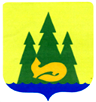 Администрация муниципального образования «Муниципальный округ Якшур-Бодьинский район Удмуртской Республики»Администрация муниципального образования «Муниципальный округ Якшур-Бодьинский район Удмуртской Республики»Администрация муниципального образования «Муниципальный округ Якшур-Бодьинский район Удмуртской Республики»Администрация муниципального образования «Муниципальный округ Якшур-Бодьинский район Удмуртской Республики»«Удмурт Элькунысь Якшур-Бӧдья ёрос муниципал  округ» муниципал кылдытэтлэн Администрациез«Удмурт Элькунысь Якшур-Бӧдья ёрос муниципал  округ» муниципал кылдытэтлэн Администрациез«Удмурт Элькунысь Якшур-Бӧдья ёрос муниципал  округ» муниципал кылдытэтлэн Администрациез«Удмурт Элькунысь Якшур-Бӧдья ёрос муниципал  округ» муниципал кылдытэтлэн АдминистрациезНаименование программыПрограмма профилактики нарушения обязательных требований в сфере муниципального жилищного контроля Правовые основания разработки программыФедеральный закон от 31.07.2020 № 248-ФЗ «О государственном контроле (надзоре) и муниципальном контроле в Российской Федерации».Разработчик программыАдминистрация муниципального образования «Муниципальный округ Якшур-Бодьинский район Удмуртской Республики» (далее – Администрация Якшур-Бодьинского района)Цель программы1. Стимулирование добросовестного соблюдения обязательных требований всеми контролируемыми лицами.2. Устранение условий, причин и факторов, способных привести к нарушениям обязательных требований и (или) причинению вреда (ущерба) охраняемым законом ценностям в отношении муниципального жилищного фонда.3. Создание условий для доведения обязательных требований до контролируемых лиц, повышение информированности о способах их соблюдения.Задачи программы1. Выявление причин, факторов и условий, способствующих нарушению обязательных требований, разработка мероприятий, направленных на устранение нарушений обязательных требований в отношении муниципального жилищного фонда.2. Повышение правосознания и правовой культуры юридических лиц, индивидуальных предпринимателей и граждан в сфере жилищных правоотношений.Срок реализации программы2023 годОжидаемые результаты реализации программы1. Увеличение числа контролируемых лиц, соблюдающих при осуществлении деятельности обязательные требования жилищного законодательства, в том числе за обеспечением надлежащего содержания общего имущества собственников помещений в многоквартирных домах.2. Повышение качества услуг, предоставляемых населению.3. Повышение правосознания и правовой культуры контролируемых лиц.Наименование формы мероприятия Срок (периодичность) проведения мероприятия Ответственный исполнитель1. Информирование1. Информирование1. ИнформированиеАктуализация и размещение на официальном сайте Муниципального образования «Муниципальный округ Якшур- Бодьинский район Удмуртской Республики» bodia.ru в сети «Интернет»:а) перечня нормативных правовых актов, содержащих обязательные требования, оценка соблюдения которых осуществляется в рамках муниципального жилищного контроля;б) материалов, информационных писем, руководств по соблюдению обязательных требований;в) перечня индикаторов риска нарушения обязательных требований;г) программы профилактики рисков причинения вреда (ущерба) охраняемым законом ценностям.Не позднее 5 рабочих дней с момента изменения действующего законодательстваНе реже 2 раз в годНе позднее 10 рабочих дней после их утвержденияВ течение 5 дней с даты утвержденияДолжностное лицо, к обязанностям которого относится осуществление муниципального контроля 2. Объявление предостережения2. Объявление предостережения2. Объявление предостереженияВыдача контролируемому лицу предостережения о недопустимости нарушений обязательных требований при осуществлении деятельностиПри принятии решения должностными лицами, уполномоченными на осуществление муниципального жилищного контроляДолжностное лицо, к обязанностям которого относится осуществление муниципального контроля3. Консультирование3. Консультирование3. КонсультированиеКонсультирование контролируемых лиц и их представителей по вопросам, связанным с организацией и осуществлением муниципального жилищного контроля:1) порядок проведения контрольных мероприятий;2) порядок осуществления профилактических мероприятий;3) порядок принятия решений по итогам контрольных мероприятий;4) порядок обжалования решений контрольного органаПо запросу,в форме устных и письменных разъясненийДолжностное лицо, к обязанностям которого относится осуществление муниципального контроля4. Профилактический визит4. Профилактический визит4. Профилактический визитПрофилактическая беседа по месту осуществления деятельности контролируемого лица либо путем использования видеоконференцсвязиПо мере возникновения необходимостиДолжностное лицо, к обязанностям которого относится осуществление муниципального контроля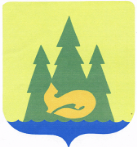 Администрация муниципального образования «Муниципальный округ Якшур-Бодьинский район Удмуртской Республики»Администрация муниципального образования «Муниципальный округ Якшур-Бодьинский район Удмуртской Республики»Администрация муниципального образования «Муниципальный округ Якшур-Бодьинский район Удмуртской Республики»«Удмурт Элькунысь Якшур-Бӧдья ёрос муниципал  округ» муниципал кылдытэтлэн Администрациез«Удмурт Элькунысь Якшур-Бӧдья ёрос муниципал  округ» муниципал кылдытэтлэн Администрациез«Удмурт Элькунысь Якшур-Бӧдья ёрос муниципал  округ» муниципал кылдытэтлэн Администрациез«Профессио-нальная квалификаци-онная
 группаКвалифика-ционные уровниДолжностной 
 оклад (ставка заработной платы)(руб.)Должностной 
 оклад (ставка заработной платы)(руб.)Должностной 
 оклад (ставка заработной платы)(руб.)Профессио-нальная квалификаци-онная
 группаКвалифика-ционные уровниработников МБДООработников МБКОООработников МБОДОДолжности работников учебно-     
вспомогатель-ного персонала       
первого уровня                   873987398739Должности работников учебно-     
вспомогатель-ного персонала       
второго уровня                   1 квалифи-кационный уровень875087508750Должности работников учебно-     
вспомогатель-ного персонала       
второго уровня                   2 квалифи-кационный уровень876187618761Должности педагогических         
работников                       1 квалифи-кационный уровень128251173811521Должности педагогических         
работников                       2 квалифи-кационный уровень138541267612424Должности педагогических         
работников                       3 квалифи-кационный уровень139461274512482Должности педагогических         
работников                       4 квалифи-кационный уровень140031281312562Должности руководителей          
структурных подразделений        1 квалифи-кационный уровень878287828782Должности руководителей          
структурных подразделений        2 квалифи-кационный уровень879587958795Должности руководителей          
структурных подразделений        3 квалифи-кационный уровень880588058805»;«ДолжностьДолжностной 
оклад (руб.)»;Должности работников культуры, искусства и кинематографии среднего звена8750»;Должности работников культуры, искусства и кинематографии ведущего звена8767»;Должности руководящего состава учреждений культуры, искусства и кинематографии8772»;«Профессиональная квалификационная
 группаКвалификационные уровниДолжностной 
оклад (руб.)Должности работников физической культуры и спорта  первого уровня1 квалификационный уровень8727Должности работников физической культуры и спорта  второго уровня1 квалификационный уровень8739Должности работников физической культуры и спорта  второго уровня2 квалификационный уровень8777Должности работников физической культуры и спорта  второго уровня3 квалификационный уровень8782»;«Профессиональная квалификационная
 группаКвалификационные уровниДолжностной 
оклад (руб.)Средний медицинский              
и фармацевтический персонал2 квалификационный уровень9607Средний медицинский              
и фармацевтический персонал3 квалификационный уровень9613Средний медицинский              
и фармацевтический персонал4 квалификационный уровень9618Средний медицинский              
и фармацевтический персонал5 квалификационный уровень9638»;«Профессиональная квалификационная группаКвалификационные уровниДолжностной 
оклад (руб.)Общеотраслевые должности служащих первого уровня                   1 квалификационный уровень8727Общеотраслевые должности служащих первого уровня                   2 квалификационный уровень8739Общеотраслевые должности служащих второго уровня                   1 квалификационный уровень8739Общеотраслевые должности служащих второго уровня                   2 квалификационный уровень8744Общеотраслевые должности служащих второго уровня                   3 квалификационный уровень8767Общеотраслевые должности служащих второго уровня                   4 квалификационный уровень8772Общеотраслевые должности служащих второго уровня                   5 квалификационный уровень8782Общеотраслевые должности служащих третьего уровня                  1 квалификационный уровень8744Общеотраслевые должности служащих третьего уровня                  2 квалификационный уровень8750Общеотраслевые должности служащих третьего уровня                  3 квалификационный уровень8767Общеотраслевые должности служащих третьего уровня                  4 квалификационный уровень8777Общеотраслевые должности служащих четвертого уровня                  1 квалификационный уровень8782Общеотраслевые должности служащих четвертого уровня                  2 квалификационный уровень9698»; «Профессиональная квалификационная
группаКвалификационные уровниОклад (руб.)Общеотраслевые профессии рабочих первого уровня1 квалификационный уровень8717Общеотраслевые профессии рабочих первого уровня2 квалификационный уровень8722Общеотраслевые профессии рабочих второго уровня1 квалификационный уровень8727Общеотраслевые профессии рабочих второго уровня2 квалификационный уровень8739Общеотраслевые профессии рабочих второго уровня3 квалификационный уровень8750»;«ДолжностьОклад, должностной 
оклад (руб.)»;Специалист по охране труда, ассистент по оказанию технической помощи, системный администратор, специалист по закупкам8744»;Специалист по охране труда  II категории8750»;Специалист по охране труда  I категории8767»;«Наименование должностиГруппы по  оплате труда руководителей / должностные оклады, руб.Группы по  оплате труда руководителей / должностные оклады, руб.Группы по  оплате труда руководителей / должностные оклады, руб.Группы по  оплате труда руководителей / должностные оклады, руб.Наименование должностиIIIIIIIVРуководитель образовательной организации14969143161360312952Руководитель иного учреждения14316136031295212365»;Администрация муниципального образования «Муниципальный округ Якшур-Бодьинский район Удмуртской Республики»Администрация муниципального образования «Муниципальный округ Якшур-Бодьинский район Удмуртской Республики»Администрация муниципального образования «Муниципальный округ Якшур-Бодьинский район Удмуртской Республики»«Удмурт Элькунысь Якшур-Бӧдья ёрос муниципал  округ» муниципал кылдытэтлэн Администрациез«Удмурт Элькунысь Якшур-Бӧдья ёрос муниципал  округ» муниципал кылдытэтлэн Администрациез«Удмурт Элькунысь Якшур-Бӧдья ёрос муниципал  округ» муниципал кылдытэтлэн АдминистрациезПрофессиональная квалификационная группаДолжностной оклад, рублейОбщеотраслевые должности служащих первого уровня1 квалификационный уровень67792 квалификационный уровень7124Общеотраслевые должности служащих второго уровня1 квалификационный уровень78442 квалификационный уровень86363 квалификационный уровень95074 квалификационный уровень104595 квалификационный уровень11505Общеотраслевые должности служащих третьего уровня1 квалификационный уровень94122 квалификационный уровень98903 квалификационный уровень103894 квалификационный уровень10912Общеотраслевые должности служащих четвертого уровня1 квалификационный уровень126082 квалификационный уровень175593 квалификационный уровень19511Наименование должностиДолжностной оклад, рублейСтарший специалист по приему и обработке экстренных вызовов10912Специалист по приему и обработке экстренных вызовов9620Профессиональная квалификационная группаОклад, рублейОбщеотраслевые профессии рабочих первого уровня1 квалификационный уровень67792 квалификационный уровень7124Общеотраслевые профессии рабочих второго уровня1 квалификационный уровень71242 квалификационный уровень82393 квалификационный уровень8657Администрация муниципального образования «Муниципальный округ Якшур-Бодьинский район Удмуртской Республики»«Удмурт Элькунысь Якшур-Бӧдья ёрос муниципал  округ» муниципал кылдытэтлэн АдминистрациезАдминистрация муниципального образования «Муниципальный округ Якшур-Бодьинский район Удмуртской Республики»«Удмурт Элькунысь Якшур-Бӧдьяёрос муниципал  округ» муниципал кылдытэтлэн АдминистрациезНаименование профессийОклад, рублей в месяцГардеробщик7 139Наименование должностейДолжностной оклад,рублей в месяц *Квалификационные требованияАссистент режиссера11 6481 категории - высшее профессиональное образование (культуры и искусства) и стаж работы не менее 3 лет или  среднее профессиональное образование (культуры и искусства) и стаж работы не менее 5 лет в должности ассистента.2 категории - высшее профессиональное образование (культуры и искусства) без предъявления к стажу работы  или  среднее профессиональное образование (культуры и искусства) и стаж работы по направлению профессиональной деятельности не менее 3 лет.Аккомпаниатор 11 648 среднее профессиональное образование (музыкальное) без предъявления требований к стажу работы.Библиотекарь 13 104Ведущий библиотекарь – высшее профессиональное образование (библиотечное, культуры и искусства, педагогическое) и стаж работы в должности библиотекаря (библиографа) 1 категории не менее 3 лет.1 категории – высшее профессиональное образование (библиотечное, культуры и искусства, педагогическое) и стаж работы в должности библиотекаря (библиографа)  2 категории не менее 3 лет.2 категории – высшее профессиональное образование (библиотечное, культуры и искусства, педагогическое) без предъявления требований к стажу работы или среднее профессиональное образование (библиотечное, культуры и искусства, педагогическое) и стаж работы в должности библиотекаря (библиографа) не менее 3 лет.Библиотекарь – среднее профессиональное образование  без предъявления требований к стажу работы или среднее (полное) общее  образование без предъявления к стажу работы.Библиограф 13 104Ведущий библиограф – высшее профессиональное образование (библиотечное, культуры и искусства, педагогическое) и стаж работы в должности библиографа (библиотекаря) 1 категории не менее 3 лет.1 категории – высшее профессиональное образование (библиотечное, культуры и искусства, педагогическое) и стаж работы в должности библиографа (библиотекаря) 2 категории не менее 3 лет.2 категории – высшее профессиональное образование (библиотечное, культуры и искусства, педагогическое) без предъявления требований к стажу работы или среднее профессиональное образование (библиотечное, культуры и искусства, педагогическое) и стаж работы в должности библиографа (библиотекаря) не менее 3 лет.Библиограф- среднее профессиональное образование (библиотечное, культуры и искусства, педагогическое) без предъявления требований к стажу работы.Культорганизатор 11 6481 категории – высшее профессиональное образование (культуры и искусства, педагогическое) и стаж работы  не менее 1 года или среднее профессиональное образование (культуры и искусства, педагогическое)  и стаж работы в должности культорганизатор 2 категории  не менее 3 лет.2 категории – высшее профессиональное образование (культуры и искусства, педагогическое)  без предъявления требований к стажу работы или среднее профессиональное образование (культуры и искусства, педагогическое)  и стаж работы в должности культорганизатор не менее 2 лет.Культорганизатор – среднее профессиональное образование (культуры и искусства, педагогическое) без предъявления требований к стажу работы.Редактор 13 1041 категории – высшее профессиональное образование (культуры и искусства, педагогическое)  и стаж работы в должности редактора 2 категории не менее 3 лет.2 категории – высшее профессиональное образование (культуры и искусства, педагогическое) и стаж работы в должности редактора  не менее 2 лет.Редактор – высшее профессиональное образование (культуры и искусства, педагогическое)  без предъявления требований к стажу работы или среднее профессиональное образование (культуры и искусства, педагогическое) и стаж работы в культурно-просветительских организациях не менее 2 лет.Руководитель кружка11 6481 категории – высшее профессиональное образование (культуры и искусства, педагогическое, техническое) и стаж работы в должности руководителя кружка  не менее 3 лет .2 категории – высшее профессиональное образование (культуры и искусства, педагогическое, техническое) без предъявления требований к стажу работы или среднее профессиональное образование (культуры и искусства, педагогическое, техническое) и стаж работы в должности руководителя кружка не менее 2 лет.Руководитель кружка – среднее профессиональное образование (культуры и искусства, педагогическое, техническое) без предъявления требований к стажу работы.Художник-модельер сценического и театрального костюма 13 104Высшей категории – высшее профессиональное образование  (театрально-декорационное, художественное, техническое) и стаж работы не менее 5 лет в должности художника-модельера сценического и театрального костюма первой категории.1 категории - высшее профессиональное  образование (театрально-декорационное, художественное, техническое) без предъявления требований к стажу работы или среднее профессиональное образование (театрально-декорационное, художественное, техническое) и стаж работы не менее 3 лет в должности художника- модельера сценического и театрального костюма второй категории.2 категории – среднее профессиональное образование (театрально-декорационное, художественное, техническое)  без предъявления требований к стажу работы.Художник-постановщик13 104Высшей категории - высшее профессиональное образование (театрально-декорационное, художественное) и стаж работы в должности художника-постановщика 1 категории  не менее 5 лет.1 категории – высшее профессиональное образование (театрально-декорационное, художественное) и стаж работы в должности художника-постановщика 2 категории не менее 3 лет.2 категории – высшее профессиональное образование (театрально-декорационное, художественное) и стаж работы в должности художника-постановщика   не менее 1 года.Художник-постановщик  - высшее профессиональное образование (театрально-декорационное, художественное) без предъявления требований к стажу работы или среднее профессиональное образование (театрально-декорационное, художественное) и стаж работы  не менее 3 лет.Руководитель клубного формирования (ансамбля народных инструментов)16 0161 категории – высшее профессиональное образование (культуры и искусства, педагогическое, техническое) и стаж работы  в должности руководителя клубного формирования 2 категории не менее 3 лет. 2 категории – высшее профессиональное образование (культуры и искусства, педагогическое, техническое) без предъявления требований к стажу работы или среднее профессиональное образование (культуры и искусства, педагогическое, техническое) и стаж работы руководителя клубного формирования не менее 2 лет.Руководитель клубного формирования - среднее профессиональное образование (культуры и искусства, педагогическое, техническое) без предъявления требований к стажу работы.Методист 13 104Ведущий методист – высшее профессиональное образование (культуры и искусства, библиотечное, педагогическое) и стаж работы в должности методиста 1 категории не менее 3 лет.1 категории – высшее профессиональное образование (культуры и искусства, библиотечное, педагогическое)  и стаж работы в должности методиста 2 категории не менее 2 лет.2 категории – высшее профессиональное образование (культуры и искусства, библиотечное, педагогическое)  и стаж работы в должности методиста не менее 1 года.Методист – высшее профессиональное образование (культуры и искусства, библиотечное, педагогическое) без предъявления требований к стажу работы или среднее профессиональное образование (культуры, искусства, библиотечное, педагогическое)  и стаж работы в культурно-просветительных  организациях не менее 3 лет.Балетмейстер хореографического коллектива (студии), ансамбля песни и танца.16 016Высшей категории - высшее профессиональное образование (хореографическое) и стаж работы  не менее 5 лет в должности балетмейстера 1 категории.1 категории – высшее профессиональное образование (хореографическое) и стаж работы  не менее 3 лет в должности балетмейстера 2 категории.2 категории – высшее профессиональное образование (хореографическое) без предъявления к стажу  или среднее профессиональное образование (хореографическое) и стаж работы в должности балетмейстера не менее 1 года.Балетмейстер хореографического коллектива (студии), ансамбля песни и танца-высшее профессиональное образование (хореографическое) без предъявления к стажу  или среднее профессиональное образование (хореографическое) и стаж работы в должности балетмейстера не менее 2 лет.Хормейстер любительского вокального или хорового коллектива (студии)16 016Высшая категория - высшее профессиональное образование (музыкальное по видам вокального искусства) и стаж работы в должности хормейстера 1 категории не менее 5 лет.1 категории – высшее профессиональное образование (музыкальное по видам вокального искусства) и стаж работы в должности хормейстера 2 категории не менее 3лет.2 категории – высшее профессиональное образование (музыкальное по видам вокального искусства)  и стаж работы в должности хормейстер любительского вокального или хорового коллектива (студии) не менее 1 года.Хормейстер любительского вокального или хорового коллектива (студии) - высшее профессиональное образование (музыкальное по видам вокального искусства)  без предъявления к стажу работы или среднее профессиональное образование (музыкальное по видам вокального искусства) и стаж работы  не менее 3 лет.Режиссер массовых представлений (мероприятий)16 016Высшей категории – высшее профессиональное образование (культуры и искусства) и стаж работы в должности режиссера массовых представлений 1 категории не менее 3 лет.1 категории – высшее профессиональное образование (культуры и искусства) и стаж работы  в должности режиссера массовых представлений 2 категории не менее 2 лет.2 категории – высшее профессиональное образование (культуры и искусства)  и стаж работы в должности режиссера массовых представлений не менее 1 года.Режиссер массовых представлений–               высшее профессиональное образование (культуры и искусства) без предъявления требований к стажу работы или среднее профессиональное образование (культуры и искусства)  и стаж работы по профилю не менее 3 лет.Режиссер любительского театра (студии)16 016Высшей категории – высшее профессиональное образование (культуры и искусства) и стаж работы в должности режиссера любительского театра (студии) 1 категории не менее 5 лет .1 категории - высшее профессиональное образование (культуры и искусства) и стаж работы в должности режиссера любительского театра (студии) 2 категории не менее 3 лет .2 категории – высшее профессиональное образование (культуры и искусства)  без предъявления требований к стажу работы или среднее профессиональное образование (культуры и искусства) и стаж работы в должности режиссера любительского театра (студии)  не менее 1 года. Режиссер любительского театра (студии)- высшее профессиональное образование (культуры и искусства)  без предъявления требований к стажу работы или среднее профессиональное образование (культуры и искусства) и стаж работы  не менее 3 лет.Звукорежиссер 16 0161 категории – высшее профессиональное образование (культуры и искусства, техническое)  без предъявления требований к стажу работы или среднее профессиональное образование (культуры и искусства, техническое) и стаж работы в должности звукорежиссера второй категории не менее 3 лет .2 категории – среднее профессиональное образование (культуры и искусства, техническое) без предъявления требований к стажу работы.Звукооператор13 1041 категории – высшее профессиональное образование (культуры и искусства, техническое)  без предъявления требований к стажу работы или среднее профессиональное образование (культуры и искусства, техническое) и стаж работы в должности звукорежиссера второй категории не менее 3 лет .2 категории – среднее профессиональное образование (культуры и искусства, техническое) без предъявления требований к стажу работы.Хранитель музейных предметов (фондов).13 1041 категории - высшее профессиональное образование (культуры и искусства, гуманитарное, техническое) и стаж работы в должности хранителя музейных предметов 2 категории не менее 2 лет.2 категории - высшее профессиональное образование (культуры и искусства, гуманитарное, техническое) и стаж работы в должности хранителя музейных предметов не менее 1 года.Хранитель музейных предметов - высшее профессиональное образование по специальностям, соответствующим виду деятельности музея, или специальности «музейное дело», стаж работы в музее не менее 1 года.Заведующий отделом (сектором) библиотеки16 016Высшее профессиональное образование (библиотечное, культуры и искусства, педагогическое) и стаж работы в должности главного или ведущего специалиста библиотеки не менее 3 лет или среднее профессиональное образование (библиотечное, культуры и искусства, педагогическое) и стаж работы в должности главного или ведущего специалиста библиотеки не менее 5 лет.Заведующий отделом структурного подразделения16 016Высшее профессиональное образование (культуры и искусства, педагогическое) и стаж работы по направлению профессиональной деятельности не менее 2 лет или среднее профессиональное образование (культуры и искусства, педагогическое) и стаж работы по направлению профессиональной деятельности не менее 3 лет.Методист по научно-просветительской деятельности музея13 1041 категории - высшее профессиональное (гуманитарное, педагогическое, культуры и искусства) и стаж работы в должности методиста по научно-просветительской деятельности 2 категории не менее 2 лет.2 категории - высшее профессиональное (гуманитарное, педагогическое, культуры и искусства) и стаж работы в должности методиста по научно-просветительской деятельности  не менее 1 года.методист по научно-просветительской деятельности-высшее профессиональное (гуманитарное, педагогическое, культуры и искусства) без предъявления к стажу работы.Методист по музейно-образовательной деятельности13 1041 категории - высшее профессиональное (гуманитарное, педагогическое, культуры и искусства) и стаж работы в должности методиста по музейно-образовательной деятельности 2 категории не менее 2 лет.2 категории - высшее профессиональное (гуманитарное, педагогическое, культуры и искусства) и стаж работы в должности методиста по музейно-образовательной  деятельности не менее 3 лет.методист по музейно-образовательной деятельности-высшее профессиональное (гуманитарное, педагогическое, культуры и искусства) без предъявления к стажу работы.Контролер билетов11 142Среднее (полное) общее образование без предъявления к стажу работы.Наименование должностиДолжностной оклад,рублей в месяцКвалификационные требованияПримечаниеХудожественный руководительМАУ ИКЦ13 104Высшее профессиональное образование (культуры и искусства, педагогическое) и стаж работы  не менее 3 лет или среднее профессиональное образование (культуры и искусства, педагогическое) и стаж работы не менее 5 лет.Приказ Минздравсоцразвития РФ от 30 марта 2011 года № 251нХудожественный руководительМАУ ИКЦ, обеспечивающий методическое руководство структурных подразделений МАУ ИКЦ16 016Высшее профессиональное образование (культуры и искусства, педагогическое) и стаж работы не менее 3 лет или среднее профессиональное образование (культуры и искусства, педагогическое) и стаж работы не менее 5 лет.Приказ Минздравсоцразвития РФ от 30 марта 2011 года № 251нСветооператор13 104Высшее профессиональное образование (техническое) без предъявления к стажу работы  или среднее профессиональное образование (культуры и искусства, техническое) и стаж работы не менее 2 лет.Приказ Минздравсоцразвития РФ от 30 марта 2011 года № 251нСпециалист по охране труда8 7527 8037 6201 категории – высшее профессиональное образование по направлению подготовки «Техносферная безопасность» или соответствующим ему направлениям подготовки (специальностям) по обеспечению безопасности производственной деятельности либо высшее профессиональное образование и дополнительное профессиональное образование (профессиональная подготовка) в области охраны труда, стаж работы в должности специалиста по охране труда 2 категории не менее 2 лет.2 категория - высшее профессиональное образование по направлению подготовки «Техносферная безопасность» или соответствующим ему направлениям подготовки (специальностям) по обеспечению безопасности производственной деятельности либо высшее профессиональное образование и дополнительное профессиональное образование (профессиональная подготовка) в области охраны труда, стаж работы в должности специалиста по охране труда  не менее 1 года.Без категории  - высшее профессиональное образование по направлению подготовки «Техносферная безопасность» или соответствующим ему направлениям подготовки (специальностям) по обеспечению безопасности производственной деятельности либо высшее профессиональное образование и дополнительное профессиональное образование (профессиональная подготовка) в области охраны труда без предъявления требований к стажу работы, либо среднее профессиональное образование и дополнительное образование (профессиональная переподготовка) в области охраны труда и стаж работы в области охраны труда не менее 3 лет.Приказ Минздравсоцразвития РФ от 17 мая 2012 года № 559нНаименование должностейДолжностной оклад,рублей в месяцКвалификационные требованияАдминистратор 7 620Администратор – среднее профессиональное образование без предъявления требований к стажу работы или начальное профессиональное образование и стаж работы по специальности не менее 2 летДокументовед 9 0618 7527 8037 620Ведущий Документовед – высшее профессиональное образование и стаж работы в должности документоведа 1 категории не менее 3 лет.1 категории – высшее профессиональное  образование и стаж работы в должности Документовед 2 категории не менее 3 лет.2 категории – высшее профессиональное образование и стаж работы в должности документовед не менее 3 лет.Документовед – высшее профессиональное образование без предъявления требований к стажу работы.Техник-программист8 2947 6777 6201 категории - среднее профессиональное образование и стаж работы в должности техника-программиста 2 категории не менее 2 лет.2 категории - среднее профессиональное образование и стаж работы в должности техника-программиста  не менее 2 лет.Техник-программист - среднее профессиональное образование без предъявления требований к стажу работы.Инспектор по кадрам7 620Среднее профессиональное образование  без предъявления требований к стажу работы или начальное профессиональное образование, специальная подготовка по установленной программе и стаж работы по профилю не менее 3 лет, в том числе на данном предприятии не менее 1 года.Художник 8 8098 2947 6777 620Ведущий художник – высшее профессиональное образование и стаж работы в должности художника  1 категории не менее 3 лет.1 категории - высшее профессиональное образование и стаж работы в должности художника 2 категории не менее 3 лет.2 категории - высшее профессиональное образование и стаж работы в должности художника  не менее 3 лет.Художник  - высшее профессиональное образование без предъявления требований к стажу работы или среднее профессиональное (художественное) образование и стаж работы по профилю не менее 5 лет.Наименование профессийОклад, рублей в месяцКостюмер, осветитель, машинист сцены, монтировщик сцены (рабочий сцены).11 648Администрация муниципального образования «Муниципальный округ Якшур-Бодьинский район Удмуртской Республики»Администрация муниципального образования «Муниципальный округ Якшур-Бодьинский район Удмуртской Республики»Администрация муниципального образования «Муниципальный округ Якшур-Бодьинский район Удмуртской Республики»«Удмурт Элькунысь Якшур-Бӧдья ёрос муниципал  округ» муниципал кылдытэтлэн Администрациез«Удмурт Элькунысь Якшур-Бӧдья ёрос муниципал  округ» муниципал кылдытэтлэн Администрациез«Удмурт Элькунысь Якшур-Бӧдья ёрос муниципал  округ» муниципал кылдытэтлэн АдминистрациезПрофессиональная квалификационная группаДолжностной  оклад (ставка заработной платы), рублейПрофессиональная квалификационная группаРаботников организаций дополнительного образованияДолжности педагогических работников                    1 квалификационный уровень115212 квалификационный уровень - концертмейстер124243 квалификационный уровень124824 квалификационный уровень - преподаватель12562Профессиональная квалификационная группаДолжностной оклад,  рублей Должности работников культуры, искусства и кинематографии среднего звена - зав.костюмерной7659  Должности работников культуры, искусства и кинематографии ведущего звена - библиотекарь7891Профессиональная квалификационная группаКвалификационные уровниДолжностной оклад, рублейОбщеотраслевые должности служащих первого уровня1 квалификационный уровень-делопроизводитель7235Профессиональная квалификационная группаПрофессиональная квалификационная группаКвалификационные уровниДолжностной оклад,  рублейПрофессии рабочих культуры, искусства и кинематографии второго уровня1 квалификационный уровень1 квалификационный уровень7241Профессии рабочих культуры, искусства и кинематографии второго уровня2 квалификационный уровень2 квалификационный уровень7485Профессии рабочих культуры, искусства и кинематографии второго уровня3 квалификационный уровень3 квалификационный уровень7735Профессии рабочих культуры, искусства и кинематографии второго уровня4 квалификационный уровень - настройщик4 квалификационный уровень - настройщик8869Наименование должностиГруппы по оплате труда руководителей/должностные оклады, рублейГруппы по оплате труда руководителей/должностные оклады, рублейГруппы по оплате труда руководителей/должностные оклады, рублейГруппы по оплате труда руководителей/должностные оклады, рублейНаименование должностиIIIIIIIV Руководитель организации дополнительного образования14969143161360312952Администрация муниципального образования «Муниципальный округ Якшур-Бодьинский район Удмуртской Республики»Администрация муниципального образования «Муниципальный округ Якшур-Бодьинский район Удмуртской Республики»Администрация муниципального образования «Муниципальный округ Якшур-Бодьинский район Удмуртской Республики»«Удмурт Элькунысь Якшур-Бӧдья ёрос муниципал  округ» муниципал кылдытэтлэн Администрациез«Удмурт Элькунысь Якшур-Бӧдья ёрос муниципал  округ» муниципал кылдытэтлэн Администрациез«Удмурт Элькунысь Якшур-Бӧдья ёрос муниципал  округ» муниципал кылдытэтлэн АдминистрациезПрофессиональная квалификационная группаКвалификационные уровниДолжностные оклады (рублей в месяц)Общеотраслевые должности служащих первого уровня1 квалификационный уровень7616Общеотраслевые должности служащих третьего уровня1 квалификационный уровень7630Общеотраслевые должности служащих третьего уровня2 квалификационный уровень8863Общеотраслевые должности служащих третьего уровня3 квалификационный уровень11262Общеотраслевые должности служащих третьего уровня4 квалификационный уровень13674Общеотраслевые должности служащих третьего уровня5 квалификационный уровень16086Наименование должности  Должностные оклады (рублей в месяц)  Должностные оклады (рублей в месяц)  Должностные оклады (рублей в месяц)  Должностные оклады (рублей в месяц)Наименование должностигруппа по оплате труда руководителейгруппа по оплате труда руководителейгруппа по оплате труда руководителейгруппа по оплате труда руководителейНаименование должностиIIIIIIIV  Руководитель группы16086151581457313032  Специалист по охране труда, специалист по закупкам7630763076307630  Специалист по охране труда II категории, старший специалист по закупкам8863886388638863 Специалист по охране труда I категории11262112621126211262Ведущий специалист по закупкам13674136741367413674Наименование должностиДолжностные оклады (рублей в месяц)Должностные оклады (рублей в месяц)Должностные оклады (рублей в месяц)Должностные оклады (рублей в месяц)Наименование должностигруппа по оплате труда руководителейгруппа по оплате труда руководителейгруппа по оплате труда руководителейгруппа по оплате труда руководителейНаименование должностиIIIIIIIVРуководитель централизованной бухгалтерии20917191821773016106При стаже работыРазмер надбавки (в процентах к должностному окладу)от 1 до 5 лет10от 5 до 10 лет15от 10 до 15 лет20свыше 15 лет30При стаже работыРазмер надбавки (в процентах к должностному окладу)от 1 до 5 лет10от 5 до 10 лет15от 10 до 15 лет20свыше 15 лет30При стаже работыРазмер надбавки (в процентах к должностному окладу)от 3 до 8 лет10от 8 до 13 лет15от 13 до 18 лет20от 18 до 23 лет25свыше 23 лет30№ п/пПоказателиУсловияКоличество баллов1Количество обслуживаемых казенных учреждений (юридических лиц)за каждое учреждение12Количество обслуживаемых бюджетных и автономных учреждений (юридических лиц)за каждое учреждение23Штатная численность работников в обслуживаемых учрежденияхза каждого работника0,03Группа по оплате труда руководителейСумма балловI группа	свыше 150II группа	100-150III группа	30-99IV группа	до 30Администрация муниципального образования «Муниципальный округ Якшур-Бодьинский район Удмуртской Республики»Администрация муниципального образования «Муниципальный округ Якшур-Бодьинский район Удмуртской Республики»Администрация муниципального образования «Муниципальный округ Якшур-Бодьинский район Удмуртской Республики»«Удмурт Элькунысь Якшур-Бӧдья ёрос муниципал  округ» муниципал кылдытэтлэн Администрациез«Удмурт Элькунысь Якшур-Бӧдья ёрос муниципал  округ» муниципал кылдытэтлэн Администрациез«Удмурт Элькунысь Якшур-Бӧдья ёрос муниципал  округ» муниципал кылдытэтлэн АдминистрациезНаименование показателяСтоимость услуг на 2023 год, руб.Стоимость услуг на 2024 год, руб.Стоимость услуг на 2025 год, руб.Автомобиль ГАЗ-53(ассенизационная)824,97862,92897,44Автобус ПАЗ1060,811109,611154,00Трактор МТЗ-82637,06666,37693,03Трактор ДТ-75745,32779,61810,80Автомобиль «Газель»696,42728,46757,60Администрация муниципального образования «Муниципальный округ Якшур-Бодьинский район Удмуртской Республики»Администрация муниципального образования «Муниципальный округ Якшур-Бодьинский район Удмуртской Республики»Администрация муниципального образования «Муниципальный округ Якшур-Бодьинский район Удмуртской Республики»«Удмурт Элькунысь Якшур-Бӧдья ёрос муниципал  округ» муниципал кылдытэтлэн Администрациез«Удмурт Элькунысь Якшур-Бӧдья ёрос муниципал  округ» муниципал кылдытэтлэн Администрациез«Удмурт Элькунысь Якшур-Бӧдья ёрос муниципал  округ» муниципал кылдытэтлэн АдминистрациезНаименование показателяРазмер платы на 2023 год, рубРазмер платы на 2024 год, руб.Размер платы на 2025 год, руб.Режим работы учреждения 10,5 часов1220,001270,001320,00Режим работы учреждения 12 часов1270,001320,001370,00Администрация муниципального образования «Муниципальный округ Якшур-Бодьинский район Удмуртской Республики»Администрация муниципального образования «Муниципальный округ Якшур-Бодьинский район Удмуртской Республики»Администрация муниципального образования «Муниципальный округ Якшур-Бодьинский район Удмуртской Республики»«Удмурт Элькунысь Якшур-Бӧдья ёрос муниципал  округ» муниципал кылдытэтлэн Администрациез«Удмурт Элькунысь Якшур-Бӧдья ёрос муниципал  округ» муниципал кылдытэтлэн Администрациез«Удмурт Элькунысь Якшур-Бӧдья ёрос муниципал  округ» муниципал кылдытэтлэн АдминистрациезАдминистрация муниципального образования «Муниципальный округ Якшур-Бодьинский район Удмуртской Республики»Администрация муниципального образования «Муниципальный округ Якшур-Бодьинский район Удмуртской Республики»Администрация муниципального образования «Муниципальный округ Якшур-Бодьинский район Удмуртской Республики»«Удмурт Элькунысь Якшур-Бӧдья ёрос муниципал  округ» муниципал кылдытэтлэн Администрациез«Удмурт Элькунысь Якшур-Бӧдья ёрос муниципал  округ» муниципал кылдытэтлэн Администрациез«Удмурт Элькунысь Якшур-Бӧдья ёрос муниципал  округ» муниципал кылдытэтлэн Администрациез№НаименованиеИнформацияФамилия, имя, отчество (последнее при наличии)Информация об идееИнформация об идееИнформация об идееНазвание идеиОписание идеи (кратко описать суть идеи, группы благополучателей, эффекты от реализации, не более 100 слов)Адрес места реализации проекта (или ориентиры в случае, если точный адрес определить невозможно)К какому типу проектов относится идея (нужное подчеркнуть)Инфраструктурные проектыСобытийные проектыИнтернет- проектыПредположительная стоимость реализации проекта в рублях___________________________ рублейИнформация об авторе идеиИнформация об авторе идеиИнформация об авторе идеиДата рожденияНаличие инвалидности (имеется /не имеется)Являетесь ли Вы родителем (законным представителем) ребенка-инвалида, либо опекуном (попечителем) гражданина, имеющего инвалидностьИз скольких участников состоит Ваша команда?Контактный номер телефона Адрес электронной почтыМесто проживания (населенный пункт)Готовность принимать участие в очных обучающих семинарах и разработке своего проекта? (да/нет)Согласие на обработку персональных данных соответствии с требованиями статьи 9 Федерального закона от 27.07.2006 № 152-ФЗ «Оперсональных данных»Уполномоченное лицо Организатора  ___.__________ 20____г.(должность)(подпись)(расшифровка подписи)№Дата подачиФИО (последнее при наличииНазвание идеиОписание идеиАдрес места реализацииТип проектаПредположительная стоимость реализации в рубляхДата рождения автора идеиИнвалидностьРодитель (законный представитель) ребенка-инвалида, опекун (попечитель) гражданина, имеющего инвалидностьЧислочленов командыКонтактный номерАдрес электронной почтыАдрес проживанияГотовность участвовать в очных информационно-обучающих мероприятиях и разработке своего проектаСогласие на обработку персональных данных соответствии с требованиями статьи 9 Федерального закона от 27.07.2006 № 152-ФЗ «О персональных данных»Ответ автору идеи.
Заявка соответствует требованиям отбора? Дата ответа, данного автору идеи Уполномоченное лицо Организатора  ___.__________ 20____г.(должность)(подпись)(расшифровка подписи)№ФИО (последнее при наличи)Дата рожденияНазвание идеиУчастие в информационно-образовательных и образовательных мероприятиях (да или нет)Наличие инвалидности (да или нет)Является родителем (законным представителем) ребенка-инвалида, либо опекуном (попечителем) гражданина, имеющего инвалидность (да или нет)Контактный номер телефонаE-mail123 Уполномоченное лицо Организатора  ___.__________ 20____г.(должность)(подпись)(расшифровка подписи)«__» _______ 20__ годаАдрес:00-00Адрес:Секретарь муниципальной экспертной комиссии _______________Председатель муниципальной экспертной комиссии_______________№ п/пПоказатель / КритерийРезультат (нужное подчеркнуть)Результат (нужное подчеркнуть)1.проект соответствует полномочиям органов местного самоуправления по решению вопросов местного значенияДаНет2.существующие объекты, включая земельные участки, на которые направлен проект, находятся в собственности муниципального образованияДаНет3.проект не противоречит утвержденным правилам благоустройства, планам развития территории муниципального образованияДаНет4.проект включает планируемые мероприятия по содержанию и обслуживанию создаваемых, ремонтируемых и реконструируемых объектовДаНет5.проект соответствует одной из типологий ОтбораДаНет6.реализация проекта не влечет негативного воздействия на окружающую средуДаНет7.проект является инклюзивным и разработан путем осознанного волеизъявления команды участников, его реализация целесообразна для улучшения социальной защиты и социальной поддержки людей с инвалидностьюДаНет8.реализация проекта не противоречит и не дублирует мероприятия и проекты, предусмотренные органами социальной защиты Удмуртской Республики, иными уполномоченными органами или общественными организациями в целях социальной поддержки и социальной защиты инвалидовДаНет9.реализация проекта не предусматривает осуществление мероприятий, включенных в государственные и муниципальные программы Удмуртской РеспубликиДаНет10.для проектов, предусматривающих мероприятия по строительству и реконструкции объектов социальной инфраструктуры, учитываются установленные законодательством требования, в том числе в части обеспечения условий доступности объектов для инвалидовДаНет11.объем запрашиваемых иных трансфертов из бюджета Удмуртской Республики на реализацию проекта не превышает 1 млн. руб.ДаНет12.Рекомендации по предварительному расчету стоимости проекта«__» _______ 20__ годаАдрес:00-00Адрес:Секретарь муниципальной экспертной комиссии _______________Председатель муниципальной экспертной комиссии_______________РейтингНазвание проектаПредполагаемое место реализацииОценочная стоимость реализации, тыс. руб.Количество голосов123…№ п/пНазвание проектаПредполагаемое место реализацииСтоимость реализации, тыс. руб.Количество голосов123…Администрация муниципального образования «Муниципальный округ Якшур-Бодьинский район Удмуртской Республики»Администрация муниципального образования «Муниципальный округ Якшур-Бодьинский район Удмуртской Республики»Администрация муниципального образования «Муниципальный округ Якшур-Бодьинский район Удмуртской Республики»«Удмурт Элькунысь Якшур-Бӧдья ёрос муниципал  округ» муниципал кылдытэтлэн Администрациез«Удмурт Элькунысь Якшур-Бӧдья ёрос муниципал  округ» муниципал кылдытэтлэн Администрациез«Удмурт Элькунысь Якшур-Бӧдья ёрос муниципал  округ» муниципал кылдытэтлэн АдминистрациезУчредитель:Совет депутатов МО«Муниципальный округ Якшур-Бодьинский район Удмуртской Республики»427100, с. Якшур-Бодья, ул. Пушиной, д. 69Тираж 50 экземпляровбесплатноПодписано в печатьРуководителем редакционного совета Поторочин С.В.28 декабря 2022 года